Schijndelse Historie in jaartallenIn de nagelaten collectie van Ben Peters bevindt zich een serie kleine ordners waarin Ben allerlei historische notities had verzameld en beschreven. Het materiaal is dusdanig interessant voor geschiedenisvorsers dat men het altijd jammer heeft gevonden dat deze wetenswaardigheden niet digitaal beschikbaar waren, want dat zou een absolute meerwaarde zijn.Dankzij het geduldige typewerk van Willie van de Greef van Zandbeek zullen in de nabije toekomst al die aantekeningen een groter bereik krijgen dan alleen maar de kast 6 in de heemkamer. Ben had zo zijn eigen specifiek systeem met allerlei verwijzingen naar dozen, journaals, literatuur etc. die voor ons nu bijzonder moeilijk te achterhalen zijn. Aangezien er in de tijd van deze historische jaartallen opgeschreven door Ben Peters na zijn tijd vele gebouwen, winkels en woonhuizen verwijderd zijn e/o een naamsverandering hebben ondergaan heeft zij deze veranderingen aangepast e/o gewijzigd.Willie heeft heel consequent alle informatie meegenomen, waar we haar bijzonder erkentelijk voor zijn! Haar overlijden op 27 augustus 2018 op 72-jarige leeftijd ging als een schok door onze historische werkgroep en we missen haar enorme inzet, expertise en haar collegiale hartelijkheid heel erg! Ze was binnen onze werkgroep een geweldige kracht.  Bron: Collectie Ben PetersTypewerk: Willie van de Greef van Zandbeek, lid Historische Werkgroep.13de EeuwJaartal 1200 – 1699 [Kleine dikke Ordner] -- Zie Doos “Historie II  - Boekwerken – Brochure  * Feestgids Lidwina 50 jaar [bibliotheek boeken].* Vijftig jaar Lidwina [in Bibliotheek boeken].* Taurellus, broeder [in doos Historie = copy oude uitgave en een herdruk].* Schijndel ’40 -’45 door G. Kuis [Doos Heemkunde en oorlog.]* Schijndel Historische verkenningen door Wiro Heesters [zie ook Heemkunde doos].* Historische beschrijving v.d. Meierij v. A. C. Brock* Het Spookslot van Schijndel door Zr. Ma. Teresa.* Muziekfeesten 3 t/m 17 sept 1955 [ Harmonie 100 jaar] Doos Harmonie.* Jubileumfeesten 9 t/m 18 mei 1980 [Harmonie 125 jaar] Doos Harmonie.* De Sint Servatiuskerk van Schijndel [ Doos Kerken].* Programma 40 jaar Regeringsjubileum.* Reisboek voor Brabant [deel copy betreft Schijndel].* Catalogus tentoonstelling “Schijndels archief 3 t/m 11 okt. 1981.*Schuttersgilde in Schijndel, jan.1980.* Beeldschoon Schijndel 1988.* Dienst van Openbare Werken Schijndel 2 Juni 1978.* Journaal van mijne Reijse van Leijden op Wolfswinkel in de Meierije van    ’s-Hertogenbosch [anno 1686].* Geschiedenis van St. Oedenrode [deel copy m.b.t. Schijndel] door W. Heesters en    C. Rademaker.* Heemschild no.1, febr. 1975 [doos Historie II ] + no. 2 – 1982.* Om en in de vrijdom v. Den Bosch [ deel copy doos Historie II].* De Vrijheid St. Oedenrode beneevens het Dorp Schijndel [doos Historie II].* Het mooie land vlakbij de Hani [deel betreft Schijndel ] doos Historie II].* In snel tempo v.h. verleden naar het heden van Schijndel A. J. L. van Bokhoven.* Historische schrijvers vertellen van Schijndel o.a. Jacoba van Oudenhoven,   Servaas v.d. Graaf, en??* Historische bijzonderheden omtrent de Nonnenbossche Hoef te Schijndel.* De Nonnenbosche Hoef – H П * Gemeenteverslag over het jaar – 1857 – H II.Zie: inventarislijst Heemkamer van Henk Beijers archiefcollectie.*Ego-map: wil zeggen de samengestelde bundel met kopieën van Schutjes, v.d. Aa,      Ben de Graaf enz. [Kaf met Schaapskudde] zit in doos Historie.* Groot Journaal: wil zeggen de Ordners per jaartallen.* Klein Journaal: zijn de kleine ordners [klappers].* Map van Bokhoven: 4 bruine [schoencursusklappers] waarin kopieën van de    van Bokhovenmappen [klappers]- [ zie digitale inventaris Heemkamerarchief]*Map [ook bruine en Map Schutjes genoemd].*Doos: Zijn de Archiefdozen waarin ik opnieuw aan het sorteren ben per rubriek.Jaartal 1299: Hertog Jan П “de Vreedzame” 1294 - † 27-10- 1312 in 1290 [ 8-Juli ] gehuwd met Margareta van York [Eng].Hertog van Brabant, alwaar Schijndel toebehoort.* Hij is sterk Engels-gezind [ Koning Eduard I].* Meer vredelievend dan zijn vader [Hert. Jan I].* Mijdt militaire en politieke risico’s.* Leefde op vrij grote voet.* En één wettige zoon [ Jan Ш] + 3 bastaard zonen [ 3x Jan]. * Had hoge schulden, mede gevolg van scrupuleuze ambtenaren.Uit: “Reisboek voor Noord Brabant“ ±1955.t.a.v. Map Historie: fam. de Cock.Is deze familie van Cock van Neerijnen? [ zie onze straatnamen].[genoemd boekwerk in boek van o.a. mijn broer Toon [Tony] in Nuenen [ jan. 1990]. LiteratuurlijstJacob van Oudenhoven: Nieuwe beschrijving Meierij “zie 1670”.Broeder Taurellus: De geschiedenis van de Gemeente Schijndel door Br. Taurellus.Lees voor Ego map: Schutjes enz. “ Heem No. I ” sinds 1988 zie doos: Historie.Schijndel: naam-schrijving: zie Klein Journaal [kleine ordners]: vooraf ,  1239 [of 1539 ?]  1299* Klapper van Bokhoven ad 8.8 [Schijndel] = Groot Journaal [П] anno 1857* Encyclopedie van Noord Brabant deel 4 blz. 33.* Schijndels Weekblad 12-4-1984 [675 jaar]* Oranje-gele kopieën-bundel “Archief Catalogie Schijndel anno 1300-1900.* Boekje Broeder Taurellus ﴾blz. 6 ﴿  Klapper van: Van Bokhoven ad 1 blz. 9 [proces Jan de Backer]Zie: inventarislijst Heemkamer van Henk Beijers archiefcollectieHertog Godfried Ш en zijn zoon Hendrik stichtten in 1185 Den Bosch. ﴾1200﴿Schijndel valt onder  ̵ ̵ Hertog Hendrik I  ̵ 1190 ̵ 1235 hij lijfde de Kempen in bij het Hertogdom Brabant ̵ Hertog Jan I	       ̵ 1267 ̵ 1294.̵ Hertog Jan П        ̵ 1294 ̵ 1311, Deze verkocht de Schijndelaren vrije grond.Nomenclatuur Schijndeljaartal ̵ 1233 Scinlre ﴾mere﴿¹		jaartal  ̵ 1450 Scijndel.″   ″	1299 Skinle			 ″    ″     1465 Scijnle.″   ″ 	1309 Scijnle			 ″    ″     1509 Scijndle.″   ″ 	1312 Schijnle			 ″   ″      1545 Schindel²″   ″ 	1401 Scinle 			 ″   ″      1575 Scijndele.″   ″ 	1427 Scijnle			 ″   ″      1607 Schijndel.	″   ″ 	1442 Scindle			 ″   ″      1675 Scheijdel³	Elders vonden wij echter niet gedateerd꞉ Schendel   ̵  Schijnlo  ̵  Schijndele.------------------------------------------------¹ Oorkondeboek 1.1 pag. 250 en 1.2.pag, 1270.² De Sservatiuskerk   Zweers, Beijers pag. 103.ᶾ In een resolutie van de Raad van State 30 juli 1675.	12 mei 2003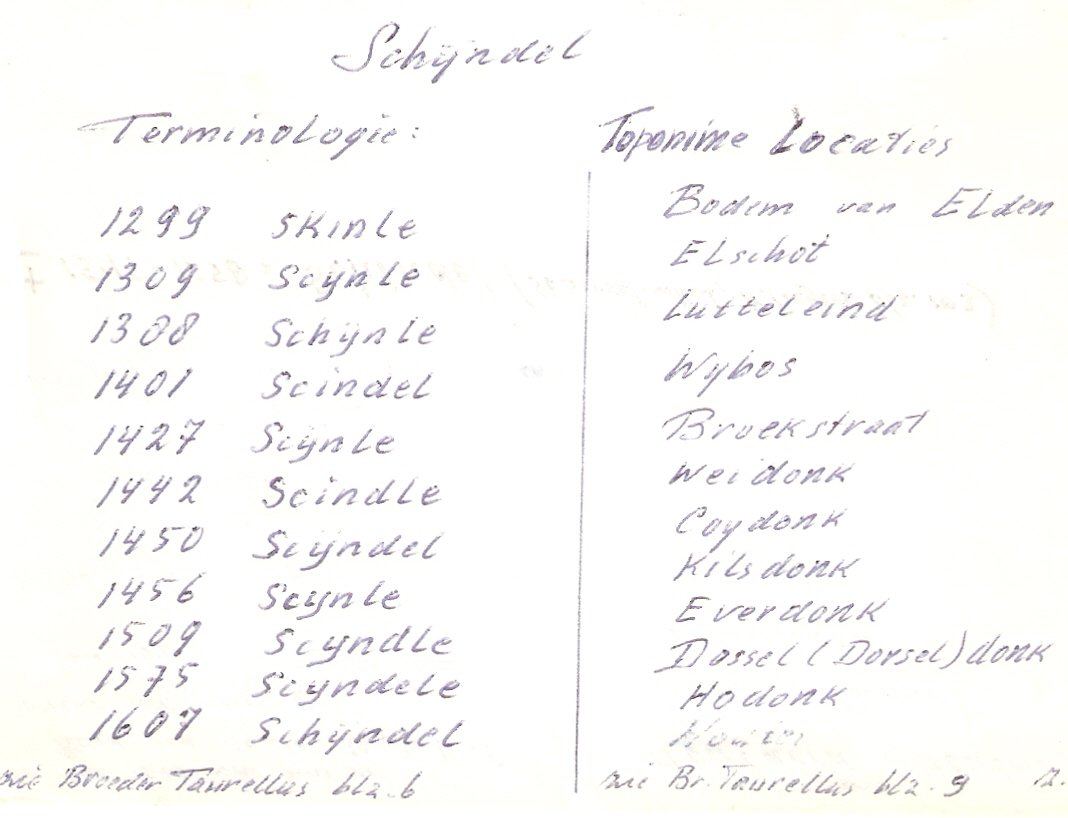 Romeinse TijdTijdens graafwerkzaamheden tg. voor de bouw van huizen nabij de kerk op de Boschweg werd door een heftruck een houten waterput uitgegraven. Men neemt algemeen aan dat die uit de Romeinse tijd zijn.*zie: Map: 1 – Heem  ad. Historie B [ v. Bokhoven] pag. 1. 12 Pastoor Joannes [staat in 1304 in geschil wegens de palen der parochie Berlicum.Coppens IV 209 [301]24-01-1239 →het cijfer 2 is niet geheel duidelijk, mogelijk ook een 5 geweest een  “overlijdensprentje” [? ] aan de rugzijde beschreven met Mechtilde  Voets overleden. 	24 januari 1239 [ zie → bovenste rij ].- Gezien in Prentenkabinet “Museum Zusters Birgittinessen te Uden d.d. 6-12-1982.zie ook 6 dec 1982. Jaartal 1257? [ zie volgende kaart september 1275].Uit een artikel van E. v.d. Dennen “de kerk van Son” citeer ik.  “De abt Willem van Rijckel [1249-1272] vertaalt in zijn Manuale [8] [ een optekening van goederen, inkomsten en uitgaven] hoe in September 1257 de inkomsten in Son werden geïnd. De proost van Alem ondernam daarvoor de reis met vijf paarden en begaf zich eerstnaar  Woensel. Daar inde hij vóór het huis van een dienaar van de heer [Engelbertus] van Horne de hem toekomende gelden en goederen. Daar werd voor de proost en vijf paarden ’s-avonds en ’s-ochtend een maaltijd bekostigd. De volgende avond moest Gerardus de Sunne [Gerold van Son] hetzelfde doen. De andere dag ’s-ochtend vertrekt de proost naar Schijndel, al waarhij nog een maaltijd kan krijgen of 3 Leuvense stuivers daarvoor en zijn paarden voldoende haver zou vinden. Van Schijndel keerde hij naar Alem terug”. -Als noot 8 staat vermeld: H. Pirenne Le Livre de L’abbé guillaume de Rijckel blz. 123, 124-zie Heemschild nummer 3 jaargang 13 1979 pag. 58.Jaartal 1296  EldeJan II, hertog van Brabant, geeft aan Diederik, heer van Batenburg, ridder, 10 of 11 bunder in zijn bossen van Elde uit tegen een jaarlijkse erfcijns  van 12 penningen Leuvens per bunder.Bron: Oorkondeboek van Noord Brabant tot 1312.Tweede stuk [1294-1312] De Meijerij van ’s-Hertogenbosch [met de Heerlijkheid Gemert]blz. 652 nr. 538- 1296 juni 26overgenomen 7 mei 2003 bépé [reeds eerder vermeld in kleine ordners= journaal]Jaartal 1299Op donderdag na het feest van St. Nicolaas in het jaar 1299 verleende Hertog Jan II vanBrabant het recht om een molen te stichten aan Arnold Heim.* zie: Map aantekening Mole.Volgens het charter van Hertog Jan II gaf deze in 1299 een octrooi tot oprichting van de Coeveringse molen. Dit zou de vroegste vermelding van Schijndel, toen Skinle genoemd.zie: Map 1 ad Historie B: van Bokhoven. [Inmiddels weten we dat de vermelding uit 1233 ‘Scinlremere’ de oudste is!].1299In een resolutie van de Raad van State 30 juli 1675 spreekt men van Scheijndel.[zie 1675].Schijndel: In een oorspronkelijke brief van dit jaar Skinle genoemd, wordt ook wel geheten 	      Schindel ; Schendel; Schijnle; Schijndele; [ In het latijn Schijnlo geschreven,	      zie Map 1 ad. Recht blz. 9 Jan de Backer.Inwoners 570 in 110 huizen.-----------------------------1. Oude Skinle zou bestaan uit twee wortelwoorden en kan betekenen een dorp [ of 10 ] metontgonnen landerijen. - Scinda betekent, gebroken grond.-Skin betekent ook helder, glinsterend , doorschijnend, schoon. *zie:  Map H. C. Schutjes blz. 634 h. 				-----------------------------Volgens hedendaagse opvatting der geleerde [twee] zou de naam Skinle [Scinle] samengesteld zijn uit de wortel -woorden Skin [schors] en lo [bos].Vroegere opvattingen als Schoonbos en Spookbos zijn verouderd, Map 1 ad. Historie B.*Zie: inventarislijst Heemkamer van Henk Beijers archiefcollectie14de Eeuw Jaartal 1300 Schijndel valt onder Hertogdom Brabant →Hertog Jan II 1294-1312,verkocht aan de Schijndelaren de eerste grond.Hertog Jan III  1312-1355.Schijndel valt onder Bisdom Luik [tot ± 1559 Aartsbisdom Keulen].1300Rond deze jaartelling in het buurtschap Everse toen Everhuede in het Noord Oosten vanSt. Oedenrode ten Z.O. van Schijndel Eerde is reeds bekend.Het ligt aan de oude zandweg die deel uitmaakte van de hoofdverbinding ’s-Bosch-Helmonden werd genoemd Lieshoutsedijk  [zie: Brabantse oudheden, een nederzetting enz. door W. Heesters blz. 81].Is dit dezelfde weg die we op de oude kaart van Schijndel van Verhees getekend zien als “de weg naar Lieshout”?Jaartal 1303Op een kaart ± 17de eeuw [later dan] na 1627  staat er geschreven over hoeve in die “Houtert”prŏpě [ dichtbij] Middelrode anno 1303 toebehorend aan Heer Geerlingh van den Bossche Riddere enz. → [Ridder Gherlacus de Buscoducis].Men denkt aan de Nonnen-bossche hoeve jaar 1314.*zie ook jaar: 1304 – 1516 – 1522 – 1546 – 1734 – 1787.*Map 9 van Bokhoven e/o map 1303 →ordners per jaartallen.Jaartal 1304 De pastoor van Berlicum, Dominus Joannes heeft een kwestie met zijn collega uit Schijndelover de grensscheiding der parochie en over de tienden in Middelrode.Resultaat: de hoeve wordt in 3 delen gesplitst.Een deel kwam aan Schijndel en behield de naam “Nonnenbosch”.*Zie Map van Bokhoven en Map 3 ad 30ᴬ².1304 6 januariUit onze copieën van de gemeente Schijndel tot 1814 blijkt aanwezig een copy van een briefd.d. 6 Jan. 1304 [in Epiphania  Domini 1303] van Hertog Jan, die de bouwlieden van Ridder Gherlacus vrijstelling geeft van diensten verband houdend met en t.b.v. de Hertog.*zie: Map 9 van Bokhoven e /o map 1303 =ordners per jaartallen.Jaartal 1309In dit jaar verkocht Hertog Jan II [de Vreedzame 1294-1312] van Brabant aan “zijn mannen van dorp Scijnle” een bepaald afgebakend gebied. Het besloeg het ongeveer het oostelijkdeel van ons huidige dorp:*zie Map 1 Heem  ad. Historie B, van Bokhoven.De heerlijke rechten - d.w.z. de Rechtsmacht – van Schijndel had de hertog in 1309 zichvoorbehouden.*zie Map 1 Heem en Historie B blz. 3.							           Historie: map 1*zie kleine ordners  map [kort journaal map] anno 1857  of ⌠ Molen:   map 1							          Kaarten: map Kaarten							              Toponiemen.							         Recht.							              Verkeer: map 8Door zoon Jan [ III de ] hernieuwd en bekrachtigd in de jaren 1313-1355 zonder dagtekeningaldus Cataloge Afdeling 1 –A nr. 2.*zie Archief Catalogus Schijndel.1309 [1] 6 dec 1309 [1b]Archiefstuk [resten] van de akte waarin Hertog Jan van Brabant Jan II ad.  inwoners  vanSchijndel het recht om de gemeint binnen de grenzen te gebruiken.De grenzen zijn als volgt: Het Gewat bij de brug van Middelrode - over de Aa – langs de gemeint van Elde – Het goed Nuenvelt – het goed Hermalen – Heesakker – Coeveringsmolen-Eerde – Veermans kolk – Oude Beek -  Kildonkse watermolen – het genoemde  Gewat vanMiddelrode.1309 d.d. 6 december Uitgifte Brief van Hertog Jan II van Brabant.Hieruit kan worden afgeleid dat de schijndelse kerk in 1309 op dezelfde plaats zou hebben gestaan als in het jaar 1473 n.l. in de kluis en niet in de Heikant zoals Pastoor Schutjes   schreef ??N.B. ego wijst erop dat in zijn jeugdjaren gesproken werd om zijn familie: We goan naar de Heikant of kom de gullie nog naar de Heikant en dan bedoelde men het Spoor en dan wel datdeel o.a. wat thans van na de oorlog Plein 1944 wordt genoemd. bépé.1309  Hartveldse Hoef Veghel [?] , Asseldonk Martien van doctoraalstudent proefschrift over Eerde.“Toen de hertog in 1309 aan de inwoners van Schijndel hun gemeint uitgaf, werd hun toegestaan een deel van deze gemene gronden te verkopen om het voorlijf aan de hertog te betalen. De eigenaar van het goed Eerde [de later Hartveldse Hoef] kocht bij die gelegenheid een perceel in het Wijbosch Broek, waarvoor hij een jaarlijkse gebuurcijns van 24 oude groten betaalde aan de inwoners van Schijndel. Vanaf 1511 tot in de achttienden eeuw matigden achtereenvolgende bezitters van deze hoeve vanwege die cijns tevergeefsgebruiksrechten in de gemeint van Schijndel aan. Uiteindelijk werd de hoeve in het begin van de negentiende eeuw naar het grondgebied van Schijndel verplaatst om die manier op legitieme wijze gebruiksrechten in de gemeint van Schijndel te krijgen.”Bron Heemblad van Vehchele tot Veghel 21ste jaargang nr. 70/71, augustus 2001 blz. 6.-------------------------------------------- *In de veertiende eeuw bezat Anchem van Eerde dit goed Eerde.Anno 1309  Bron: Om en in de vrijdom van den Bosch door drs. Mechelien  H. M. Spierings.pag. 169 “ De laatste jaren van de Bodem van Elde”     In het gemeente archief van Schijndel bevindt zich een charter van Hertog Philips van     Bourgondië: een pootkaart van Schijndel, waarin is opgenomen de giftbrief van      Hertog Jan II van 6 december 1309 van een gemeynt van Schijndel.    [ 9 juni 1983  bépé].1309Volgens afschrift der Openbare terechtzitting d.d. 28-11-1913 wordt Schijndel doorHertog Jan II van Brabant in een Latijns geschreven uitgiftebrief Schynlo genoemd.*zie Map I Heem blz. Recht [ Jan de Backer].Jaartal 1312 ↓→ ?? Schutjes vermeld dat Schijndel tot tweemaal toe door de Gelderschen isafgebrand. Wellicht moet dit 1512 zijn [bépé].*zie: Map Schutjes blz. 635.Jaartal 1314Volgens akte aanwezig in ’t Rijksarchief te ’s-Bosch in de Bodem van Elde zich uitstrekkende over vier dorpen, St. Michielsgestel, St. Oedenrode, Boxtel en Schijndeld.d. 1314 door Hertog Jan II van Brabant voor volledig gebruik afgestaan.* zie Map I ad. Recht blz. 11 [ geschil Jan de Backer].  en zie Heemschild St. Oedenrode, 12de jaargang no. 4 dec. 1978 blz. 85.*zie ook Map van Bokhoven 8.10  ook hier wordt melding gemaakt van de mogelijkheid totbewerking van een gedeelte van de broek en heidegronden betreffende de Bodem van Elde.Men spreekt van Hertog Ja III.Er bestaan behalve kadaster gegevens ook nog kaarten uit 1540- 1650-1803 en nogwelke niet zijn gedateerd.Jaartal 1331 *Pastoor Gherlachus verkreeg in 1331 oprichting der vicaria perpetua.*zie; Map Schutjes   blz. 635 en blz. 639. * Pastoor Leonius van Erp kan vóór 1331 reeds in dienst zijn geweest en is de eerste vicarisperpetuus of residerende pastoor namens den persoon Gherlacus.1331In de zeer oude parochiekerk St. Servatius werd het pastoraat of de vicaria perpetua gevestigd.De pastoor Investitus Gherlacus schrijft op 10 mei aan aartsdiaken van Kempenland en stelt Leonius de Erpe als eerste vicarius of residerende herder van Schijndel voor.23 april: Henricus van Amstel, pastoor van Dinther [als patroon van de kerk van Schijndel]geeft goedkeuring aan bovenvermeld schrijven.1 juni: Adolf,  bisschop van Luik bevestigt het vicariaat van Schijndel.*zie: Map Schutjes blz. 635. Jaartal 1332 Willem Gerlacuszn. [Geelinghs] eigenaar van de Nonnenbosche-hoeve, stichtte het Clarissenklooster in Den Bosch.Bij testament vermaakte hij de hoeve aan de Nonnen uit Den Bosch. Vandaar de naam “ Nonnenbossche hoeve “[28 aug 1335].*Zie: Map van Bokhoven: Map 3 ad. 30 a2. Jaartal 1334 In dit jaar zijn er in het gemeente archief bewijzen omhanden wegens vrijdommen en regten verleend aan Gherlacus de Buscodici [Gherlings van den Bossche] i.v.m. zijn hoevegelegen aan de Houtert thans Nonnenbossche hoeven.* Map anno 1857 ad. 8.11  of  Klapper v. Bokhoven 8.11. * Doos 1: Historie.Jaartal 1346 Hertog Jan III van Brabant geeft uitgeefbrief betreffende de Molen van Schijndel.*zie: klapper A. van Bokhoven.Jaartal 1347Op 17 juli brandde de eerste kerk af.*zie: Map Schutjes blz. 637 en Map 1 Heem ad. Historie B.*zie ook:  Broeder Taurellus blz. 29.Jaartal 1350 Schijndel valt nog onder Hertog Jan III  1312-1355.Vanaf 1356 “ regeerde” Hertogin Johanna [dochter van Jan III] . Zij was oorzaak dat macht adel en burgerij toenam.Haar regeren werd van Gelre aanleiding om steeds weer aanvallen op Brabant dus ookhet Schijndels grondgebied te doen.Karel V maakte daar omstreeks 1550 een einde aan. *Vanaf 1559 Schijndel onder bisdom ’s-Bosch aartsbisdom Mechele.1350Eerde, Anchem van Eigenaar van “het goed” Eerde, later Hartveldse Hoef.Hij verloor dit “goed” tussen 1350 en 1374 in een tweekamp te Luik;Aldus voetnoot ARAB, Archief van het Leenhof van Brabant, inv.nr. 2 folio 49v, Ibidem,. inv.nr. 4 fol. 189 van Martien van Asseldonk in heemblad “ Vehchele to Veghel”21ste jaargang nr. 71/72 [dubbelnummer] augustus 2001 blz. 6.*Overgenomen 10 november 2001 [bépé = Ben Peters].Jaartal 1358 Rector Leonius?] van Erp [later Pastoor van Schijndel] Rector in Uden O.L.V.Op vrijdag na St. Valentijn wordt Pastoor Arnoldus van Middelrooy in een akte genoemdals vicarius perpetuus van Schijndel [ gemeente archief Schijndel].Jaartal 1360 Uit deze jaren dateert een brief van Wenceslaus Graaf van Luxemburg, gehuwd  met Johanna, Hertogin van Brabant, betreffende een geschil tussen Schijndel [Schijnle] enSt. Oedenrode over het Jekschot.*zie Map anno 1857 of map 1, Historie   -   map 2, Landbouw –Cultuur.Jaartal 1377 Pastoor Leonius van Erp is kanunnik van St. Jan aldus Coppers die ook vermeld dat v. Erpin 1391 nog in leven is …. zie ook 1358 Leo van Erp.*zie: Map Schutjes blz. 639.Jaartal 1379Pastoor Gerardus Clericus verwisselt het vicariaat [pastoor sinds 13…]  [map blz. 639].Joannes Werva en voorganger zijn uit de aantekeningen van Prosper - Cuijpers – vanVelthoven overgenomen, zij worden net in de kerkarchieven teruggevonden.*zie: Map Schutjes. blz. 639.Jaartal 1383 	 11 februari 							66Schepenakten van Schijndel waarbij Dïderic zoon van Ermgard van Kilsdonc zijn erfdeel overdraagt aan zijn zuster Yda, gelegen aan Delscot onde geloeit en in die scoelen.*Schijndels Archief.Jaartal 1388Pastoor Heymericus de Campo + 1440 wordt als Van den Velde door Coppens aangegeven. * zie ook 1414 *zie: map Schutjes blz. 639.Jaartal 1389   2 decemberHier wordt  reeds gesproken over de Houterd. De Abdis in het klooster van St. Clara [Clarissen] in Den Bosch verpacht een goed in deEfterste Hautert [lijkt een hoeve te zijn]. zie ook: 1393- 1409- 1412- 1424- 1428- 1435- 1445- 1498- 1642.*zie: Map 9 van Bokhoven e/o map 1389.Jaartal 1391Conrardus van Driel, Kanunnik te Luik staat vernoemd als Persona van Schijndel.*zie: Map Schutjes blz. 636. 14 april doet de persona [Van den Velde?] afstand van de vruchten van dat jaar ten behoevevan den vicarius [zie ook 1388?  en 1414].*zie: Map Schutjes blz. 639.Jaartal 1393 dec.Ook hier wordt weer gesproken over het St. Claraklooster in Den Bosch en zijn hoeve aande Efterste Hautert.*zie verder: 1389 - 1409 - 1412 – 1424 - 1428 - 1435 - 1445 - 1498 - 1642.*zie: map 9 van Bokhoven e /o map 1389.Jaartal 1398 Hendrik van der Lecke, heer van Heeswijk ontving de heerlijkheid Schijndel in pand ﬂ.1631,-*zie: ook 1414 + * map Schutjes blz. 635. Van Bokhoven vertaalt [ blad 1 Heem ad. Historie B ].Toen Hertogin Johanna van Brabant in het jaar 1398, in verband met de oorlogsvoering tegen de Geldersen in geldnood verkeerde, leende ridder Heer Hendrik van der Leck haar 1631“Mailles de Hollande “. Als onderpand van de geleende gelden kreeg Heer Hendrik de heerlijke rechten over Schijndel. Hendrik van der Leck werd hiermede, voor zover bekend, de eerste heer van Schijndel.Hij werd opgevolgd door zijn dochter Johanna die zich in de echt verbond met Johan van Cuijk. [ zie ook 1437].*zie: Map 9 van Bokhoven e/o -map 1949. Bijlage V – IV d.d. 3 oktober.1398-1470De Heerlijkheid Schijndel was bezit van de familie Van der Leck [2 familieleden]Hieruit is het wapen van Schijndel ontleend, ook de vlag.*zie: blz. 5 Wegwijzer voor de gemeente Schijndel 1979.: zie inventarislijst Heemkamer van Henk Beijers archiefcollectie15de eeuwJaartal 1400Thans valt Brabant onder Hertogdom Bourgondië, [1406].Door de dood van Maria van Bourgondië in 1482 komt een deel onder het Habsburgse Rijk.1400Joannes Marcelii priester [kapelaan?] vicecureit schrijft op 8 april het testament van Arnold van der Hagen, parochiaan van Schijndel.*zie Prosper Cuijpers, Map Schutjes blz. 645. Jaartal 1409 14 januari De rentmeester van het Claraklooster in Den Bosch verpacht een hoeve in die “Vorste Hautert” aan de straat.*zie ook 1389- 1393- 1409- 1412- 1424- 1428- 1435- 1445- 1498- 1642.*zie: Map 9 van Bekhoven e/o map 1389.Jaartal 1412  29 aprilHet Claraklooster in Den Bosch verhuurt een hoeve in den Hautert Scijnle.*zie: Map 9 van Bokhoven e/o map 1389.Jaartal 1414 Hendrick van der Heck, heer van Heeswijk ontvangt voor de tweede maal het pand schap van de Heerlijkheid Schindel met de helft van Dinther [ﬂ 1631,-- op 1 november .*zie: Map Schutjes blz. 635.Volgens schrijven van Alg. Rijksarchivaris C. Tihon d.d. 23 maart 1950 Brussel aanwijzen44578 zoude door Pastoor Schutjes vermeldde akte van 2 november niet gevonden zijn. *zie: Map van Bokhoven e/o map 1949 bijlage II d.d. 23 maart Brussel.Jaartal 1414Volgens Schijndels cijnsboek resideerde Pastoor Heijmericus de Campo / Van den Velde*zie ook 1428.Jaartal 1424 26 januariDe rentmeester van het Claraklosster in Den Bosch verpacht een hoeve in Scijnle in den Hautert *zie: Map 9 van Bokhoven e/o map 1389.Jaartal 1428 14 januariDe rentmeester van het Claraklosster in Den Bosch verpacht een hoeve in Scijnle in die Hautert. *zie: Map 9 van Bokhoven e/o map 1389.Jaartal 1428 d.d. 16 mei Hendrik van der Dort vermaakt bij testament een legaat aan de St. Antoniuskapel in ’t Wijbosch. Pastoor De Campo treedt daarbij als getuige op.*[Archief St. Jan ’s-Bosch] Map Schutjes blz. 640. *zie ook Schijndel, Historische Verkenningen W. Heesters pag. 210.Jaartal 1429 Op 24 augustus Theodericus van Gassel officians in divinis ecclesiám te Schijndel.[Prosper Cuijpers] wordt in 1458 ook nog vermeld. *zie: Archief Schijndel-  e/o *zie: Map Schutjes blz. 645. Jaartal 1430Philips de Goede [1419-1465] was de eerste Bourgondische Vorst en werd in 1430Hertog van Brabant.Jaartal 1434Michaël de Tilia, persona van Schijndel [Schindel] overleden.Jaartal 1435 Johanna van der Heck [ gehuwd  met Johan van Cuyk] was haar rechtsmacht te buiten gegaan.Daarom confisceerde de hertog in dit jaar o.a. haar heerlijke rechten over het dorp Schijndel, echter met dien verstande dat deze confiscatie zou ingaan met de dood van Johanna van der Heck. Daarna zou de Heerlijkheid van Schijndel weer aan de Hertog komen.[Johanna stierf ± 1470].Jaartal 1435 26 nov.De rentmeester van het Claraklooster in Den Bosch verhuurt een hoeve in die Hautert in Scijnle. *zie: Map 9 van Bokhoven e /o map 1389.Jaartal 1437 13 nov.d.d. dezer zou er een brief zijn waardoor de Hertog van Brabant de eigendommen, waaronderhet dorp Schijndel van de vrouw van  Heeswijck confisqueert,, enz. *zie Map 9 van Bokhoven e/ o map 1950 [ Bijlage II en III d.d. 23 maart].Jaartal 1439▀ gevonden 			inventaris 436 			kenmerken	Jan, natuurlijke zoon van Jan van den Nieuwenhuijs, de zoon van  Jan Zegers, vestigt voorSchepenen van ’s-Hertogenbosch ten behoeve van Arnoud  Reijnerszn van der Locht een cijnsvan 3 ponden op een huis en erf in Wijbosch onder Schijndel, welke akte is verleden voorSchepenen Johannes Batenzoon en Peter van Erp, 2 juni 1439 1 charter.									Powered bij archieven.nl Jaartal 1440Brabants Heem nr. 1 blz. 19 35ste jrg.1983.Als voetnoot van artikel: Een verdwenen parochie.. of hoe Eindhoven een Keulse bisschop van haar grondgebied bande  [ J. Th. M. Melsen].*staat op blz. 19.15a RAND, bp, nr. 1210, folie 399.Op folio 392 heet Heer Heymerick vicarius - perpetuus van Schijndel.[betreft de jaren rond 1440].Jaartal 1442 In de aantekeningen van Antoinet van de Weijdeven-van de Akker betreffende o.a. bestaande  cafe’s etc. in vroeger jaren lees ik: Dat in de oude Antoniuskapel te Wijbosch door clericus “Boll” de mis gelezen werd in de jaren 1442. Overgenomen en door gegeven aan Henk Beijers d.d. 17 december 2001 ben peters.--------------------------------*zou  dit mogelijk Clericus moeten zijn?1442 Als Kapelaan van Schijndel wordt in een testament van 4 oktober gevonden Henricus Herman Dalyrus deze leefde no in 1500. *zie Archief Schijndel - * zie ook 1452 - *zie: Map Schutjes blz. 645. Jaartal 1443d.d. 11 oktober wordt pastoor Fastradus de Langhel in een testament genoemd. [zie ook 1445]*zie: Map Schutjes blz. 640. Jaartal 1445d.d. 11 augustus wordt pastoor Fastradus de Langhel in een testament genoemd.Hij zou hetzelfde jaar bij verwisseling afstand doen.*zie: Map Schutjes blz. 640.Jaartal 1446Pastoor Wilhelmus Voet [in 1435 Kanunnik v. St. Jan] aanvaard de parochie Schijndel op26 januari.*zie deel IV -  Map Schutjes + 7 aug. 1450Jaartal 1447Op 26 juni krijgt Schijndel verlof om de “gemeijnt” om de zijde naar Veghel te begraven als ook om te versterken tegen de strooptochten der Gelderschen.*zie: Map Schutjes blz. 634.Jaartal 1448Gielis Jan Slaats van Scijnle vermaakt t.b.v. rectoren in de onlangs opgerichte Kapel teScijnle op het goed van Aert Eghen.*Bron: Schijndel, Historische Verkenningen. W. Heesters [pag. 210].Jaartal 1450Oprichting van een broederschap waaruit [later 1502?] het Sint Barbara-gilde is ontstaan moet reeds voor 1450 hebben plaatsgevonden.*zie: Heemschild no 1 jaargang 13 jan. 1979 artikel W. Cornelissen, archieven.[hadden speciale altare St. Barbara en St. Lucia]In 1979 zijn er plannen opgevat om tot heroprichting hiervan te komen. *zie o.a. Schijndel Weekblad 28 maart 1979. 1450In een testament van 26 november wordt Joannes Eijckemans officians in divinis vernoemd. *zie: Archief Schijndel. *zie: Map Schutjes.Jaartal 1451Op 23 november wordt Schijndel in het gelijk gesteld over het geschil tussen Schijndel enSint Oedenrode a.g. het gebruik van gemeentegronden [Mc. J. N. G. Sassen].*zie:  Map blz. 634.*zie ook 1601 L te Brussel] en 1652 [ te ’s Hage] 1843.*zie ook  Map anno 1857 – of  Map v. Bokhoven 8.10 +  Map 1 Historie.1451 Pastoor Theodericus Dommelmans, in 1450 tot Vicarius in de St. Jan benoemd aanvaarddede herderlijke zorg [ in hetzelfde jaar priester gewijd].*zie ook 1462 + 1492 + 1502 + 1505  -Map Schutjes blz. 640. Jaartal 1452Op 7 september 1452 heet Henricus Hermanii,  priester en koster.*zie ook 1442.*zie: Map  Schutjes blz. 645. Jaartal 1458In een testament van 7 maart [Prosper Cuijpers] wordt Arnold Dorrenhout als priester en koster genoemd- wordt ook nog in 1500 genoemd als Arnold van Dorhout [archief Schijndel].[In dit jaar staat Theodorus van Gassel ook nog vermeld *zie 1429].Jaartal 1462In dit jaar werd bepaald dat de dorpen de gemeenschappelijke heide weer mochtenaanvaarden,  houden en bemesten.Door deze verkoping ontstond het uitgebreid gemeentelijk grondbezit in Brabant.	In Schijndel behoort 263.57 h.a. aan de gemeente.*zie Heem Map 1 ad Historie: De geschiedenis van de gemeente Schijndel.   a.Br. Taurelles blz. 8.Jaartal 1463Hertog Philips geeft op 22 juli een uitgeefbrief van de molen van Schijndel. *zie: Klapper A. van Bokhoven.Jaartal 1464 d.d. 20 decemberOpen brief van Philippus van Bourgondië, [ Hertog bijgenaamd Philips de Goede]waarbij de cijnsen die Schijndel en de naburen [bodem van Elde] moeten betalen wordenbegroot en het regt tot de gemeente vroenten wordt toegekend.*zie Map 1857 of  	map 1:  Historie – molen			map: 8-  Verkeer			map: Kaarten		Jaartal 1465 [1]d.d. 18 juli verzekert Philips, Hertog van Brabant aan de ingezetenen van Schijndel hetrecht om op hunne gemeinte voor hunne erven allerhande bomen te planten, te rooiente her-planten en te houden maar zo dat er voldoende plaats over blijft om met karrenen voertuigen te rijden en te keren.*zie Map 1 Heem ad Recht blz. 5 en blz. 819 [Jan de Backer].			------------------# Dit recht geldt alleen tot de gemeinte behorende d.d. 6 dec. 1309 althans op 18 juli 1465in gebruik afgestaan gebied. Niet daarbuiten vallend gebied “ Bodem van Elde ”.*zie ook:  anno 1857 , Map 1 : Historie.*zie ook Broeder Taurellus blz. 8.1465 [2]   18 juli 1465 [C.A. -1]Een akte sinds enkele weken [nu is het 9 sept 1981] overgedragen door de Rijksarchivarisaan de streekarchivaris om ze te bergen in het oud archief van Schijndel.  Het is voor Schijndel een belangrijke akte, waarbij Hertog Philips de Goede hetprivilége van Hertog Jan II van 1309 bevestigd en daarbij het recht geeft omordonnantiën te maken, bomen te poten, 40 voet de gemeente op en 25 bunder woeste grond ter ontginning uit te geven.Jaartal 1470Omstreeks dit jaar overleed Johanna van der Heck gehuwd met Johan van Cuijk.*zie Map 1 Heem ad  Historie B blz. 4.Jaartal 1473 [gegevens gevonden door A. van Bokhoven].Een Bossche Schepenakte d.d. 4 maart 1473 vermeldt “dat een heel stuk land bij de Kluisnaast de kerk van Schijndel” werd verkocht. Hieruit zou moeten volgen [ blijken] dat dekerk in 1473 ook reeds bij de Kluis stond. [verkocht aan Jan Bauwens]*zie Map 1 Heem : ad monumenten] en 1309.Volgens de uitgiftebrief van Hertog Jan II van Brabant d.d. 06-12-1309 zou de Schijndelsekerk in 1309 ook op die plaats [de Kluis] hebben gestaan en niet in de Heikant zoalsPastoor Schutjes geschiedschrijver van ’s-Bosch vermeldt.Een kerkkenner [wie?] heeft beweerd dat de toren 15de eeuw moet zijn.Indien dit juist is dan zou de toren in 1512 wel kunnen zijn uitgebrand maar niet afgebrand.*zie Map 1 Heem ad  Monumenten en Historie B [zie ook 1512].  Jaartal 1482Overlijd Maria van Bourgondië [regeerde in Brabant].Jaartal 1485 De Predikheren* Aegidius de Porta, Dirkszoon huwt met Gijsberta de Wolf legateren 9 mrt 1485   6 pond op huis en erve aan Lutteleind voor jaargetijde en begrafenis bij de Predikheren   in Den Bosch.*zie “kleine ordner jaartallen 1896 “ Taxandria”.1485  Ecclesia: Rector de Erclentz abs. val. 151 mod. mens Buscoducensis.Vicaria:Rector d. Theodericus Dommelmans cum 4 miss. 20  mod.Altare: s. Marie et Leonardi 1510 antignum 1566 Crusis et Leonardi Rector  d. Lybertus fil.Nicolai Liberti abs.  dsv. per vicarium, cum i missa in quidena vix valet2 flor. Bavarie.Matricularia:  Rector d. Arnoldus de Dorrehout, 3 mod.Jaartal 1488*Angela de Meyer Hendriksdochter vermaakt een rente van 8 pond op goederen te Schijndel  aan de Predikheren ’s-Bosch.*zie “kleine ordner  jaartallen “Taxandria 1896”.Jaartal 1494 	Predikheren *Gijsbert Gijselen raadsheer ’s-Bosch legateert 1 dec 1494 aan Predikheren [ Dominicanen]’s-Bosch de Lobbenhoef en rente van 12 rijnsgudens enz.*zie  “kleine ordner jaartallen  “Taxandria 1896”.Jaartal 1494Gherlacus Hubrechts Egonszoon wordt genoemd als priester. Ook als Rector wellicht van de St. Antoniuskapel. Anno 1497Bron: Om en in de vrijdom van den Bosch door drs. Mechelien, H. M. Spierings  pag.  67.In 1497 had Goyaert van Hermalen het mes getrokken tegen Taeu Goeyken. Maar Goyaert was poorter van Brussel en woonde ver buiten de heerlijkheid. Om die reden was het toch niet mogelijk de boete van hem te beuren. Dus heeft de schout die zaak toen geregeld voor 14 schellingen.Toevallig is deze Goyaert van Hermalen voor ons geen onbekende. Hij staat als leenmanvan de hertog van Brabant voor het goed “de Schrijvershoeve” onder Schijndel en bij de posten in het hertogelijk cijnsregister van Sint Michiels Gestel die op zijn naam staan, is daarbij aangetekend dat hij woonde in Brussel.9 juni 1983 bépé.Jaartal 1498  27 JuliDirk Colen rentmeester des convents van Sinte Claren [Den Bosch] verhuurt een hoeve in die Hautert.*zie: Map 9 van Bokhoven e/o map 1389.Zie: inventarislijst Heemkamer van Henk Beijers archiefcollectie16de EeuwJaartal 1500 Betreft:   Anno ± 1500 +1600 [ lazen in “De Brabantse Heem” jrg.  38,  no 4, 1989 pag. 209.  Een geslacht van Berckel te Ginneken en Gilze [op pag. 210 5de regel van boven]Verwantschap met het geslacht Van Berckel stammend uit Schijndel en onder meer gevestigdte ’s-Hertogenbosch.Behandeld in het Jaarboek van het Centraal Bureau voor genealogie, deel 36 [1982] envermeld in het werk van BW van Schijndel, Genealogie Otten, dit Otto de Montoir Antwerpen [1954] heb ik niet kunnen ontdekken ook het wapen geeft geen aansluitingspunt etc. Volgens de grafsteen van Adriaan Beljaerts in de Grote Kerk van Breda is dit wapen alsvolgt te omschrijven:Een Reus of Wildeman, wijdbeens staande over een bekend onderwerp [en strepen] op eengolvend veld, links en rechts vergezeld van twee rokende potten.4*zie: onder Noten:4. Jaarboek “De Oranjeboom”, 1951, 32 e.v.: NL 1937, 353 en Sinte Geertruijdts bronnen, 1938, 157.Anno 1500/1600bron: Om en in de vrijdom van Den Bosch door Drs. Mechelien H. M. Spierings.pag. 163. Het dorpsleven in de middeleeuwen“Zo vindt men in het protocol van de notaris Hubert van Hengel in het R. A. ’s-BoschN 2664 de protesten van vrijwel iedereen in Schijndel t.a.v. de “lossing ”van de heerlijkheid”.1500- 2 oktober Pastoor Dommelmans kreeg bij testament van priester Arnold van Dorrenhout debeschikking over diens huis als pastoraal huis. Hij moest daarvoor om de 14 dagen3 missen celebreren tot zijn intentie [zie ook 1501]. *zie:  Map Schutjes  blz. 638 – “ Dit huis bleef bewoond ook toen in 1811 de oude katholieken kerk    was herkregen” [Stond wellicht ergens in den Heikant] Pastoor v.d. Brand schrijft in  “De Sint Servatiuskerk van Schijndel” in 1980 pag. 6 				dat er sprake is van een pastorie aan de Putsteeg.				Bij v. Esch in de Putsteeg schijnt er een kerkhof geweest te zijn.*zie Map Kerken.1500In dit jaar wordt genoemd Henricus Herman Dalyrus [als kapelaan in Schijndel]archief Schijndel].In dit jaar wordt ook genoemd [archief Schijndel] de priester en koster [zie 1458] Arnold van Dorhout.Op 2 oktober staat in een testament van priester Arnold van Dorrenhout als begunstigdePastoor Dommelmans.Jaartal 15012 juli droeg pastoor Dommelmans het huis over aan Godefridus Hardenbeeck Rector vanO.L. V. altaar.Mr. Petrus Gerings J.U.L. verkocht het panda aan den pastoor A. Tectoris voor 13 pond per jaar aan den Rector van genoemd altaar. [ priester Joannes van der kant ’s aantekeningen archief der Kerk].*zie: Map Schutjes  blz.  636.Jaartal 1502Pastoor Theodoricus Dommelmans is na een afgeleefd leven genoodzaakt zijn bedieningneer moet leggen, [ →zie ook 1505 sterfdag 28-12-1505].*zie: Map Schutjes blz. 640. Mogelijk is Joan Schoenmaekers of Calcificis van Boxtel in 1486 beneficiaat in St. Jan te‘s-Bosch Vicaris Vicarii geweest .*zie: Map Schutjes. blz. 640. 1502Franciscus de Busleiden, Aartsbisschop van Besançon schenkt aan de kerk van Schijndel een Gotische kelk met het wapen erop van Besançon.*zie:  Map v.d. Aa    blz. 224 -Schutjes   blz. 640 -*zie: Map Schutjes blz. 640 “Prelaat van broeder van Hieronymus Busleiden stichter van het		      collegium trinlingne te Leuven.		      *zie Dietsche Warande I,  197.[Deze kelk zag ik toen staan te Uden in het museum van zusters Birgitinessen].*zie ook  06-12-1982.Jaartal 1502Rond deze jaartelling moet het St. Barbaragilde ontstaan zijn met de broederschapSt. Barbara.zie “ Heemschild ” [St. Oedenrode] nr. 1 jaargang 13, januari 1979, [archivaris W. Cornelissen].[dit nummer zit in Heem-map 7 –Gilde].   *In 1979 zijn er plannen opgevat om tot heroprichting van het St. Barbara Gilde      te komen. [zie Schijndels Weekblad 29-03-1979.Jaartal 1505Schijndel werd voor het eerst verpand door Hertog Filips III, incluis het hoog en laag“regtsgebied” alsook de “jagt” en andere domeinen aan: Cornelis van Zevenbergen  is daarna weer ingelost. [zie ook onder].*zie:  Map blz.224 “van Bokhoven schrijft [*zie map I Heem en Historie B blz. 4].In 1505 verpandde Philip de Schone als Hertog van Brabant de heerlijke rechten vanSchijndel aan Cornelis van Bergen die de Hertog geld had geleend voor diens reis naar Spanje.Opvolgen van de Heer Cornelis van Bergen zijn de zoons Maximilliaan, Lennaert en Cornelis.*zie ook 1509 en 1521-1523-1538-1551.*zie: Map 9 van Bokhoven en map 1949 bijlage V en IV 3 oktober.1505Akte van verkoop 20 november.Cornelis van Berghen kocht de Hooge, Middelbare en Lage heerlijkheid van Schijndel.[Hij werd opgevolgd door zoon en kleinzoon, zie ook 1612]was slechts van vrij korte duur.*zie [ Broeder Taurellus blz. 12].*zie:  Map Schutjes blz. 635. *zie Map 9 van Bokhoven en Map 1949 Bijlage V en IV 3 okt. 1949.1505Willem van Enckevoirt persona van Schijndel.*zie artikel Mierlo blz. 99 - *zie Map Schutjes blz. 636.1505		Grafschriften In de oude kerk waren volgens de Noordbrabantschen Almanak voor het jaar 1893blz. 912 de volgende grafschriftenEen geestelijke, uitgehouwen met miskelk op de borst: Hic jacet sepultus venerabilis dnus Theodor Domelmans hujus ecclesiae de Schijndel perpetuus vicarius, qui vicariatui eidem praefuit contentus et stabilis presbijter,hic obdormivit in Dne ao XVc V die XXXVIII Decemb. Domine miserere animae.Hic jacet sepultus venerabilis vir dnus Henricus Tector is de Blad e 1, hujus ecclesia vicarius, qui obiit ao Dni millesimo CCCCCXXIV die X Augusti, Requiescat in pace¨volgens Schutjes* Geschiedenis van het Bisdom ´s-Hertogenbosch , ╬  hij 1529Bron: Genealogische en Heraldische Gedenkwaardigheden in en uit de KERKEN DER PROVINCIE NOORD BRABANT deel 1924 bladzijde 172overgenomen  december 2001 ben peters 						Grafschriften 1893      3.	Hier leyd begraven Juffrouw Anna Swarthout, jonge dochter van Amsterdam, sterft 	den 9 December 1620?.      4.	Twee wapens: 1. Drie boomen op grond naast elkaar: drie palen het schildhoofdbeladen met een vos.Begraeffenisse van Dirck Dircks van Kessel, oud sijnde 79 jaren die sterft den21 februarij 1665 ende Johanna Wijnants van Rosant, sijn huysvrouw, oud sijnde76 jaren sterft den 28 februari 1665. R.I.P.      5.	Hier leyt begraven Mr. Hendrick Jansz. van  Dommelen, custer van Schijndel	sterft 1571.	[een merk in de vorm van een achtp. geledigde ster].      6.	Hier leyt begraven Mr. Mathijs Leender, schoolmeester en custer, sterft den	23 Augustus 1656.      7.	Hier leyt begraven Marten Corstiaansz. Van der Aa sterft den 6 November 1611.Bid voor de ziel. [Wapen geschaakt en in een vrijkwartier een monogram samengesteld uit de letters M.V.A.][vervolgblad] 1893      8. Hier leyt begraven Eerken, Aert van Helmont huysvrouw en Welmont haar soon          sterft ao 1575. [Een merk in den vorm van een zandloper].      9. Hier leyt begraven Wouter Jan Pennenks, sterft den 16 September 1645 en           Jenneke, syn huysvrouw, dogter Hendrick Spierincks [een merk].    10. Hier ligt begraven Gijsbert Jansz. Van den Bogaert, sterft anno 1617 den 5 December           en Heylke sijn huysvouw sterft anno….[wapen: een boom op grond].    11. Hier leyt begraven Jacob Jansz. Van den Bogaert, sterft den 10 Mei 1615.          Bid voor de ziel. [Wapen als sub no. 10].    12. Hic jacet sepultus venerabilis, vir dnsac magr. Andreas Jacobi van den Bogaert,           pastor hujus ecclesiae, obiit 4 die Septembris 1636 . Requiescat in pace [Een miskelk].    13. Hier leyt begraven Philippus de Spina alias Van Doorn deken van’t kapittel van          St. Jan tot ’s-Hertogenbosch sterft 1557 den 7 December.Op een monument zag men: Twee wapens: 1.  gedwarsbalkt van acht stukken en over alles heen een geschaakt      St. Andrieskruis: 2. een boom op grond: ter linkerzijde tegen den boom een klimmend bok.Tot eeuwige gedagtenisse van dë Edelen, vroomen en manhafte seehelt Joan van Amstel,seecapiteyn onder ’t Edel mogende collegie ter admiraliteijt  tot Amsterdam, overledentot Schijndel den 29 in den herfstmaent anno 1669 ̶  Pars ingens belli.Hier rust d’ eer van d’ AmstelheerenDie Turcken won en ook den SweedtHolp met kracht de Funnen keerenEn Gustavus zeemagt sleet:Tromp de hand boodt twee paar dagenIn den slag, met Brittenlandt,Swaer gewondt maer noyt verslagenVoor de eer van ’t  vaderlantLooft dien vroomen seebeschermer:Houwt sijn naem in eeuwig marmer.J.v.VondelIn het verwufsel zag men deze wapens:Wapen: drie palen met een schildhoofd, waarin drie klaverbladen,[Philippus de Spina alias van Doorn, deken van het C apittel van St. Jan tot’s-Hertogenbossche].Wapen: doorsneden: boven gedeeld:Brabant:Berthout: beneden Bouter sem. [Op groen drie Zilveren maliën][Betreft Henricus de Berges, ridder]Op het koor zag men het wapen van den kardinaal Van Enckevoort.	[Op goud drie zwarte adelaren] en ook het wapen De Berges [zie sub no 2 hiervoor]    Tegen de muur van het koor [rechts] las men:	“Doen men schreef Mve en XXXX doen woerd het choer gemaeckt door 	Mattheus Hendrick Balmeker van Heeswijck”		opgenomen dec 2001 ben petersJaartal 1505	28 december sterfdag van de deftig en ijverig genoemde priester Theodericus Dommelmans.Opmerking in een charter van 1462 schrijft men Theodoricus doch in zijn grafschrift staatTheodorus.*zie: Map Schutjes blz. 640.Jaartal 1506Hubertus Egonis [broer van priester Hertacus Egonis ?] frater te Schijndel is aanwezig bij de ondertekening van het testament van Gherard Zauens alias Gherit de Molder in Oerschot[kerkarchief Oirschot] door Amisius Tectoris van Bladel [± 1529] notaris. *zie: Map Schutjes blz. 640.Jaartal 1507Volgens Schutjes * map blz. 646 wordt Gherlacus Hubrechts Egonszoon nogvernoemd * [zie ook 1494].Volgens archief Schijndel wordt Henricus Joannes Bol als kapelaan vermeld.*Map Schutjes] blz. 646.Volgens Schutjes blz. 646 wordt Johannes de Zochgel als priester te Schijndel genoemden Hubertus Egonis als priester en koster.1507Op 14 mei 1597 ondertekent Amisius Tectoris als notaris het testament van Gherard Zauensalias Gherit de Molder in Oerschot.*Hierbij treden als getuige op Gherlacus Egonis en Johannes de Zochgel [priesters] enHubertus Egonis frater te Schijndel [zie kerkarchief Oirschot]*zie: Map Schutjes  blz. 640.Jaartal 1509 12 december Schijndel wordt beleend met Jonker Maximiliaan van Bergen, heer van Zevenbergen, bij dode van zijn vader Hr. Cornelis van Bergen.Cornelis van Bergen had de heerlijkheid gekocht van Philips de Schone.*Map 9 van Bokhoven en map 1949 [ 3okt. bijlage V].Volgens Rijksarchief Noord Brabant was Maximiliaan een Broer van Cornelis.*zie Anno 1612 “ [ordners van jaartallen]” stuk 1: T no. 392a, october 1949.Jaartal 1510Ecclesia: Recto Mag. Wilhelmus de Enckevort abs. 150 mod.Vicaria: Rector d. Amisius Tectoris.Altare s. Marie et Leonardi [zie 1485]: Caret rectore, dsv. per d.Joh. de Sochgel, cum I missa 7 libras pagamenti.Altare s. Marie et Joh. Bapt. primum et nevem: Rector Mag. Petrus Gherinx abs.et Hubert 2 missas, quarum tantum una celebrator per d. Joh. de Soghel et alia non celebratorval, 32 libr. pag. [ In margine] Male Deservitur. Altare secundum: Rector Theodr.Maersselaer clericum abs, dvs. per Joh. v . Soghel et d. Amissium Vicarium, 40 ubr. pag.Altare s. Katherine [1510-1524]: Rector d. Gherlacus fil. Huberti Egonis [Egens], cum 2missus, 1510  31  libr. pag. 1524 Libr. pag.*zie:  Map Aartsdiakenaat Kempenland blz.  317.Altare v. Barbara: Rector d Joh. Soghel [de Zochel], cum 2 missas 1510-28 Libr. pag. 1524.27 Libr.Matricularia: Rector Arnoldus fil. Huberti Egonis abs.  dsv.  per Joh. fil. Huberti Egonisclericum non coniug, 3 mod.Capella [Altare] s. Nicholai et  Anthonii in Wijbos. 1524 opten Wijbosch1566 aent Wijbosch.Rector d. Ghele]rlacus fil. Huberti Egonis [Egens] 1510 cum 2 missae 30 libr. pag 1524cum 3 niss. 30 Libr.: zie inventarislijst Heemkamer van Henk Beijers archiefcollectieJaartal 1512Schijndel werd tweemaal door den Gelderschen in brand gestoken.Paus Leo X [Leo de Medicis] verleende een volle aflaat aan al diegene die meewerkte aan de herbouw van de Schijndelse Kerk [vooral financieel]*zie  Map blz. 226.25 September werd de kerk aan de Heikant [ zie 1309 en 1473] door de Gelderschen afgebrand. Willem van Enckevoirt verzocht de Paus om hulp [zie boven]. *zie: Map Schutjes blz. 637.De nieuwe kerk zou dan naar de Kluis verplaatst worden.Deckers zag de kerk verwoesten en wist met behulp van Willem van Enckevoirt[zie art. Mierlo] en gesteund door vele aalmoezen deze te herbouwen.Hij stierf in 1529, 72 jaren oud. [zie Kerkarchief]*zie Map Schutjes. blz. 641. #Tussen 1477 en 1543 was er een strijd tussen Bourgondië waar Brabant een deel van was en de Gelderse. Ook onze gemeente had vaak te lijden van de plunderingen en brandstichtingen van de Gelderse onder leiding van o.a. Robert II van de Marck en Maarten v. Rossum, b.v. toen ook Stiphout, Lieshout, Geldrop, Nuenen en Nederwetten weer het slachtoffer waren.#*zie: Heemschild 12 jrg. no 4 dec. 1978 blz. 9123-12-1992 - Zie ook “Brabants Heem” jrg. 44 no 2 blz. 61 [genoemd 24 sept 1512].*Zie ook De geschiedenis van de Gemeente Schijndel door Broeder Taurellus [1935] blz. 10.1512Schutjes vertelt dat de door de Gelderschen in 1512 verbrandde kerk in den Heikant stond en in de Kluis herbouwd zou zijn.A. van Bokhoven vermeldt dat het aannemelijk is dat de kerk reeds in de kluis stond alsook in 1473 [en dus niet in den Heikant].*zie Map 1 Heem ad Historie B,- van Bokhoven.1512Waarom vermeldt Schutjes op blz. 646 [Map Schutjes] onderstaand bericht onder de rubriek Schijndel: Kerkarchief Oirschot- In het Archief de Griffie van Eindhoven ligt een vonnis, den 28 juli 1512 geslagen tegen den moordenaar van den priester Jan Rijckaert Ghijbensoen.*zie: Map Schutjes blz.  646. Jaartal 1516Uit archieven van de Bossche Rijke Claren,  hetgeen zich bevindt in het Stadsarchief vanMechelen blijkt dat de eerste hoeve in die “Hautert” verhuurd te zijn aan:Jan vert Maes “alias Habelen” aldus rentmeester Gerard van Gerwen*zie ook 1522 en 1546. *zie Map 9 van Bokhoven e/o Map 1303.Jaartal 1520Namens Pastoor Janssen bediende Henricus Nollens de parochie Schijndel.[Map Schutjes blz. 646].[Waarom staat Pastoor Janssen niet bij de lijst der pastores genoemd ? *zie: map Schutjes. blz. 646.1520*zie: Map Schutjes,- Beschrijving altaren Schijndel.Jaartal 1521- 24 maartLening van Heerlijkheid Schijndel [als leenhof Brussel] Jonker Lenaert bij dode van zijn broer Maximiliaan van Bergen [zie 1509].*zie: Map 9 van Bokhoven en Map 1949 [3 okt. bijlage V].Lenaert is volgens brief Rijksarchief Noord Brabant een Broer van Maximiliaan.*zie Groot Journaal [=ordners per jaartallen l Anno 1621 brief stuk 1: Tno. 332a okt. 1949.1521 -1546De eerste hoeve in de Hautert blijkt nu te zijn verhuurd aan Willem Mathijzen van Herethumeen schoonzoon van de overige huurder Jan Haes [zie 1516]*zie Map 9 van Bokhoven e/o Map 1303.Jaartal 1522Op een [tweede /andere] hoeve in die Hautert blijkt te wonen Arnt Lamberts naest denhuize van Heeswijck [zie ook 1546].*zie Map 9 van Bokhoven e/o Map 1303.Jaartal 1523  17 SeptemberLening Heerlijkheid van Schijndel valt aan Cornelis van Bergen bij dode van zijn broer Lenaert [zie 1509 en 1521].*zie Map 9 van Bokhoven e/o Map 1949.Jaartal 1525 Voltooiing van de toren van de Sint Servatiuskerk.*zie Map I Monumenten [zie ook 1473+1512][Bedoeld men dat deze opnieuw gebouwd is of dat deze hersteld is ?? [bépé] zie 1309 en 1473 en 1512].Jaartal 1529In dit jaar overleed Deckers die de kerk zag verwoesten en wist met behulp van Willen vanEnckvoirt [zie art. Mierlo] en gesteund door vele aalmoezen deze te herbouwen.Hij stierf in de leeftijd van 72 jaar [Kerkarchief].*zie: Map Schutjes blz. 641. Jaartal 1530Omtrent deze tijd was Hubertus Martini meer dan dertig jaar Rector te Schijndel [archief Schijndel].*zie: Map Schutjes  blz. 646.Jaartal 1533Schout van Schijndel is: Jan de Cock van Neerijnen [1533-1539].*zie: Map I ad Historie C.Jaartal 1534 Johannes Amelii de Helmondt alias Haze beneficiaat te ’s-Bosch stelde een plaatsvervanger aan voor het eerder aanvaarde vicariaat. Later deed hij afstand.And. Lamberti Gerrits van Uden [+17 mei 1582] vicarius vicarii te Schijndel [zie boven],was in 1530 rector van de kapel te Volkel. In 1544 de installatie als vicarius gekregen van aartsdiaken van Kempenland [14 juni].Hij stierf 80 jaren oud.*zie: Map Schutjes blz. 641.Jaartal 1538		Lender, Goort de - alias Goyart Jacops * Schijndel datum???Rituele Straf voor incestToen Willem Goyaert Cox te Leende een kind had verwekt bij zijn zus Mechteld, legde het Kerkelijke Gerechtshof in 1439 de volgende straf op: beiden moesten met ontbloot hoofd,op een belangrijke dus volkrijke heiligenfeestdag in een openbare processie rondom de kerk lopen, elk met een brandende kaars in de hand, hij in zijn ondergoed [linnen] kleren, zij zonder mantel. Bovendien moest Willem 4 gulden boete betalen.In Berlicum werd in 1583 een vergelijkbare straf voltrokken. Goyaert Jacobs alias Geert de Lender, geboren te Schijndel en landbouwer te Berlicum, hadbij zijn stiefdochter een jongetje verwekt en moest daarom in de ommegangdraegen een brandende wasschen karsse, blote voets ende in syne lynden cleederen.*Bron: De Brabantse Leeuw jrg. 52 nr. 2, 2003 blz. 123Overgenomen 29 mei 2003 bépé.Jaartal 1541[Mevrouw] Heilwig Willems [weduwe van Gerrit Willems] schonk bij testamenteen jaarlijkse rente van 10 stuivers aan St. Barbara in de kerk van Schijndel.*zie: Heemschild no 1 - 13jrg. juni 1979 W. Cornelissen.Jaartal 1544Andr. Lambertii Gerrits van Uden kreeg van aartsdiaken van Kempenland de institutie als Vicarius van Schijndel [ zie ook 1534].Hij overleed op 17 mei 1582, 80 jaren oud.*zie: Map Schutjes 641.Jaartal 1545In dit jaar schonk Paus Paulus III het personaat [=het beheer der Kerkelijke bezittingen]van Schijndel aan de faculteit der Theologie te Leuven om er beurzen van arme theologie-studenten mee te bekostigen,*zie: Bruin boekje “De Sint Servatiuskerk van Schijndel “van C. v.d. Brand 1980.Map Kerken. 1545Philippus van Doorn [Deken van ’s-Bosch-Spina] draagt het personeel van Schindel over aan de theologische faculteit van Leuven.Het patronaat der kerk Schijndel is aan Leuven gebleven tot haar vernietiging.[*zie: Deel II - 223 en Deel IV- 256 Schutjes]. *zie: Map Schutjes. blz. 636.1545Philippus de Spina, Deken van ’s-Hertogenbosch, verleend de tienden en personaat van parochie Schijndel aan de theologische faculteit te Leuven. Hierdoor moesten alle inkomsten van de tienden besteed worden tot beurzen van Studentenin Godgeleerdheid.Paus Paulus III en Keizer Karel V bekrachtigde deze.Jaartal 1545 - 1558 SchindelSchrijfwijze Schijndel door Leuven zie, St. Servatiuskerk Henk Beijers pag. 103.Jaartal 1546Jan van Herenthum in de meine huurden van de eerste hoeve [van St. Claraklooster] in denHautert.  Hij is de zoon van de vorige huurder.*zie ook 1516 en 1546.*Map 9 van Bokhoven e/o Map.Jaartal 1548Schout van Schijndel is Peter van Beersaques.Jaartal 1550Schout van Schijndel is van 1550-1570: Aerd Pauwelsz. van Helmont.*zie Map 1 Historie C.Jaartal 1551 23 meid.d. Een brief waarin vermeld wordt de eerste aflossing van de koopacte van de heerlijkheidSchijndel. [zie 1505].*zie: Map 9 van Bokhoven e/o Map 1949 V-IV [oktober 3].1551Op 18 oktober stierf Jan Balen Beneficie van de St. Antoniuskapel.[zie ook 1542] archief Schijndel – Schutjes IV 254.*zie: Map Schutjes blz. 646.In dit jaar werden de geleende gelden door de hertog terugbetaald en vervielen daardoor deheerlijke rechten over Schijndel wederom aan het Hertogdom.*zie: Map I Heem ad. Historie B, blz. 4.Jaartal 1556De rector der altaren van het H. Kruis en van Leonardus, Henricus Schijmans liet ditBeneficie bedienen door Joannes Mathijs van Leendt, alias Busco [Prosper Cuijpers ]Schijmans was tevens rector der St. Antoniuskapel.*zie ook 1572 en 1578.Jaartal 1558Grote sterfte in Schijndel. Een pestziekte sleept 470 mensen in de maanden juni tot september naar het graf. *zie: Map Schutjes blz. 635.Jaartal 1559Schijndel wordt gerekend onder de Heerlijkheden voor fl. 2350,-- verpand [door Philip denII Koning van Spanje] aan Edward II, Graaf Jan van Oost Friesland.*zie: Map 224 en *zie: ook 1612.Van Bokhoven vertelt: In 1559 werd de Heerlijkheid Schijndel voor de derde maal verpand [1398 en 1505] en ditmaal voor de som van 2350 gulden aan Jan Graaf van Oost-Friesland.Deze werd opgevolgd door zijn zoon Maximiliaan en zijn kleinzoon Wernard, graaf van Oost- Friesland  laatstbedoelde stierf in 1620 op zijn kasteel te Heeswijk, van welk dorp hij ook Heer was.In afschrift 18 oktober 1949, Bijlage IV [ map 9 en 1949] aanwijzend Nr. 53870 staat dat deHeerlijkheid voor de tweede maal werd verpand’*zie Map 9 van Bokhoven  Map 1949 [ 3okt. bijlage V].*zie ook Map 1 Historie en  Map anno 1857:  8.9 + Br. Taurellus blz. 12.Deze 16de eeuw vooral in de jaren 1570 t/m 1589 heeft ook Schijndel veel last gehad van de in deze regio gelegen en rondtrekkende troepen.o.a. Spaanse [ Alva, hertog Terranova, Don Juan van Oostenrijk, Gillis van Berclaymont [Baron van Hierges], Jean de Croy Graaf van Roeulx.Staatse: Willem van Oranje, Graaf van IJsselstein, Johan Casimir [ Maurits].Engelse, Schotse, Fransen in dienst van de Staatsen.Duitsers in dienst van Spaanse [Parma].1568-1648 - 80 jarige oorlog Jaartal 1572 [1 april verloor Alva zijn bril]*Zie beschrijving a.g. vergoedingen van het personaat en de altaren.* zie: Map Schutjes blz. 636. Op verzoek van rector Schijmans stemde bisschop Metsius op 4 december [1572] toe in deverenigingen der altaren van O.L.V. eerste en tweede fundatie, van het H. Kruis en van Leonardus [archief Schijndel] *Map Schutjes blz. 646.Het verenigd beneficie was belast met 4 Missen in de week.De aanwezige rector Theodericus zoon van Henricus Gregorius trok 70 pond payment.*zie: Map Schutjes blz. 636 s  *zie ook 1580.  Jaartal 1573  [periode van Willem van Oranje in problemen].15 februari, Een eigenhandige brief [van wie??] meldt dat het Statenleger de kerk van allesberoofde en plunderde de inwoners uit. Er waren geen middelen om nieuwe ornamenten aan te schaffen.*zie: Map Schutjes. blz.637.*zie ook Map Kerken, boekje Past. C. v.d. Brand 1980 blz.6.Jaartal 1578 Het beneficie van de St. Antoniuskapel ging over op 23 januari aan Theodericus, zoon vanHenricus Gregorius.Op 24 april werd Joannes, Joannis Boll tot rector benoemd. [archief bisdom ’s-Bosch*zie: Map Schutjes blz. 646.Jaartal 1580De pastoor klaagt over de inkomsten, terwijl aan het personaat 150 mudden rogge verbonden zijn. Hij is zelf belast met 5 missen per week onder toekenning van twintig mudden  rogge.[Is dit Pastoor Lumberti Gerrits?] zie ook 1572.Het verenigd beneficie [O.L.V.- H. Kruis- Leonardus] trok 70 pond payment.Het Barbarenaltaar wierp 27 pond payment af. Het beneficie der kapel in Wijbosch trok 30 pond payment.Het kosterschap van laatst [Wijbosch] genoemde kapel 3 mudden rogge.*zie: Map Schutjes blz. 636.In deze periode was: [archief St. Pieter ’s-Bosch]1, Theodericus zoon van Henricus Gregorius rector van het verenigd beneficie van 		O.L.V. eersten en tweede fundatie		van het H. Kruis en van Leonardus.2, Jan Bou de clericus van het Barbaren altaar, [Er werd EEN Mis gecelebreerd door 		Rector Theodericus.3, Het Catharina altaar had GEEN rector, wel één Mis namens het Gild.4, Het Sebastianus altaar was NIET GECONSACREERD.5,Jan Bou, clericus bezat ’t beneficie van de kapel in ’t Wijbosch.2 Missen in de week door priester Theodericus, tevens koster.*zie: Map Schutjes blz.  636.Jaartal 158217 mei sterfdag van And.Lambertii Gerrits van Uden vicarius vicarii te Schijndel.*zie: 1534Schout van Schijndel van 1582-1591 is: 	Jan Aertz. van Helmont, zoon van de schout van 1550 [ - 1870].*zie: Map 1 Historie C.1582 Pastoor Emberts hangt [ook de volgende jaren ] een akelig tafereel op.De kerk stond vaak bloot aan heiligschennis.Soms zelfs tweemaal per jaar werden de beelden onteerd en verbrand, de altaren verbrijzeld.*zie: Map Schutjes blz. 637. Jaartal 1583 Schijndel geheel vernield door de Staatse krijgsbende.*zie: Map Schutjes  blz. 226. *-idem vermeld door Schutjes blz. 635.‘s-Nachts trokken de plunderende troepen naar Schijndel en staken daar de korenvelden enhuizen in brand.De troepen eisten geld anders zou ook de kerk in brand gestoken worden.Corstiaan Dircx die Smit heeft het geld betaald. Desondanks werd de kerk toch geplunderd.*zie: Map 1 Heem ad. Historie B: en Geschiedenis van de gemeente Schijndel. Broeder Taurellus blz. 11.*zie ook Map Kerken C. v. d. Brand 1980 blz. 6.Op St. Jacobs-dag hadden de rebellen een grote brand gesticht in St. Oedenrode.Beide kerken en zeer veel huizen werden daar verbrand aldus een Schijndels Schepenprotocol. R 55 fol. 35v.158325 juli, Graaf van Hohenlo liet de huizen en pastorij aan de Putsteeg in de as leggen.*zie: Map Schutjes blz. 638.Jaartal 1586Op 15 december werd tot pastoor benoemd Barth Waghemakers van Lieshout kapelaangedurende 7 jaren te Oisterwijk. Pastoor Waghemakers van Lieshout vestigde zich op 26 juni 1587 in Schijndel, moest vrijwel meteen weer vluchten en kwam terug op 10 juli. Daarop werd hij door de Staatsche - troepen gevangen genomen [ zie 1587].*zie: Map Schutjes  blz. 641.Jaartal 1587Pastoor Barth Waghemakers werd verbannen naar ruigen Hill en 3 maanden te Willemstad gekerkerd. Hij had veel te lijden van de Fransche soldaten.Op 14 oktober keerde hij terug na een losgeld betaald te hebben van 700 Rijnsguldens.[Pastoor  Waghenmakers van Lieshout overleed  ╬ 5 dec. 1591.*zie: Archief Schijndel.*zie: Map Schutjes blz. 641. Jaartal 1591Adam van Aerle priester te Schijndel [zeer moeilijke tijden daarom snelle opvolging van priesters.*zie: Map Schutjes blz.641.Anno 1592Bron: Om en in de vrijdom van den Bosch door drs. Mechelien H.N. Spieringhs pag. 122/123.Deze lijst is van het jaar 1592. Hierin staan Gestel en Gemonde aangeslagen voor255 gulden.Schijndel heeft met 389 gulden een nog hogere “ brandpremie ”te betalen.zie. Alg. Rijksarchief Den Haag inventaris nr. 65 dossier nr. 2592 IIb   [19-06-1983 bépé].Jaartal 1593Weer een nieuwe opvolger in de persoon van Joannes Goossens van Hilvarenbeek. [voor 1 jaar] Hij bedankte alweer in 1594.Mr. Balthasar de Ville werd op 21 mei als pastoor voorgedragen hij verkoos de parochie niet te aanvaarden.[archief ’s-Bosch-Schijndel].10 juli 1595 Bron: Om en in de vrijdom van den Bosch door drs. Mechelien H.N. Spieringhs. pag. 61Bron van inkomsten voor de dorpsbewoners was onder meer de hopteelt.Iedereen had zijn.hop-veld. Die hop werd gekocht door kooplui, waaronder  ook kleinhandelaren, de z.g. “hegh-opkopers” die de kruimels opvingen van de tafels der groten en “metten sack met hoppen ter mert ginghen” Peter Pels, hophandelaar, laat op 10 juli 1595 voor de schepenbank verklaren dat hij maar een heghopkoper is: dat, dat lieden zijn die “geen macht hebben om veel hoppen te copen maar poeyer onder de hoppe doen” om meer gewicht te krijgen en maar met zoveel ter markt komen “als een pert op een carre trecken mocht”. Hij is immers “niet van gelt versien als andere grote hopcopers als binnen ’s-hertogenbosch en op Den Dunghen sijn woonende”.Naast de hophandel floreert de brouwerij. [Bier was dé drank 08-06-1983 bépé.]Jaartal 1598Mathias, minderbroeder bedient de parochie Schijndel enige jaren als deservitor.Zie: inventarislijst Heemkamer van Henk Beijers archiefcollectie17de eeuwJaartal 1600	In het museum te Uden van de Zusters Birgitinessen zag ik staan [d.d.06-12-1982].Een monstrans met tekstkaartje waarop:“Ambrosius Goijaerts ’s-Hertogenbosch 17de eeuw bruikleen St. Servatiuskerk Schijndel” *zie: 6 dec 1982.1600Schout van Schijndel van 1600-1634 is Art Janszs van Helmont, zoon van de schout vanHelmont van 1582-[1591] en kleinzoon van Schout van Helmont van 1550 [-1570].*zie: Map 1 Historie C.Jaartal 1601Uit dit jaar is een document voorhanden betreffende het regt bij vonnis [te Brussel] werdbevestigd [over het gebruik van de heide i.v.m. het geschil tussen St. Oedenrode en Schijndel?].*zie ook 1451 -1652 – 1853 -1849. *zie:  Map anno 1857 en 8.10 / of Map van Bokhoven 8. 10 / of Map 1 Historie.1601In de verpachting der smaltienden van Schijndel staat vernoemd:		Mathias van Vellem, vice pastoor [ archief der griffie te Eindhoven].Deze was in 1570 minderbroeder te ’s-Bosch [Schutjes IV 440].*zie: Map Schutjes blz.  646.Jaartal 1603Er vinden hier zandverstuivingen plaats hetgeen mede het gevolg is van de boomverwoestingen door het krijgsvolk.Zowel het gras als broekland was door het zand overdekt. Het bleek over een grote oppervlakte te gaan want zo vinden we door Broeder Taurellus geschreven: “zover men ten tweemaele met een sterken handboog soude connen overschieten.”*zie: Heem Map 1, Historische Geschiedenis van de gemeente Schijndel door Broeder Taurellus blz. 11.1603Er zou volgens aantekening op een oude kaart spraken zijn van een Losplaats gelegen aan derivier de Aa tussen het Gewat en de brug van Middelrode. *zie:  Map anno 1857 of Map van Bokhoven 8.11 /  of Map 1 Historie.1603Pastoor Andrea van den Bogaert - + 1636Deze ijverige pastoor Andreas Jacobs Janssen van den Bogaert verklaart in de kerkvisitatie van 19 juli 1615 dat hij 40 jaar oud is en sedert 11 jaar pastoor van Schijndel waar toen 1500 comunicanten bestonden.Jaartal 1604Van dit jaar dateert het oudste aanwezige Doopregister.*zie: Map Schutjes blz. 647.Jaartal 1607Wijbossche “Capelmeesters” Hendrik Daniël Smolleners en Jan Dirck Michiels kregen ophun verzoek verlof van het volledige corpus van Schijndel om rond de kapel bomen te planten.*Poron: Schijndel, Historische Verkenningen W. Heesters [blz. 210].Jaartal 1608In dit jaar wordt gesproken van de aflossing van een [ac]cijns ,Alsook over andere brieven van Albertus van Oostenrijk.*zie: Map anno 1857  ad. 8.10  /  of Map 1 Historie / of Map v. Bokhoven 8. 10.1608Op 14 april plaatste Mr. Herman van Venrooij een uurwerk met slag en wijzer op de kapel [Wijbosch].Hij ontving daarvoor fl. 65,-- plus fl. 3,45 [3 gulden en 9 stuivers] voor arbeid enverblijfkosten.*zie: Map Schutjes blz. 638.Andries Lamberts van Uden vicarius [archief der griffie te Eindhoven].*zie: Map Schutjes blz. 646.Rector van St. Antoniuskapel in Valerius Rijeneri Petri [overleed op 28 aug. 1629]*zie: Map Schutjes blz. 646 1608 - 7 mei2  Kapelmeesters afkomstig van Kaathoven [Capel Cunera] bezoeken een “Beeldsnijder”te Schijndel en verzoeken hem het Cunerabeeld schoon te maken.[Dit heeft “met een ander te doen maeken” 5 gld. 5 stuivers gekost.*Bron: Brabants Heem 1992 nr. 2 blz. 69.Jaartal 1609Dit jaar begint het oudste aanwezige Trouwregister.*zie: Map Schutjes blz. 647.Jaartal 1610In deze jaren stond er in de Groote Straat te Schijndel een bekende pleisterplaats,de herberg “Het Hort”.*zie: 197, krantenbericht “De Zwaan” Schijndel intensief veranderen.Jaartal 1611 “Akte van overdracht van een jaarlijkse erfcijns in Schijndel, 1611: 1 charter reg.nr.17”*zie: Inventaris van  het archief  v.d. parochie v.d. H. Jacobus de Meerdere te Den Dungen.[1420] 1751 – 1978 [1982] blz. 52 - nr. 410.Jaartal 1611  mei 31“Herman zoon van wijlen  Hendrick Petersson van de [r] Weteringhe, heeft overgedragen voor schepenen van ’s-Hertogenbosch aan Marijcke, weduwe van Baudewijn Janssenvan Oss, mesmaker een jaarlijkse erfcijns van 3½ Karolusgulden uit een huis en een bakhuismet 10 lopense aanliggende grond, gelegen in Schijndel ter plaatse genoemd “Aent ’t Lutteleijnde” Inv.nr.  410 *zie: Inventaris van het archief van de  parochie van de H. Jacobus de Meerdere te Den Dungen. [1420] 1751 – 1978 [1982] blz. 61 nr. 17.Jaartal 1612 					zie ook Br. Taurellus blz. 12Schijndel werd weer een Hertogsdorp door het aflossen van de pandpenningen door de ingezetenen. Later werd het een Statendorp.*zie: Map 224*zie ook Map 1 ad Historie B.Hertog Philippus van Bourgondië beloofde Schijndel nimmer meer als heerlijkheid uit tegeven. [ hetgeen ook niet meer gebeurde].Nadat de ingezetenen van Schijndel de heerlijke rechten over Schijndel voor het formidabelebedrag van 2350 gulden hadden afgekocht.*zie ook: Agenda van V.V.V. ’s-Hertogenbosch en de Meierij “van Dag tot Dag” blz. 15.*Map Heem 2 - V.V.V.*Map 9 van Bokhoven e/o map bijlage V en IV, d.d. 3 Oktober 1949.1612Per 17 december is de beplanting van heiden, broeklanden en gemeente wegen van 40 op 80voeten gebracht.[eerst was deze 40 voet volgens brief d.d. 18 juli 1465 van Philippus van Bourgondië].Volgens kopie Map van Bokhoven 8.9 was onder Albert van Oostenrijk gehuwd met Isabella Clara Eugenia infante van Spanje en de Heerlijkheid door de gemeente Schijndel afgekochtvoor de som van fl. 2350,-- met verwijzing naar dato 20 dec. 1607]*zie: Map anno 1857 8.9    n/o   *map 1 –Historiemap 8 –* Landbouw en cultuur	map 1 – Broeder Taurellus blz. 9.1612Pastoor Bogaerts [archiefnaam, het grafschrift luidt van den Bogaert kreeg uit Leuven600 gulden om de pastorij te herstellen, welke tijdens de vorige verwikkelingen verwoest was Deze som was ontoereikend en daarom vroeg de pastoor om geld te mogen opnemen.[archief ’s-Bosch-Schijndel.*zie: Map Schutjes blz. 642.1615Valerius Peters staat als kapelaan onder pastoraat van Andreas van den Bogaert. Hij werd berispt om zijn gedrag terwijl de koster de lof werd toegezwaaid.*zie: Map Schutjes blz. 642.Met beneficie van O.L.V. waarvan 2 Missen door de pastoor van Schijndel [Andreas v.d. Bogaert?] werden gecelebreerd was bezet door de pastoor van Erp.*zie: Map Schutjes blz. 646.Gisbertus van Grinsven is vicaris [in 1618 priester te Hilvarenbeek].Hij is te Geffen geboren en zou volgens het archief bisdom ’s-Bosch en archief Schijndelop  St. Jan kapelaan geworden zijn onder de naam Mr. Gisbert van Geffen.*zie: Map Schutjes blz. 646.Gisbert van Grinsven fungeert als vicarius tijdens het pastoraat van Andreas van den Bogaert.*zie: Map Schutjes blz. 642 1615Er wordt gesproken over een stichting voor twee oude vrouwen door Hendricus van Ast……[het betreffende stuk is verminckt] daar gesteld.In Schijndel is daar niets van bekend.Jaartal 1615-1617In deze jaren worden nieuwe klokken gegoten voor de St. ServatiuskerkOm die klokken te kunnen gieten werd er gebruikt gemaakt van “Harde stenen” en“Bleecken stenen”.*zie: “ De Servatiuskerk te Schijndel” 	Dick Zweers en Henk Beijers anno 2000Druk: Walburg Pers.Jaartal 1616Joachim Gosuini Walravens rector van het St. Barbara altaar [archief bisdom ’s-Bosch Schutjes III 609].*zie: Map Schutjes blz. 647. Jaartal 1617d.d. 20 december waren er “bescheiden” gedateerd die te maken hebben met “de vinding dier gelden”bedoeld wordt de afkoopsom van fl. 2350, ═ door de gemeente Schijndel [was nog in het bezit van de Graaf van Oost-Friesland, Heer van Heeswijk, Dinther, Berlicum enz.]*zie: Map 1857 ad 8.10  of map van Bokhoven 8.10  / of map 1, Historie.Jaartal 1618Geboren op 12 dec. 1618 te Gemert  Jan van Amstel † 29-09-1669 Schijndel [hij woonde vanaf 1634 in Schijndel].Voorouders komen van Weert.Dit wordt betwijfeld A.F.N. van Asten.*zie: “Brabantse Leeuw” 1974 23  jr. gang  no. 1 en 2 jan. /febr. 1974 en verdere copies.*zie Map Heem 2 Jan van Amstel en Map Schutjes  en 1669 en Map A. van Bokhoven [ 1 1 a 2]Jaartal 1619Het beneficie van O.L.V. en van het H. Kruis wordt bediend door Lambertus Franciscivan den Elde  Vice-pastor met de St. Jan [ zie Trouwregister van Schijndel].zie: Map Schutjes blz. 647.Jaartal 1620 Heer [en Graaf ?] Wernard van Oost-Friesland kleinzoon van Graaf Jan van Oost-Frieslanden zoon van Maximiliaan van Oost-Friesland, stierf op zijn kasteel te Heeswijk van welk dorp hij ook Heer was. Jaartal 1622In het Trouwregister van Veghel staat op 4 februari 1623 vernoemd:Nicolaus Georgius predikheer als Vice-pastor.*zie: Trouwregister Schijndel.Jaartal 1623Joannes Fabri als kapelaan aangenomen evenwel onder verschillende voorwaarden [op 15 december]. Hij was in 1627 ook nog te Schijndel [volgens de pastoor van Heeze].*zie ook 1627.*zie: Map Schutjes blz. 647.Jaartal 1624Bisschop Zoësius wijdde drie altaren.*zie Map Schutjes  blz. 637.Een van de drie stond onder de bescherming van Maria Magdalena en Johannes evangelist.De altaarsteen besloot een relikwie van de H. Odrada.* zie: deel III 85.Volgens Trouwregister Schijndel fungeert Mr. Christianus Smits als Kapelaan.*zie: Map Schutjes blz. 647.Uit Taxandria 1897: Cornelius receptus est 22 junii 1624, e.a. Berne kwam uit Schijndel.[1629].Jaartal 1625Het pand-schap Schijndel [heerlijkheid] is van de Heeren van Heeswijk ingelost voor fl.2350, =. Schijndel is nu een Statendorp. *zie: Map Schutjes blz. 635 –  Cuijpers van Velthoven.Jaartal 1627Vice-pastor Augustinus  [Trouwregister Schijndel]*zie: Map Schutjes blz. 647.Jaartal 1628 Ter algemene oriëntatie:Schijndel onder invloed van Staatsche leger.Jaartal 1629 d.d. 01-15-juliVanuit de toren v.d. Kathedraal v Den Bosch ziet men schermutselingen plaatsvinden tussen het leger van Hendrik van den Bergh [Spaan leger] en het Staatsche leger van Prins FrederikHendrik, ook in Schijndel.Bron: Bossche Bouwstenen II blz. 37 -  Peter Jan van der Heijden 1979.1629 In dit jaar werd Schijndel dat sinds 1612 door aflossing van de verpanding weer onderde rechtsmacht van de Hertog viel. [Hertogdorp was ] een Statendorp.*zie: art. 1625 alhier.*zie: Geschiedenis van de Gemeente Schijndel door B. Taurellus blz. 12.         Heem map 1 ad. Historie.1629De Kruisheren vestigden zich voorlopig in Schijndel nadat ze in Den Bosch waren verjaagd.Ophovius [Diarium L.c.] spreekt van een bezoek door den prior op 29 maart 1631 te Geldropgebracht toen de Kruisheren te Schijndel woonden. Hun verblijf in Schijndel is noch bekend, vermoedelijk door den klooster-pad, welke naamvan  oudsher aan ene weg gegeven wordt die van de grote straat langs het huidige kloosternaar de woning geleidt, weleer door hen bewoond.Kortstondig kan het convent om de retorsieplakkaten dáár zijn verbleven en vertrok naar het vrije Uden waar de prior Jan Lievens de 2 aug. 1638 is overleden.[*zie verder art Uden en vgl. Coppens IV 308.*zie: Map Schutjes blz. 650.Jaartal 1631In het Raadhuis van vóór 1944: stond een “archief [?]- kist met ingegraveerde tekstAert Janssen van Helmont, scholtent in Schijndel.Jan Janssen Verhoeven, president.Aert Janssen Geelincx [1].Gerrit Jan Handricx Verhagen.Dirck Dircx van Kessel.Handrick Eijmberts Voets.Goessen Jan Willems.Handrick Gijsberts Smits,	Schepenen in Schijndel.Claes Peters van Griensven secretaris.[1] Lees Aert Janssen Geelincx van den Borne.Bron: Invent. nr. 1811- 1930 blz. 7.Jaartal 1633Er bestaat uit dit jaar een certificaat der kosten en schaden welke Schijndel geleden heeft.t.g.v.   a:  Staatsch Krijgsvolk.	b: Kwaadaardige ziekte.*zie: Map anno 157 ad. 8.10 of Map van Bokhoven 8. 10  /  of Map 1 Historie1633Bartholomeus Somers rector van St. Anthonius Kapel bediende mede de parochie.*zie: Archief Schijndel.Jaartal 1633 → er wordt ook genoemd 1634De familie van Amstel, onder welke Jan van Amstel kwam vanuit Gemert zich in Schijndelvestigen.*zie ook 1618 – 1669.*zie ook Map Heem 2 Jan van Amstel.Jaartal 1634Op 30 dec. heet Marcellus Thielmans pastoor en het volgende jaar Kapelaan te Schijndel.[Trouwregister van Veghel].*zie: Map Schutjes blz.  647.Jaartal 1635 Het beneficie van Catharina vaceerde bij gebrek aan een rector [archief Bisdom ’s-Bosch].*zie: Map Schutjes blz. 647.1636Op 4 September stierf Pastoor van den Bogaert aan de pest en werd in de parochiekerk begraven. Hij bezat het Beneficie van O.L.V. in de kerk van Heeswijk, toegekend op verzoek van Abt Moors op 10 September 1936 door de Bisschop Ophovisius. *zie: Kerk archief Bokhoven.*zie: Map Schutjes blz. 642.1636#  Grote sterfte in Schijndel * zie map Schutjes blz. 635.#  Ook Pastoor van den Bogaert sterft aan de pest *zie: map Schutjes blz.642.#  Capellaan Heere Masius eveneens ziek aan de pest. *zie: map Schutjes blz.643.  ⌠de last der parochie rust geheel op priester Egidius van Lieshoudt, terwijl de pastoor    zich te Leuven ophield.    De retorsie plakkaten maakten de bediening der parochie moeilijk [zie ook 1648].    *zie: Map Schutjes blz. 647.1636Adrianus Rutgers van Berlicum -† 8 april 1655 aangesteld als pastoor, hij waande zich echterin Schijndel [ tijdens de resolutie] niet veilig en vertrok op 15 november naar Leuven.Kapelaan Masius ligt ziek aan de pest.De last der parochie drukt op Aegidius van Lieshout.Aegidius van Lieshout neemt wegens vertrek van pastoor Rutgeri en ziekte van KapelaanMasius waar.*zie: Map Schutjes blz. 643. 1637Laatste Schout van Schijndel tot 1646 is Claes Peterszn. van Grinsven.Schijndel kreeg geen schout meer nu de heerlijkheid van Schijndel was afgelost.Schout trad nog op Kwartierschout van Peelland of diens Officieren ofplaatselijke vertegenwoordiger.*zie: Map 1 Historie C.Volgens lijst notarissen in Map v. Bokhoven [ in bruine klapper 3 ad. 30 b1 is door de Raad van Brabant te ’s-Gravenhage op 9 maart 1637 geadmitteerd Hendrick van Helmont.[er zijn geen minuut-akten bewaard gebleven].1637Pastoor Adrianus Rutgers keert naar Schijndel terug [eind 1636 of begin 1637] maar wordt in het begin van het jaar al gevangen genomen en in Ravestein opgesloten door de Staatsche troepen die daar een garnizoen hadden. [zie ook 1638]. Jaartal 1638Pastoor Adrianus Rutgers herkreeg op het eind van dit jaar de vrijheid. In 1649 [13 april] werd hij wederom aangehouden door Kwartierschout Jhr. Cornelus Prouninck van Deventer.Door tussenkomst van Joachim Jansen van der Schoot ten wiens  huize de pastoor betrapt werd en van Gijsbert van den Bogaert Nicolaas Peters van Grinsven inwoners van Schijndelwerd  hij voor een rantsoen van honderd gulden, een okshoofd wijn en een hoed haver wederop vrije voeten gesteld.Om van verdere plagerijen bevrijd te zijn hield Rutgers zijn verblijf op Udens grondgebieden verzorgde ter sluiks de parochie zoals ook zijn opvolgers tot 1672 deden.*zie: archief Bisdom ’s-Bosch – Schijndel. *zie: Map Schutjes blz.  643.Jaartal 1640Schout van Schijndel Grinsven Nicolaes.Jaartal 1642Anthonis Handrick Vuchts woonde op de hoeve “de Nonnenbosch” toebehorende den convent van de Clarisse Den Bosch.*zie: Map 9 van Bokhoven e/o map 1389. Jaartal 1643		Vuchts, Anthonis Handrickx		anno 1643Bewoner van DE NONNBOSCH = Hoeven der Clarissen ’S BoschActen van Notaris Jan v.d. Heuvel St. Michielsgestel 054.10 inv. nr. 11 folio 176*zie: Map transcripties t.b.v. “Veldnamenstudie” bewerking Henk Beijers * juli 2001*23 augustus ben peters*Jaartal 1647		Hermans, Hendrick Jan  *± 1577Verklaren: “omtrent tsestich jaeren geleden naer sijne beste rekeninge omtrent den jaere sestich ofte sevenentachtich sjaer naer den duerentijt hij deponent met sijn vader is comen woonen op seeckere hoeffve binnen dese heerlycheheijt van Scyndel opten Boschwech genoemt de Roijpoordttoebehoirende de Convente van de Baselaers….etc.Acten van Notaris v.d. Heuvel St. Michielsgestel periode 1644-1649 054.10 inv. Nr. 12 folio 129.*zie Map transcripties t.b.v. “Veldnamenstudie” bewerking Henk Beijers aug. 200126 augustus 2001 ben petersJaartal 1648Oprichting jaar van de Hervormde Gemeente Schijndel – Liempde.Deze was verbroken in 1773, Liempde ging toen naar Boxtel.*zie: Rijkarchief in Noord Brabant – inventarisreeks nr. 20 pag. 5.De positie van Gemonde was zeer interessant het was een parochie tussen:St. Michielsgestel, St. Oedenrode en Boxtel en viel onder de jurisdictie van de Schepenbanken van die plaatsen. In 1648 werd de Rooms Katholieken godsdienst uitoefeningin de Noordelijke Nederlanden verboden en in dat zelfde jaar werd o.a. de Hervormde Gemeente te St. Michielsgestel en Gemonde opgericht. *zie: Rijksarchief in Noord Brabant inventarisreeks nr. 20, blz. 2 [in mijn bezit bépé].1648Schijndel heeft een sterke hopteelt in begin 17de eeuw die vooral na 1648 in Veghel veelwerd verhandeld. *zie: Map 1 Historie C + NMC periodiek 2de jrg. no 5  als ook Heemkamer Onsenoort MetGanser Trae, nov.  no. 10 + dec. no. 12.1648De St. Antoniuskapel te Wijbosch werd gesloten voor de katholieken. Deze is later tot woningverbouwd waarvan de 29 novemberstorm in 1836 het torentje afsloeg.1648			Henrickx, Gerit Hens  		anno 1648Geeft met andere gilden-broeders van de schutterij van St. Barbara een verklaring over de gebeurtenissen tijdens het papagaai-schieten op 28 juni 1648Acten Notaris v.d.. Heuvel St. Michielsgestel periode 1644-1649, 054.10  inv. nr.  12 folio 182v.*zie: Map transcripties t.b.v. “veldnamenstudie” bewerking Henk Beijers aug. 200127 augustus 2001 ben peters1648			Laurenssen, Jacob Jan 		anno 1648Was, komende van Lieshout, getuigen dat op Nieuwjaarsdag 1648 de schijndelse molenaar,Robbert de Mulder met een mes Corst Thonissen Ariens verwondde in een herberg bij de kerk.Acten van Notaris v.d. Heuvel St. Michielsgestel periode 1644-1649.toegangsnr. 054.10 inv. nr 12, folio 145.Raakt met nog meerder Schijndelaren in conflict met Lieuenant van den Heere Grave van Solms over het logeren en fourageren .Acten van Notaris v.d. Heuvel St. Michielsgestel periode 1644-1649toegangsnr. 054.10 inv.  nr. 12, folio 152v.*zie o.a. in Groot Journaal = [ordners per jaartallen] ad 1648.*zie: Map transcripties t.b.v. “Veldnamenstudie” bewerking Henk Beijers aug. 200127 augustus 2001 ben peters1648		Spierincx,  Jan Jasper 		anno 1648Raakt met nog meer Schijndelaren in conflict met Lieutenant van den Heere Grave van Solms over het logeren en fourageren.*zie o.a. in Groot Journaal = [ordners per jaartallen] ad 1648.Acten  van Notaris v.d. Heuvel St. Michielsgestel periode 1644-1649toegangsnr. 054.10 inv. nr. 12, folio 152v.*zie: Map transcripties t.b.v. “Veldnamenstudie” bewerking Henk Beijers aug. 2001  27 augustus 2001 ben petersJaartal 1649Uitgave van: Beschrijving der Stadt en de Meijerij van ’s-Hertogenbosch enz. enz.door Jacobum van Oudenhoven.*zie: Map 1 Heem en Historie A3 en 1670.	Hierin beschrijft van Oudenhoven dat er in Schijndel een overvloed aan hop was	en dat de handel daarin wijd en zijd bekend staat.1649Op 13 april gevangenneming van Pastoor Rutgers [zie 1638] door Cornelis Prouninckvan Deventer.	Joachim Jansen van der Schoot 	[ drie inwoners van Schijndel	Gijsbert van den Bogaert		[wisten de Pastoor weer vrij te krijgen voor	Nicolaas Peters van Grinsven  	[ fl. 100,- + een Okshoofd wijn en een hoed haver*zie: Map Schutjes blz. 643. 1649Bartholomeus Somers vicarius van Berlicum neemt tijdens de gevangenneming van Pastoor Rutgers de pastorale zorg van Schijndel op zich. [zie Archief Bern]*zie: Map Schutjes blz. 643.“De Brabants Leeuw”  Anthonis van den Nieuwenhuijsen.”	“Kruisheren van Schijndel naar Uden” 	Jaargang 34  nr. 4-5 : juli – okt 1985 blz. 149*zie: Klein logboek ad. 1629.Jaartal 1650In Schijndel verblijft een “reizende notaris” Alexander Graham concurrent van Boest.Hij is ook in Schijndel geweest, 3 jan.en 28 jan. in 1654.*zie: Den Dungen een dorp uit de Meijerij . Uitgave Drukkerij van Gerwen nov. 1979 blz. 30.Jaartal 1651		Aertssen, Jan Handrick  * ± 1571Verklaart als getuige over het al dan niet aanwezig zijn van Den Luijseijck in den heirdtganck van Hermalen in de heide.Verklaart ook dat zijn vader op 31-12’1504 Den Stuckacker [?] gekocht had van Arien Willemsen, die in de Swaluwe woonde.Acten van Notaris v.d. Heuvel St. Michielsgestel periode 1649-1659toegangsnr. 054.10 inv.  nr.13, folio 43v.*Zie: Map transcripties t.b.v. “Veldnamenstudie” bewerking Henk Beijers aug 2001.28 augustus 2001 ben petersJaartal 1652Ook van dit jaar [zie ook de jaren 1451 en 1601] is er een document over het 			Regt bij vonnis te ’s-Hage.die de Schijndelaren en de mensen uit St. Oedenrode een ongestoord gebruik kunnenmaken van de heide. *zie echter ook 1843 en 1849.*zie: Map anno 1857  en 8.10  of   /  Map van Bokhoven 8.10 					Map 1 Historie. Anno 1653	BRON: Om en in de vrijdom van Den Bosch door Drs. Mechelien H.M. Spierings.pag. 140		vervolg, Gestraft om het Kath. GeloofZo lezen we in het protocol van Notaris Jan van den Heuvel, een katholieke notaris die te Gemonde woonde, [in het R.A. ‘s-Bosch, N 4720  f. 166], hoe Heer Johan Schenck een priester uit Schijndel en afkomstig uit Dinther  die gewoonlijk te Uden verblijf hield vanwege de dreiging met gevangenneming, op 7 nov. 1653 door de schout van Heeswijk werd opgelicht en op het kasteel van Heeswijk gevangen werd gezet.Hr. Johan stond bekend als een priester die met grote moed en durf als zodanig werkzaamwas ondanks de vervolging.09-08-1983 bépéToegangsnr.:  1142Inventnr.:  	 X12701F89Aanwezig:  	BHIC in Den Boschvervolg pag. 141“Op 25 april 1654 [in hetzelfde N. 4720 op blad 19 1v ] komen Heer en Mr. Mathijs van Meerhout, licentiaat in de beide rechten en Daniel van der Aa beide inwoners van Schijndel,getuigen dat zij in 1653 op verzoek van Heer Johan Schenck* bij de drossaard van Heeswijk zijn geweest om hem te vragen waarom hij Schenck,  Zij hebben toen te horen gekregen dat de drossaard bereid was Heer Johan op vrije voeten te stellen omdat hij hem geen onrecht wilde doen maar dan moest de neef van Schenck een zekere Dortmans aan de drossaard worden uitgeleverd.Waarom de drossaard dien Dortmans nog liever had dan Heer Johan Schenck vertelt  het verhaal niet.[*Johan Schenck gevangen priester].					9 juni 1983 bépé1653In december wordt vernomen dat de Schijndelaar Jan van Amstel, 35 jaar oud luitenantte water door de Admiraliteit wordt aangewezen om de degen te dragen bij de begrafenis  van de kommandant Jan van Galen gesneuveld te Livorno in de Middellandse zee.Hij is begraven in de Nieuwe Kerk te Amsterdam.*zie: Map Heem 2 Jan van Amstel: Jubileumboekje blz. 3. Jan van Amstel 1669 -1969   Bevrijding 1944-1969.1653In het notarisregister van Alexander de Gram wordt betreffende een akte van de erfgename van Michiels genoemd:C 418 Jenneke Jan Michiels verklaart t. b. v de regeerden van Schijndel over de dorp lastenmet kampen in het woud enz. *zie: H.K.V. Heemkunde verenigingsblad Den Dungen nr. 2 mei 1984   9de jaargang.*zie ook H.K.V. 7 [1982] no 1 blz. 7 [11].Jaartal 1655Erbertus Emberts van Liempd:  zie aantekeningen van Anthonis van Gils.*zie: map Schutjes blz.647. Jaartal 1656Adrianus Hachtenberg van Someren Pastoor in Schijndel.*zie: Map Schutjes blz. 643.Jaartal 1657Cornelius de Jode van Antwerpen [pastoor in Schijndel] in 1658 [past  ?] Heeswijk.Als deservitor bewees deze kanunnik van Bern goede diensten.[archief Bern].*zie: Map Schutjes blz. 643. Jaartal 1658In dit jaar werd in Uden een kerkhuis opgericht waar de schijndelse katholieken opzon -en feestdagen naar de kerk gingen. Er waren immers plakkaten aangeplakt waaropgodsdienst verboden   stond. Dit verbod gold niet voor het land van Ravenstein waarin Uden lag. De schijndelaren maakten van het bovengenoemde kerkhuis gebruik tot ongeveer1672 [binnenkomst der Fransen, zie 1672]. *zie: Map 1 Heem en Historie B.Jaartal 1659In november stond Jan van Amstel als commandant – Kapitein- Luitenant op het oorlogsschip“Provinciën” [40 stukken geschut] onder de Ruiter oorlogsvloot in de strijd tegen Zweden Koning Karel x Gustaaf. Hij veroverde mede de sterke vestingstad Nijborg.De vrij Sont was nu verzekerd.*zie Map Heem 2 Jan van Amstel.Jaartal 1661Henricus van Geldrop op 12 mei tot pastoor van Schijndel. Hij bleef evenwel tot 6 oktober1662 nog te Leuven en verwierf den graad van Bacelier in de godgeleerdheid: *zie ook 1661-1672.*zie: Map Schutjes blz.  643.Jaartal 1662	22 septemberIn de dagtekening van “Scheijding en erfdeylinghe van de goederen van Hendrik Hendrikz van Amstel ende Anna sijne huijsvrouwe. De oudste dochter Elizabeth treedt op voor Johan van Amstel, zeekapitein met crachte van procuratiebrieven.*zie: Broeder Taurellus blz. 36. : zie inventarislijst Heemkamer van Henk Beijers archiefcollectieJaartal 1663Twist tussen Heer van Boxtel en Liempde en de Bosschenaar Peter Lus i.v.m.de bouw van een watermolen.Hierbij waren ook de molenaars van Schijndel en de Coevering betrokken.*zie: Heemschild 12de jr. gang no. 4 d.d. dec.‘ 78,  -blz. 87.Jaartal 1666Pastoor Hendricus van Geldrop richtte een bidplaats of kapel op onder het gehucht den Haenonder Uden, Land van Ravenstein. Later een kerkschuur ten zuiden van de parochiekerk inde straat Den Heikant.1666Van 11-14 juni leverde de Nederlansche Vloot slag tegen Engeland een vierdaagse zeeslagbij North Foreland.De tweede dag brak luitenant –admiraal Cornelis Tromp met Jan van Amstel e.a. door de linies heen.*zie: Map Heem 2 Jan van Amstel.Jaartal 1667		29 janJan van Amstel gehuwd   met Anna van Bocxhoven te Amsterdam.*zie: Map van Bokhoven 1 ad. 1a 3, pag. 6.*Bron: Map A. van Bokhoven.1667Tijdens de felle zeeslagen in de Theemsmond tegen Engeland 22-23 juni werd Jan van Amstelmeermalen gewond.*zie Map Heem 2 Jan van Amstel.Jaartal 1668Liempden gevoegd bij hervormde gemeente in Schijndel [+ St. Michielsgestel –Den Dungen]*zie: map BenJaartal 1669		Sterfdag Jan van Amstel Zee - Kapitein op 29 oktober.*zie: Map [schaapsherder] 	blz. 405  de Graafblz.  225  v.d. Aa				blz. 639 Schutjes: zie, deel IV 321*zie ook Map Heem 2 Jan van Amstel. Overigens vinden we in het jubileumboekje van Jan van Amstel 300j vermeld als sterfdag29 september en niet 29 oktober.*zie ook Broeder Taurellus blz. 39.De St. Servatiuskerk waar Jan van Amstel begraven werd, was toen tijdelijk in bezit derprotestanten tot welke religie Jan van Amstel ook hoorde.Jaartal 1670Schijndel ligt aan de drukke weg Den –Eindhoven-Luik [ verbinding onderhouden door post-wagens.*Bron: Br. Taurellus blz. 18.1670Verschenen: “Een nieuwe ende vermeerderde Beschrijvinge van de Meijerij van’s-Hertogenbosch ” door Jacob van Oudenhoven. *zie: Map Heem 1 ad Historie A1.*Het hierin genoemde Lutve-eijndt is dat hetzelfde als later genoemd Lutteleind in eenlegger over waterlopen.Jaartal 1671		Jong, Gijsbert de 	……………… ╬ 17441671 secretaris gemeente Schijndel tevens van 1698 tot 1715 erf-secretaris van Son enBreugel.Vader van Gerard en Elisabeth# de Jong.Gerard *13 april 1648 was Heer van beek en Donk, erf-secretatis en tevens secretaris van Veghel en Erp. Bediende tot 1719 ook de secretarie in Schijndel en was ook nog drost van Stiphout, Beek en Donk en Vlierden, bovendien rentmeester van Peelland.*Bron heemblad van vehchele tot Veghel 21ste jaargang nr. 70/71, augustus 2001 blz. 9.*overgenomen 10 nov 2001 ben peters*# Elisabeth huwde met Gijsbert Gualtherie, protestante secretaris van St. Oedenrode. 1671Henricus van Hegelsom benoemd als deservitor [Schutjes deel II 139] omdat Pastoor van Geldrop de parochie heeft verlaten [ intrede minderbroeders].*zie: Map Schutjes blz. 643 Schutjes[Is van Hegelsom dezelfde persoon als de pastoor van Vierlingsbeek in 1661?? ].Jaartal 1672In dit jaar worden de dorpen van slagbomen voorzien en moest de klok geluid worden opdatde inwoners der naburige plaatsen elkaar zouden helpen.	De Fransen brandstichten de gehele Meijerij en ontnamen de inwoners rundvee en 	paarden. Duizende morgenland werden verlaten groeide vol met hei.	Ook moest er [gedwongen] voldoende voorraad hooi, stro en haver, rog, turf en koren	binnen de vesting Den Bosch gebracht worden.Schijndel werd zóó arm dat vanuit de steden [in1675] hulp geboden moest worden [zie 1675].*zie: Map Heem 1 Historie Broeder Taurellus blz. 11.De Fransen stichten brand en droegen zich op schandelijke wijze in de Molenheide,										[Franse tôffel].De Fransen brachten enige verzachting in de godsdienstvervolging [zie ook 1658].Toch duurde het waarschijnlijk nog tot 1772 voordat aan den Heikant # een schuurkerk gebouwd. *zie: Map Schutjes blz. 637.#Er gebouwd werd tegenover de hoofdingang van het huidige [1971] moederhuis der Zusters van Liefde aan de Pastoor van Erp straat.*zie: Map 1 Heem ad Historie B blz. 3.*zie ook Map Kerken C. v. d. Brand 1980 blz.7.# Fransen komen ons land [Brabant] ook Schijndel binnen juli?Zij verbleven onder leiding van “ de Duc van Turrenne twaalf dagen in de Molenheide.Zij zouden daar op schandelijke wijze hebben huisgehouden aldus een protocol van Notaris Jan van den Heuvel d.d. 6 oktober 1672, geresideerd hebbende te St. Oedenrode.*zie: Map 1 ad Historie B.Jaartal 1674Tijdens het Trouwregister is Theodorus Verhagen van Schijndel kapelaan in Schijndel tot1695 en deservitor in 1693.*zie: Map Schutjes blz. 648.Jaartal 1675De toestand in Schijndel is erbarmelijk. De steden moeten hulp bieden.Om de veertien dagen moest er mondvoorraad gebracht worden naar de dorpelingen.Deze moesten wel aantonen dat het vorige door henzelf verbruikt was.*zie: Heem-map 1 Historie Broeder Taurellus.1675 In een resolutie van de Raad van State van 30 juli is o.a. sprake van Scheijndel,   hetgeenSchijndel is wellicht een foutieve schrijfwijze door een klerk gemaakt die niet van dezecontreien kwam en de naam niet goed verstaan of geschreven had *zie: Brabants Heem 30ste jaargang 1978,  no. 4, blz. 183.Jaartal 1680Het archief vermeldt dat als geneesheer fungeert Gijsbert Eggen. Hij overleed 4 maart.*zie: Map 1 Historie C blz. 11.Jaartal 1682Fransen namen het vendel van het St. Anthonius-gilde mee.*Bron: “Schuttersgilde in Schijndel “ W. Cornelissen jan. 1980, pag. 27.Jaartal 1686Betreffende een reis van Cornelis van Alkemade van Leide met een sjees van Berlicumvia Schijndel Koeveringsedijk#  naar Wolfswinkel.# Omdat in die tijd in St. Oedenrode de Lindendijk nog niet bestond en de weg via de Koevering de beste verbinding was. *zie: Heemschild jaargang 22 nr. 1- maart 1988, pag. 4. Artikel van N. Koomans“Journaal van mijne Reijse van Leide op Wolfswinkel in de Meijerij van ’s-Hertogenbosch.Copie van dit art. *zie Map Historie.Jaartal 1688In dit jaar wordt in Schijndel genoemd ambachtsman Jan de Clompmaker.De [handwerk] klompenindustrie is uitgegroeid uit de behoefte der bevolking en mede door de grote aanwezigheid van hout.Veel klompen werden uitgevoerd naar Holland en Friesland,ego herinnert zich dat Jac. van Vliet uit Gouda veel klompen afnam van Dirk  Verhagen uit de Kluisstraat. Later werd Jac. van Vliet meet schoengrossier ± 1976 genoteerd.*zie: Br. Taurellus blz. 19. - Heem Map 1 ad. Historie.1688Schijndel telt: 1304 inwoners, - hiervan 435 worden arm genoemd wonend  in 385 huizen.Jaartal 1689Onder andere in dit jaar wordt als geneesheer  genoemd:  Mr. Willem Cocquel.*zie: Map 1  Historie C, blz. 11Jaartal 1692Volgens het trouwregister staat de priester Justinus Clomp genoteerd tot 1696.Jaartal 1696In dit jaar telde men in Schijndel 6 bierbrouwerijen.*zie: Map 1 ad Historie B [mijn bruine map 3 ad. 311.Jaartal 1697Caspar Molensteen van Gemert [†1713] als opvolger van overleden pastoor Clomp. [in februari] was benoemd. In 1677 was Molensteen pastoor te Stiphout.*Uit Schijndel, Historische Verkenningen door Pater Wiro Heesters noteerde wij op pag. 153.“In 1698 [19 juli] werden Pastoor Caspar Molensteen, alias Meulensteen en kapelaanJustinus Clomp ontslagen. Kinderen werden toen elders  gedoopt.”*Opmerking: volgens aan vorige notitie [ook uit archief Schijndel] was Clomp pastooren in februari 1697 overleden?? wat is nu juist??Vraag: Kinderen van G. Bu[e]sen arts zijn te Den Dungen gedoopt, was dat ook omboven genoemde reden.Zie: inventarislijst Heemkamer van Henk Beijers-archiefcollectie.18de eeuwJaartal 1712Van den Bergh priester zegent een huwelijk in.*zie: Map Schutjes blz. 648.4 September Daniël van Gemert vice-pastor. [1713 p. Schijndel].*zie: Map Schutjes blz. 648.Jaartal 1713C van Gemert [† 28 okt 1721].In 1710 deservitor te Den Dungen is benoemd als pastoor van Schijndel.In het doopregister van Gemert [d.d. 2 april 1720] wordt hij Daniël Teunissen van Gemertgenoemd. *zie: Map Schutjes blz. 644.Let wel Schutjes vermeld op blz. 648: 1712  4-9- Daniël van Gemert vice-pastor.*zie: Map Schutjes blz. 648 1713Joan Rijckevorsel priester, getuige bij huwelijken wordt in 1715 pastoor van Dungen.*zie Map Schutjes blz. 648.Jaartal 1715[ Volgens Schutjes blz. 644] Een kelk kost fl. 30,-  door de Abt van Bern gewijd. *zie: Map Schutjes blz. 644 voetnoot].1715 [- 1718]	Constant Arnold Gijselen, vice pastor [ 1720 p . Vught].*zie: Map Schutjes blz. 648.1715	Pater Hubertus van de Meerendonck getuige.*zie: Map Schutjes blz. 648 Schutjes.Jaartal 1716De Secretaris in Schijndel is G. de Jongh. Bron: Schijndelse Verkenningen - Pater Wiro Heesters. 				------------------Vraag van mij: Er woonde tijdens de jeugdjaren van Jan Heesters een Mevrouw de Jongh bijde familie Heesters. Zou deze protestantse dame een afstammeling zijn van bovenstaande G.de  Jongh?? zie ook 17-07-175126-05-1988 Ego heeft een ingebonden verzameling bladmuziek voor piano afkomstig van	       voormelde Mevr.de Jongh [of Jong].1716 Schijndel telt nu 7 bierbrouwerijen.*zie: Map 1 ad historie B blz. 5.Men hield zich verder bezig met het maken van klompen en hoepels naast landbouw.Jaartal 1718Vice-pastor Christianus van Kessel van Schijndel volgens doopregisters ook nog in 1742.*zie: Map Schutjes blz. 648.Jaartal 1719	Jong, Gerard de	* 13 april 1684Heer van Beek en Donk erfsecretaris. Secretaris van Veghel en Erp. Tot 1719 bediende hij de secretarie van Schijndel Drost van Stiphout, Beek en Donk en VlierdenRentmeester van Peelland.*Bron heemblad van vehchcle tot Veghel 21ste jaargang nr. 70/71, augustus 2001 blz. 9.*Overgenomen 10 november 2001 ben peters.*zie ook Jong, Elisabeth de.Jaartal 1720 4 februari Aegidius Henricus v.d. Cant van Schijndel vice pastor. Hij overleed 19 juni 1732.Jaartal 1721Op 28 oktober 1721 aanvaardde Sylvester Walt Idelet van Someren S.T.B.F. [†1763]de parochie Schijndel. Hij kreeg per concursum te Leuven de voordracht.*zie ook 1740 en 1750.*zie: Map Schutjes blz. 644.Pastoor Idelet is medestichter van studiebeurzen.*zie ook Map Kerke, boekje Pastoor C. v. d. Brand 1980 blz. 7.1721*Epidemie in Schijndel. Kwaadaardige koortsen sleepten veel inwoners naar het graf.*zie: Map Schutjes blz. 226.Grote sterfte in Schijndel aldus Schutjes  *zie: Ben map blz. 635.De uiterste armoede en de ondervoeding deed de sterfte zeer toenemen, ze bereikte dit jaarhaar hoogte punt door de kwaadaardige koortsen die er heerste.Alle toegangen naar het dorp moesten worden afgesloten brieven moesten worden berooktof door de azijn gehaald worden.Niemand mocht zich op straffe des doods uit het dorp begeven.*zie: Broeder Taurellus blz. 25.*zie: Map Heem 1 Historie.Jaartal 1722Pater Gijsbertus van Doren is getuige [waar?] en Joannes van den Bogaert.[zie 1723 en 1728]*zie: Map Schutjes blz. 648.Jaartal 1723Joannes de Leeuw getuige [waar en waarvan?]In dit jaar wordt Joannes van den Bogaert Theologus genoemd.*zie: Map Schutjes blz. 648.Jaartal 1726Sinds tientallen jaren mogelijk zelfs ander halve eeuw zijn er geen gegevens meer bekend vande Gilde.Juist dit jaar willen de vier schijndelse gilden koningsschieten op kermis maandag.De schepen van Schijndel vreesden wanordelijkheden en ruzies en besloten daarom:*1726	St. Servaas De oude schut.*1727	St. Sebastiaansgilde.*1728	St. Barbaragilde.*1729	St. Katharinagilde.En in deze volgorde elke vier gilde eens per vier jaar*zie: Heemschild No. 1- jan.  1979. W. Cornelissen.1726Er blijkt al kermis gehouden te worden in Schijndel in de eerste helft van oktober waar in ieder geval de maandag en dinsdag bij betrokken is.*Aldus een artikel in Taxandria jaargang 1950 12de aflevering door A.J.L. van Bohoven.*zie: Map van Bokhoven.Jaartal 1728In dit jaar wordt nog vermeld Joannes v.d. Bogaert. *zie: P. Stratum 1735 [?].*zie: Map Schutjes blz. 648.Jaartal 1729Wegens wonderbare genezingen zijn de Schijndelaren veel dank verschuldigd aan O.L.V.Ook voor vroegere wonderbaarlijke genezingen te Handel waarheen elk jaar een processienaar toe trok.  *Deel IV 22. 761/2 Schutjes.*zie: Map Schutjes blz. 644 S.In de jaren 1946-1947-1948 [mogelijk ook nog enkele jaren later] ben  ik [ B.A.H. Peters ]geb. 28 -10 -1928 † 30 december 2004 te Schijndel] als Lid van de H. Familie en als lid van de Harmonie St. Cecilia nog mee geweest naar de bedevaart te Handel.[ lopend via Uden -Gemert]*zie ook 1946.Jaartal 1732*Op 19 juni overleed vice-pastor Aegidius Henricus van de Cant.*Penninx getuige [waar en waarvoor?]  zie Kapelaan in Erp 1728. *zie: Map Schutjes blz. 648.Jaartal 1734	13 januariRentmeester Mr. Henrik De Kempenaar verkoopt de eerste en tweede hoeve van de Clarissen uit Den Bosch gelegen in die Hautert aan: Gerrit Theodoor van Borsselen.Acte 5 maart 1724	*zie ook 1787.*zie: Map 9 van Bokhoven en / of Groene map 1303.Jaartal 1736		Geschil Gualtherie en de Jong.Op 30 december 1736 nam Gijsberth Gualtherie de erfsecretarie in St. Oedenrode in bezit.Korte tijd later ontstonden er problemen tussen hem en Gerard de Jong. 1736 Een kazuifel kost fl.10,- *zie: Map Schutjes blz. 644.Jaartal 1740Van 27 mei tot oktober werd de schuurkerk der parochie onder bestuur van Pastoor Idelet[zie 1721] gesloten omdat een katholieke jongeling Schijndel verlaten had met een [Gereformeerde] kleindochter van de Gereformeerde gemeentesecretaris.In die periode werden de kinderen elders gedoopt.*zie: Map Schutjes blz. 644 	Later [?] is de kerk nog eens gesloten geweest.*zie ook Map Kerken Pastor C. v. d. Brand 1980 blz. 7.1740	d.d. 27 oktober verklaard door Schepenen van Schijndel.Grote sterfte onder het vee t.g.v. regen en vorst en omdat het weilant schade opliep.*zie Bron bij van Bokhoven 40. 1*zie: Bruine map 4 ad 40.1Jaartal 1741De bedrijvigheid in Schijndel verminderde sterk. De oorzaak moet gezocht worden in deaanleg van de Rijks straatweg Den Bosch- Boxtel- best- Eindhoven die de oude route Schijndel - St. Oedenrode-Son-Woensel-Eindhoven ging vervangen.*zie: Map 1 Heem ad. Historie B blz. 5.*zie ook ad Historie: geschiedenis van de Gemeente Schijndel door Br. Taurellus blz. 5.Jaartal 1742Volgens doopregisters is Christianus van Kessel nog vice-pastor [zie ook 1718 en ook 1920].*zie: Map Schutjes blz. 648 Zou van Kessel van 1718 tot 1720 [benoeming v.d. Cant] als vice-pastor waargenomenhebben en na de dood van v.d. Cant in 1732 als vast benoemd zijn?*zie: 1718 -1720 -1732 -1742.Jaartal 1743De president A. van Gils noemt Aerts in het onzeker jaar 1743 Kapelaan te Schijndel.*zie: Map Schutjes blz. 648.Volgens Map van Bokhoven [zie lijst Notarissen * bruine  map 3 ad. 30 b 1] is doorde Raad van Brabant te ’s-Gravenhage op 20 september 1743 geadmitteerd.Mr. Gisbert de Jong.Jaartal 1745		Fundatiehuisjes KluisstraatTestament van Anthonij van der Zanden.Stichting van der Zande te weten Anthonij Peters van de Zande weduwnaar van wijlen Catharina Pieters van Geldrop d.d. 28 jan.1745 gepasseerd bij notaris Gijsbertus de Jongh.Als provisoren zijn aangewezen: Dirk Peter Voets en Innocentius Egidius Bernulij, dorpschirurgijn.Testament wordt nog eens bekrachtigd op 29 mei 1752 door Notaris Herman Rijsterborgh.Als voogd zijn dan aangesteld Hendrik Gijsbers van der Schoot uit Schijndelen Vernardus Joris van Bolsen uit Den Bosch.Bron: concept Veldnamenstudie in concept van Henk Beijers febr. 2002[overgenomen 1 april 2002 ben peters.]Jaartal 1747Kapelaan Andreas Aerts benoemd tot pastoor te Heeze [Coppens schrijft 1748].*zie: Map Schutjes 648.Jaartal 1749 19 aug.Zware storm die zeer veel schade toebracht aan de gewassen. De storm ging gepaard met grote hagelstenen.Jaartal 1750Schijndel anno [*tekening kerk en huizen in‘t dorp]. [copy nota van antwoord en wijzigingenstadsgewest ’s-Bosch blz. 30].Jaartal 1750Rond deze jaren heeft Schijndel met St. Oedenrode weer problemen over het gebruik van de grote heide tussen beide dorpen in.In 1720 waren hierover ook al problemen. Er was al veel geprocedeerd hetgeen alleen een gunstig resultaat voor de advocaten opleverde. [zie Heemschild 1975 no. 1 Een Oude Vete]Thans was men wijzer. Op 27 maart van 1750 richtten beide gemeentes en gezamenlijk schrijven tot de Heeren Raad en Rentmeester Generaal der Domeinen van Brabant en Leenmannen van de leen en Tolkamer ’s-Bosch.Op 20 mei werd de grensafbakening geregeld.*zie Heemschild  11 jrg.no 4.  dec. 1977 Afbakening van de heide W. Heesters blz. 69 t/m 72.1750 Op last van de staten moest de schuurkerk wederom gesloten, de pastoor en kapelaan werdenin hun functie geschorst omdat de zoon van de schoolmeester bij de oude parochiekerkeen kruisje had gevonden. Dit kruisje was wellicht door kinderen verloren.Pas na 8 maanden en betaling van 800 dukaten werd dit hervormd inter-delict opgeheven. *zie Map Kerken boekje C. v.d. Brand 1980 blz. 7.Jaartal 1751Petrus van de Endepoel van Schijndel [Kapelaan?]Voetnoot Schutjes blz. 648     Zijn naamgenoot de citogen van den Endepoel van Schijndel oud 28 jaren te Leuven     verblijvende, krijgt den 18de maart 1793 een passeport geldig voor 14 dagen,     [waarschijnlijk is hier bedoeld A.H. van den Endepoel van Schijndel in 1794 kapelaan     te Budel, [archief Bisdom ‘s- Bosch dat tevens ene opgaaf der tienden van Schijndel     in 1779 bevat.*zie: Map Schutjes blz. 6481751 d.d. 17 juli 	Schuurkerk gesloten: Genoemd wordt: Theodora de Jong, vrouw van de Predikant.*Bron: Schijndel Historische Verkenningen blz. 155-156 door Pater Wiro Heesters.[Is er een relatie tussen deze genoemde Theodora de Jong en de vernoemde secretarisG, de Jong [1716]?Of is er mogelijk relatie met de rond 1900 Dorus Heesters [wagenmaker en vader vanJan Heesters, kunstschilder] wonende Mevr. de Jong[h]? *zie  1716.Jaartal 1752	Stichting van der ZandenTestament van Anthonij van der Zanden.Stichting van der Zanden te weten Anthonij Peters van der Zande weduwnaar van wijlenCatharina Pieters van Geldrop d.d. 28 jan 1745 gepasseerd bij notaris Gijsbert de Jongh.Als provisoren zijn aangewezen: Dirk Peter Voets en Innocentius  Egidius Bernulij, dorpschirurgijn.Testament wordt nog eens bekrachtigd op 29 mei 1752 door Notaris Herman Rijsterborgh.Als voogd zijn dan aangesteld: Hendrik Gijsbers van der Schoot uit Schijndel en VernardusJoris van Bolsen uit Den Bosch.*Bron: Veldnamenstudie in concept van Henk Beijers feb. 2002Opgenomen 1 april 2002 ben peters.Rondom de Plaets  no. 1 - 1994 BerlicumUit Berlicumse Schepenbank 1754.Op 28 febr. 1754 wordt oud schepen Willem van den Acker voor altijd uit deHeerlijkheid Berlicum verbannen.Op 29 augustus 1744 heeft hij Jan Goijaarts uit Schijndel doodgestoken op de Middelrooijsekermis. De Berlicumse Schepenbank had 10 jaar nodig om tot een uitspraak in deze rechtzaak te komen.Jaartal 1755	10 maartVerpachting van twee bijzondere wagens waarop de hop gewogen moest worden,één voor Wijbosch en Lutteleind, en één voor Borne, Broekstraat en Elschot.*zie: Map 8 HopJaartal 1756Aardbeving? De grond schudde. Velen liepen de kerk uit om het gevaar te ontvluchten.*Bron Br. Taurellus “Geschiedenis vd gemeente Schijndel ”blz. 42.Jaartal 1757Zie kaartje van “De Plein” 1757 uittreksel Caerte Figuratieff door J. F. v. d. Weijer.*zie: Map Januari 1737.*als ook 1ste  lustrum nummer- N.H.C. mei 1978 - art. Cornelissen.1757Heidegronden in en rondom Schijndel tijdens 18de en 19de eeuw.*zie hiervan ook eerste lustrum nummer van het natuur en Milieu-Centrum Schijndel,  het artikel van Cornelissen, archivaris.*N.M.C. Periodieken 1978.*zie: Map 1757 en 1839.Jaartal 1760 Bron: Prov. Noordbrabantsche en ’s-Hertogenbossche courant dond. 5 jan. 1860  nr.2.In onze kroniek lezen wij over de winter 1759 – 1760.     “ Nog nooit is de winter zo streng geweest als heden.o.a. 1]  naast kachel bevriest alle vocht,       2] water uit 3 verdieping valt als ijspegel op de grond,       3] grond tot 9 voet diepte bevroren,       4] rivieren en kleine stromen tot op bodem bevroren,       5] schapen en vaarsen stierven in stal van kou,*Bokhoven vermeldt dan:  N.B. De winter zal ook aan Schijndel niet ongemerkt zijn voorbij gegaan.*zie: Map 4  ad 40.3.Jaartal 1763Op 19 mei van dit jaar nam vicarius apostoliek Andreas Aerts van Lommel bezitvan de pastory. *zie: Map Schutjes blz. 645.*zie ook 1745 ? – 1763 – 1787.Oprichting van Tweede Kapelanie van Schijndel.*zie: Map Schutjes blz. 645.Walter van Erp van St,. Oedenrode Kapelaan [pastoor in 1773 te Vught St. Pieter].*zie: Map Schutjes blz. 648.Mart. Joan van Roosmalen van ’s-Bosch [1765 pastoor te Veghel].*zie: Map Schutjes blz. 648.Jaartal 1765Hij hoorde roepen en is hij het huis uitgevlucht naar Uden waar hij in een schuur op 1 januari 1765 gevangen genomen is: vrouw Verhagen stierf na enkele dagen aan haar wonden.De gevangene werd na bekentenis door de rechtbank van Den Bosch op 12 maart 1765 veroordeeld tot radbraken en onthoofding op de markt te Den Bosch.De plaats van de moord werd Moordkuil genoemd en ligt halverwege tussen Wijboschen Schijndel waar de weg zich in tweeën splits, nabij een eikenbosje ver van de huizen.[Daar woonde vroeger ’t Scheperke van den Elsen in de buurt van de molen bij de beemd en de Pegstukken]. *uit Taxandria notities van Van Bokhoven*Zie voor deze moord,  *Ach Lieve Oude Tijd. 			  *Mijn mapje “Moordkuil”			  *Verzamelde gegevens, Antoinet van de Wijdeven.1765 ?Volgens onderzoek Marja van Brunschot: Zou als geneesheer vóór 1766 in Schijndel genoteerd staan J. E. Bernulij. [Is hij de vader van P. F. Bernulij 1766-1791].*zie Map 1 Historie C blz. 11.Jaartal 1766 – 1791Als geneesheer zien we P. F. Bernulij, hij verdronk in een sloot in dec. 179[?]*zie: Map 1 Historie C blz. 11.Jaartal 1768 	[origineel berust bij het Rijksarchief Den Bosch]De gecommitteerde v.d. Officier van Schepenen deses Dorps van Schijndel besteed het “nagt off klaowaekersampt“ aan.De nachtwaker moet ieder uur de klep slaan en roepen vanaf 10 uur  en dit van 1 octobertot de 1ste april.Hij moet beginnen aan de gemeentepomp, vandaar door de Kluijs enz. enz. Aanstelling zal geschieden 12 Mei 1769*Zie bron: Map van Bokhoven 30 = Map 3 ad 30.1 copie Üit het Protocol Schijndel R 210 [ fol. 83v ].Jaartal 1770 Kapelaan Joan. Franc. Storimans van Oisterwijk in Schijndel benoemd [tot pastoor Dungen in 1781].Kapelaan Gijsb. de Cort is benoemd tot rector in de Kerkstraat te ’s-Bosch.*zie: Map Schutjes blz. 648.Jaartal 1772 Uitgave het Tijdschrift “De Denker”, 10de deel blz. 393 nr. 520 d.d. 14 december.Hierin staan wetenswaardigheden over Jan van Amstel.*zie: Map van Bokhoven [bruine deel 1] ad 1.1a 3   “Vivit post funera Virtus” .*zie ook Map Jan van Amstel.1772Er werd een schuurkerk gebouwd aan den Heikant. Hierin werd door de Schijndelarentot 1811 de godsdienst uitgeoefend.*zie: Map Schutjes blz. 637.[Pastoor C. van den Brand schrijft in 1980 blz. 7 over vernieuwing van de schuurkerk*zie: Map kerken blz. 7 boekje de St. Servatiuskerk in Schijndel].Jaartal 1773Sterfdag Predikant Petrus Grootveld.Schijndel kreeg een zelfstandige Hervormde Gemeente [Liempde werd bij Boxtel toegevoegd].Predikant Maurities Grommeé deze vertrok in 1794 naar Oost-Middel-Westelbeers*zie Map blz. 224.Kapelaan Walter van Erp tot Pastoor benoemd te Vught *zie 1763. *zie: Map Schutjes blz. 648Kapelaan van Schijndel wordt Remigius Lambertus Du Chateau van ’s-Bosch [weer tot pastoor benoemd in 1785 te Oss].Jaartal 1775Op 20 februari aanbesteed een huis van de Hoofdstraat [toen de Grote Straat] no. 148door het dorpsbestuur van Schijndel dienende als Protestante Pastorie.Het werd gegund aan Niklaas van der Donk te Oss, voor 4070 gulden. [Schijndel R 211- Fl. 214,= Rijksarchief Den Bosch]Na de oorlog 1940-1945 is in dat pand de meubelwinkel van Jan Kuenen-Bosmans voorheengevestigd in de Kerkstraat [naast Jan de Poorter] ondergebracht.*zie: Map 1 ad monumenten.zThans [1978] en sinds enkele Jaren is er de electrohandel van Pet van Zutphen in gevestigd.Heden in het jaar 2016 is er de kledingzaak Shoeby-shop gevestigd.Jaartal 1779Pastoor C. v.d. Brand vermeld in zijn boekje de Sint Servaaskerk van Schijndel 1980dat er uit 1779 nog een publicatie bekend is,  waarin de landerijen van de theologische faculteit van Leuven in Schijndel waarop het Tiendrecht rustte zij vermeld en die daar terverpachting worden aangeboden.*zie boekje in Map Kerken.Jaartal 1780Reeds vóór 1780 moet de oude lindeboom aan de kerk [St. Servatius centrum] geplant zijn.Het is niet de vrijheidsboom, zoals men voorheen dacht want die moet gestaan hebben aan deHoofdstraat ter hoogte van het pand 93 – 95d of 95b.*Groene Map anno 1780 – of  Map van Bokhoven no. 57.Jaartal 1781Schijndel wordt geteiserd door “de rode loop” is dysentrie. Minstens 60 mensen worden tengrave gedragen.*zie Broeder Taurellus blz. 25.Jaartal 1782 →1805Register van ontvangst op het verschuldigede kerkerecht voor het begraven te Gemonde 1782 – 1805.	Het betreft hier ook de personen uit Boxtel, St. Michielsgestel, St. Oedenrode enSchijndel, met vermelding onder welke van de jurisdicties de overledenen gewoondhebben. *Rijksarchief in Noord Brabant inventarisreeks 20,  pag. 23 1 deel.Geen nummer “onderwerp” Taken reg. Doop, huwelijk, lidmaatschap, overlijden.1782Kapelaan Antonius van Alphen [van Boxtel] wordt pastoor van Schijndel in 1787. *zie Map Schutjes blz. 648.Jaartal 1784 → 1791Geneesheer is Dr. Gerard Buesen die later in Leuven professor wordt.*zie Map 1 Historie C blz. 11.*zie speciale Map G. Buesen die ik heb aangelegd ter verdere navorsing.Jaartal 1785Kapelaan Du Chateau benoemd tot pastoor te Oss.Jaartal 1786Uit:   Staat en Inventaris gedaen maeken en instellen bij Ardina Dirk Van Liempt weduwevan Johannis Willems van Kessel, thans Bruijdt en in ondertrouw met Arnoldus Lambert van Soggel, woonende binnen desen Dorpe Schijndel ……………….enz.Eene huijsinge Schuur Schop, Esthuijs hoff Boomgaart En aangelegen akkerlant, met zijnehoutwasse,en akkerlant met sijne houtwasse, en verdere geregtigheeden van dien, gestaan en geleegen binnen Desen Dorpe Schijndel onder Den gehugte Weijbosch in de Quaaijstraat, groot omtrent vijff Loopense gronden aan d´Een Zijde Hendrikus peeter goijaerts, de ander Zijde de wede- Bartel Reijkers, ’t Een Eijnt Johannis Willem van den Bogaert cum s~. D’ander Eijnt de gemeene Straat,…enz. enz.  aght en Twintigsten Junij 1700 Ses en Tagtigh.*Schepenbank Schijndel 1530-1810 Inventarisnummer 174 [ met rode stip].Inv.nr. 174 folio 9.*Transcriptie woensdag 5 december 2001 ben peters.Jaartal 1787Pastoor Andreas Aerts  *zie 1763* doet afstand.Pastoor benoemd “Vicarius Antonius van Alphen, deze deed afstand in 1831 op 25 april *zie: Map Schutjes deel II, blz. 158 * na 44 jaar pastoraat en stierf op 1mei 1831.Op 14 december van dit jaar verleende Pius VI een volle aflaat aan de kerk van Schijndel,te verdienen op de feestdag van O.L.V. Visitatie [= 2juli] en op de zeven voorafgaande dagen.1787Tot pastoor benoemd Antonius van Alphen [van Boxtel] was reeds kapelaan te Schijndel. *zie 1782* Hij deed afstand in 1831 en stierf op 1mei 1831.*zie Map Schutjes blz. 6441787   Schijndelaar*Geboortedag 21 dec. van Philippus van de Ven Godgeleerd en Hoogleraar aan het Semenarie te Herlaar † 13-11-1837.*Volgens Schutjes op de geboortedag 23 december.1787  	11 augustusDe eerste Nonnenbosschehoeve wordt door de erfgenamen van Heere Gerard Theodoor van Borsselen verkocht aan Cornelis Jacob Speelman te Heeswijk voor 9,701 gulden,[actum 11 augustus 1787] *zie ook 1303 – 1734 – 1964.Speelman werd later Heer van Heeswijk. *zie: Map 9 van Bokhoven e /o Groene map 1303 =  Journaal Klappers. 1789 	Begin Franse RevolutionJaartal 1791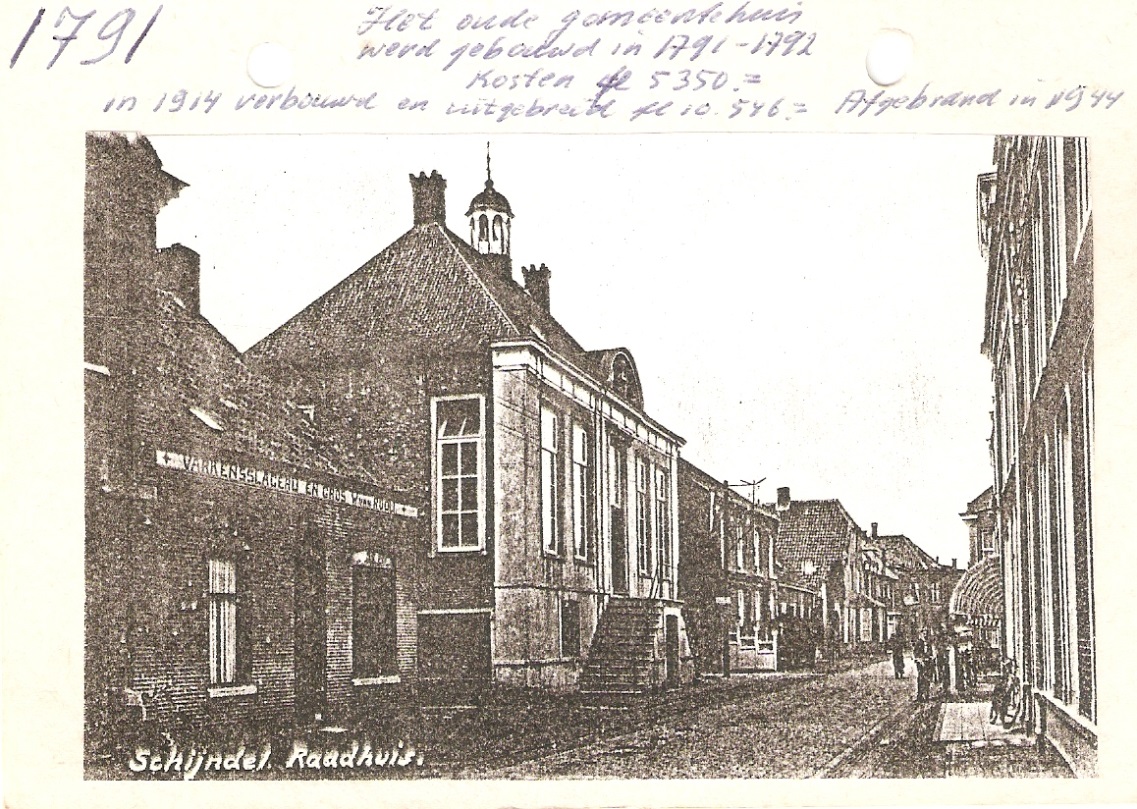 Het voormalig prachtige Gemeentehuis werd gebouwd in 1791-1792 kosten fl. 5.350.Het Raadhuis van vóór 1792 moet gestaan hebben waar vroeger het kerkhof bij de St. Servatiuskerk gelegen was.Het moet zijn afgebroken vóór 1 mei 1793.1791Schijndel ontving van de theologische faculteit Leuven de grote klok als dank voor het tiendrecht. – de vraag is of dit gegeven wel klopt wat het jaartal op de grote tiendklok van Leuven is 1741.*zie: Map kerken boekje door C.v.d.Brand 1980.1791In october 1791 werd door een achttal ingezetenen afgeleverd hun“verkogt schors tot Run tot een bepaald gewigt van 29959 ponden Amsterdams gewicht”*zie: Map van Bokhoven 31 [ Bruine map 3 ad 31.1].1792Meting Schijndel= 	1220 morgen 		20 roeden	cultuurland, 			1108   “    “    		28    “		weiland,			  160   “   “        			schaarhout,Inwoners Schijndel 	3116  -- in het jaar 1795,			3404  --  “	“      1806,1792 	  Liempt, Hendrik Ariens van  anno 1792BEKENTMAEKINGEEen publieke verkoping van inboedel en voedingsvoorraad door de kinderen en erfgenamenvan bovengenoemde van Liempt.*Bron Schepenbank tgsnr. 514.01*Transcriptie 1998 bépé1792		Het oude Raadhuis van vóór 1944In het torentje op het gementehuis hing een klokje [gewicht 55 kg] waarop de volgende tekst stond: “Hendrik Petit me fuderunt 1792”.[Dit klokje werd reeds eerder op 21 december 1942 vanwege de Duitse bezetter gevorderden meegenomen. Het is nimmer teruggezien].[[deze tekst is van nov. 1950]]*Bron: Invent. 1811-1930 blz. 7.Jaartal 1793Het vanaf ± 1610 daterend hotel [toen nog herberg” Hotel Het Hort” heeft nu de naam“ Hotel de Zwaan”. *zie ook 1610 – 1916 – 1941 – 1979.*Krantenbericht zie 1979. Hotel De Zwaan in Schijndel intensief veranderd is in 1979 verkocht er is een Hema winkel in gevestigd, [heden 2016].*zie copie bij Gele Rijders. Jaartal 1794Geneesheer is Adrianus van den Dries.*zie: Map 1,  Historie C blz. 11.Ook staat genoteerd J. Schnauber.*zie: Map 1, Historie C blz. 11.1794Vertrek van Predikant Mauritius Grommé van Schijndel naar Oos- West- en Mideelbeers. *zie: Map 224 1794Wederom werd door Frans troepen aanzienlijke schade toegebracht.Volgens Schepenprotocol bedroeg de oorlogsschade opgegeven door 52 ingezetenen in 1797 fl. 11.651,=.De schaden betroffen verhakkingen, vergraving, inundatie of bombardement .   *zie: Map 1,- Heem ad, Historie B blz, 6.1797			Kreijspot			anno 1797[Reeds doorgegeven aan Henk via een print. Code: veld.topo16012002.Schepenbank 1530-1810,  Inventarisnummer 180,  folio 37.Uitgemaakt. Wij ondergeteekende Leeden der Municipaliteit van Schijndel verklaarenbij deesen voor de Opregte waarheijt ter Instantie en Requisitie van Adriaan de Gier woonende ten Dungen Dat door off van weegens den Requirant ter Cultuure is gebragt,zeeker Heijveldt, genaamd de Kreijspot, geleegen binnen de Limieten en paalen vanSchijndel, ’t welk bij de Laatste meetinge in den jaare 1792 is bevonden grrot te zijn50 loop: en 7 Roede: “t welk thans voor Een groot gedeelte met graanen is bezaaijt Entot Nieuwe Erve gemaakt, waarvan den Requirant vermeent vrijdom der tiendens te moogengenieten over zulks hebben wij, deese onse waare, en opregte verklaaringe niet konnen ofte wille weijgeren ten Eijnde den Requirant daar van zoodanig gebruik zoude komen maeken,  als hij Nuttig en Diensten zal oordeelen te behooren gegeven Binnen Schijndel den Vier enTwintigsten Junij 1700 Zeeven en Neegentigh.Francis van de Ven		J.B. Schevers		M. Smits Schepen Loco Secretaris. Jaartal 1798 Naar aanleiding van Staatsregeling van Het Bataafse volk, het zesde der additionele artikelenblijkt dat er in Schijndel 3047 katholieken en 32 protestanten waren.Hierdoor kwam de Katholieken kerk weer aan de Katholieken terug.Per 27 maart 1801 zou die overdracht plaatsvinden.*Zie: Broeder Taurelles blz. 30. 1798Protestante Visie op Schijndel e.o.Raadpleeg: Reize door de Majory van ’s-Hertogenbosch.*zie: Map 1 Historie A 	*Zie: inventarislijst Heemkamer van Henk Beijers archiefcollectie19de EeuwJaartal 1801Op 27 maart kwam het bericht dat de kerk weer aan de Katholieken toekwam.*zie ook 1802. *Broeder Taurellus blz. 30. Jaartal 1802Op 2 December werd door de protestanten aan het bestuur van Schijndel en aan het Departementaal bestuur een verzoek gericht om het bezit van de kerk, immers volgens de grondwet 1801 zou de kerk toebehoren [in bezit blijven] van dat kerkgenootschap dat de kerkbij de aanvang van deze eeuw in bezit had.*zie ook 1806 – 3/¹²*zie: Broeder Taurellus blz. 301802d.d. 11 Mei was er een acte ten overstaan van Notaris Storm van ’s-Gravezande waarbij een kaart behoorde van den Bodem van Elde.*zie ook: 1314 en Map 1 ad. Recht blz. 10/11.  [geschil Jan de Backer].In 1802 zou een gedeelte van de Bodem van Elde aan Schijndel zijn toebedeeld [Schijndel?]zou toen eigenlijk bestaan uit 3 “ gemeinten”. *zie: 1314 en Map Heem 1 1802, 11 meiGrensbepaling van de gemeente Schijndel.Caart- figuratief.Verdeling en grensscheiding van den Bodem van Elde, d.d. 22mei 1802.*zie: Map Kaarten.Jaartal 1803, 19 novemberTijdens een vergadering werd door gemeentebestuur en Schout civiel besloten deVrijheidsboom [uit het einde der 18de eeuw] te laten omhakken omdat deze bij harde wind wel eens door de glazen van het gemeentehuis [Raadhuis] zou kunnen omvallen.*Zie Map 9 van Bokhoven no. 57.1803Map Schaapherderskaft blz. 404 [Historische statische beschrijvingen]: Dep. Brabant,beschrijving handel en bedrijven e.a.1545 Runderen-beesten [1804 = 1069 en 1805 = 1070.1803Als kapelaan benoemd Joannes Vissers van Oirschot [deze was voorheen in 1796 Kapelaan te ’s-Bosch en wordt in 1814 pastoor te Waspik].Jaartal 1804 Napoleon kroont zich tot Keizer.Vanaf 1814 is Brabant een deel van het Koninkrijk Nederland.Jaartal 1804 -1849	Ned. Hervormde Gemeente Kerkenraad [tot 1824].Geschrift betreffende de geschiedenis van de Hervormde gemeente Schijndel over de jaren 1804-1849 geschreven door Ds. van der Linden [1933] 1ste Deel. *zie: Rijksarchief in Noord Brabantse inventarisreeks 20, pag. 61 nr. 663Jaartal 1805*zie: Map Schaapherder blz. 4041070 runderbeesten	[in 1803= 1545	in 1804 – 1069 ] 200 paarden 	250 schapen	805 varkens	 ⌠3 brouwers 		1 doctor		 ⌠vermoedelijk gegevens1 korenmolen		2 chirurgijns 		 ⌠	van 18061 parochiekerk 	7 bakkers1 kerkhuis		1 pastoor →tevens hoofd =vic.- generaal van geestelijkheid in Stadkapel 										en Meijerij.2 kasteeltjes 		2 kapelaans. [jachthuizen] 	2 onderwijzers.4 logementen.		Jaartal 1806Bij decreet van zijne Majesteit zou de kerk met goederen, baten, renten en fondsen aan deHervormde toekomen.*zie 1808 Broeder Taurellus.1806Inwoners Schijndel 3404 [ 3353 Rooms Katholieken- 45 Gereformeerde, 3 Hutten, 3 Joden,[zie mijn verzamelingsmap [bépé] Schaapherder blz. 403 - Departement Brabant].Jaartal 1807 Op 7 januari werd de kerk St. Servatius na een 3rd.  bevel  “teruggegeven” aan de Hervormden nadat de Katholieken hun kerk vanaf 1798 weer in hun bezit hadden tot 1801.In 1802 werd bevolen dat de kerk weer aan de Hervormden toekwam.de Katholieken weigerden en hielden dit vol tot 7 januari 1807.*Bron: Schijndel, Historische Verkenningen W. Heesters blz. 211.1807Uitgave: Historische statische beschrijving van het Departement Brabant door	   Servaas de Graaf, Amsterdam.*zie: Map 1 Historie A 2.Jaartal 1808Op 2 aug kwam er een vernieuwde grondwet en die baande voor de Katholieken een groterebillijkheid t.a.v. de Kerkgebouwen.Er zouden schikkingen plaatsvinden het meest overeenkomstige met de gesteldheid der onderscheidene godsdiensten, gezindheid in ieder stad of plaats.In minnelijke schikking 1809 kwam de parochiekerk en schuurkerk aan de katholieken toe.De katholieken vroegen de Koning toen ook om een bijdrage in de restauratiekosten.*Broeder Taurellus blz. 3.1.1809Mei? Te Schijndel brandt het huisje der Wed. Simon van de Vleut af. Zijzelf is verongelukt.*Bron: Opgemaakt uit het verbaal van het verhandelde bij den Kwartierschout van Eindhovenover 1809 welk verbaal berust in ‘sRijks Archief te ’s-Hertogenbosch.Gepubliceerd in Taxandria vierde jaargang 1897.--Overgenomen 5 februari 2003 bépé.1809  d.d. 10 juni*Klein Journaal uit Taxandria 1897	Op 10 juni 1809 brandt te Schijndel het huis af van de kinderen van Adriaan Jan Smitsde bewoner Joh. Gerrit van Kaathoven wordt daardoor met zijn gezin in de diepste ellende gedompeld en vraagt aan Napoleon Lodewijk van Holland om onderstand.*Bron: Opgemaakt uit het verbaal van het verhandelde bij den Kwartierschout van Eindhovenover 1809, welk verbaal berust in ‘sRijks archief te ’s-Hertogenbosch.Gepubliceerd in Taxandria vierde jaargang 1897--Overgenomen 5 februari 2003 bépé.1810	In genealogische en Heraldische Gedenkwaardigheden in en uit de KERKEN  DERPROVINCIE NOORD-BRABANT deel II 1924 staat op bladzijde 169 vermeld:	Ned. Herv. Kerk te Schijndel*Kerk gebouwd in 1810 Op den koperen lezenaar van de preekstoel ziet me letters: H.I.P*Achter de kerk liggen eenige zerken welke min of meer verwaarloosd zijn:     1. Gijsbert van Beverwijk geb. 4 febr. 1780 gest. 25 mei 1867 in Den  Bosch     2. Richardina Jacoba van Rhijn echtgenoot van K.J.K. van Beverwijk geb. 01-02-1801.         te Zwolle overleden Schijndel 14 januarij 1859.     3. K.J.K. van Beverwijk geb. Schijndel 19-09-1804 overleden Schijndel 11-09-1878.     4. C.E.F.C. van Beverwijk geb. Schijndel 08-11-1810, overl. Nijmegen 16-12-1898.     5. E.C.F.C. van Beverwijk geb. Schijndel 21-07-1844 overl. Schijndel 14-09-1897.     6. G.G.B.C. van Beverwijk geb. 05-06-    20-03-1856.     7. Van Stafel en Kas          Op een is niets meer te ontcijferen.*Opgenomen dec. 2001 ben peters1810Bouw [?] van de Ned. Hervormde Kerk aan de Hoofdstraat [toen Grote straat geheten].*zie: Map 1 Historie blz. 15.1810 – 1831Tot burgemeester is benoemd Jan van Beverwijk geboren te Schijndel op 15 mei 1775,Hij was tevens notaris te Schijndel, was van Beverwijk de eerste burgemeester?Hij overleed 28-12-1831.Hij werd benoemd met 35 jaar, was 20 jaar burgemeester en werd 55 jaar,*zie: Map 1 ad Historie C Marja van Brunsschot.1810 Ned.  Herv. Gemeente: Taken, Beheer der bezittingen, onroerend goed.Akte van overdracht voor het gemeentebestuur van Schijndel door hetR.K. Kerkbestuur aldaar aan de Kerk voogdij voor de helft van 2½ akker teulland bij de pastorie. 1 stuk.*Rijksarchief in Noord Brabant, inventaris-reeks 20, pag. 70 nr. 788.Jaartal 181123 juli de oude parochiekerk is weer herkregen en moest daarvoor met enkele hervormdennog een minnelijke schikking getroffen worden, hetgeen alles geschiedde onder regeringvan Koning Lodewijk  Napoleon. *zie: Map Schutjes blz. 639.De pastoor bleef wel het pastoreel huis in den Heikant bewonen.[Schutjes zegt:” kerk was herkregen”].Tot kapelaan benoemd in 1810 Joan van Heesbeen van Nijmegen. [deze werd in 1811 pastoor te St. Oedenrode].Als kapelaan wordt benoemd [*zie 1816] Joannes van Uden van Oss.1811Er staan weer twee Geneesheren genoteerd n.l.P.A. de Cocq hij overleed op 14 maart 1816.P.A.F. Philippens [1811-1842].*zie: Map 1 Historie C blz. 11.Jaartal 1812Plaatsing van een houten standaard korenmolen aan de hoofdstraat 40 mogelijk ter vervanging of de overplaatsing van de molen aan de Molendijk in de Molenheide.Bij de storm op 29 nov. 1836 waaide deze molen om en werd verbrijzeld.[Ned. Brabander krant 03-12-1836].Op dezelfde plaats werd in 1837 eenen nieuwe stenen belt korenmolen gebouwd.*zie 1836-1837.*zie: van Bokhoven archief Bruine Map ad. 40b.1812De oude parochiekerk van Schijndel onder bescherming ingewijd van Bisschop Servatius van Tongeren, werd aan de R.K. teruggegeven [was sinds de Vrede van Munster bezet door de Hervormden] *Zie: Map ad A2 blz. 224 en Map 1 ad Historie B.[Schutjes noemt het jaartal 1811, zie aldaar].Jaartal 1813Omdat er voor de Hervormden een nieuwe kerk gebouwd was ## kregen de Katholieken hun Kerk die in 1512 herbouwd was weer terug.In 1813 bleek dat deze te klein geworden vanwege het sterk aantal gestegen Katholieken.Er werden plannen gemaakt tot vergroting van de kerk.*zie: Map 1 Heem ad Historie B, vanBokhoven.*zie ook Broeder Taurellus blz. 31.*zie ook Grote Map Journaal 1979 oktober/november.*Zie Uitgave Schijndel 700 pag. 8##De Ned. Herv. Kerk staat er nog steeds anno 1978 – werd in het jaar 1980 een bloemenkerkje en in het jaar 2016 is nu een architectenbureau in gevestigd] in de  Hoofdstraat.Tussen het pand 148 thans Brillenzaak daarvoor woonde daar Familie Fransen.Aan de andere kant van de kerk de woning nr. 152  woonde  “Broer” v. Kaathoven tot voor de oorlog bakker van Dijk in de Kerkstraat, t.o. de weg naar Boxtel Kloosterstraat geheten. 1813In deze dagen woonde de *Vicaris van ’s-Bosch in Schijndel Op 14 april werd hij in zijnpastorie heimelijk opgelicht en naar de Staatsgevangenis van Vincennes in Frankrijk gevoerd omdat hij weigerde gebeden voor Keizer Napoleon voor te schrijven.*Vicaris Antonius van Alphen *zie: het gebouw der R.K. Lycea con, Sasse van IJsselt pag.26.*zie: Broeder Taurelles blz. 31.Jaartal 1814 – 1832 Nederlandse Hervormde GemeenteIngekomen - en minuten van uitgaande stukken.De secretaris van Staat voor Binnenlandse zaken, diaken Jorris te Schijndel,Jorris te Amsterdam.De Staatsraad Directeur Generaal voor de zaken der Hervormde Kerk 1814-1832.*Rijksarchief in Noord Brabant, inventarisreeks 20, pag. 62 nr. 667.Jaartal 1816Geneesheer P.A. de Cocq hij overleed op 14 maart 1816.*zie: Map 1 Historie C blz. 11.Jaartal 1819Wet samenstelling van plaatselijke besturen [weer gewijzigd in 1825]*Bron: Inventaris van de archiefbescheiden van de gemeente Schijndel 1811-1930.Jaartal 1823Hervormde gemeente Schijndel werd gecombineerd met de gemeente Den Dungen.*zie: Rijksarchief Nrd Brab. inventarisreeks nr. 20 blz. 5 en blz. 7.1823Stukken betreffende de combinatie van de gemeente St. Michielsgestel en Den Dungenmet de gemeente Schijndel *zie: Rijksarchief Nrd Brab.  inventarisreeks nr. 20, pag. 21 nr. 172 [1omslag]Jaartal 1824Ned, Hervormde gemeente,Register houdende Notulen over de jaren 1804-1867,jaarrekeningen van de kerk – voogdij over de jaren 1828, 1830, 1835, 1842, 1844,[1 deel]N.B. 	 Bevat vanaf 1824 die notulen van de kerkenraad van de hervormde gemeente	St. Michielsgestel en Schijndel e.a. die op de gemeente Schijndel slaan.**zie: Rijksarchief Nrd Brab. Inventarisreeks nr. 20, pag. 61/62, nr.664.Jaartal 1824 – 1861Geneesheer  is W. G. Hamel.*zie: Map 1 Historie C, blz. 11.1824Predikaat Adrianus Stingsbie ging met emiritaat. Schijndels Hervormde Gemeente kwamweer bij Den Dungen en St. Michielsgestel.*zie: Map 224.Jaartal 1825Wijziging Wet van 1819 betreffende samenstelling plaatselijk bestuur.*Bron: Inventaris van de Archiefbescheiden van de gemeente Schijndel 1811-1930.1825 tot ± 1935Overgetikt in [klein formaat] Legger van de gemeente Schijndel.t.b.v.	Toponiemen.Vegetatie.*zie: Map Flora1825 d.d. 12 AprilPer die datum is de grensscheiding tussen Berlicum en Schijndel bepaalt via het verloop van de rivier de Aa.*zie: Map Waterlegger B. toelichting ad 2 [Is een verkleind copy van de originele die in het Gemeente Archief is.1825 - 21 mei 1815. Als sluiswachter sluis 3 [Dinther] is aangesteld Corn. van Son nr. 109.Als brugwachter brug Heeswijk#  Joh. Hendr. van Rooij.De gronden groot 394 261 =[ vierkante ellen] van Schijndel gemeente kostten fl. 11.336,72.#Liggen thans [26-03-1990] binnen het gebied van Schijndel. *Zie ook notitie 1825 d.d. 12 april.*Bron: Proces Verbaal Rijkswaterstaat uit [21-05-1825] getekend door L.van Gobbelschoij?.#te Brussel minister van Binnenlandse zaken.#Bedoelt Bépé hier misschien Pierre Louis Joseph Servais van Gobbelschroy? zie, Wikipedia.1825 Omstreeks dit jaar is de Zuid Willemsvaart# gegraven het geen de welvaart in Schijndel weer gunstig beïnvloed [zie ook 1873].*zie: Map 1 Historie B blz. 5.#Onder koning Willem I werd door middel van een uitgebreide kanalenaanleg actief geprobeerd de verkeersverbindingen te verbeteren en zo vooral het handelsverkeer in de noordelijke Nederlanden te doen herleven. De Zuidelijke Willemsvaart was bedoeld om het Luikse industriebekken en de Noord-Nederlandse handelssteden te verbinden en een betrouwbaar alternatief te bieden voor de Maasvaart. De ontsluiting van het tussengebied was geen belangrijk uitgangspunt: het kanaal ging bijna overal aan de bestaande bebouwing voorbij. Voor het tracé viel de keuze in Noord-Brabant uiteindelijk op het Aa-dal. Deze rivier kruist dan ook op diverse plaatsen middels  duikers het kanaal. In 1821 viel het besluit tot de aanleg. Op 1 juli 1825 kwam het gedeelte van 's-Hertogenbosch tot Helmond gereed en in 1826 volgde de openstelling van het verdere kanaal voor zover het toen gereed was, tot Maastricht. De doortrekking tot aan Luik vond pas na de Belgische afscheiding plaats.#Jaartal 1826Op d.d. 10 april is de gemeente grens tussen Heeswijk-Dinther en Schijndel bepaald via de rivier de Aa.*zie: Map Water,  verkleinde copy Legger B ad. toelichting  2. Op d.d. 18 april is de grens met St. Oedenrode geregeld.*zie: Map Water Legger B. ad 7.Op d.d. 16 mei is de grens met Veghel geregeld.*zie: wederom Map Water legger B 2.1826Tot kapelaan van Schijndel werd benoemd Joseph Antonius Coppens van ’s-Bosch [werd in 1833 rector te Handel].Jaartal 1830 -1833Geneesheer J. P. Reijne *zie: Map 1 Historie C blz. 1Jaartal 1831 – [ 1841]Op 28 dec. overleed Burgemeester van Beverwijk, hij werd opgevolgd door Lambertus van Dooren welke te Veghel was geboren op 29 april 1786.Hoewel nog slechts 57 jaar oud bedankte hij om de herbenoeming in 1843. Hij was 12 jaar Burgemeester hij stierf te Schijndel op 15 april 1873 op de leeftijd van 87 jaar. [Waarom wilde hij geen herbenoeming? Bépé].*zie: Map 1 ad Historie C.1831Tot pastoor is benoemd Antonius van Erp van Oss. Hij was geboren op 10 maart 1797.Vanaf 1826 bediende hij de kapelanie te Boxtel. Tijdens zijn pastoraat maakte hij zich verdienstelijk met de bouw van de nieuwe kerk en nieuwe pastorie. Hij is de oprichtervan het Liefdesgesticht van de zusters.“Hij is de oudere broer van F. van Erp pastoor te Geldrop” .Op 25 april had vicaris van Alphen de pastorale bediening neergelegd [deel 2, 158], terwijl hij stierf op 1 mei. *zie ook 1782 en 1787.*zie: Map Schutjes blz. 644.Jaartal 1832Schijndel heeft een “intensieve” bebouwing.*Bron: Inventaris van de Archiefbescheiden v.d. gemeente Schijndel 1811-1930 blz. 4.*zie ook: Bundel Schijndel 1832* [donker groen zelf ingebonden].1832 	Ned. Hervormde Gemeente.Ingekomen in minuten van uitgaande stukken.De secretaris van Staat van Binnenlandse Zaken diaken Jorris te Schijndel.Jorris te Amsterdam.De Staatsraad Directeur Generaal voor de zaken der Hervormde Kerk, 1814-1832*Rijksarchief in Nrd. Brab.  inventarisreeks 20,  pag. 62 nr. 667.1832Er werd een nieuwe school gebouwd aan de Hoofdstraat [de tegenwoordige landbouwschool 1922]*zie: bruine map 4 ad 44,¹  Aldus informatie van Bokhoven 44, Naar mijn mening heette in die jaren de Hoofdstraat toen “De Grote Straat” zie oude ansichtkaarten. De vorige Landbouwschool is afgebroken en op die plaats is in 1979 een nieuw postkantoor gevestigd [in 2015 weer afgebroken en op die plek zijn nu appartementen gebouwd.[2016: Voor Informatie over de Landbouwschool zoek op Google.]1832*zie kaartje over situatiekaartje “Plein” in groene Map 1832.*zie tevens art. over de heide van Cornelissen in het 1ste lustrum N.M.C.  Schijndel mei 1978.*zie  ook 1837 [1757].Jaartal 1833 → 1841Geneesheer is Willem Loock. Hij overleed op 27 juli 1841.*zie: Map 1 Historie C blz. 11.1833Tot kapelaan is benoemd Jacobus de Wit van Nuenen. [wordt rector in 1850 te Handel].*zie: Map Schutjes blz. 649.Jaartal 1834-35Ned. Hervormde Gemeente.Stukken betreffende inkomsten en uitgaven van notaris van Beverwijk te Schijndel voorde Diaconie [2stukken].*Rijksarchief in Nrd. Brabant inventarisreeks 20, pag. 67, nr. 769.Jaartal 1835	Ned. Hervormde Gemeente.Taken: Beheer der bezittingen onroerend goed.Stukken betreffende een niet tot stand gekomen aankoop door de Maatschappij totBevordering van Welstand, van een huis te Schijndel. [2 stukken]*Rijksarchief in Nrd. Brabant inventarisreeks 20, pag. 70, nr. 789.Jaartal 1836*nieuwe fraaie pastorie gebouwd bij de kerk.*het oude pastoreel-huis werd in gebruik genomen door een nieuw gevestigd klooster.*zie: Map Kerken “boekje Pastoor C. v. d. Brand 1980 blz. 7.1836 29 novemberstorm verwoestte de standaard windkorenmolen.# *zie: Map blz. 226 en Map 1, Monumenten zie ook 1812.#d.d. 3 dec 1836 vermeld in Nrd Brabander [krant]*zie: Map 1 Monumenten.Ook werd het torentje van de tot woning omgebouwde St. Antoniuskapel afgeslagen.*zie: Map Schutjes blz. 638.*zie: van Bokhoven archief, bruine Map 4 no. 40.6.1836 Liefdesgesticht: Pastoor van Erp opende een school voor arme kinderen en besloot in deoude pastorij een klooster te stichten.Hij zond twee geschikte personen naar het liefdesgesticht te Tilburg in noviciaat: het convent bestond uit drie religieuzen: Vicentia de Bref overste overleden 21 april 1845.Rosalia de Leijer van Boxtel overleden 4 jan.1848.Theresia van Rooij van Schijndel overleden 24 april 1846.Naam Stichting: Zusters van Liefde, van Jezus, Maria de moeder van bijstand der congregatie gevestigd te Schijndel *zie: Map Schutjes blz. 651 *zie verder en 1842 – 1845 – 1861 – 1865 – 1868 – 1871.Jaartal 1837Zuster Anna de Bref kreeg verlof om als schoolhouderes op te treden.Een school voor meisjes om de taal en vrouwelijke handwerken te leren.*Een afzonderlijke meisjesschool werd gebouwd in 1906.*zie: Bruine Map van Bokhoven  4 ad 44 1.183713 november sterfdag Philippus van de Ven [zie 1787]*zie: Map Schutjes blz. 638Kapelaan Ant. v. d. Heuvel benoemd tot Kanunnik ’s-BoschTot Kapelaan te Schijndel werd benoemd Joan. Nicol. Smitz, Mz. van Eindhoven [wordt pastoor te Volkel in 1856]1837Bouwjaar van de ronde stenen bergmolen “Catharina” via Gijsbert van de Kant en Nefkens[Mulder] in 1957 verkocht aan Smits *zie: Map Diversen 88 Zoetmulder 1974, *zie: ook Map 1 Monumenten.*zie: ook Map 1 Historie C blz. 14.Jaartal 1838Bezwaring van onderhoudslast i.v.m. houten heul in de rijweg 2461 [bij Lamelis] in verbandmet verkoop van percelen. Hr. J. H. Vervoort*zie: Map Waterlegger A, ad 1.1838D.D. 16 juli is een protocol opgemaakt door notaris? K.J.K. van Beverwijk te Schijndel a.g. het bestek van de aanbesteding van de afbraak [gedeeltelijk] en wederopbouw [vergroot]van de kerk.*zie: Map 1 Heem ad Historie B.1839 R.Kath. Kerk te SchijndelVan de oude kerk is alleen de toren over, waaraan in 1839 een nieuwe kerk is gebouwd.Men leest in den buitenmuur:D.O.M. Primum lapidem posuit  Rdus   Dnus A. van Erp Pastor hujus ecclesiae.Aeditius  L. van Doorn  A. v. d. Oetelaar  L. van Liempt    Ant. Verkuijlen 	1839Op het priesterkoor ziet men twee wapens: 	I  Op blauw een groene populier op groene grond, vergezeld van twee gouden lelies	     aan  weerszijden van de stam een. Over den boom heen een zilveren dwarsbalk.	     Boven het schild een pauselijke tiara. Onder het schild: Lumen in coelo, 	    [wapen van paus Leo XIII.] II. Gedeeld: 1. Op goud onder een rooden troonhemel Maria met Jezus;2. Op zwart een gouden adelaar van St. Jan Evangelist met geopende vlucht, in den bek een gouden inktvat en pen vasthoudende; om den` kop een gouden aureool.	Boven het schild een groene priesterhoed; op den rechter-boven-schildhoek een bisschopmijter; boven het linker-schilddoek komt het boveneind van een bisschopsstaf uitdie achter het schild tot het rechter benedeneind doorloopt.Onder het schild: Sub tutela matris. [Wapen van Mgr. Wilhelmus van de Ven, bisschop van’s-Hertogenbosch]*Bron: Genealogische en Heraldische Gedenkwaardigheden in en uit de KERKEN DERPROVINCIE  NOORDBRABANT. deel II 1924 blz. 1overgenomen december 2001 ben peters.1839Uit het bevolkingsregister blijkt dat er in Schijndel 6 looiers zijn.*zie: Map v. Bokhoven copieën.1839Heidegronden in en rondom Schijndel tijdens 18de en 19de eeuw.*zie hiervan ook het Eerste Lustrum-nummer van het natuur en milieucentrum Schijndel,het artikel van Cornelissen, archivaris. *zie N.M.C. Periodieken 1978 en groene Map 1757- en 1839.1839Marja van Brunschot vermeldt in haar historisch onderzoek *zie: Map 1 Historie C blz. 18“De eerste schuit kwam van Luik en was geladen met ijzer en ijzeroer [soort ijzererts]passeert Helmond door de Zuid Willemsvaart op 22 juni.Deze schuit zal even later ook wel Schijndel zijn gepasseerd”. [Op grond waarvan deze conclusie? bépé]1839Op 15 april wordt de eerste steen gelegd voor een nieuwe kerk omdat de huidige voor een aanzienlijke getal communicanten te klein was, *zie: 1840  *zie: Map Schutjes blz. 638 + Map 1 Heem ad Historie B, - L. v. Bokhoven.Uit gegevens van v. Bokhoven [*map 1] blijkt dat de kerk gedeeltelijk wordt afgenomen en vergroot weder werd opgebouwd.*zie ook Broeder Taurellus blz.31*zie: Map v Bokhoven notitie in “Toevoegingen van 1962 Jan v. Amstel in 1. 1a3 blz. 6 [8ste regel vanaf onder]1839De Nonnenbossche hoeve wordt voor 6000 gulden door Mr. Jan F. M. Ganderheydenverkocht aan André  J. L.baron van den Boogaarde van de Bruggen kasteelheer van Heeswijk.*:zie Map 9 van Bokhoven - e/o groene Map 1928 - e/o bruine Map 3 ad 30 2.Jaartal 1840 De Sint Servatiuskerk werd afgebroken en vervangen door een geheel nieuwe kerk staande tegen de oude toren. De kerk werd tevens van een orgel voorzien. “Tevens eigen begraafplaats”!*zie Map blz. 24.1840Mathijs Godschalk [Den Dungen] * 14-01-1766 † 06-05-1840.Boedelscheiding 1841 had een vermogen van fl.72.000 waaronder een boerderij in hetAchterste Hermalen.*zie ook: Griensvenneke nr. 4 november 1998. *Bron: Het Griensvenneke nr. 2 april 2000. Opgenomen mei 2000 Ben Peters.1840Op d.d. 20 juni werd geboren Theodorus Welvaarts [vader van Chr. Welvaarts *zie: 1847-15] auteur van “Sleutjes spook”.*zie: Map 3 Cultureel: Sleutjes spook.1840Opbouw van de St. Servatiuskerk, hierbij werd de grafsteen van Jan van Amstel welke onder de aarde bedolven was bij een vorige verhoging van de vloer gevonden.*zie: Map 2 Jan van Amstel blz. 225 Jaartal 1841 - 1845Nederlandse Hervormde Gemeente, taken: Beheer der bezittingen onroerend goed.Stukken betreffende de bouw en de verhuring van twee huizen te Schijndel voor deMaatschappij tot bevordering van Welstand en het eventueel in dienst der Maatschappij treden door de aannemer F.B.F. van Stavel  [1 bundel].Rijksarchief in Nrd. Brab. Inventarisreeks 20, pag. 70, nr. 7901841Op 27 juli overleed Schijndels Geneesheer Willem Loock. *zie: Map 1 Historie C blz. 11Jaartal 1842 Geneesheer is J. L. H. Wanrooij.*zie: Map 1 Historie C blz. 11.1842Liefdesgesticht: Op 2 juli worden de regels der congregatie door de Kerkvoogd [?] goedgekeurd, waarin in 1845 veranderingen zijn aangebracht.Doel is: o.a. 1, Onderwijs van de meisjes der gemeente: 2, Verzorging van oude mannen en vrouwen, 3, Verpleging van allerlei zieken.In dit jaar werd de Kapel gebouwd en een vrouwenhuis.1842 -1846Stukken houdende ontslagaanvraag door C. .J. Kaub diaken te Schijndel [ 2 stukken]*zie: Rijksarchief in Nrd. Brab. Inventarisreeks 20, nr. 163, pag. 20Jaartal 1843 -1845Nederlandse Hervormde Gemeente,  Kerkenraad.Ingekomen en minuten van uitgaande brieven.	De Maatschappij tot Bevordering van Welstand de classis ’s-Hertogenbosch	C. van Beverwijk te Schijndel [anoniem].*zie: Rijksarchief in Nrd. Brab. Inventarisreeks 20, nr. 15, pag. 8.1843-1845Nederlandse Hervormde Gemeente.Ingekomen en minuten van uitgaande stukken.Het Provinciaal College van Toezicht F. van Stavel te Schijndel, De Maatschappij tot Bevordering van Welstand.*zie: Rijksarchief in Nrd. Brab. Inventarisreeks 20, nr. 772, pag. 68.184328 april [Litts N.N.] en later 1849, zie aldaar is er door tussenkomst van de Heeren Ged.Statenweer een Besluit genomen i.v.m. hernieuwde onenigheid over het gebruik van de heide.*zie: Groene Map anno 1857 ad 8 10-  /- of  Map v. Bokhoven 8 10- / -of map 1 Historie.1843Aftreden van Burgemeester Lambertus van Dooren. Hij bedankte voor herbenoeming enoverleed te Schijndel op 15 april 1873.*zie: Map 1 Historie blz. 4.1843-1885Geneesheer is H. J. G. Bolsius welke op 19 maart 1885 te Schijndel overleed.*zie: Map 1 Historie C blz. 11.Jaartal 1844-1874Tot burgemeester benoemd Wilhelmus Verhoeven die tevens burgemeester was van Heeswijk-Dinther.Hij was geboren te Schijndel op 3 maart 1811 en overleed te Geldrop [?]  na 1883.Hij werd als burgemeester ontslagen op 24 juni 1874. Waarom? [ hij werd 69 jaar, - benoemd op 33 jaar, - was 30 jaar burgemeester. *zie: Map 1 ad Historie C. *zie: Map 1 van Bokhoven 4b en 4c .1844Nederlandse Hervormde Gemeente.	Stukken betreffende de verhuring van kerkbanken in de kerk te St. Michielsgestel en	Schijndel.[2 stukken].*zie: Rijksarchief in Nrd. Brab. Inventarisreeks 20, pag. 61, nr. 659.1844Tot kapelaan werd benoemd Joan van der Kant van Schijndel in 1845 kapelaan te Geffen.*zie: Map Schutjes blz. 649.Anno 1845*Bron: Om en in de vrijdom van Den Bosch door: Mechelien H. .M. Spieringhs.pag. 156 “De laatste jaren van de Bodem van Elde”.Met het overlijden van Simon van de Bodem van Elde nog niet geheel ten ruste gegaan . De burgemeester schrijft op 15 juli 1845 aan zijn advocaat dat de nieuwe gecommiteerden in het dorp aangezien worden als “kwade jongens”. De heer JacobusSpieringhs in de Vogelenzang te Schijndel, de zoon van Simon, krijgt van hem de aanzegging dat hij de kas van de Bodem en de rekening moet overleggen. Jacobus voldoet hieraan op 3 febr. 1845.In aug. daarop volgt nog een sommatie aan de weduwe en alle kinderen van Simon omde documenten en bescheiden die hun echtgenoot en vader, de LAATSTE GEZWORENE VAN DE BODEM VAN ELDE [zo staat in dit stuk] onder zich had aan de gemeente uit te leveren”. [is aan voldaan].9 juni 1983 bépé.1845 Oprichting van derde kapelanie van Schijndel.Kapelaan Joan van der Kant benoemd tot kapelaan te GeffenJoan Franc de Wit van Zeelst benoemd tot kapelaan in Schijndel [gaat in 1854 naar Inst. voor Doven].Eerste Overste Liefdesgesticht Vincentia de Bref overleden op 21 april zij wordt opgevolgddoor: Seraphine van Heertum van Schijndel is de tweede overste der congregatie van hetLiefdesgesticht. 1845Bouw [begonnen in 1944] van de St. Antonius molen in de Molenstraat.*zie: Map 1 Molens.1845Bouw van ronde stenen bergkorenmolen “De Pegstukken” in 1967 verkocht aan de gemeente*zie Map Diversen+ molens 89 , Zoetmulder 1974 [in 1970 en 1973 restauratie werkzaamheden]*zie: Map 1 Historie C blz. 131845AardappelziekteHierdoor werd ook het brood erg duur, grote werkeloosheid. Werkverschaffing bestond uithet laten aanplanten van bomen, bossen op de heide o.a. Wijboschbroek.*St. Oedenrode, zwerftocht door een boeiend verleden Heesters 1981 pag. 193-194.Jaartal 1846Aardrijkskundig woordenboek, A. .J. v.d. Aa Gorinchem blz. 222-227*zie: Map Schaapsherder.Inwoners aantal: 4070 [850 gezinnen in 780 huizen].1846-1847Kerkvoogdij:Ingekomen - en minuten van uitgaande brieven van Heusden te ‘s-HertogenboschDe scriba / questor van de Ring van Oisterwijk, het Provinciaal Toezicht, Van Beverwijk, notaris te Schijndel 1846-1847*zie: Rijksarchief in Nrd. Brab. Inventarisreeks 20, pag. 43, nr. 406.1846-*Bron: Heemschild 10 febr. 1990.In 1846 komt de grindweg Sint Oedenrode –Schijndel gereed. In de jaren daaropvolgen de wegen naar: Veghel, - Helmond,-  Best, -Son.De weg naar Olland volgt pas in 1881 maar dat is dan wel een keiweg.*zie ook 1849.Jaartal 1847Volgens gegevens in Archief Schijndel werd er in dit jaar een nieuwe leerlooierij gevestigddoor de Jood Benjamin v.d. Waal,[Is hij later ook bij de harmonie, of is dat een zoon van hem?]In het schrijven aan de Raad d.d. nov. 1962 schrijft van Bokhoven op blz. 3 dat het pandvan de weduwe F. van Rooij v.d. Eerden [oma van Jan v.d. Eerden op de Drie-tip.*zie Map  in 1940 nog Kluis en Vic van Alphenstraat. De [nieuwe] looierij van Barend v.d. Waal was opgericht [thans 1979 staat er Den Herddat was een gemeenschap huis [is afgebroken] !!Op deze plaats nu 2016 staat er een appartement gebouw met winkels eronder.*zie: Map van Bokhoven, kopieën, art, straatnamen [nov. 1962].Jaartal 1848Oprichting Harmonie St. Cecilia aldus gereconstrueerde gegevens uit aantekeningen inhet nog notulenboek wat aanwezig is.*zie: Muziekfeesten Schijndel gids blz. 33,  Map 3 Harmonie.*zie: Map 3 Harmonie en foto ± 19… [misschien eind 1800?]Jaartal 1849*Bron: Heemschild 10 febr. 1990.In 1849 wordt aan Johannes van Heulekom en …. … een postwagen dienst te openen tussen Sint Oedenrode en ’s-Bosch. Gedurende de maanden april t/m september vertrekt de wagen dagelijks om half zes en ‘s-morgens vanaf de woning van W. van Hornbergh inSt. Oedenrode. Om half zeven passeert de wagen Schijndel, een uur later St. Michielsgestelen om half negen arriveert hij in Den Bosch. De prijs is fl. 1,-  per rit. Hij deed er dus 2 uur over om in Den Bosch te komen. 1849Op d.d. 9 oktober Litts U. U/1 [als ook 1843: 28 april Litts N.N. werd er een Besluit genomen door de Heeren Ged. Staten i.v.m. de vernieuwde onenigheid van de Schijndelaren enRooienaren over de verdeling van de heide.Dit besluit is door Ged. Staten bij latere Resolutie bekrachtigd d.d. 27 april 1852 Tills D.D.D.D. afd. Financiën.Op d.d. 23 September 1852 is de akte bij gemeente bestuur van Schijndel en St. Oedenrodegepasseerd.*zie: Groene Map anno 1857 ad 8.10 of Map van Bokhoven 8.10, of  Map 1 Historie.1849Volgens de Provinciale Almanak blijkt de Schijndelse kermis te worden gehoudenop de laatste zondag in september. *zie: Map van Bokhoven*zie ook: 1726 – 1870 – 1919 – 1923.1849- 1850Stukken betreffende de pogingen van de Hervormde gemeente Sint-Oedenrode om de gemeente te Schijndel los te maken van die te Sint-Michielsgestel en met zichzelf tecombineren.  *zie: Rijksarchief in Noord Brabant inventarisreeks 20, pag. 21, nr. 173 [2 stukken].1849Missive van de Classis Eindhoven aan de kerkenraad met kennisgeving van de benoemingvan P. van den Briel tot diaken te Schijndel.  [1 stuk].*zie: Rijksarchief in Noord Brabant inventarisreeks 20, pag. 20, nr. 164 [2 stukken].1849 [zie 1804]Nederlandse Hervormde Gemeente - Kerkenraad [tot 1824].Geschrift betreffende de geschiedenis van de Hervormde Gemeente Schijndel over de jaren1804-1849 geschreven door Ds. van der Linden [1933].*zie: Rijksarchief in Noord Brabant inventarisreeks 20, pag. 61, nr. 663 [1 deel] Jaartal1850Landbouw niet meer zo toereikend daarom toelegging op de handel waarbij houtproductenbelangrijk worden o.a. hoepels en klompen.*Bron: Inventaris v.d. Archiefbescheiden v.d. gemeente Schijndel 1811-1930 blz. 21850Gemeente besluit de sinds 1800 niet meer gebruikte St. Anthonius-Kapel af te breken.In 1836 was er bij storm het torentje al af gewaaid en sinds 1847 bouwvallig genoemd.*Bron: Schijndel Historische Verkenningen W. Heesters, blz. 213.1850Bron: Heemschild 10 febr. 1990 [pag. 19] In verband met “de op hand zijnde organisatie der brievenposterijen” richt het gemeente-bestuur zich op 15 oktober 1850 tot de minister van Financiën en schrijft…. etc.  etc. *zie ook: 1866 Verbinding Schijndel- Den Bosch liep dus in die tijd via St. MichielsgestelVught naar Den Bosch.1851Er wordt weer gesproken over 8 looierijen *zie Map van Bokhoven.1851Harmonie St. Cecilia heeft de feesten van de Schutters-verenigingen te St. Oedenrode opgeluisterd.*zie Map van Bokhoven, bruine map 1 ad 13.31851ɷ Eerste aantekeningen van de Brandweer *zie: Map 1 ad Historie C, blz. 6 ɷ Plaatselijke brand bestrijding provinciaal geregeld*Bron: 100 jaar Vrijwillige Brandweer Schijndel 16 sept 1934, pag. 12+13.185119 juli Natuurramp. Hagel-inslag vernielde de op het veld staande vruchten onherkenbaar.Men zag een dag later bij grote hitte de hagelstenen nog liggen.Schade 80.000, - gulden. *Archief Schijndel.1851*Bron: De Noord Brabantse Staat en Letterkundig Dagblad van zaterdag 2 augustus 1851.Schijndel 29 Julij [v. Bokhoven 19 juli].Binnen een kwartier ± 3/4 van de te verwachtte zeer goede oogst “hoppe, haver, boekweit,boonen vernield en ± 1/10 van gerst en tarwe.Ook veel fruit en groenten, duizenden glasruiten verbrijzeld menige boomen doormidden ofontworteld.*zie: Originele tekst in bruine Map van Bokhoven archief 4 ad 40.7.1851*Bron: De Noord Brabantse Staat en Letterkundig Dagblad van zaterdag 28 augustus 1851.Schijndel 25 aug.Brand in schuur + boerderij van Wed. Gijs Vugts oogst, varkens en veel brandhout verloren.Gunstige wind voorkwam dat een groot deel van de kom der gemeente [veel huizen met strogedekt] in de as werd gelegd.  *zie: Originele tekst in bruine Map van Bokhoven archief 4 ad 40.8.	“Hoofdstraat noemt men daar Grote Straat”.1851Johannes van der Kant uit Schijndel [is dit dezelfde van 1844].Hij deed in 1851 ook weer afstand. Hij heeft zich zeer verdienstelijk gemaakt met vele nasporingen te doen wegens de geschiedenis van Schijndel. Hij is een oudere broer van E. .J.  van  der Kant Pastoor van Budel.*zie: Map Schutjes blz. 649.Jaartal 1852Op 23 september is de akte het gemeente bestuur gepasseerd over de verdeling van de heide in St. Oedenrode. Deze akte betreft de bekrachtiging van de Resolutie het Besluit van de Heeren Gedeputeerde Staten d.d. 27 april Tills D.D.D.D. *Zie: Groene Map anno 1857 ad 8.10 of Map van Bokhoven 8.10.Jaartal 1853Datum 4 juni: Diefstal bij Adriaan van Lieshout *zie: De Brabantse Leeuw 37e jrg. no 4 1988, blz. 2601853Procesvoering, Hypothecaire inschrijving Borderellen Notaris Beverwijk.*zie: Gemeente Archief Map 1-48September. 	Burgemeester - Wilhelmus Verhoeven.		Wethouders - Pieter van der Aa.- Pieter Smits.Secretaris – Pieter Arnoldus Verhagen.Deze laatste wordt aan de achterzijde van het Borderel genoemd als Burgemeester vanSchijndel. – Dagtekening dec. 1879.*zie: Gemeente Archief Map 1- 48.1853De Brandweer schaftte vier nieuwe schroeven aan en één slang.*zie: Map 1 Historie C, van Bokhoven.*zelfde bericht**Bron: 100 j. Vrijwillige Brandweer Schijndel, 16 sept 1994, pag. 13.	1853Oprichting St. Vincentius-vereniging.Map van Bokhoven.1853Inventarisnummer 6 bevat tevens een Legger van de fondsen en eigendommen van dediaconie van de gemeente Schijndel.*zie: Rijksarchief in Nrd. Brab. inventaris-reeks 20, pag. 7.Jaartal 1854In het 3 maandelijks verschijnend tijdschrift v.h. Brabants Genootschap zagen wij op pag. 128van het nr. 2, jrg. 37, 1988 onder de Tabel “Gesignaleerde misdadigers”.Naam			 	 geboren		Beroep			Vonnis	Willem Steenbakkers   	ca. 1814		aardwerker		Maastricht				Schijndel 		of poldergast		04.03.1854										Valsheid.1854De Vincentius-vereniging richtte een Koehaarspinnerij op waarin tijdens de wintermaanden kinderen werkten. Koehaar was het afvalproduct van de leerlooierij.*zie ook 1857 – 1859 – 1866.*zie: Map v.anBokhoven ad 8 5. *zie: Map 8 Nijverheid.1854Uit het Gemeenteverslag. Binnenlandse Handel, Hfd XV.Er bestaan in deze Gemeente vier Jaarmarkten bij name, doch alléén die invalt opWoensdag voor den laatsten Maandag in April wordt veel handel gedreven in weibeesten.De andere drie zoogenaamden markten worden niet gehouden.Toestand van de groot en kleinhandel in granen en andere voortbrengselen v.d. landbouwbegint alhier toe te nemen.in Hop is buitengewoon veel handel gedaan en aan hoge prijzen verkocht en de landbouweren de koopman hebben daarvan veel voordeel genoten. Op de beurs die alhier alle Woensdagen in de Gouden Leeuw gehouden wordt en voor enigejaren slechts bij naam bestond en alwaar bijna goede koopers of verkoopers werdenaangetroffen in veel handel gedreven enz. De toestand van de kleinhandel in koloniale waren met Holland begint meer toe te nemen.*zie: Map van Bokhoven.1854Uit het Gemeenteverslag hoofdstuk X.Armwezen. Vereniging St. Vincentius van Paulo ontvangen aan bijdragen, inschrijvingenen collecten		 					fl. 1967,99Uitgegeven aan onderhoud van allerlei aard als in geld. 	fl. 1962,43Op andere wijze dan geld.*zie: Map van Bokhoven 8.5 of map 1 8.5.Jaartal 1855Op 7 maart in Den Dungen luidde de noodklok. De dijk aan de Gestelse kant in Den Dungen was doorgebroken. Het Gestelse en Dungense buitenland langs Middelrode en Schijndel stondonder water. Heeft Schijndel daar ook last mee gehad?.*zie: Den Dungen een dorp in de Meierij. Uitgave Drukkerij van Gerwen B.V. 1979 blz. 49.1855Te Schijndel komt wonen Hannes van Schijndel geboren 8 oktober 1855.Rond zijn 25ste jaar krijgt Hannes verkering met een Rooij’s meisje Dina, Gijsberdina van Eck geboren 04-04-1855 te Rooij.  Ze trouwen op 1 juni 1883. [zouden dan 28 jaar zijn bépé].Hannes vestigt zich te St. Oedenrode in de Bus, [achterbos] als zelfstandige klompenmaker.*zie: Heemschild 22ste jrg. nr. 3, september 1988, pag. 53.Een van zijn dochters Kaat geheten treedt op haar 23ste in als novice bij de zusters van Liefde te Schijndel. Zij blijft daar echter maar drie jaar.Dochter Jana gaat in dienst bij van Dijk ”winkel en café” in de Kerkstraat in Schijndel.Zij krijgt daar kennis aan een Gele Rijder genaamd Klaas Veenendaal.Deze Klaas [ protestant] wordt via de pastoor van Schijndel Katholiek. Uiteindelijk trouwen zij op 27 juli 1918 zij gaan in het Wijbosch wonen, hij was bouwvakker en later werd hij klompenmaker bij Marte van Schijndel in ’t Hermalen. Later verhuizen zij naar Veenendaal.1855De eerste duidelijk omschreven materiaallijst van de Brandweer. *zie: Map 1 Historie C blz. 6,* ”Inventarislijst” Brandweer *Bron: 100 j. Vrijwillige Brandweer Schijndel 16 sept 1994 pag. 13.Jaartal 1856Gemeenteverslag hoofdstuk V.  Rivieren, Kanalen en Vaarten.In den maand Mei 1856 is er weer eene nieuwe veerpont opgezegde vaart in de richtingnaar Dinther daar-gesteld door W.  F. Pot en Jacobus Fisher scheepstimmerlieden te Hedel [Gelderland] voor eene som van fl.500,-  blijkens onderhandsch contract van aanbesteding11 Dec 1855, in welk contract was bedongen dat de aannemers de eiken planken voor hetondervlak en buitenbekleding door de Gemeente aangeschaft [welke plus - minus eene waarde   hadden  van fl. 290, -  alsmede  het ijzerwerk der oude poort, boven gemelde aannemingssom van fl.500, - zouden genieten.*zie: Map van Bokhoven 8.7 of map 1, 8.7.1856Medisch Policie: gemeenteverslag Hoofdstuk VIDe gezondheidstoestand der ingezetenen is niet gunstiger geweest dan het vorige jaar.Vele ziekten en sterfgevallen hebben er ten-gevolge der zoogenaamde zenuwzinkingkoortsplaats gehad, zodat alhier in het afgelopen jaar in het geheel 127 personen overleden zijn.	Het vee is in het  algemeen genomen gezond geweest.*zie: Map van Bokhoven 8.7  of Map 1 8.7.1856 De Brabantse Leeuw vermeldt in no. 4 1988. 39e jrg. pag. 260. G. van Liempd als slachtoffer van een inbraak op 24/25 november 1856.pag. 261. Johannes van den Vorstenbosch als slachtoffer van inbraak op 6/7 december 1856Jaartal 1857	Schijndels Archief “Het Gemeente Archief is alhier in verhouding van vele andere plaatsen nog al belangrijk en zou voor de geschiedenis dezer gemeente in het bijzonder, en voor de Meierij van ’s-Boschen het kwartier van Peelland in het algemeen, veel licht kunnen verspreiden.*Bron: Invent . 1811-1930 blz. 4.1857Volgens een jaarverslag [zie broeder Taurelles] bracht de aanleg van de Zuid-Willemsvaartverbetering voor Schijndel. Er voeren regelmatig: 	Stoomboten 							Beurtschepen							Volksschuiten							Pakschuiten.De aanvoer van hout en kunstmest werd gemakkelijker.*zie: Map Heem 1 Historie ad Geschiedenis van de gemeente Schijndel door Broeder Taurelles blz. 18. 1857In dit jaar werd aan kinderen [40] uitbetaald fl.750,- wegens “spin en twijnloon”Vincentius vereniging hield dan nog een lager saldo over van fl. 98,17½.*zie ook 1854 – 1859 – 1866.*Map van Bokhoven.Jaartal 1858 -1860-1874.Nederlands Hervormd Kerkvoogd,Beheer der Bezittingen: Inventaris en Leggers.Stukken betreffende veranderingen op de classicale legger der hervormde gemeente vanSint Michielsgestel en Schijndel c.a. 1858 – 1860 – 1871.*zie: Rijksarchief in Ned. Brabants inventarisreeks 20 pag. 51, no 456 [1omslag].1858 – 1886Geneesheer is J.J. Herfst.*zie: Map 1 Historie C blz. 6Jaartal 1859 -1943Kerkvoogd, Taken: Predikantsplaats.Leggers van tractement en ambtsvoordelen, verbonden aan de predikantsplaats der Hervormde gemeente Sint Michielsgestel en Schijndel c.a. 1859 – 1943*zie: Rijksarchief in Ned. Brabants inventarisreeks 20 pag. 48, no 443 [1omslag].1859De Vincentius-vereniging hield de koehaarspinnerij in stand om aan behoeftige  kinderenarbeid en loon te verschaffen maar ook om hun stoffelijke en zedelijke toestand teverbeteren. Daarom werden ouders verzocht hun kinderen naar de spinnerij te sturen.*zie: Map van Bokhoven.1859Betreffende Kamerdebatten over aanleg spoorwegen.Op 19 november kwam de Bossche vertegenwoordiger De Poorter aan het woord.“Hij wees op het gegeven dat Veghel, Schijndel en St. Oedenrode die mogelijk op eenspoorverbinding Den Bosch – Helmond zouden worden aangesloten elk meer dan duizendinwoners meer hadden dan de stad Eindhoven en dat Schijndel bereid was om gratis grond af te staan voor de aanleg van een spoorlijn “enz.*Bron: Brabants Heem 39ste jrg. nr. 4 1987  pag. 178 – 179 frag ment uit Hoofdstuk 4 De Spoorwegenwet in de 2de Kamer, [pag. 176 – 180].Uit artikel “De Voorgeschiedenis van de Spoorlijn Tilburg – Boxtel – Eindhoven/ ’s-Bosch[pag. 167 t/m 192Copie blz. 178 -179 in Map Vervoer en in Map Historie.Volledig artikel. *zie: Brabants Heem jaargang 39.Jaartal 1860 21 meiPastoor van Schijndel	 = A. van Erp.Burgemeester van Erp = W. VerhoevenDokter, Medicus, 	 = Geneesheer J.J. HerfstCommissaris der Koning = Jhr. Mr. P.J. van DrakensteinKoning = Willem IIIPaus = Pius IXBekende Personen: Theodorus Heesters = wagenmaker vader van Jan. H.G.J. Bolsius, = Geneesheer en Verloskundige.H.C. Fick = HoofdonderwijzerP.A. Verhagen = Burgemeester in juli 18741860Gemeente Verslag 1860Buitenlandsche Handel De voornaamste ingevoerde handelsartikelen waren: Steenkool, Kalk en Duitsch houtHunne herkomst was uit België en Holland.De voornaamste ingevoerde handelsartikelen waren: Hop en Hoepelen.Hunne bestemming was naar België.*zie: Map van Bokhoven 8.16 [map  1- 8.16]1860	Bij de brandweer werd een kleine brandspuit [vermoedelijk een kruiwagenspuit] aangeschaft.Kosten fl. 314,77 [incluis verbetering en de spuiten]*zie: Map 1 Historie C blz. 6 -7.Jaartal 1861Gemeenteverslag 1861   Toestand van de veestapel.Van de veestapel wordt over het algemeen veel werk gemaakt en is vooruitgaande, wijl menal meer en meer begint te bevroeden dat voor den landbouwer van den stal het grootste voordeel moet voortspruiten. De gezondheidstoestand van het vee is gunstig geweest.De vette kalveren, vette varkens, biggen en ook magere varkens werden aan den hoogen prijsverkocht.De vette varkens golden levendig te wezen 20 tot 25 en de vette kalveren 18 tot 28 cents het halve Ned. pond naar gelang van kwaliteit en tijdstippen; de boter van 35 tot 60 cents hethalve Ned. pond.*zie: Map van Bokhoven 8.16  [map  1- 8.16]1861Binnenlandsche Handel De Jaarmarkt die gehouden wordt op Woensdag voor den laatsten Maandag in April op welkeveel handel wordt gedaan, vooral in weibeesten; daarop werd aangevoerd 341 stuks runderenen 183 varkens, alsmede zaden, landbouwgereedschappen, manufacturen,  kleedingstukken enz.*zie: Map van Bokhoven 8.16  [map  1- 8.16]Jaartal 1862Gemeente Verslag 1862Binnenlandsche Scheepvaart.De scheepvaart op de Zuid Willemsvaart is druk geweest. Onoverzienbare massa’s houtvoor kribben en zinkwerken zijn van hier naar rivier de Maas en elders verzonden, alsmedegezaagd hout, klompen en hoepelen naar verschillende oorden des Rijks.*zie: Map van Bokhoven 8.16  [map  1- 8.16]Jaartal 1862Bericht uit verslag Heemkunde verenigingen Hertog Jan IId.d. 10-08-1952De Heemgroep zag te Alphen op de tentoonstelling een bidprentje van kapelaan van Gastuit Schijndel.Jaartal 1864Bij de Wet van 20 dec. 1864 Staatsblad no 117 kreeg Schijndel een deel toegevoegd aan deOost, oost-noordkant.*zie kaartje in Map Kaarten alsook in de groene map “van Bokhoven”.Opvallend is het aangegeven Borne. Daar waar het Lieseind ligt.Sectie A van Elschot is daar waar nu ongeveer Haverdonk ligt, terwijl Elschotseweg in mijnjeugdjaren 1935 dus tegen de kom aanligt.1864Koehaarspinnerij.34 Kinderen zijn gedurende de winter werkzaam geweest in de koehaarspinnerij die bestuurdwordt door Vereniging van de Vincentius van Paulo.*zie: Map van Bokhoven 8.16 [map 1- 8.16] of in Groot Journaal 1864=[ordners per jaartallen].1864In de gemeente waren aanwezig: Hengsten, 206 ruinen, 132 merriën[s], 8 veulens, 3 stieren,37 trekossen, 13 slagt-ossen, 1450 koeien, 143 vaarzen, 547 kalveren, 11 schaapskudden, 792 schapen, 697 varkens, 3 bokken 614 geiten, 2624 stuks pluimvee,   *zie: Map van Bokhoven 8.16 [map 1- 8.16] of in Groot Journaal 1864=[ordners per jaartallen].Jaartal 1865Bouw van de school voor de zusters van het Liefdesgesticht. *zie: Map SchutjesHet leerlooien floreerde, er waren zelfs 7 leerlooierijen die goed gebruik konden makenvan de run, eikenschors hetwelk hier veel in de talrijke bossen te vinden was.*zie: Map 1 ad Historie B.1865Aan “Dorus Heesters” vader van de kunstschilder Jan Heesters uit Schijndel is een Prijs toegekend “ Prijsuitdeeling in de Openbare School” te Schijndel op 24 april 1865*zie afbeelding: [bewerkt door Willie v.d. Greef v. Zandbeek, i.o.v. Heemkundekring-Schijndel 2016]. “ Dorus Heesters”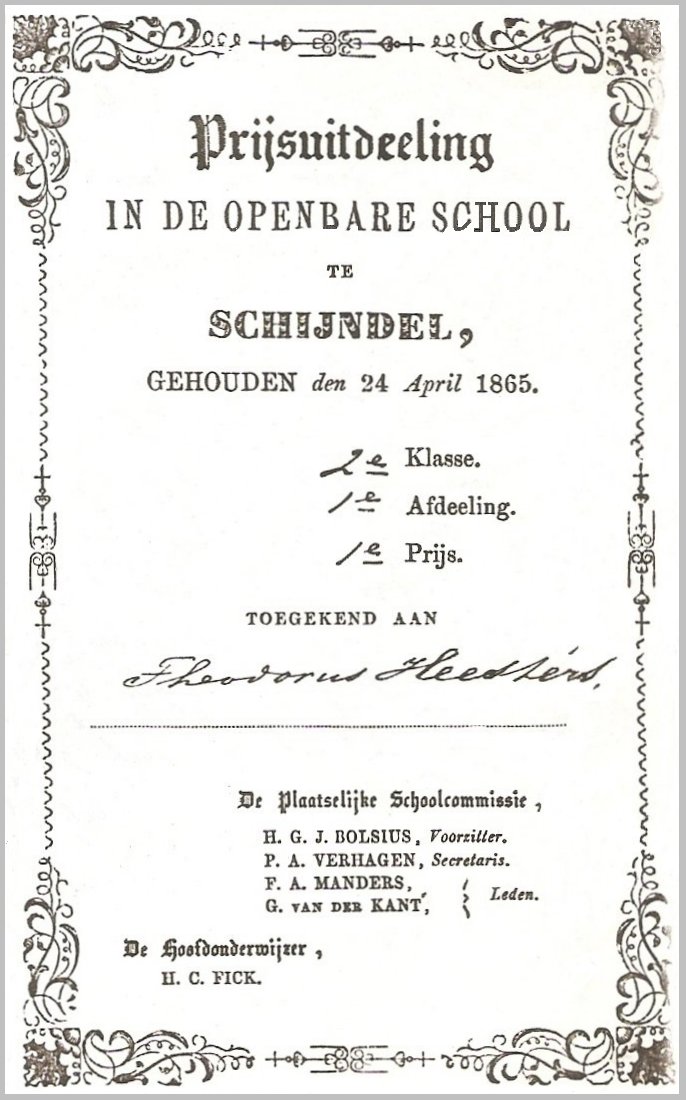 Zoon Jan maakte van Dorus een hoofd [buste], een buste schilderij, een schilderportret staand, hij maakte ook diverse schetsen van zijn van de laatste dagen op zijn ziekbed als ook in het sterfbed.Jaartal 1866Eind 1866 verzoeken D. de Jong c.s. te St. Oedenrode W.L.J. Spoor te ’s-Bosch en onsgemeentebestuur de minister een post-rit te mogen starten van Den Bosch over Vught,Sint Michielsgestel, Schijndel, Sint Oedenrode, Son en Breugel naar Eindhoven v.v.Op 2 febr. 1867 wijst de minister het verzoek af.Betreft artikel over \”de Post on Rooi” *Bron Heemschild, 10 febr. 1990 pag. 17+181866Uit het Gemeenteverslag: Het Wijboschbroek is door middel van sloten en wallen Ingevolge Besluit van de Heeren Ged. Staten van 28 april G nr. 3 met het oog op de heersendeveeziekte in twee gedeelten gescheiden.*zie: Map van Bokhoven 8.18a [ of map 1-8.18a1866Spoorwegen: [zie ook 1873]Spoorwegtraject Boxtel-Wesel [Het Duits Lijntje] naar Duitsland.Schijndel ± 5000 inwoners krachtige ontwikkeling van de landbouw er worden 330 bunderswoeste gronden ontgonnen.285 bunders zijn bezet met opgaand hout. Al dit hout moet via de spoorbaan vervoerd wordenEr is een wekelijks koornbeurs, gehouden van vlas, lijnzaad, klaverzaad en tarwe Er zijn 4 beesten en paardenmarkten.Er zijn 350 paarden 2100 schapen en varkens.De Hop- en schorshandel wachten op een spoorweg.*zie: Map 1 Spoorwegen.1866In dit jaar wordt voor het laatst melding gemaakt van de koehaarspinnerij, waar zou dezegestaan hebben? Van Bokhoven doet de suggestie dat het verdwijnen van deze spinnerij misschien verband houdt met de aanleg van de spoorlijn Boxtel-Gennep omdat hierdoor aan de behoeftige klasse meer mannelijke arbeid en hoger loon gegeven werd. Ook door andere ondernemingen dan de spoorwegen.*zie: Map van Bokhoven 1866Plaatsing van een fraai monument op het Kerkhof zie ook 1874 [Schutjes deel II 161] door Pater Wilhelmus Coolen.*zie: Map Schutjes 645.In het klooster wordt het Gasthuis geopend.*zie: Map Schutjes 651 voetnoot 2.1866Brandweer meldt dat de bezetting bestaat uit 14 man [brandmeesters] en dat de kosten dit jaar fl.180,- bedroegen.Er wordt een oproep gedaan aan de inwoners om bij branden behulpzaam te zijn door o.a.mee te pompen.*zie: Map 1 Historie C.1867 -1921Akten van overeenkomst tussen het kerkbestuur enerzijds en de Congregatie van de zustersvan Liefde anderzijds over de vestiging van de zusters in Den Dungen en hun taakuitoefening.*Met bijlagen, 1867-1921; 1 omslag.*Vermeld in : Inventaris van het archief van de parochie H. Jacobus de Meerdere te Den Dungen [1420] 1751-1978 [1982].*blz. 36 nr. 317 *zie ook 1869.Jaartal 1868Bouw van de fraaie Soli Deo kapel door de zusters van het liefdesgesticht, Zij werd toegewijd aan de moeder Gods en aan de H. Joseph. [Dagelijks H. Mis].1868Uit het Gemeenteverslag d.d. 8 juli1868.Het gesticht van liefdadigheid alhier eene tegemoetkoming van f.5000,= te verlenen in de bouwkosten van een oud-mannen en Gasthuis onder beding dat van elke zieke niet meer dan 35 cents per dag en van elke oude man minstens fl. 45,- en hoogstens fl. 55,- ’s jaars kostgeldkan worden gevorderd.*zie: Map van Bokhoven 8.18a [ of map 1-8.18a.1868			Uit gemeenteverslag 20 aug. Oproeping van een Geneesheer voor de uit en inwendige armenpraktijk alhier om rede de heerdokter Herfst daarvoor bedankt heeft.					-----------------			Uit gemeenteverslag 5 nov. P. Dobbelaere, Geneesheer te Best benoemd en belast met de in-uitwendige armenpraktijkalhier tegen eene jaarlijkse bezoldiging van f. 800,-*zie: Map van Bokhoven 8.18aJaartal 1869Zusters van Liefde betrekken het gebouwde klooster in Den Dungen [[en verzorgen enverzorgen het onderwijs van kleuters en meisjes?]]*zie: Inventaris van het archief van de parochie van de H. Jacobus de Meerdere te Den Dungen [1420] 1751-1978 [1982] blz. VI.1869 -1895Geneesheer is P. Dobbelaere  *zie: Map 1 Historie C blz. 11	Men meent hierover een proces gelezen te hebben betreffende een geschil i.v.m. vestiging van een looierij indien dit geuit is ging dat over percelen nabij de oude landbouwschool [postkantoor “jaar 2000”-thans appartementen” jaar 2016”] en daar waarDr. Jan Verstraaten  zijn praktijk heeft.Bedoeld stuk was op het archief in Den Bosch [of is dit een andere Dobbelaere, zie 20 feb. 1884] *zie: Map van Bokhoven 8.18a ∫5 nov. 1868 en 8.²²Jaartal 1870Vestiging van de waskaarsenfabriek van de firma Bolsius. Deze familie had in de St. Servatiusstraat een wasblekerij en in de Beemd ±1935-1940 toen geheel afgelegen eenfabriek van kerkkaarsen en later devotie-lichtjes en kaarsjes.Bekend waren de Bolsiuskaarsen. In 1978 is het bedrijf in andere handen overgegeven.*zie: Broeder Taurellus 1878 zie aldaar.1870Volgens de Provinciale Almanak blijkt de Schijndelse kermis gehouden te worden op delaatste zondag in september  [overigens ook in 1840] ook  22 februari 1923.*zie: Map van Bokhoven.1870Broeder Taurellus vermeld dat in dit jaar ⅛ der bevolking in de kom woont [terwijl dit in 1930 ongeveer de ½ wordt].Het gehucht wijbos ontwikkelt zich tot een bijkern.*zie: Broeder Taurelles blz. 26.Jaartal 1871 13 januari uit het Gemeenteverslag:Het verlenen van een renteloos voorschot uit de gemeentekas aan het R.C. Kerkbestuur te Eerde ter ondersteuning in de kosten van een nieuw te bouwen kerk met toren.*zie: Map van Bokhoven  8.²ͦ°ª 8.18a1871Ned. Hervormd Kerkvoogd Beheer der bezittingen: A, Inventaris en Leggers 	Stukken betreffende veranderingen op de classicale legger der hervormde gemeentevan St. Michielsgestel en Schijndel c.a. 1850-1860 en 1871.*zie: Rijksarchief in Nrd.  Brab. Inventarisreeks 20 pag. 50 no. 456 [1 omslag].Jaartal 1873Stukken betreffende de vaststelling van het gebied, behorende bij de hervormde gemeente St. Michielsgestel en Schijndel.*zie: Rijksarchief in Nrd.  Brab. Inventarisreeks 20, pag. 21 no. 175 [3 stukken].1873Op 15 april overleed oud burgemeester van Dooren, hij was in functie van 1831-1843*zie:[1831].1873Noord Brabantsch –Duitschen Spoorweg NBDS.d.d. 15 juli 1873 werd de spoorlijn Boxtel-Schijndel-Veghel-Gennep-[Goch]-Wezel- ingebruik genomen, hetgeen de welvaart in Schijndel wederom deed toenemen, het vergemakkelijkte de  aanvoer van kunstmeststoffen en vervoer van jong vee en andere producten.*zie: 1830 Zuid-Willemsvaart.*zie: 1866 Map 1 ad Spoorweg.*zie: Map 1 ad Historie B.*zie ook krantenbericht Brabants Dagblad 30 juli 1977, pag. 17,  Map 1.*zie: Geschiedenis van de gemeente Schijndel ad. Broeder Taurellus blz. 18.1873*Bron: Heemschild 10 febr. 1990, pag. 21Spoorwegen,“In Schijndel wordt in 1873 een spoorwegstation van de Noord Brabantsch- Duitsche Spoorwegmaatschappij geopend, [wordt elders afgekort als NBDSM] Via de spoorlijn Boxtel-Goch ontstond er een directe verbinding met het buitenland.In 1881 wordt deze Duitsche lijn opgenomen in de postdienst van Vlissingen naarHamburg en Berlijn.St. Oedenrode maakt van beide stations dankbaar gebruik”.Als er in 1873 ook een telegraaf komt aan het station van de NBDSM te Schijndel, op eenuur afstand van hier, wordt de overeenkomst met Best en Oirschot m.i.v. 1 januari 1874 opgezegd. “Het duurt toch nog tot 1881 voor alles geregeld is en St. Oedenrode op 1 oktober 1881een eigen post- en telegraafkantoor heeft.*zie: pag. 26+27 van in de kop vermelde Heemschild.“Aanvankelijk zijn er problemen met telegraafpalen en draden, de draden zijn te zeer en te dicht omgeven door bomen en hunne takken………..etc. Met de telegraafpalen langs de weg naar Schijndel speciaal vanaf de Hambrug tot aan den Doelen bij Theodorus van der Rijdt , dez.g. Lindendijk heeft men ook problemen doordat de palen van Schamppalen en ijzerdradenzijn voorzien die zich dwars over het voetpad langs de dijk uitstrekken, in het pad niet meer tegebruiken, zo klaagt men…………….etc.1873 19 septemberUit het Gemeenteverslag. Besluit tot verlichting der Straten in de kom van de Gemeente met petroleum.*zie: Map van Bokhoven 8.20.Jaartal 1874Inventarisatieboek Den Dungen vermeld op pag. 3, no 21.“Overeenkomst tussen de pastoors te Den Dungen en Schijndel over hun parochiegronden.Met een bijlage: 1874, 2 stukken”.*zie: Inventaris van het archief van de parochie van de H. Jacobs de Meerdere te Den Dungen. [1420] 1751-1978 [1982] blz. 3, nr. 21.1874d.d. 13 mei Feest in Schijndel bij gelegenheid van het 25 jarig regeringsjubileum vanZ.M. Willem III.In de optocht lopen o.a. mee: Oudgediende en gedecoreerde militairen.› Kweekelingen en leerlingen droegen de Ned. Vlag.Harmonie St. Caecilia.Handboogschutterij AmicitiaHandboogschutterij “De Unie”.Handboogschutterij De Eendragt.Handboogschutterij de Batavier.Gilde St. Eligius.Gilde St. Joseph.De heer P. Smits sprak de feestrede [Burgemeester post is vacant].*zie: Map van Bokhoven.“Opvallend is dat d.d. 7 maart 1874 W. Verhoeven nog als burgemeester in de feestcommissiezat.”Op 14 maart bracht een collecte van het nationaal geschenk fl. 235.- op.1874  22 december  Uit het gemeenteverslag.Eervol ontslag van F. Louwen als gemeente veldwachter. Als zodanig benoemd W. Eekels.[beide gedateerd 25 nov.] 1874Uit het Gemeenteverslag 22-12-1874Voorlezing en een afschrift van het Koninklijk Besluit d.d. 23 nov. 1874, nr. 19 waarbijgoedkeuring wordt verleend tot afschaffing van tolheffing op de Gemeentegrindweg metingang van 1 januari 1875.1874Op 23 april tot 24 juni? werd burgemeester Verhoeven ontslagen bij Koninklijk Besluitte Geldrop? 1874-1889 Tot burgemeester werd per 24 juni benoemd Peter Arnoldus Verhagen geb. 3 nov. 1823 teSchijndel. Hij nam ontslag per 1 jan. 1889 en overleed op 18 maart 1905, 81 jaar oud.Hij werd benoemd met 51 jaar was 15 jaar burgemeester.De Jan v Amstel beijveraar werd 81 jaren.*zie: Map v Bokhoven Map 1 4d.1874Verfraaiing en vergroting van het Monument op het kerkhof met een prachtig stenenkruisbeeld, door Pastoor Luijtelaar.1874Wilhelmus van de Ven oud Schijndelaar [Wijbosch] benoemd tot Plebaan en Kanunnik,Penitencier van St. Jan te Den Bosch.1874 25 nov. Brieven-gaander.Op 25 nov. 1874 werd aan F. Louwers eervol ontslag verleend als gemeente – veldwachter.Op 20 april 1875 – “op een geboorte akte van zijn kind staat vermeld bij beroep Louwers als brievengaarder”*zie: Map van Bokhoven 8.26 of Map 1-8.26Jaartal 1875Per 1 januari is de Tolheffing op de gemeente grindweg afgeschaft.*zie: Map van Bokhoven 8.18a.1875De brandweer heeft weer een nieuwe [?] kleine brandspuit gekocht [handwagenspuit?]*zie: Map 1 Historie C.*zie ook “100 jaar Vrijwillige Brandweer Schijndel 16 sept 1994 blz. 15. Jaartal 187618 April uit het Gemeenteverslag.Aan A. Verkuijlen, H. van de Waal en J. Schrijvers c.s. wordt vergunning verleend tot oprichting van Leerlooierijen en Schorsberg plaatsen.[staat tussen haakjes bij: de leerlooierijen zullen zeer zeker reeds eerder bestaan hebben:een vergunning zal destijds zijn vereist ingevolge de wet 2 juni 1875; de Hinderwet].*zie: Map van Bokhoven.1876Schutjes V.O.S. De school van de congregatie telt gemiddeld 300 kinderen, waarvan de grootste helftkosteloos onderwijs krijgt *zie: Map Schutjes 651.Jaartal 1877 -1894Ned. Hervormde Gemeente Diaconie St. Michielsgestel.Ingekomen en minuten van uitgaande brieven.J. van Beverwijk te Schijndel.[Volgens lijst in map van Bokhoven = bruine map 3 ad 30b1] in deze [?] Jan Gijsbert vanBeverwijk notaris te Schijndel van 1878-1911]zie mijn aantekening bij de lijst van, van Bokhoven [ bruine map 3 ad 30b*Rijksarchief Nrd Brab. inventarisreeks 20 pag. 15, nr. 64.187720 maart uit het Gemeenteverslag.Willem de Vries, geëxamineerd veearts te Helmond wordt als veearts keurmeester dezer gemeente, tegen eene jaarwedde van f.150,= aangesteld.[staat tussen haakjes bij vermeld, “deze overleed als veearts op 19 okt 1931”]*zie: Map van Bokhoven. 8.18a [of map 1- 8.18a]18777 mei uit het Gemeenteverslag.Besloten tot een oprichting eene botermijn te houden in de onder-lokalen van het Raadhuis.*zie: Map van Bokhoven 8.18a [of map 1- 8.18a]18777 mei uit het Gemeenteverslag.Door de verbinding dezer Gemeente aan de Noord Brabantsch Duitsche Spoorweg neemt dehandel met het buitenland toe vooral in steenkolen, kalk, huiden Fransche schors en guano uitDuitsland als invoer en in Leder, vlas, hop lijnzaad, hoepels, vette kalveren, runderen envarkens als uitvoer.[Het verslag over 1974 noemt onder de uitgevoerde artikelen ook “SCHOENEN”].*zie: Map van Bokhoven 8.20.1877Algemene politieverordening art. 21 zegt:Bij de aanleg van grind of klinkerwegen of dergelijke zullen bestaande beplantingen langs of op de wegen moeten worden geruimd, *zie verder blz.4 Map 1 Heem ad Recht [Jan de Bosch].1877-1930Ned. Hervormde Gemeente ingekomen en minuten van uitgaande stukken. B.W. van SchijndelE. Versteijnen te Schijndel Het ministerie van Financiën 1877-1930*zie: Rijksarchief in Nrd. Brab.  inventarisreeks 20, pag. 68,  nr. 774.Jaartal 1878In dit jaar is de wasblekerij van de familie Bolsius gevestigd.*Zie ook 1927 ± 12 oktober*zie Broeder Taurellus blz. 21Jaartal 1879Een gemeenteverslag vermeld aanwezig:6 Leerlooierijen waarin werkzaam 14 mannen werken.*zie ook 1811- 1839- 1847- 1851- 1865.*zie: Map van Bokhoven.1879Vergadering van 17 december 1879 De aanbesteding der [verbouwing] de openbare school en van het Raadhuis wordt de laagstenaannemers gegund: Het eerste aan H. Hermes voor fl. 994,- en het laatste aan Ant. van den Einden voor fl. 190,-.*zie: Map van Bokhoven 8. 21c.Jaartal 1880In dit jaar werd de St. Servatiuskerk gebouwd te Wijbosch. Deze werd zeer zwaar beschadigdtijdens de oorlog 1940- 1945, d.w.z. tijdens de granaatweken in 1944*zie: Map 1 Historie C blz. 15.*zie: Map 15 oorlogsdocumentatie.*zie: Map oude kranten artikelen.1880Bij raadsbesluit van 27 april 1880 werd J.B. Michiels benoemd tot hoofd der openbare schoolin de kom alhier *zie: Map van Bokhoven 8.26 of Map 1-8.26.1880De Harmonie [vanaf 1848] wordt nieuw leven ingeblazen tijdens een vergadering in het café[herberg] van Antonie Knicknie [ later het café van Sep van de Akker “ De Arend”].Er werd toen voor het eerst een Hoofdbestuur gekozen, [zie ook 1848].*Voor een ledenlijst van toen zie: Feestgids, “Muziekfeesten in Schijndel ” op blz. 61 Map 3 Harmonie.*zie: Map 4 Harmonie, Jubileumgids blz. 33.Er zijn archief gegevens in bezit van de Harmonie.188030 juli uit het Gemeenteverslag De Heren Isaak en Abraham van de Waal wordt vergunning verleend tot het oprichten eenestoomkunst-boterfabriek nabij het station.*zie: Map van Bokhoven.1880Voorzitter van de Harmonie St. Cecilia wordt “Bertus Bolsius” gehuwd met Raupp.                                                                                                                                                                                                                                                                                                                                                                                                                                                                                                                                                                                                                                                                                                                                                                                                                                                                                                                                                                                                                                                                                                                                                                                                                                                                                                                 vader van: Mathia - Harri,- Frits, -Antoon,- Theo,- Allegonda,- Maria [Mies],- Renielda     L.J. Bolsius President 1880-1907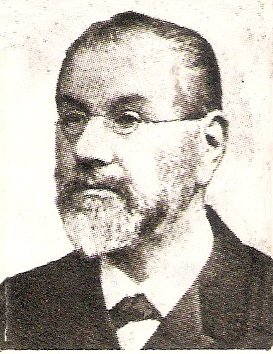 *zie: Map 3 Heem Harmonie - en Map 2 Heem Boerenleenbank Jaartal 1881Vergadering van 3 januari 1881 Op het verzoek van Jhr. Wesselman van Helmond tot aankoop van grond in het Weiboschbroek voor de exploitatie van een steenoven is afwijzend beschikt.*zie: Map van Bokhoven.1881Waterlopen in de 19de Eeuw ˂ 15 juli 1881 beschreven			          ˂ 27 juli 1882 in de Raad besloten*zie: Legger A en B archief gemeente waarvan verkleinde copiën in “Map Water “.1881Op 26 januari geeft de opnieuw ingeblazen Harmonie haar eerste concert in de herberg vanAntonie Knicknie des ‘s-avonds om 7 uur.*zie: Map 3 Heem, Harmonie, feestgids 100 jaar blz. 35.Jaartal 1882Bron: Heemschild 10 febr. 1990, pag. 28 [St. Oedenrode]Invoering van de pakketpost“In 1882 zijn er plannen bij de Posterijen de dienstverlening uit te breiden met pakketpost etc.” “Voorgesteld wordt in zulke gevallen de hulp in te roepen van A. Van Roosmalen, een oppassend gehuwde schoenmaker van 25 jaar.De vergoeding die voor zijn diensten betaald zal worden wordt gesteld op fl.040 naar Schijndel fl. 070 naar Best.De directeur merkt op dat het niet ondienstig zou zijn als ook aan de stations van Schijndel en Best een vast persoon beschikbaar is ingeval in geval de postbode alleen is en de vracht tezwaar blijkt om te vervoeren??*Let wel: in het artikel wordt vermeld dat particuliere ondernemingen reeds pakkettenvervoeren o.a. van Gend en Loos **zie: ook 1885 “de proef met de postwielen”.1882J. de Poorter wordt aangezocht de Harmonie om nieuwe muzikanten te kweken.Hij krijgt daarom fl.5,- premie als ze “klaar” zijn.Is ook bij Goossens café in de Kerkstraat in de kost geweest. Hij was ongehuwd en woonde bij zijn zuster [aldus Jan Verhagen].Jaartal 1883Aanleg van de weg Boxtel- Schijndel, Veghel [ kopie van “Afschrift” Openbare terechtzitting van vrijdag den acht en twintigsten nov. 1900 en dertien.]*zie: Legger met o.a. Borderellen v. Beverwijk.Men merkt op dat deze weg betreffende het deel Boxtel- Schijndel alleen betreffende hetwegdek is gewijzigd [dec. 1978] maar dat het deel Schijndel- Veghel ook qua ligging ten deleis gewijzigd sinds de herbouw van de oorlog 1940-1945 en de ontwikkeling van de parochie Hoevenbraak.*zie: Map van Bokhoven 8.20 1883 *17 april Eerste steenlegging Wijbossche Kerk.*Op 13 mei 1884 aanvang Kerkdienst*Inwijding 25 juli 1887*Bron: “Servatius ’n beknopte geschiedenis 100 jaar Wijbosch”.H.Verhoeven 1984 blz. 23 ev.1883 d.d. 9 oktober 1883 werd het Koninklijk Besluit uitgevoerd waarin werd bepaald dat oud-rechtelijke archieven van de gemeente dienen te worden overgebracht naar de Rijksarchiefbewaarplaatsen.In vele gemeenten stuitte dit op verzet de weerstand werd vaak vergroot door opmerkingen van Bondam [1886-1905] die soms zeer scherp waren. Hij kwam in conflict met de gemeente Schijndel omdat hij het archief van Schijndel had omschreven als een “Augiasstal”*zie: Vriendenboek Stadsarchivaris Kuijer blz. 36 Een eeuw Bossche Archief inspectie heer drs. I.W.L.A. Caminada  [jan 1980]Jaartal 1884 - 20 febr. 1884J.F.M. Dobbellaere verkrijgt vergunning tot oprichting eene leerlooierij op zijn perceel A 3329 en onder bepaling dat het daarlangs gelegen voetpad [de huidig J.B. Michielssstraat]niet tot rijweg met karren mag gebezigd worden.*zie: Map van Bokhoven 8.221884 october Zusters van Liefde uit Schijndel vestigen zich in Gestel [Gennepermolen] *Bron: Nuenens Weekblad pag. 5, nr. 3 d.d. 23/101991 [blad is opgeslagen in privé verzameling Kunst van Bepe].1884Problemen betreffende het wel of niet toelaten van Dames op de concerten van de Harmonie *zie: Map 3 Harmonie [100 jaar feestgids blz. 39] Jaartal 1885 - 31 maartTot Pastoor van Schijndel werd benoemd Norbertijn Willibrordus Leon Backers * 1839   †1920 zie aldaar.1885Bron: Heemschild 10 febr. 1990 [pag. 30-33]De proef met de postwieler “In september 1885 leest Directeur De Breuk [St. Oedenrode] in de nieuwe Rotterdamsche Courant dat er bij de Posterijen plannen bestaan driewielige velocipedes te verstrekken aanpostboden op ’t platteland ..etc.-De directeur spreekt zijn twijfel uit of bode De Leest [52 jaar] nog wel buigzaam genoegin de knieën om als wielrijder dienst te doen...etc. -Bode De leest rijdt vanaf  de overweg te Schijndel binnen het half uur terug….etc.- De weg naar Schijndel is met fijngehakte straatkeien bestort en de voerlieden kiezen dusom die stenen voor de hoeven hunnen paarden te vermijden de zijden van de weg.[betreft verslag in 1887]1885Op 19 maart overleed te Schijndel geneesheer H. G. J. Bolsius *zie: Map 1 Historie C blz. 11.H.G.J. Henricus Gijsbertus Josephus is geboren 27 februari 1817 ‘s-HertogenboschZoon van Antonius Bolsius en Maria Agnes van Zuijlen.Hij huwde op 13 nov. 1847 te Schijndel met Allegonda Smits. Zoon Lambertus  Josephus zijn roepnaam was Bertus Bolsius, hij is geboren 30 oktober 1848te Schijndel  hij huwde op 19 juni 1883 te St. Oedenrode met Irene Francisca Augustina Maria Raupp  geboren 20 oktober 1856 te St. Oedenrode.Dochter van J.G. Raupp  Geneesheer en lid van de gemeenteraad te St. Oedenrode.Lambertus en Irene hadden 5 zonen, Matheu, Harrie, Frits, Antoon en Theo en drie dochters, Gon [da] en Maria [Mies],- Renielda.Gon[da] en Mies waren getrouwd met 2 broers van de echtgenoten van Harrie en Frits, hun achternaam was Verstraten * Zie Stamboom Bolsius op internet* *uit het Archief blijkt dat A.G.T.H. Bolsius ca. 1854 geen zoon/broer was van deze familie*[* Willie v.d. Greef v Zandbeek 2016].Jaartal 1886Godschalk, Mgr. A.Heeft op 12 juni 1866 in de kerk te Schijndel aan 197 kinderen van de parochie Berlicum het H. Sacrament des Vormsel toegediend.*Bron: “Aachterum nr. 1 jaargang 5 februari 2001 pagina 23.[genoteerd 9 november 2001 ben peters].1886 -1963Lijsten van Lidmaten te St. Michielsgestel en Schijndel 2886-1963 *zie: Rijksarchief in Nrd Brab. inventarisreeks 20, pag. 24, nr. 195, 1 omslag.Jaartal 1887-1888Ned. Hervormde Gemeente, Beheer der Bezittingen.Stukken betreffende de overdracht door Maatschappij tot Bevordering van Welstand aan deDiaconie van 2 huizen met schuren, erven met bouwland te Schijndel.*zie: Rijksarchief in Nrd. Brab. inventarisreeks 20, pag. 66, nr. 687 1 omslag.1888 20 juliWederom problemen bij de Harmonie om het toelaten van dames op de concerten.De Heren E. v.d. Waal en J. van Dijk zijn beledigd omdat hun dames van concert verwijderd worden, zeggen zij hun lidmaatschap op.1888Vergadering 2 Juli 1888Verslag door aanbesteding van de schoolbouw, onderwijzerswoning en aanhorighedenalsmede der schoolmeubelen, ten behoeve van het Wijbosch etc. Besluit het werk aan het laagste inschrijvers te gunnen als aan: P.A. Bloem aannemer te Boxtel, de gebouwen voor f.8550.- en aan L. Paaps te Veghel het ameublement voor f.425.-Vergadering van 11 Juni 1888 Mededeling dat het ontworpen plan en bestek schoolbouw door Heikants ontworpen door den heer Districts-Schoolopziener zijn goedgekeurd.Vergadering van 20 November 1888.Wordt met 7 tegen 4 stemmen de heer Hendrik van Gils, onderwijzer te Standdaarbuiten benoemd tot hoofd der School te Wijbosch onder toekenning eener jaarwedde van f.800,- mits vrije woning en tuin.[Het betreft hier de school aan de Wijbosscheweg waar later de Brabantia-fabriek “de Vink”heeft gestaan en nu 2016 staan er woonhuizen en een grote dikke eikenboom op de hoek.]De school is opgeheven in 1929 deze is afgebroken in 1989 [Bépé]*zie: van Bokhoven Bruine Map nr. 4 ad. 44.1 Jaartal 1889Ned. Hervormde Gemeente.Taken: Beheer der bezittingen onroerend goed.Akten van verhuur van een huis met erf en tuin in de Grote Straat te Schijndel aan respectievelijk,	J. A. H.  Janssen in 1889 	J. L. E. M. van Sasse van IJsselt in 1911 en 1915 	S. .J. van Dieten in 1917	P. A. Franssen in 1917	1 omslag*zie: Rijksarchief in Nrd. Brab. inventarisreeks 20, pag. 71 nr. 800 + ook nr. 798.1889Burgemeester Pieter Arnoldus Verhagen nam per 1 januari ontslag.   Hij werd opgevolgd door Bernardus Johannes Hulshof geboren te Lichtenvoorde op24 maart 1856 hij is later nog burgemeester van Bergen Op Zoom geweest na eerst van 1891 tot 1897 benoemd te zijn geweest in Didam.*Hij was niet geliefd zie, “ spotlied” hij werd 69 jaar oud benoemd met zijn 33 jaar per1 jan. burgemeester.*zie: Map 1 ad Historie C.Jaartal 1890Burgemeester Hulshof  *zie: copies Map van Bokhoven.  Moeder Peters [Mevr. Peters van Herpen vertelde me t.a.v. het gedicht van Burg. Hulshof 1]  dat het liedje veel langer was.2]a Dat de Veldwachter v Os [bloemenkwekerij v Os] de opa was van mej. van Os      bloemensalon Hoofdstr. Deze woonde op de Wijbosscheweg.2b  Harrie Arts [Aarts] was Reepmaker = [Hoepelmaker] hij woonde op de Wijbosscheweg       hij is later Veldwachter geworden maar was meer nachtwaker dan een Veldwachter.      Hij was een oom van Henk Aarts een broer van Driekske Aarts.1890De “roemruchte” burgemeester Hulshof bleek ook de harmonie niet zo goedgunstig gezind.Hij verleende geen subsidie omdat volgens hem de gemeentelijke financiën die f.100,- nietkon missen.*zie Map Harmonie: Muziekfeesten blz. 43      Het gaat helemaal niet goed met de Harmonie. De voorzitter H. Bolsius vindt dat er dringend nieuwe muziek en een nieuwe kapelmeester moet komen.In dit jaar kwam dan ook als Kapelmeester de hr. Jeuken.*zie: Map 3 Harmonie: Muziekfeesten in Schijndel blz. 45.1890Ned. Hervormde Gemeente: Ingekomen en minuten van uitgaande brieven.Het Provinciaal Kerkbestuur de Classis ’s-Hertogenbosch.A.v.d. Loeff te Schijndel.De Permanente Commissie van Welstand te Breda.*zie: Rijksarchief in Nrd. Brab. inventarisreeks 20, pag. 8 nr. 22.1890-1981Kerkvoogdij.Ingekomen en minuten van uitgaande brieven.J. van Beverwijk te SchijndelDe Permanente Commissie van Welstand,het Ministerie van Financiën 1890-1891*zie: Rijksarchief in Nrd. Brab. inventarisreeks 20, pag. 44 nr. 411.1890Aftreden [?] van burgemeester Hulshof [vrijwillig]? [ontslag]? weggejaagd? zie versje: Map v. Bokhoven en bandje van Oma peters. 1890-1919 Benoemd burgemeester Hendrikus Lambertus Manders geboren te Schijndel op 25 mei 1853 oud 37 jaar.Hij overleed op 66 jarige leeftijd d.d. 6 juli 1919 hij was 20 jaar burgemeester.*zie: Map 1 Historie C.Jaartal 1891Missive van Heijermans houdende ontslagaanvraag als diaken van Schijndel*zie: Rijksarchief in Nrd. Brab. inventarisreeks 20, pag. 20, nr. 166 – 1 stuks1891-1893Ned. Hervormde Gemeente : Diaconie Armenzorg.Stukken betreffende een geschil tussen de Diaconie en het gemeente bestuur van Schijndelinzake de kosten van medicijnen voor een kind te Schijndel. *zie: Rijksarchief in Nrd. Brab. inventarisreeks 20, pag. 65, nr. 683. – 1 bundel. 1891-1952Ned. Hervormde Gemeente van de Diaconie te Schijndel.Ingekomen – en minuten van uitgaande brieven.B en W van Schijndel.Winterhulp, Nederland – gemeente SchijndelHet Provinciaal College van Toezicht, d.s. Struick Postumus te Grave.*zie: Rijksarchief in Nrd. Brab. inventarisreeks 20, pag. 16, nr. 69.Jaartal 1892Kerken - Taken - Personeelszaken.Missive van A. van Heijst te Gemonde aan Kerkvoogd en notabelen, houdende sollicitatienaar de betrekking van organist te St. Michielsgestel en Schijndel. 1892*zie: Rijksarchief in Nrd. Brab. inventarisreeks 20, pag. 49, nr. 448.Jaartal 1893In dit jaar zijn de stukken van het archief Schijndel gecatalogiseerd door Mr. Bondam.*zie mijn oranje boekje**zie: Bron, Map Heem 1  De geschiedenis van de gemeente Schijndel door Br. Taurellus   1935   blz. 5.*zie ook: Invent. 1811- 1930 blz. 4.1893Er zijn nieuwe plannen bij de brandweer. Men wil komen tot oprichting van een VrijwilligeBrandweer. Er wordt daarom een commissie benoemd uit de Heren A. J.  Bolsius J. Gooijaarts en J. W. Timmermans.Deze commissie zou dan met het dagelijks bestuur van de brandweer tot oprichting van deVrijwillige Brandweer moeten komen. Er wordt verder niets meer vermeld over die oprichting.Men neemt aan dat men toch wel tot oprichting is gekomen.Jaartal 1894De gemeenteraad doet aan brandpreventie. Politie en ambtenaren doen een nauwkeurig onderzoek naar de geplaatste schoorstenen en kachelpijpen.1894Vrijwillige Brandweer opgericht?*zie: Bron “100 jaar Vrijwillige Brandweer Schijndel 16 sept 1994, blz. 12.In 1897 wordt er nieuw brandweer materiaal aangezocht.*zie: Map 1 Historie C.*zie: “100 jaar Vrijwillige Brandweer Schijndel 16 sept 1994, blz. 15.1894Ned. Hervormde Gemeente, Diaconie St. Michielsgestel.Ingekomen – en minuten van uitgaande brieven.J. van Beverwijk te Schijndel.*zie: Rijksarchief in Nrd. Brab. inventarisreeks 20, pag. 15, nr. 64. 1894In Wijbosch werd de meisjesschool gebouwd later kwamen er ook jongens op de school te zitten.*zie: van Bokhoven Bruine Map 4 ad 44.1.    1894-1896Ned. Hervormde Gemeente.Stukken betreffende een som geld die de Heer van Beverwijk aan de kerkvoogdij schuldig zou zijn en een schuld van de kerkvoogdij aan een paar leveranciers 1894-1896 - 1omslag.*zie: Rijksarchief in Nrd. Brab. inventarisreeks 20, pag. 57, nr. 521.Jaartal 1895Op 25 januari 1895 is mijn vader geboren te Millingen a/d/ Rijn.Stephanus Johannes Peters. Mijn vader was als Gele Rijder in ± 1916-1918 gelegen in Schijndel. Hij kreeg kennis met mijn moeder Maria Wilhelmina van Herpen geboren 23 maart 1896 te Schijndel. Zij zijn op 16 aug. 1922 getrouwd in Schijndel.Hij vestigde zich in 1922 in Schijndel als schoenmaker in het pand van Tantje van Rullenwaar later Jansen de Wit de fabriek bouwde.De schoenwinkel kwam toen in het centrum naast Boekhandel Wed. v.d. Wiel weer later in deKluisstraat 1. Daarna zette zoon Ben de winkel voort in ± 1953 in de Molenstraat.Sinds 1969 in de Hertog Jan II laan 3. 1895*Bron Heemschild 10 febr. 1990 pag. 36.Telefoon:In 1895 verzoeken de ingezetenen van Gemonde de minister een rijkstelefoonkantoor inaansluiting met het Rijkstelegraafkantoor te Boxtel te mogen oprichten.De kosten zullen over Boxtel, Schijndel, St. Michielsgestel en St. Oedenrode worden verdeeld1895- 21 aprilAanmelding bij R.K. Mil. Vereniging te Breda.Uit Schijndel: Bernardus Wittemans, Petrus Verbruggen, Franciscus van Lijssel, Antonius van de Eerden, Adrianus Corsten.Uit Wijbosch: Wilhelmus Lammers, Gerardus Blommers.*Bron: St. Josephblad no. 17 d.d. 21 april 1895 10de jaargang blz.134.	1895-26 mei Mgr. Van de Ven bisschop van ’s-Bosch werd door Paus XIII benoemd tot zijn huisprelaat enAssistent bisschop bij de Pauselijke Troon.Hij is tevens tot Romeinsch graaf verheven.Dit bij gelegenheid van de 61ste verjaardag van Mgr. van de Ven op 2 juni [?]juni 1895.*Bron: St. Josephblad no. 22, 10de jaargang blz.176.1895-16 juniMgr. van de Ven heeft te Haaren nieuwe priesters gewijd o.a. ook Josephus, Michiel, Cornelisvan Overbeek,*Bron: St. Josephblad no. 25, d.d. 16 juni 1895, 10de jaargang blz.200.1895-23 juniBij de R.K. Militaire vereniging te ’s-Bosch meldde zich.Aan:  J. v.d. Velden          W. de Laat.In no. 16, d.d. 14 april waren deze ook reeds vermeld op pag. 126.*Bron: St. Josephblad no. 26, d.d. 23 juni 1895, 10de jaargang blz.208.1895-30 juniMgr. P. Leijten reikte het Eere diploma uit aan o.a. de Schijndelaren Lambertus van Liempd,Adrianus Verhagen, Petrus Kastelijns, Marinus Pennings.*Het betreft hier een brevet soldaat infanterie.Lichting 1894-1895 v.d. R.K. Militairen Veren, Breda.*Uit het Wijbosch [geschreven Lljbosch]: Wilhelmus Hoogzaad, Wilhelmus van de Wijdevenen Joannes van Dinther.*Bron: St. Josephblad no. 32, 10de jaargang blz.256, d.d. 4 aug. 1895.1895-30 juni2de Lijst van R.K. Mil Vereniging te Breda. Lichting 1895-1896 opdracht gedaan uit Schijndel.B. Wetemans, P. Verbruggen, Ant. v.d. Eerden, Adr. Corsten.Uit Wijbosch: W. Lammers, G. Blommers.[Reeds in no. 17 zijn deze personen al vermeld].*Bron: St. Josephblad no. 33, 10de jaargang blz.253, d.d. 11aug. 1895.Jaartal 1896Uit Taxandria 1896: op 1 december 1494 legateerde Gijsbert Gijsselen, Raadsheer derstad Den Bosch, aan het klooster der Predikheren [Dominicanen] te Den Bosch deLobbehoeve te Schijndel en een rente van 12 rijnsguldens en een pacht te Erp, voor eengrafstede en een jaargetijde in hun kerk. [Waarschijnlijk komt de naam Prekers die in devolksmond te Wijbosch leeft voor de bossen rond de hoeve van Jans Eijmers voort van die gift aan de Prekers- Predikheren in Den Bosch]Uit Taxandria 1896: Aegidius de Porta Dirkszoon en Gijsberta de Wolf , echtelieden,legateerden 9 maart 1845 een rente van 6 pond op een huis en erve op het Lutteleinde teSchijndel voor een jaargetijde en begrafenis en begrafenis bij de Predikheren te Den Bosch.Ui Taxandria 1896: Angela de Meyer Hendriksdochter vermaakt bij testament op10-12-1488 een rente van 8 pond op enige goederen te Schijndel aan de Predikheren teSchijndel.*zie:” Schijndel in ’t Groen” 1983 door B. A. H. Peters.*zie: Prekers de Toponiem Klapper.1896Sloping van de in 1876 nog herbouwde leerlooierij van Andries Verkuijlen [die stond waar nu 1979 de Pastoor van Erp straat is].1894 Was looier Maurits [v.d. Waal] vertrokken.1895 Was Elias v.d. Waal vertrokken beide looierijen werden niet voortgezet.*zie: Map van Bokhoven.189623 maart geboortejaar van mijn moeder Maria Wilhelmina van Herpen huwde 16 aug. 1922met Stephanus Johannes Peters uit Millingen.1896Het is weer mis met de harmonie, oorzaak slecht bezoek der concerten terwijl een ander muziek gezelschap volle zalen trekt.1] Men wil het proberen via combinatie van muziek en toneel.2] Jeuken wordt vervangen door Krever.3] 9 Schijndels ingezetenen brengen f. 95,= bij elkaar [als aandeel]   In 1898 zit men toch weer zonder geld.*zie:: Map Harmonie Muziekfeesten in Schijndel blz. 45.Jaartal 1897	Oprichting Brandweer*zie: 100 jaar Vrijwillige Brandweer Schijndel 16 sept 1994 blz. 17.1897Bijvoegsel Noordbrabanter Noordbrabantsch  Dagblad d.d. 4 + 5 juli 1897.“De plechtige onthulling van het monument van Jan van Amstel te Schijndel.*zie: Verslag van Bokhoven Bruine Map 1 ad 1.a4.1897 4-5 juliLiederentafel.Tijdens de onthulling Jan van Amstel monument trad ook de liederentafel op.Ook wordt in dit verslag vermeld “De Dageraad”Is Dageraad en Liederentafel één? Een zekere heer L. van de Bergh blijkt beschermheer van de liederentafel te zijn.*zie: Verslag Noord Brabantsch Dagblad bijgevoegd Noordbrabanter 4-5 juli te vindenzie: van Bokhoven Bruine Map 1.a4. 1897 *Bron Heemschild 10 febr. 1990 pag. 38De stoomtram doet zijn intrede.  18 aug. 1897 tramdienst Veghel- Eindhoven geopend.    1 okt.  1897  “	“     Sint Oedenrode- Schijndel- Sint Michielsgestel naar ’s-Bosch in    1898 gereed.Tramdienst beambten verzorgen dan vervoer post.1897Volgens een gemeenteverslag [zie Archief] heeft de gemeente aan J. W. v.d. Elst steenfabrikant te Zaltbommel heide ter leemdelving in gebruik gegeven.18974 Mei oprichting van de Boerenbond.Oprichter en eerste voorzitter Is de Heer A.J.M. Bolsius Broer van L.J. Bolsius en oom van Harrie, Frits en Toontje Bolsius, naar hem is genoemd de “Toon Bolsiusstraat “ ± 1940, daarvoor heette  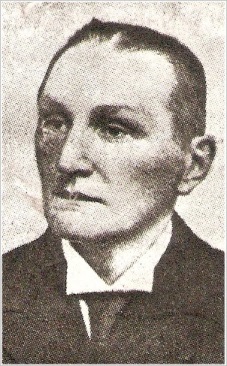 “den Boterweg  i.v.m. de Boterfabriek die daar toen stond.[op z’n  Skendels Bôtterweg]Toon Bolsius [foto] was Wasbleker en bierbrouwer, hij was vrijgezel en woonde in de Hoofdstraat, hij schonk zijn huis aan de vader van Bertus.Neef Harrie die daar een villa achter bouwde en toen het huis afbrak.*zie: Map Heem 2 Boerenbond en Boerenleenbank.Mede oprichters van de Boerenleenbank.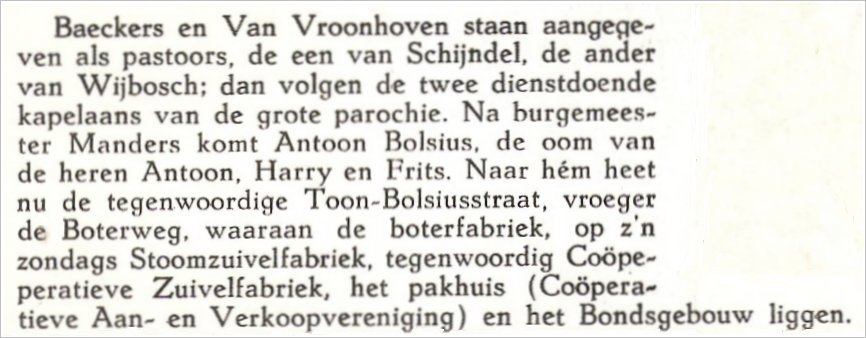 *zie: foto Bierbrouwerij Bolsius in de Toon Bolsiusstraat. [Toen en Nu] – moet zijn Hoofdstraat 88 hoek Kluisstraat-Hoofdstraat [notitie historische werkgroep HKK 2016]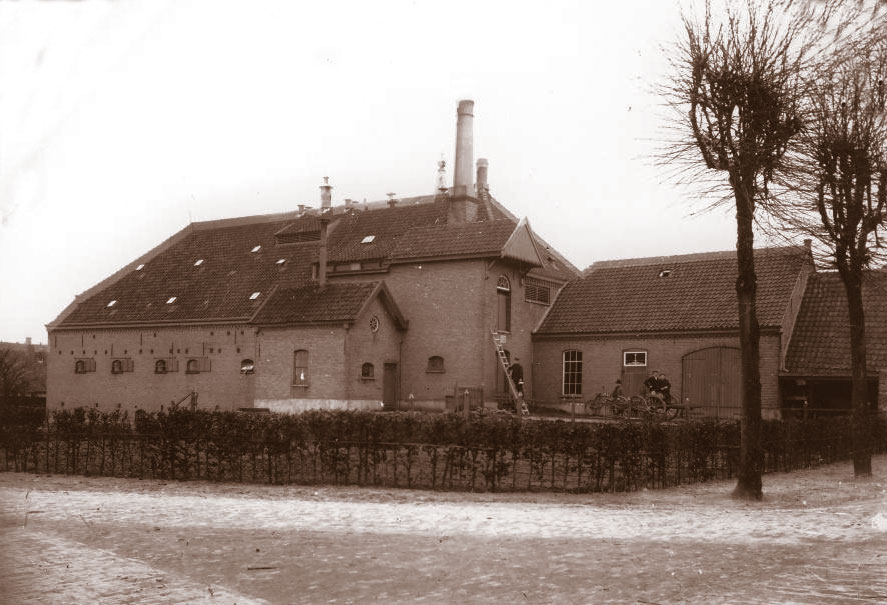 1897In Schijndel werd op 23 december als een der eerste plaatsen de Boerenleenbank opgericht.Op 4 mei oprichting van de plaatselijke Boerenbond voorzitter Anton Bolsius [initiatiefnemer].Kriellaars werd Kassier.*zie: Map 2 Heem Boerenleenbank.per dato dezer zijn: In de St. Servatiusparochie [centrum] is Pastoor N.W.L. BaekersIn de St. Servatius parochie Wijbosch is Pastoor J. C. van Vroonhoven Kapelaan? [centrum]: J. F. van der Sanden			J. van der VleutenBurgemeester: H. L. Manders7 januari 1898 werden de statuten bij Kon. Besluit goedgekeurd.De eerste zitting vond plaats op 6 maart 1898 in het St. Servatiusgebouw.1897Mede oprichter van de Boerenleenbank [sinds 1970 RABO bank]1. J. H. van de Ven, eerste wethouder, [broer van Bisschop Wilhelmus v.d. Ven.2. W. van Esch, vader van Gerardus van Esch3. E. Timmermans, vader van A. Timmermans-Dobbelsteen 4. H. van Heeswijk vader van Marinus en grootvader van Adrianus.5. Johannes Goyaerts. oom van Marinus Goyaerts-Donkers.6. Lambertus Verhoeven, vader van Piet en anderen, waaronder Marinus [Drika v.d. Revue].7. Math G. Verhagen, vader van missionaris Antoon in Brazilië.8. Ant. W. Verhagen, vader van Janske [Mevr. Wed. TH. v.d. Wiel].   9. W. P. Corsten, oom van Mina [Mevr. A. Timmermans].10. G. van Veghel, vader van de witheer Marinus en grootvader van de jezuiet Marinus en de       capucijn Willem.11. J. G. van der Schoot, schoonvader van A. Schellekens en grootvader van Betsy       [Mevr. J. Fassbender]12. J. A. Smits, vader van Ant. Smits-Dobbelsteen.13. Christ Wouters, uit het Achterste Hermalen.14. Jan J. C. Verhagen, grootvader van Christ, J. J. van  der Spank.15. Chr. Welvaarts, gehuwd met een zuster van Eimb. Timmermans en vader van Marinus.*zie: Map Heem 2 Boerenbond.*ad.  8 Moeder van Piet v. d. Wiel Drukkerij en Sjan v.d. Wiel Boekhandel.*ad. 11 Mevr. Fassbender is de moeder van autogarage Fasbender.*ad. 15 Vader van Zr. Maria Christiana, kosteres in de grote kapel van de zusters inonze misdienaars jaren ± 1935- 1950.Jaartal 1898Vestiging van Steenfabriek [1898-1930] “de Molenhei” thans hout-industrie van Steenbakkers [in de volksmond [Pietje Stimbekkers] in de jaren 1935-1940 werd door de ouderengesproken over de steenfabriek van Bonnants [ Boland]. -Rond de jaren 1900-1925 werkten op de steenfabriek 125-150 mannen.Op de Molenheide was in de jaren ± 1935 ook een afdeling van de N.S. [Ned. Spoorwegen]gevestigd met een timmer bedrijf. Daar werkte o.a. fam. de Groot [Suisse in de kerk].-In de jaren rond 1960 heeft Philips er een montage atelier gehad waar vrouwen lampjes en kanaalkiezers voor T.V in elkaar zetten.Rond 1967 is het Philips atelier overgenomen door Jansen de Wit confectie atelier waar dames kleding werd gemaakt.Er was ook een verpakkingsafdeling van Philips Molenheide.1898 1 oktOpening van de tramlijn van St. Oedenrode naar St. Michielsgestel wellicht is deze overSchijndel gegaan. Mijn moeder [Mevr. M.W. Peters van Herpen vertelde me meermalen dat bij de aanleg van de tramlijnen mijn grootvader [haar vader J. van Herpen in de volksmond altijdHanske van Hoon genoemd] deze lijnen mede heeft aangelegd.Waarschijnlijk ging men dan via de lijn St. Michielsgestel-Den Dungen-’s-Bosch verderaangelegd op 27-06-1898.*zie: Map 8, Zilverboek BBA “Oorsprong en ontwikkeling van een Brabants Vervoerbedrijf” blz. 6 en blz. 11.Jaartal 1899Hoeven, Adrianus van derIn Berlicum werd op 19 augustus 1899 Franciscus van den Boom. Naar aanleiding daarvanwerden militairen uit Den Dungen en Schijndel waaronder Adrianus van der Hoeven uitSchijndel die met een zekere Van Zoggel naar huis gekomen zijn, verhoord.*Bron: “Aachterum”nr. 1, jaargang 5, februari 2001 pag. 4 [genoteerd nov. 2001 Ben Peters].1899-25 juniBij R.K. Militaire Veren ’s-Bosch opdracht gedaan op zondag 25 juni 1899   Uit Schijndel: Henricus de Laat, Waltherus Hellings en Henricus van Balsen.   Uit Wijbosch: Christiaan Verhoeven.   Uit Wijbosch Joannes Casper v. Vroonhoven, verhinderd wegens ongesteldheid of dienst.De lichting 1898 hebben hun opdracht vernieuwd en voor trouw bezoek van de vereniging   het eervolle diploma ontvangen Schijndel: Joannes v.d. Heijden*Bron: St. Josephblad blz. 247.189926 juni [Ach Lieve tijd 800 jr. ‘s- Bosch schrijft in nr. 13 blz. 304 26 Juli 1899!Kwam de tramverbinding Den Bosch, Eindhoven via Schijndel tot stand.Een 150-200 meter over de spoorwegovergang [lag aan de oostzijde van de weg naar Eindhoven de “remise”. Hier wisselde en/of keerde tram. Natuurlijk gaf dit weer ruimerevervoersmogelijkheden ten gunste van schijndels ontwikkeling.Waar nu de bushalte is op de Boschweg was ook een wissel voor de tram die moest daardikwijls wachten omdat de tram uit de andere richting kwam te laat was. De trambaan in de Grotestraat in Schijndel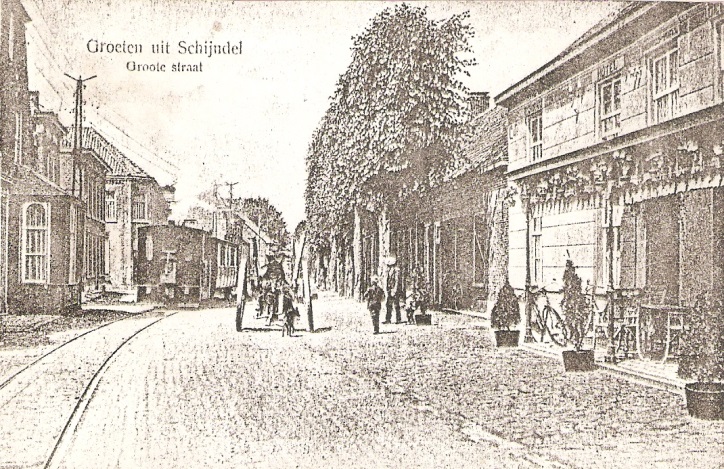 1899Op 31 juli wil de Harmonie petten dragen. De uniform petten worden gemaakt door deschijndelse pettenmaker J. Reijnders tevens lid van de Harmonie.[ waarschijnlijk zijn deze petten in onbruik geraakt want in 1930 wordt het opnieuw invoerenvan de pet weer aan de orde gesteld. In 1931 wordt deze [na aanvankelijk protest]weer ingevoerd.*zie: Map Heem 3 Harmonie: Muziekfeesten in Schijndel blz. 43.1899 22 octoberMgr. W. v.d. Ven heeft te Schijndel tot kapelaan benoemd de Eerwaarde heer A.A. J. Karthon, priester van het Seminarie.*Bron: St. Josephblad no 43, 14de jaargang d.d. 22 october 1899 blz. 343Eind 1800Brabants Heem nr. 1, 35ste jaargang blz. 74Uit artikel “ Hakendover en zijn bedevaart” van P. Dagobert Gooren 55cc, blz. 70.Citeren we:“Op het einde van de vorige eeuw ontstond de Broederschap van de Goddelijke Zaligmaker inBreda gevolgd door die van Tilburg waarvan die van de Meierij zich in de dertiger jaren opsplitste met als zetelplaats Schijndel.Verhaal van moeder Peters  In  mijn kinderjaren werd bij brand een eerste melding gedaan aan het gemeentehuis dan was het meestal een boer uit de omgeving die ging in galop te paard melding maken op het gemeentehuis daarna werd de klok van de kerk geluid zodat het hele dorp wist dat er brand was. Diegene die het eerst melding maakte kreeg daarvoor een geldelijk bedrag.Dus iedereen in de omgeving wilde de eerste zijn die de brand meldde.Bépé.20ste EeuwJaartal ±1900Meidenvisite:Wanneer men ergens een huis bouwde en dan “ in de buurt” kwam wonen dan werden eerst de meisjes in de buurt ± 14 jaar en ouder uitgenodigd op koffie, mik met kaas en bier,(meestal zwart bier = donker bier).Dagen tot een week later werden de jongens uitgenodigd.Dit gebruik kwam overeen met een soortgelijk gebruik bij een huwelijk indien men geen feestgaf dan werd er wraak genomen met bijvoorbeeld een pop aan de gevel of in de boom soms zelfs een zwezerik. Men kende ook het minder prettig gebruik van:Het taofelen,Dit was met veel lawaai en soms stukslaan van ramen, luiken en deuren bij een meisje thuis hetwelk zou moeten trouwen maar door de jongen in de steek gelaten werd.Veelal werd “het taofelen” georganiseerd door een jongen (met kameraden) die het meisjegraag zou trouwen maar NIET GOED GENOEG was volgens de ouders van het meisje.Opgetekend in 1978 (was verteld door Mia Kluijtmans wonende in Het Mgr. Bekkerhuisvoorheen bejaardenhuis) zij werkte in de beginjaren bij Jansen de Wit in Schijndel kousen en sokkenfabriek =sinds 3 januari 1985 is de Koninklijke Jansen de Wit failliet.1900Door op gang komende mechanisatie, begonnen de talrijke klompenfabrieken ook beter tefloreren. Aan hout was geen gebrek.Er waren talrijke klompenmakerijen zoals:1  Oerlemans.2  v.d. Boomen ± 1925-1930 machinaal.     Nog meer hand klompenmakers, bij Opa van Herpen werkte Bart van( Peere=bijnaam) van     de Ven. Driek van de Greef. Variske van de Geeren, later onze eigen jongens,   (Oom Janus en Oom Mies van Herpen) tot ze naar de sok (Jansen de Wit) zijn gegaan.3 Adr. van der Steen (grootvader van moederszijde van Jan Verhagen).4 Gerard van Oorschot (+ café en winkel)5 Roozendaal (bunderstraat woont nu Jan v. Eerenbeemd ±1978). Jaartal 1901Volgens gemeenteverslag vergadering van 10 jan. 1901.“Sinds 1 november 1900 hebben geen meisjes de openbare school meer bezocht”*zie groot journaal (* orders per jaartallen)1901Gemeente vergadering 21 februari.Aan de Harmonie Cecilia wordt een bijdrage verleend ad fl. 25,- ter tegemoetkoming der kosten voor het bijwonen der feestelijkheden van het huwelijk van H. M. de Koningin en aan H.H. Gedeputeerde Staten machtiging gevraagd om die uitgave te brengen ten laste van Hoofdstuk VIII art. 1 der onvoorziene uitgaven1901Gemeenteverslag 17 april 1901 Wordt goedgekeurd het voorstel van burgemeester en wethouders tot het aanleggen van eenerkwekerij in den tuin van H. van Osch tot eventuele beplanting van het uitgedolven gedeelteder Oude Molenheide waarvoor volgens informatie bij de Directeur der steenfabriek van de Heer J. W. van Elst nu reeds de gelegenheid zou worden verleend.*zie grootjournaal (orders per jaartallen).  Gemeenteverslag 17 april 1901 Aangaande de vestiging eener telefonische verbinding deelt de Voorzitter mede dat deminister dezer dagen inlichtingen heeft gevraagd van den toestand dezer gemeente betreffendefabrieken, nijverheid enz. en reeds zijn verstrekt.*zie: Map van Bokhoven.Gemeenteverslag 1 juni 1901 Vergadering 1 juni 1901. Wordt aan burgemeester en wethouders opgedragen met wed. J. Hoogzaad in het Wijbosch te onderhandelen tot het verkrijgen eene doelmatige en geschikte bergplaats voor de Brandpunt aldaar.*zie: Map van Bokhoven.Gemeenteverslag 17 juni 1901 Deelt de voorzitter mede dat met de weduwe J. Hoogzaad is overeengekomen dat zij debrandspuit in het Wijbosch behoorlijk zal opbergen tegen eene jaarlijkse vergoeding vanf 5,- Het voorstel van het Bestuur der brandweer aangaande aanschaffing van brandblusmiddelenen regeling van eenige andere aangelegenheden der aangaande wordt tot eene volgendevergadering gehouden.*zie: Map van Bokhoven.Gemeentevergadering 6 augustus 1901 De Voorzitter deelt mede dat door de Minister van Waterstaat, Handel en Nijverheid met hetvoorgestelde personeel en locatie voor de telefoondienst alhier genoegen wordt genomen enmitsdien te zijner tijd tot de vestiging van een Rijkstelefoon-kantoor zal worden overgegaandat J. Mallens jr. is aangewezen als telefonist en tot diens plaatsvervanger J. Mallens Sr. terwijl het huis van laatstgenoemde zal worden ingericht overeenkomstig de eisen door deMinister gesteld voor bedoeld kantoor.*zie: Map van Bokhoven.Jaartal 1903Bedevaart naar Handel, stoet was opgesteld in de Hoofdstraat. Voor het hotel de Gouden Leeuw (Meuffels) sloeg een paard met wagen op hol een meisje van 7 jaar kwam eronder en bezweek aan de verwondingen.Sept 1903  Door haar doofheid werd Weduwe Heesakkers door de tram overreden, zij hoordede tram niet aankomen.1903Tijdens de vergadering van de Boerenleenbank op 27 maart wijdde de Voorzitter een woordvan nagedachtenis aan Pastoor J. C. van Vroonhoven (Wijbosch) 1903 overleden. Hij werd opgevolgd door A. F. van Roessel die tot pastoor  in 1903 van Wijbosch werd benoemd. Op 9 december 1903 is hij als lid toegetreden tot de Boerenleenbank. *zie: Map Heem 2 Boerenleenbank: Beknopte Historie v.d. Boerenleenbank te Schijndel blz. 7.Jaartal 1904 -1913Geneesheer is J. N. J. Smulders.*zie: Map 1 Historie C blz. 11.In de feestgids van de harmonie was te lezen dat Dr. Koolen niet ingenomen was met de komst van Dr. J. N. J. Smulders. Hij heeft een korte loopbaan gehad in Schijndel.*zie: Map 3 Harmonie: Muziekfeesten in Schijndel blz. 47.Jaartal 1905De harmonie (= eigenlijk nog een Fanfare) bestaat 25 jaar. Om dit feestelijk te kunnen herdenken had de gemeente in 1904 reeds fl.100,- subsidie beschikbaar gesteld.In de voorbereidende commissie waren benoemd “Generaal van Vlijmen”, Bertus Bolsius,Dokter Koolen, meester Michiels en de heer Weustink leraar bij de zusters.Door hem werd o.a. een festival opgezet hoe dat verlopen is, is niet bekend.*zie: Map 3 Harmonie: Muziekfeesten in Schijndel blz. 45.Jaartal 1906In de algemene vergadering van 11 november wordt door kassier Kriellaars het overlijden op13-10-1906 van de Directeur A. J. M. Bolsius in herinnering gebracht.	Hij wordt als voorzitter opgevolgd door de burgemeester van Schijndel H. L. Manders 	In 1916 moet hij door familie omstandigheden ontslag nemen.*zie: Map Heem 2 Boerenleenbank:Beknopte Historie v.d. Boerenleenbank te Schijndel blz. 71906In dit jaar is de eerste afzonderlijke meisjesschool gebouwd.*zie: Map van Bokhoven 44Deze stond aan de Pastoor van Erpstraat tegenover het Moederhuis van de zusters.Deze school was de vervanger van de jongens Lambertusschool in de Pompstraat die werd verbouwd voor een nieuw kantoor van  Openbare Werken een onderdeel van de Gemeente*febr, 1980 BépëJaartal 1907Bron: 90? 12.11.3 Gemeente Schijndel, Codenr. 1.784Onderwerp: Zaterdagavond ontstond er brand bij de landbouwer H. de Wit in het Wijbosch.Het huis was van J. A. Smits brandde geheel af van de inboedel werd bijna niet gered.2 paarden, 3 koeien 1 lokkeling =eenjarig kalf).Alle landbouwproducten waren verbrand. Het huis en de inboedel waren verzekerd. 1907 d.d. 30 juniBlijkens een in 1971 verkregen koperen medaille (zie 1971 in dit journaal) was er 30-06-1907 een bloemencorso gehouden in Schijndel.*zie: Map van Bokhoven of bruine Map 1 ad 1b.1907 september.B. en W. van Den Dungen hebben een leerplan en school regelement van Francis van de Laarschot goedgekeurd.Kinderen uit Schijndel en St, Michielsgestel kunnen met verlof ook worden toegelaten. *zie: Den Dungen een dorp uit de Meijerij; Uitgave drukkerij v Gerwen B.V.Den Dungen blz. 55.1907L. J. Bolsius (Bertus Bolsius) (foto)d.d. 9 januari benoemd tot lid van de Boerenleenbank.Op 10 maart wordt hij President van de Raad van Toezicht.(Harmonie vermeldt in hun feestgids 1955 blz. 41 dat de Hr. Bolsius van 1880-1907 President v.d. Fanfare was. Hij overleed in 1907 ) *zie: Map 2 Boerenleenbank: Beknopte Historie v.d. Bank Schijndel   blz. 8.*zie: Map 3 Harmonie, Muziekfeesten inSchijndel. 1907Opvolger van Bertus Bolsius als voorzitter van de Fanfare St. Cecilia is gekozen Dr. Koolen arts. (foto)Dr. A. .A. M. P. Koolen President 1907-1911.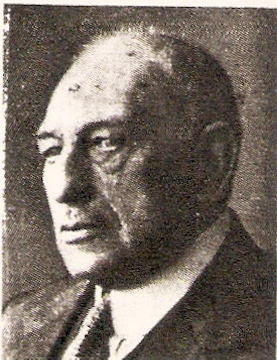 (Hoofdbest. Lid 1890-19 en 1925-1931, erelid sinds 1931)*zie: Map Heem 3 Harmonie.19083 Maart werd A. C. J. van Heertum gekozen tot President van de Raad van Toezicht van de Boerenleenbank.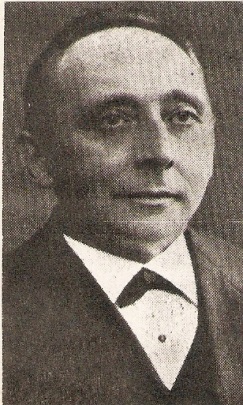 Hij is de vader van Harrieke en de gezusters van Heertum Textiel sigarenwinkel, Hoofdstraat Schijndel.*zie: Map Heem 2 Boerenleenbank.Jaartal 1908De Fanfare krijgt een nieuwe kapelmeester n.l. de Hr. Roussel uit Den Bosch (tot 1917)Zijn eerste taak was de fanfare om te z\etten tot een Harmonie. *zie: Map 3 Harmonie: Muziekfeesten in Schijndel blz. 47.1908Wegenbelasting: fietsplaatje f. 2,- auto f. 40,-  Paard of driewielen f. 20, - (in 1940 afgeschaft).1908 – 5 aprilBaeckers, Pastoor en Deken.Wegens het behalen van 2 Eerste prijzen 1) 1ste prijs communieleer.						       2) 1ste prijs bij het verlaten der school,mocht mijn moeder aan de feesttafel zitten naast Pastoor Baeckers en de Overste.Jaartal 1909  Villa Harry BolsiusD 4048 was de nummering van het perceel waar in 1911-1913 {? } die  Henri (Harry)heeft gebouwd. In 1909 was de Wed. L. J. Bolsius eigenaresse van D 4048, aldus gelezenin “Inventaris” nr. 150, Gemeente Schijndel 1811-1930 in het “ Register van nieuwe, veranderde of geslooptegebouwen 1898- 1909.1909De éénjarige Harmonie deed op 31 mei voor het eerst mee aan een concours.Op dit te Breda gehouden concours behaalde zij in de 3de afdeling een Tweede prijs.*zie: Map 3 Harmonie: Muziekfeesten in Schijndel blz. 47.19091 April besloot de Algemene ledenvergadering van de Harmonie dat de leden hun inwonendevrouwelijke familieleden boven de 15 jaar en hunne zonen tussen 15 en 18 jaar gratis kunnen introduceren op de concerten. (Andere personen betalen f. 0,25- ook de vouwen).*zie: Map 3 Harmonie: Muziekfeesten in Schijndel blz. 41.Jaartal 1910Foto Vrijwillige Brandweer.*zie: 100 jaar Vrijwillige Brandweer Schijndel 16 sept. 1994 blz. 16.1910Gemeente begroting 1910.Inkomsten en Uitgaven vastgesteld op Fl. 39572, 16½*zie: Map van Bokhoven ad 8.26.1910  Ned. Herv. GemeenteIngekomen en minuten van uitgaande brieven.	J. van Beverwijk te Schijndel	A. Vugts te Schijndel.Rijksarchief in Nrd. Brabants inventarisreeks 20 pag. 9 - nr. 28.1910Stukken betreffende de grenswijziging tussen de hervormde gemeenten St. Michielsgestelen Schijndel c.z. en de gemeente te Heeswijk Dinther.Let wel Heeswijk Dinther waren toen nog afzonderlijke gemeente (dorpen) zijn ± in de 60 - 70 jaren ge gemeenten verenigd (23-091982) Ben peters.*zie: Rijksarchief Nrd. Brabant inventarisreeks 20, pag. 21, nr. 176, 2 stukken.Jaartal 1911 Ned. Herv. Gemeente.Taken, beheer der bezittingen onroerend goed.    Akten van verhuur van een huis met erf en tuin in de Grote Straat in Schijndel    van respectievelijk:  [ 1 Omslag]	J. A. H.  Janssen in 1889.	J. L. E. M. van Sasse van IJsselt in 1911 en 1915. Notaris van 1911-1916	S. J. van Dieten in 1917. Notaris van 1917-1925	P. A.  Franssen in 1937.	*zie: Rijksarchief in Nrd. Brabant inventarisreeks 20, pag. 71 nr. 800, nr. 798.1911Op grond van Kerkelijk voorschrift hebben Pastoor Baekers en van Roessel ontslaggenomen als lid van de Raad v Toezicht der Boerenleenbank alvorens mede gedeeld op vergadering  van 26 maart. Zij bleven wel als adviseur. *zie: Map Heem 2 Boerenleenbank: Beknopt Historie v.d. BLB in Schijndel blz. 8 1911d.d. 13 Maart tot lid van de Raad van Toezicht van de Boerenleenbank komt van het Wijbosch de Hr. A. Schellekens, de vader van Betsie Schellekens, later gehuwd met Jan Fassbender die het touringcar bedrijf “de Hopbel” en de garage Opel bedreef.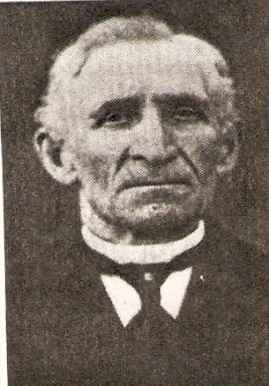 *zie: Map Heem 2 Boerenbond en Boerenleenbank.1911 Eerste Europese rondvlucht per vliegmachine welke een pauze landing maakte in Gilze Rijen.1911Op 8 december is geboren Jan Verhagen “Boombeeldhouwer”*zie: Map Heem 4 “ Personen Kunst”.1911Dr. Koolen neemt ontslag als president van de harmonie De “Collegialiteit” (concurentie)tussen hem en Dr. Smulders is wel een van de hoofdreden. Heel Schijndel is schijnbaar in die strijd verwikkeld.*zie: Map 3, Harmonie: Muziekfeesten in Schijndel blz. 47.1911-1951Ned. Herv. Gemeente.Register van Jaarrekeningen, mede van de Kerkvoogdij van Schijndel over de jaren 1911-1951. ( 1 deel)*zie: Rijksarchief Nrd. Brab. Inventarisreeks 20, pag. 60, nr. 649.1911Bron: Uit Centraal Brabant nieuwsblad voor Boxtel en Omstreken van 15 april 1911, nr. 30	Veel geklaag in handel en industrie vooral betreft reepmakerijen.	Alle verpakkingsmateriaal worden vaten en tonnen door dozen en kisten.*zie: Map 3, van Bokhoven, ad 31- 2+3.Jaartal 1912In deze jaren kwam bijna wekelijks ene zekere “Chrisjaan” uit Den Bosch in Schijndel“schooien”. Hij had altijd een zak op de rug, klopte aan de deuren en zong dan een “lied voor gave”,(geld e/o eten o.a. brood, spek enz. ( volgens mijn moeder Mevr. Peters)1912 President (voorzitter) van de Harmonie wordt Harry Bolsius, Directeur van de kaarsenfabriekBolsius   In dit jaar sloot de harmonie zich aan bij de Koninklijke Nederlandse Federatie van Harmonie -en Fanfaregezelschappen.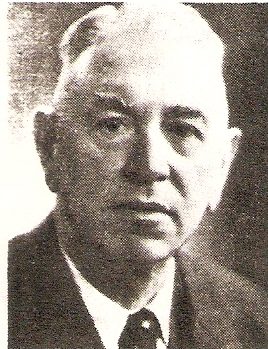 Zij ging te Zaltbommel op concours en behaalde daar de Tweede prijs.H.J.G. BolsiusPresident 1912-1913Hoofdbest. Lid.1907-1912*zie: Map Heem 3 Harmonie.Jaartal 1913Vanuit Den Dungen vestigde zich in Schijndel Johannes Mathias Schakenraad (genaamd Tijs Kuil) gehuwd op 20 april 1886 met Wilhelma de Vreede.In Den Dungen hadden zij een bierhuis bij de Dungense brug.*Bron: Heemblad HKV Den Dungen 13 jrg. nr. 2 pag. 10, (cafe nr. 7) mei 1988.1913Huishoudelijk reglement Brandweer *Bron: Honderd jaar Vrijwillige Brandweer Schijndel 16 sept 1994 blz. 181913Dr. Smulders verlaat Schijndel hij heeft genoeg van de dokterskwestie. Hij doet zijn praktijkover aan Dr. Oppenraaij die tevens zijn functie als commissaris van de Harmonie overneemt.*zie: Map 3 Harmonie: Muziekfeesten in Schijndel blz. 47. *zie: Map 1 Historie C blz. 11.1913 -1948Geneesheer is DR. W. H. A. van Oppenraaij*zie: Map 1 Historie C blz. 11Dr. van Oppenraaij wordt herinnerd als een statige grijze heer die tijdens de missiedagen in het patronaat royaal met centen (meestal dubbeltjes) gooide. Met deze centen konden we dan in de daar aanwezige grabbelton grabbelen. Namens de buurt heb ik met begeleiding van Annie van Heeswijk en Annie Schellekens namens de buurt een vers gedeclameerd en een zilveren asbak aangeboden bij gelegenheid van zijn zilveren feest.Als dank en herinnering kreeg ik (bépé) van hem een horloge. Later heb ik vaak spijt gehad zowel het gedicht als de horloge te zijn kwijt geraakt ik was toen ± 8 a 10 jaar wat ik me van het gedicht herinner is het volgende: 	Heel Schijndel is in rep en roer en zilveren klokjes luiden,	Ik weet best waar de klepel hangt en wat dat moet beduiden,	De dokter is de held van het feest wie zou niet vrolijk wezen.	Hij heeft in 25 jaar wel heel Schijndel genezen!	De buurt biedt u een klein present, Vul het maar goed met assen,	misschien kom ik wel over 25 jaar U nog met goud verrassen.Hij heeft zijn praktijk over gedaan, aan Dr. van den Meerendonk en is vertrokken naar Heemstede. Hij had een dochter Hetty (1948).1913Openbare terechtzitting d.d. 28-11-1913 betreft een geschil tussen Jan de Backer molenaar en H. L. Manders burgemeester van Schijndel *zie: Map 1 ad Recht.1913 PostkantoorIn de Raadsvergadering van 11 december 1913 werd mededeling gedaan van goedkeuringvan het raadsbesluit tot oprichting van het Postkantoor.*zie: Map van Bokhoven 8.26.1913 Ook dit jaar bracht de Harmonie het niet verder dan een tweede prijs op een concours te’s-Hertogenbosch.*zie: Map 3 Harmonie: Muziekfeesten in Schijndel blz. 47Jaartal 1914Grote tweespalt in de Harmonie.Dr. Koolen viert zijn 25 jaar Ambtsjubileum. De ene groep leden van de Harmonie wilden een serenade brengen de andere groep niet!Pastoor Baeckers weet problemen van de harmonie op te lossen en maakte er een kerkelijke harmonie van, er komt een nieuw bestuur.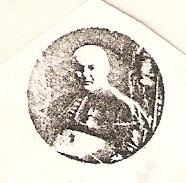 Antoon Bolsius, President S. van der Spank, secretaris (gemeente secr. - vader van Pieter) A. van Heertum penningmeester: (vader van Harrieke en zusters *zie Map 3 Harmonie, Muziekfeesten in Schijndel blz. 47 en in de krant “Het huisgezin” 23 jaar 1915 niet in bezit.)1914Oom janus van Herpen * 21 mei 1902 † 22 juni 2007 (105 jr.) vertelde aan zijn neefBen Peters dat op 1 augustus 1914 alle kerkklokken luidden omdat Kaiser Wilhelm uit Duitsland, België was binnen gevallenen de oorlog verklaarde. Vrij kort daarop kwamen met de trein uit Boxtel Belgische vluchtelingen aan in Schijndel dievoorlopig werden ondergebracht in het Patronaat.De dames van Liempd en ook mevr. Peters (zij diende bij de dames) hebben de vluchtelingen opgevangen. *zie: Belgische vluchtelingen “Google”1914Betreft Ned. Herv. Gemeente, onroerend goed.Akte van overdracht door Mej. W. J. Bosch te Buitenzorg (N.I.) aan de kerkvoogdijenvan St. Michielsgestel en Schijndel c.a 1914.*zie: Rijksarchief in Nrd. Brab. inventarisreeks 20 pag. 55 nr. 499.1914President (voorzitter) van de Harmonie werd Toontje Bolsius.(Directeur van de wasblekerij St. Servatiusstraat. Hij woonde in de villa waar na de oorlog in 1945 tijdelijk het gemeentehuis was daarna werd de villa Openbare Werken). A. E. A. M. Bolsius President 1914-1925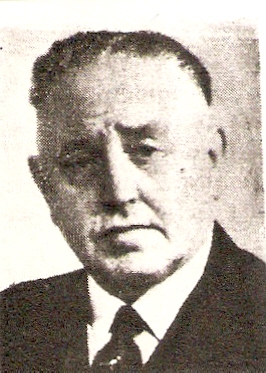 *zie: Map Heem 3 Harmonie: Muziekfeesten in Schijndel blz. 49.Jaartal 1915Rond deze jaartelling is de “Klaoskaol” gedempt, ter plaatse ontstond toen het “Vismijnen”Dit was verkoop van Vis via afbod.De visverkoper o.a. Aorike Persons, die tevens straatlamp-aansteker was zette een bosje vis op een bepaald bedrag en zakte dan af met de prijs. Wie dan riep “Mijn!! die kreeg dan hetbosje vis voor de laagst genoemde prijs.Aldus mijn moeder Mevr. Peters d.d. 15-01-1979.1915 3 juniAanbieding van levensgroot schilderij van burgemeester Manders geschilderd door deSchijndelse kunstschilder Toon Domburg aan:	“Burgemeester Manders bij gelegenheid van zijn zilveren Ambtsjubileum”Bron: Invent 1811-1930 blz. 8.1915Vestiging van Jansen de Wit kousen en sokken fabriek in de volksmond “de Sok”in 1971 ± 1500 personen in dienst.*Zie: “Van de Breischei tot 75 Gauge” door Antoon Coolen geschreven als gedenkboekbij 125 jaar jubileum.*zie: Map Historie C blz. 19.1915In Schijndel werd bij de firma Oerlemans (Schootsestraat) de eerste machine voor deklompenmakerij in werking gesteld *zie; Map Heem 1 Historie, Broeder Taurellus blz. 20.Jaartal 1916Ned. Hervormde gemeente. Taken: Beheer der bezittingen.Hypothecaire obligatie voor notaris H. Worst te ’s-Hertogenbosch ten laste van de Kerkvoogdij en ten behoeve van de protestante vereniging “Linitas” van een geleende somvan fl. 800,= tegen een rente van 3% per jaar met een hypotheek op een huis met erf en tuin te Schijndel. 1 stuk.*zie: Rijksarchief in Nrd. Brab. Inventarisreeks 20, pag. 70 nr. 787.1916Op 28 augustus overleed de Hr. Johannes Andries van der Spank, een stuwende kracht vande Boerenleenbank en tevens secretaris van de bank.Hij was tevens Gemeentesecretaris.Hij wordt opgevolgd door Gijsbertus Pijnappels.*zie: Map Heem 2 Boerenleenbank: Beknopte Historie v.d. BLB te Schijndel. blz. 9.W. de Visser wordt benoemd als lid van het bestuur van de Boerenleenbank.Hij is overleden in februari 1979.*zie” Map Heem 2 Boerenleenbank: Beknopte Historie v.d. BLB te Schijndel. blz. 10.1916In het “Hotel De Zwaan” van de familie Gooijaarts ( ook wel “Hotel Gooijaarts” genoemd)zijn de officieren van de rijdende artillerie ingekwartierd. Het was toen de z.g. Officiersmess.*zie: 197? Krantenbericht *“De Zwaan” Schijndel is intensief veranderd.* Op de plaats van het “Hotel De Zwaan” is anno 2017 een “Hema winkel” gevestigd.1916In Schijndel lagen ingekwartierd de soldaten van de Infanterie 10e Regiment o.a. bijJ. van Herpen v.d. Maat zij woonde aan de Wijbosscheweg (grootouders Bépé)De soldaten waren: Herman van Rixel uit Rijswijk en Willem Josse uit Amsterdam.Nadat deze in dit jaar waren vertrokken kwamen de “Gele Rijders” in Schijndel met o.a.   Stef  Peters, Doruske Martens, Willem v. Woezik, Memel, W. Kraayvangers, Bijsterbosch   die allen later in Schijndel zijn getrouwd.Ook ene “Broekhof” die later bestuurder van de Paardentram werd ( Vught -’s-Bosch).   De “Gele Rijders” lagen o.a. bij Bijnen in de Heikant [later Heikantstraat] bij    v.d. Besselaar (vader van Anneke v.d. Besselaar die was gehuwd met *Christ v. Thiel).   Het huis van v.d. Besselaar stond hoek Rooiseweg-Sportparklaan (eind Fӧrske) is in 1940    door de Duitsers in brand gestoken.    De Gele Rijders waren ook gelegen in de boerderij van Grinsven Heikant-Rooiseweg.*Christ van Thiel en Anneke v.d. Besselaar waren ouders van Jos v. Thiel † 1994   installatiebedrijf / speelgoedwinkel Hoofdstraat dat werd daarna overgenomen door 2 zonen  “Optimaal installatietechniek” Spoorlaan Schijndel.1916Bij Broeder Taurellus zien we vermeld dat in dit jaar het bedrijf van Jansen (later Jansen de Wit) uit Eindhoven is overgebracht naar Schijndel. Hun eerste fabrieksmerk was “Mahama”Zie advertentie in Eerste Lustrumboekje van voetbalclub Schijndel Map 6 sport.*zie: Map 1 Historie, Broeder Taurellus blz. 23 en*zie: Map 8 Nijverheid Contact Jubileumnummer blad 3.Jaartal 1917		Russische Revolutie.Ned. Hervormde Gemeente, Taken: Beheer der bezittingen onroerend goed.Akten van verhuur van een huis in de Grote straat te Schijndel aan respectievelijk:      J. A. H. Janssen in 1889.     J. L. E. M. van Sasse van IJsselt in 1911-1915.     S. .J. van Dicten in 1917.     P. A. Franssen in 1937.1 Omslag.*zie: Rijksarchief in Nrd. Brab. Inventarisreeks 20, pag. 71 nr. 800, en nr. 798.1917In september hielden enkele Schijndelse werknemers op initiatief van Kap. Meijers eenpropaganda avond om tot oprichting van een arbeidersbond te komen .14 november werd een voorlopig bestuur gekozen.*zie: Map 2 Standsorganisaties: NKV 60 jaar.1917Opleving in de harmonieJ. A. van der Spank secretaris wordt opgevolgd door, F. H. de Bruijn (gemeente secretaris).A. van Heertum penningmeester wordt opgevolgd door,  Carel Hutte (directeur postkantoor).Roussel, Kapelmeester wordt opgevolgd door, P. J. (Piet) van Abeelen uit Tilburg.Janus van Liempd (Chr. v. Liempd architect) is onderdirecteur.*zie: Map 3 Harmonie, Muziekfeesten in Schijndel blz. 49.1917Dirigent van de Harmonie St. Cecilia. Hij heeft de Harmonie in hoogste regionen gebracht.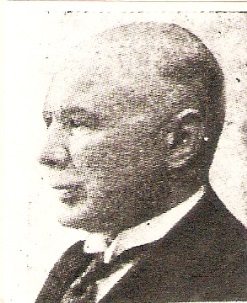 *zie: Map 3 Harmonie: Muziekfeesten.1917 -5 november	Oprichting Bouwvereniging “HUIS en ERF” Eerste vergadering vond plaats op 8 juli 1918.*Bron: Vijfenzeventig jaar Huis en Erf, 1917-1992 blz. 14-15-16.1917-1918 Ned. Hervormde Gemeente.Register van minuten en uitgaande stukken.Het Gemeente Bestuur van Schijndel.*zie: Rijksarchief in Nrd. Brab. Inventarisreeks 20, pag. 9 nr. 30.Jaartal 1918Ned. Hervormde Gemeente.Staten van begroting over de jaren 1825, 1844, 1947.1918-1937 gaat tevens over Schijndel.*zie: Rijksarchief in Nrd. Brab. Inventarisreeks 20, pag. 58 nr. 522.1918Op 3 maart stond de Boerenleenbank vijf huizen in De Busch af aan Den Dungen tot welke parochie deze ook behoorden.*zie: Map Heem 2 Boerenleenbank 60 jaar Boerenleenbank Schijndel blz. 8.1918Op 13 maart werd benoemd tot directeur der Boerenleenbank Adr. Schellekens († 15 juli 1936).Als onderdirecteur Adr. van den Oetelaar.Op 9 juni werd W. van Esch tot president van de Raad van Toezicht benoemd die vanaf deoprichting lid van de Raad is geweest.Hij werd geassisteerd door I. E. van Liempd als vicepresident.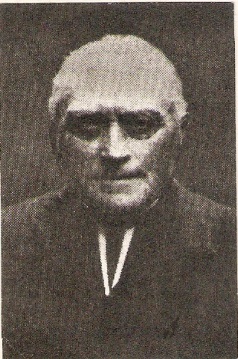 W. v Esch.*zie: Map Heem 2 Boerenleenbank: Beknopte Historie blz. 11 + 60 jarige Boerenleenbank.1918Op initiatief van Chr. v Liempd wordt opgericht: Bond van Harmonie- en Fanfare gezelschappen kring, Schijndel.Op 16 juli sloten aan: Berlicum -  Best - Den Dungen - Heeswijk - St. Oedenrode - Schijndel Later: St. Michielsgestel - Orthen – Rosmalen.   Zij zouden per jaar in een van de aangesloten plaatsen een festival houden.   Het eerste festival was in Schijndel op zondag 15 september.    In 1950 is de bond ontbonden*zie: Map 3+4 Harmonie: Muziekfeesten van Schijndel blz. 49.1918, 20 dec.In de raadsvergadering van 20 dec 1918 werd besloten uit ’s Rijks kas een voorschot groot fl. 100.000,- aan te vragen voor den bouw van 24 arbeiderswoningen door de bouwvereniging“Huis en Erf”.zie ook 4 nov. 1919.*zie: Map van Bokhoven 8.26 ( en Map Bépé) 1-8. 26.Jaartal 1919 De heer van Velthoven houdt vanaf nu de notulen van de Harmonie bij. *zie: Map 3 Harmonie: Muziekfeestengids blz. 51.1919Op 6 juli overleed burgemeester Manders, hij is geboren te Schijndel op 25 mei 1853,.Hij was in functie van 1890 tot 1919*zie: Map 1 Historie C - en Map 2 Boerenleenbank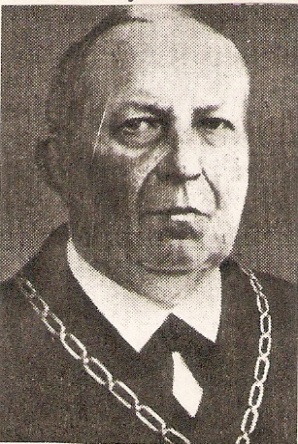 .1919 -1937Tot burgemeester werd benoemd Johannes Joseph Janssens. Hij was geboren te Deurne op2 sept 1870. Hij nam ontslag op 1 oktober 1937 en overleed te Heeze op 10 juli 1952.*zie: Map 1 Historie C .*zie: Map van Bokhoven 1 ad 4.1919Bij raadsbesluit van 18 september werd toegestaan dat tijdens de kermisdagen mocht wordengedanst als volgt: Zondags de meisjes tot 7.00 uur, andere dagen de meisjes tot 6.00 uur.De jongens alle dagen tot 10.00 uur (met wie, na 6-of 7 uur).Het blijkt dat de jongens dan met elkaar nog druk dansten als de meisjes naar huis waren.*zie: Map van Bokhoven. 1919Op 26 oktober werd de R.K. Openbare leeszaal en Boekerij “St. Norbertus” geopend in eenvan de zalen van het Patronaat. De opening werd verricht door Eerwaarde Schots, Geestelijk adviseur. Verder werkten er aan mee: De zangvereniging, Mej. A. v. Vlijmen, Hr. F. Bolsius, Hr. v Velthoven hield als voorzitter der vereniging een lezing.*zie: Map van Bokhoven (artikel uit de Veghelse Courant ) 1 nov. – 6 dec. 1919- 4 november Bouw arbeiderswoningen.In de raadsvergadering van 4 nov. 1919 werd besloten het voorschot, toegekend op20 dec. 1918 te verhogen tot fl. 106.000,-zie ook 20 dec. 1918.*zie: Map van Bokhoven 8.26  (Map 1- 8. 26) 1919-1942Ned. Hervormde Gemeente.Lijsten met vragen van het gemeentebestuur van Schijndel betreffende de inkomstenen uitgaven, met specificatie over de jaren 1919-19421 bundel*zie: Rijksarchief in Nrd. Brab. Inventarisreeks 20, pag. 68 nr. 770.1919De brandweer meldt dat haar blusmiddelen bestaan uit:5   handbrandspuiten met ± 1000m slang. 5   lantaarns 10 brandhaken.1920De raadsbesluit op 5 maart de brandweer een subsidie te geven (verhoging).Hierdoor kon de brandweer het materiaal aanvullen met 1 handspuit en 200 m slang.*zie: Map 1 Historie C.*zie: “100 jaar Vrijwillige Brandweer Schijndel” blz. 21.1919 21 juliHuizenbouw te St. Oedenrode: Architect Chr. v. Liempd. - Opzichter, Janus de Wit, beiden uit Schijndel.-*zie: Heemschild 21ste jrg. nr. 4, dec. 1987 pag. 78 (door Tiny v. Lieshout).Jaartal 1920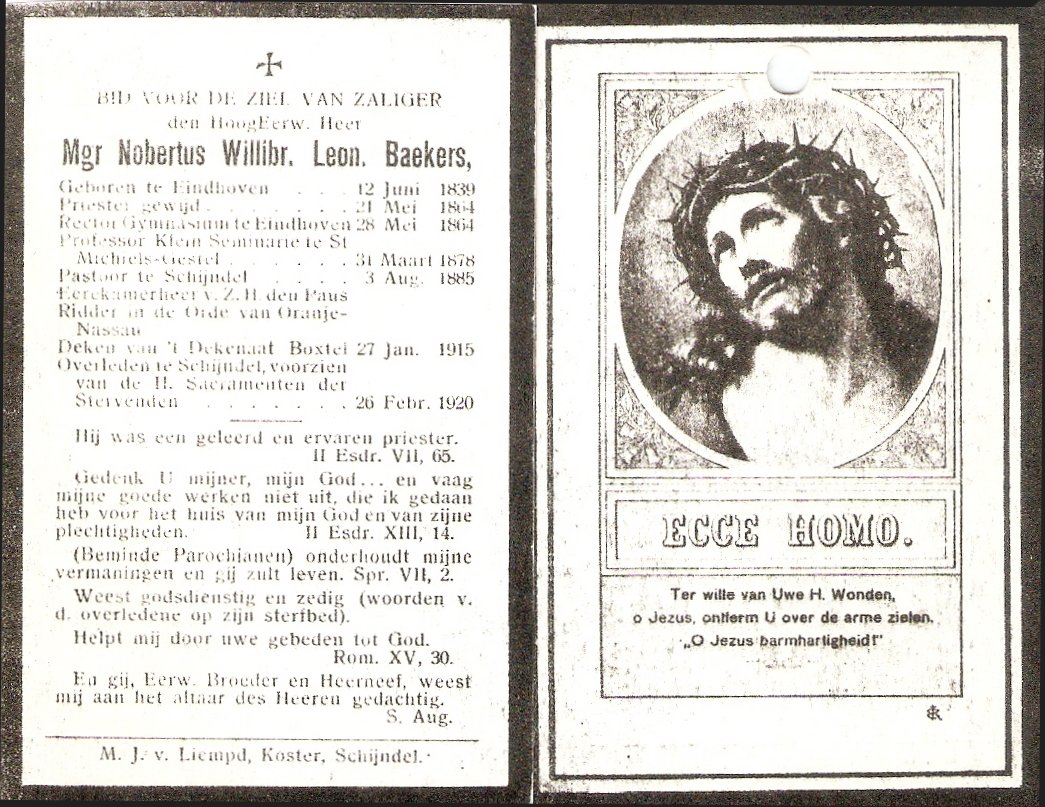 1920L. O. –WetWet op openbaar en bijzonder onderwijs behelst gelijkstelling.Bijzonder onderwijs nam nadien toe ten koste van het openbaar onderwijs. (zie ook 1926)*zie: Bron, Inventaris v.d. archiefbescheiden in de gemeente Schijndel 1811-1930 blz. 4.1920Het electrisch-net alhier werd voor ’t eerst onder stroom gezet op 24 september 1928.1920  31 oktober A Vugts overwinnen van de Hollandsche schutter op de Olympische spelen te Antwerpen.Antonie Johannes Vugts:Geboren 26 maart 1868 te Schijndel. Overleden 27 febr. 1946 te Schijndel.*zie: Map van Bokhoven ad 15.21 en*Anderhalve eeuw Kon. Handboog vereniging “Amicitia” (1989) blz. 27-28-29.Jaartal 1921Op de Boschweg was een voetbalclub Ever Quick, werd later S. V. Molenheide.(Bonants Beschermheer).1921Op zondag 1 mei werd na het Lof het nieuwe vaandel geschonken door Pastoor Donders aande Harmonie.     Het belet de heer van Abeelen niet om met ontslag te dreigen als de repetities niet beter     bezocht worden. Als hij dan op 7 aug. in de 2de afdeling te Princenhagen een tweede prijs     haalt is het helemaal mis. Hij is niet gewend met zijn korpsen een tweede prijs te halen.*zie: Map 3 Harmonie: Muziekfeesten in Schijndel blz. 51.1921Ned. Hervormde Gemeente: kerkenraad.Ingekomen en minuten van uitgaande brieven.B.W. Schijndel *zie: Rijksarchief in Nrd. Brab. Inventarisreeks 20, pag. 10, nr. 331921 Bouw van de lagere jongensschool aan de Pompstraat “St. Lambertusschool” gebouwd doorGebr. van Crey, te Rosmalen voor fl. 97.800,-*zie: Map van Bokhoven 4 ad 44.-Rond 1980 is deze school opgeheven en was er de dienst “Openbare Werken” van de gemeente Schijndel in gevestigd.Later is de school afgebroken en zijn er appartementen gebouwd.Jaartal 192217 februari: De Harmonie ontvangt een brief van de kapelmeester P. van Abeelen hierin vraagt hij omontslag. Hr. van Velthoven weet de zaak te redden. De leden werden min of meer geprestom de repetitie te bezoeken. De Harmonie zal op Concours gaan te Wijchen.Op 2 juli werd een 1ste prijs en twee 2de prijzen behaald. Hr. van Abeelen blijft.*zie: Map 3 Harmonie, Muziekfeesten in Schijndel blz. 5.1922De Noord Brabantsch Duitschen Spoorweg van Boxtel-Gennip naar Duitsland wordt geliquideerd wegens steeds vergaarde rode cijfers.*zie: Map 1 Brabants Dagblad 30 juli 1977 pag. 17.1922De brandweer vermeld aan materiaal:  4  Brandspuiten met 400 mtr. slang.  5  Brandhaken.  10 Lantaarns.  2 Brandzeilen Onderhoudskosten, fl. 103.25*zie: Map 1 Historie C.1922Gehuwd 16 augustus in de St. Servatiuskerk (centrum) Schijndel.  Stephanus Johannes Peters (ex Gele Rijders)  Geboren 25 januari 1895 te Millingen a.d. Rijn.  Zoon van Wilhelmus peters en Elizabeth Gerritse.  met:  Maria Wilhelmina van Herpen.  Geboren 23 maart 1896 te Schijndel.  Dochter van Johannes van Herpen en Gijsberdina van der Maat.Het huwelijk werd ingezegend door Kapelaan M. Meijer.Gemeente trouwboekje onder nr. 37.*zie Map: Privé copy Trouwboekje.Kapelaan Meijer ± 1922. Later werd hij Pastoor te Asten.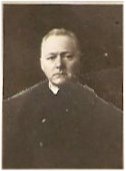 1922Op 1 oktober 1922 werd het H. Hart monument onthuld op de hoek Hoofdstraat-Kluisstraatwaar thans (1978) de AMRO Bank Staat ( heden 1915 appartementen zijn gebouwd).Dit monument werd geschonken aan Pastoor H. J. M. Donders bij gelegenheid van zijnzilveren priesterfeest door zijn Parochianen.In 1957 werd dit monument verplaatst naar het Kerkplein aan de linkerzijde van de St. Servatiuskerk.Jaartal 1923Ned. Hervormde Gemeente, Kerkenraad.Ingekomen- en minuten van uitgaande brieven.B. en W. Schijndel.*Rijksarchief in Nrd. Brab. inventarisreeks 20, pag. 10, nr. 35.1923Op 22 februari werd besloten de Schijndelse kermis te verzetten van de laatste zondag vanseptember naar de 3de zondag in juli, 4 dagen.*zie: Map van Bokhoven1923Bernardus J. Hulshof geboren 24-03-1856 te Lichtenvoorde.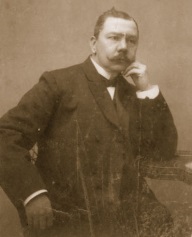 Burgemeester van Schijndel van 15-02-1889 tot 31-03-1890.   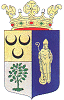 *zie: Katholieke Illustratie no. 25. 58ste jaargang 12-03-1923, blz. 307.1923Katholiek Illustratie no. 38, 58ste jaargang 11 juni 1923, pag. 463.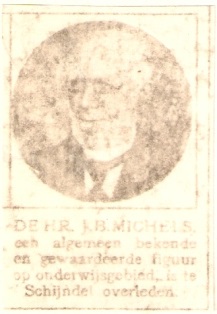 Men sprak hier altijd van “Meester Michels”. Tekst onder foto: Een algemeen bekende en Gewaardeerde figuur op Onderwijsgebied. Hij is in Schijndel overleden.Hij is de vader van Mej. Cor Michels die plaatselijk bekend is om haar“naaldkunstwerkstukken” en om haar vroeger niet aflatende ijver om hetKerstraatje te behouden.1923De parochie Wijbosch krijgt een eigen Vrijwillige Brandweer, ze starten met het volgende:Materiaal: 2 Brandspuiten, waarvan een handspuitje en ± 70 m. slang.De St. Servatiusparochie in Schijndel bezit nog hetzelfde materiaal als in 1922:4   Brandspuiten ± 800 m slang.5   Brandhaken.10 Lantaarns.Deze bezittingen en verdeling bleef tot en met 1927 gehandhaafd en vermoedelijk zelfs tot 1939.   In 1939 werd de slangenwagen aangeschaft.   Het materiaal is tot 1933 opgeslagen onder het Raadhuis (het oude gemeentehuis in de   Grote straat (later Hoofdstraat genoemd). In nov 1933 is er een nieuwe Brandweerkazerne.*zie: Map 1 Historie C.  Jaartal 1924Op 26 juli bezocht de Minister van Binnenlandse Zaken, Handel Nijverheid en Landbouw de Boerenleenbank van SchijndelDe minister Jhr. Mr. Chr. Ruijs de Beerenbrouck zei, “dat het hem een genoegen was om de buitengewone vergadering van deze bank te bezoeken omdat Schijndel een der oudste en beste Boerenleenbanken heeft”*zie: Map Heem 2 Boerenleenbank, krantenbericht, Brabants Dagblad 4 aug. 1959 enBeknopte Historie v.d. Bank blz. 11.1924Tot lid van het hoofdbestuur van de Harmonie is benoemd Chr. J. van Liempd [Architect) 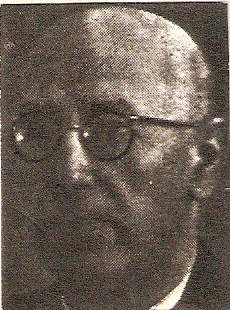 Hij is lange tijd werkend lid geweest en zijn broer Marinus (Koster). Hij was ook onder-dirigent. Deze funtie moest hij wegens drukke werkzaamheden opzeggen.Christ van Liempd is 3 maal gehuwd  geweest.*zie: Map 3a Harmonie.Jaartal 1925	 Markttafereel ± 1925 te Schijndel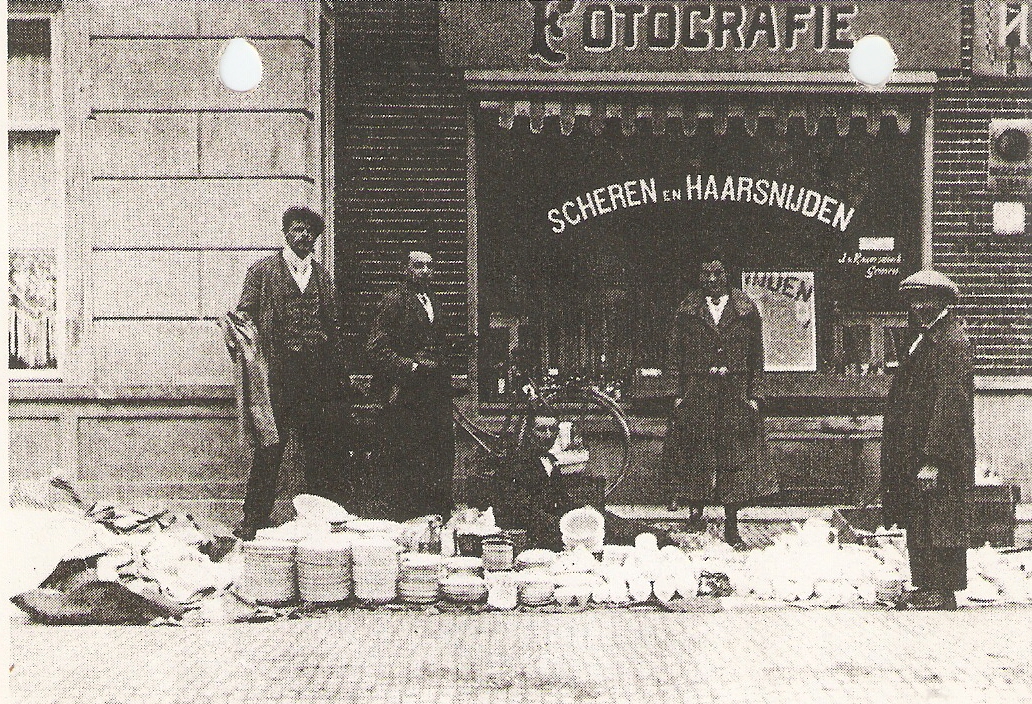 *zie; Heemschild no. 1- 1988 blz. 9-10.Tuitje [dat nam men mee naar het werk] van 1 liter inhoud 9 stuivers, een afwasteiltje 33 stuivers, ‘n emmer 18 stuivers, ’n steelpanneke 9 stuivers [afhankelijk van de maat]‘n schuimspaan 5 stuivers, ‘ne pispot 7,8,9 stuivers afhankelijk van de maat, ’n lampetkanmet waskom 90 stuivers. Het breekwerk [borden, kop en schotels] betrekt Hai in hoofdzaak van de grossiers Steege uit Maastricht en Jonker uit Gouda die rechtstreeks van de fabriekook veel tweede keus goed inkopen. (Stuiver = een munt van 5 cent) voor 2002 waren er nog geen euro’sDe foto van het markttafereel is ongeveer gemaakt 1925 in de Hoofdstraat ter hoogte van de huidige Markt. De fotograaf is J. van Raamsdonk die behalve dat hij mensen op de kiek zetook een winkel had van scheren en knippen. *Bron: Heemschild jrg. 22 nr. 1 maart 1988.*Het betaalmiddel voor het jaar 2002 was de Nederlandse Gulden in verschillende kleinere munten onderverdeeld. In het jaar 2002 kwam de Euro als betaalmiddel (zie Wikipedia).1925Rond deze jaren ging den Skȇndelse boer vaak naar de “Heel mert”. Hiermee bedoelde mende Paardenmarkt in Hedel. Dit vertelde de oude schaapherder, Jan Oom (is Jan Baltussen) ookwel Jan van de Sangen.Hardekamp.*zie: 19 dec. 1974 zie ook: Map 1,  Broeder Taurellus “Geschiedenis van Schijndel”.1925Bij Jansen de Wit doen de kunststofmaterialen hun intrede. Het begon met Kunstzijde.(In 1951 komt hier nylon).*zie: Map 3 Harmonie: Muziekfeesten in Schijndel blz. 103.1925Voorzitter van de Harmonie St. Cecilia is Mijnheer v. Velthoven, tevens leraar op de Kweekschool bij de kloosterzusters.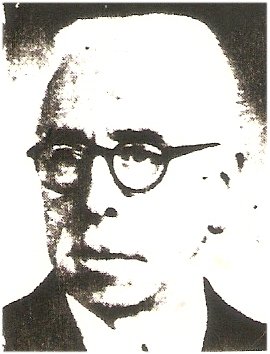 Op zijn advies kwam de harmonie uit met reclame- advertentie boekje voor het eerstin 1926. Dit werd in de harmonie een financieel succes. † G.M. v. Velthoven, President 1925-1945 	           Hoofdbestuur lid 1914-1925 *zie: Map 3 Harmonie: Muziekfeesten in Schijndel blz. 531925In Tilburg behaalde de Harmonie de Tweede prijs in de eerste afdeling. Van Abeelen was natuurlijk niet tevreden*zie: Map 3 Harmonie: Muziekfeesten in Schijndel blz. 531925Nederlandse Hervormde Gemeente St. Michielsgestel.Toegangsnummer 258Inventarisnummer 0003		24 juli is te Schijndel gedoopt Christina Wilhelmina dochter van de 		Heer Baron van Geusau.*Bron: Rijksarchief Citadel ’s-Hertogenbosch 			29 mei 2003 Bépé.1925 - 19-20-21 september Land en Tuinbouw-tentoonstelling. *Gemeente verslag 1925 vellen 39-39.*zie: Bruine Map 1 ad 1b van Bokhoven.1925 - 20 decemberBoerenleenbank:Overlijden van de Kassier W. kriellaars Sr. Hij was mede oprichter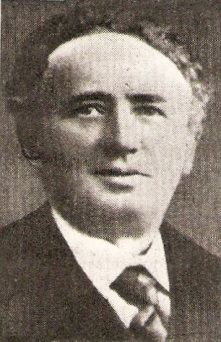 en ook secretaris van de Boerenleenbank.*zie Map Heem 2 Boerenleenbank, kranten bericht Brab. Dagblad.   4 aug. 1959*zie: Map Heem 2 Boerenleenbank, boekje 60 jarige Boerenleenbank. Jaartal 1926Ten behoeve van het personeel van de Steenfabriek “De Molenheide” werd er noghuisonderwijs gegeven.*Bron: Inventaris v.d. archief bescheiden v.d. gemeente Schijndel 1811-1930, blz. 4.1926In deze zomer weet Jan Speek (Jantje Spiks) Harrie van den Elzen en Marinus de Groot overte halen om weer tot een voetbalvereniging te komen. Er bestond sinds jaren geen voetbalclubmeer wellicht zijn er al eerdere voetbalclubs geweest.In zijn hoepelmakerij komt men tot oprichting van H. V. V. = Heikantse Voetbalvereniging*zie: Map 6 Sport ad Voetbal zie feestkrant 1927-1977.1926De Harmonie behaalde in 1926 Grave in de 1ste Afdeling een Eerste Prijs. Men kreeg tevens een medaille en lauwerkrans aan ’t vaandel.Rond deze jaren droeg Piet van Abeelen de leiding geleidelijk over aan zijn zoon Harrie( Henri).*zie: Map 3 Harmonie: Muziekfeesten in Schijndel blz. 61.Jaartal 1927Op 6 mei komt men tot de officiële oprichting van de Schijndelse Voetbalvereniging.De in 1926 gekozen naam H. V. V. wordt gewijzigd in H. V. C. omdat er al een H.V.V. was.*zie ook 1931.De shirts heette toen voetbal blouse-of hemd en waren rood met een witte kraag.*zie: Map 6 : Sport.1927 – 31 juliMoord: “Een tragisch voorval uit het jaar 1927 “ de Martien Peters, Schijndelaar Kees van der Meijden werd beschuldigd van moor op zijn meisje Dientje Teraa uit Berlicun.Het bleek een verdwaalde kogel van een gildebroeder.*Bron: “Rondom de Plaets” Heemblad Berlicum no. 4, 1991 pag. 93 (Heemhoek).1927 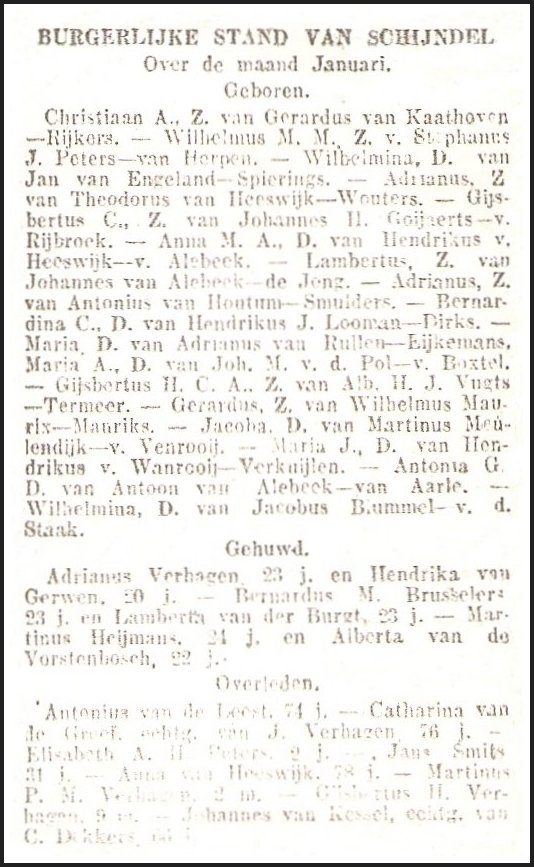 1927-12 okt. Z. H. Paus Pius de X1 gaf de firma Bolsius de titel “HofleverancierDe “Alpengloei“ fabriceerde:Altaar-kaarsen,- Offerkaarsen,- Kerstkaarsen, - Devotie-lichtjes. *zie: Broeder Taurellus, blz. 21 + -22.1927/28Kapelaan Wouters neemt afscheid van Schijndel, hij was een grote voorvechter van deboeren in navolging van de boerenapostel Pater v.d. Elzen.*zie: Map Heem 4 Personalia.*zie: Map Heem 2 Godsdienst.Jaartal 1928In dit jaar werd de Onze Lieve Vrouw van de Rozenkrans kerk gebouwd op de Boschweg.*zie: Map 1 Historie C blz. 15.(Mijn ouders hebben beide hun gouden verlovingsringen geschonken toen er een inzamelingwerd gehouden voor het altaar).1928Het orgaan van de R. K. Ned. Boeren en Tuindersbond van donderdag 5 juli 1928 heeft eenartikel opgenomen over de “Nonnen-Bossche Hoef”.*Bron : Map van Bokhoven en bépé Map 3 ad 30 2.1. 1928Op 18 oktober vond de opening plaats van het nieuwe Bondslokaal der Schijndelse afdelingN.C.B. Geestelijk adviseur was Pastoor Donders. Onthulling van de steen werd gedaan door Schijndels Kapelaan J. Wouters thans Kapelaan te Haarsteeg.*zie: Map Heem 1 Personalia.*zie: Map Heem 2 Standsorgaan, Boerenbond.Jaartal 1929In dit jaar werd de nieuwe jongensschool in het Wijbosch gebouwd ter vervanging van die aan de Wijbosscheweg.*Bron: van Bokhoven bruine Map 4 ad 44.1 (Bovengenoemde school is rond 1988 weer opgeheven en in 1989 afgebroken.Er staan nu woningen 28 febr. 1990 bépé.1929Jansen de Wit heeft een paar nieuwtjes.1) Gereedkomen van Eerste betonbouw met een vloeroppervlakte van 1728m².2) De eerst Cotton-machine werd in gebruik genomen.In dit jaar overleed de oudste directeur Martien Jansen.*zie: Map 3 Harmonie, Muziekfeesten in Schijndel blz. 103.1929Harrie van Abeelen volgde zijn vader op als dirigent van de harmonie. Ik (bépé) heb van  hem de muziek en het piston blazen geleerd. Tijdens de oorlogsjaren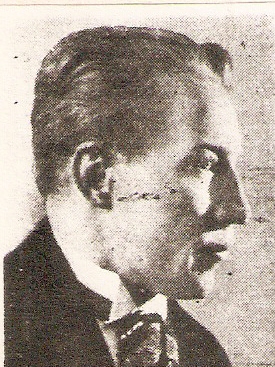 werd hij een keer heel erg boos omdat wij voor de les (wachtende) het Duitse volkslied bliezen (wij waren ons van geen kwaad bewust 10 á 12 jaar oud).Velen van de harmonie (waaronder mijn broer Jon en ik) zijn op zijn begrafenis geweest. Zijn begrafenis werd druk bezocht en  was zeer ontroerend.H.J.F. van Abeelen Kapelmeester 1929-1947.*zie: Map Heem 3, Harmonie.1929De R.K.V.V. Schijndel neemt een nieuw speelveld in gebruik, een gehuurd terrein vanVan der Schoot aan de Rooijsedijk even na de spoorwegovergang bij de z.g. “Wissel”De oude treinwagons deden dienst als kleedkamers. Dit terrein heeft men 5 jaar gebruikt.*zie: Map 6 Sport, ad Voetbal, feestkrant 1927-1977.1929Ned. Hervormd Kerkvoogd.Beheer der Bezittingen, A: Inventaris en Leggers.Leggers van de kerkelijke bezittingen van de kerkvoogdij van St. Michielsgestel en van die van Schijndel. Authentiek afschrift 1929.*zie: Rijksarchief in Nrd. brab. inventarisreeks 20, pag 50, nr. 457 – 1 stuks.1929 en 14-10-1930J. van Giersbergen uit St. Michielsgestel bracht een bezoek aan Schijndel met Kloos om vast te stellen welke plant de “ Orchiplatanthera Chevallieriána” met zekerheid nu zou kunnenzijn. (Locatie is niet genoemd, zou het “De Stok” of Hoge Beek” kunnen zijn.*zie: Bron, Ned. Kruidkundig archief= Rijksherbarium Leiden. Bronnen 1) kopie, “Aanwinsten van de Ned. Flora in 1930: zie Hangmap ir Frits Lippe.	    2) Hangmap, W. Helverda – Weeda.	    3) Artikel in het N.M.C. blad no. 2, 1988.1929Aanleg electriciteit in huizen van “Huis en Erf”*zie: Bron, Vijfenzeventig jaar “Huis en Erf 1917-1992” blz. 27.Jaartal 1930Ned. Hervormde Gemeente, Kerkenraad.Ingekomen in minuten en uitgaande brievenB. en W. van Schijndel *zie: Rijksarchief in Nrd Brab. Inventarisreeks 20, pag. 11 nr. 411930Harrike van Abeelen wist met St. Cecilia in Arnhem een Tweede prijs in de afdelingUitmuntend te halen.Tijdens de Schijndelse Muziekfeesten wist hij op 21 september de Eerste Prijs te behalen inde afdeling Uitmuntend.1930Gemeente Secretaris de Bruijn overleden.Als nieuwe Gemeente Secretaris wordt benoemd N.J.J. Verhagen.Verder komen voor in het hoofdbestuur H.P.C. Jansen en notaris Baggen.*zie: Map 3 Harmonie: Muziekfeesten in Schijndel blz. 53. 1930De Schijndelse harmonie organiseert een Concours hetgeen op schitterende wijze slaagde…. hoewel? Er was een tekort van fl.1500,-. Dit jaar bestond de harmonie (in reorganisatie) 50 jaar. Men voelde er om een of andere reden niet voor dit 50ste jaar te vieren, immers deoudere muziekkanten zeiden dat de harmonie veel langer bestond.Men vierde nu het 75 jarig bestaan hetgeen niet ver naast de waarheid was want eigenlijk wasde oprichting in 1848 = 82 jaar. Het feest was niet geslaagd máár “verregend”.*zie: Map 3 Harmonie, feestgids 1955 blz. 55.1930Pastoor van Dijk aanvaardt het Algemeen Voorzitterschap van de Harmonie St. Cecilia *zie: Map Heem 3 Harmonie Verenigingen: Muziekfeesten Schijndel.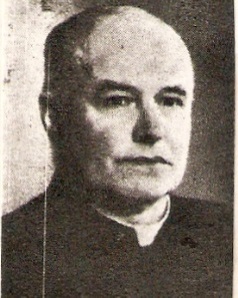 Deken G.L.J. van Dijk, Algemeen Voorzitter sinds 1930.*zie: Map 5 Persona Kerk.*zie: Map 2 Kerk en Godsdienst.1930Tot lid van het Hoofdbestuur van de Harmonie is gekozen Harrie Jansen (Meneer Harrie).Hij is de oudste van de drie directeuren van de Koninklijke kousen en sokken fabriek,Jansen de Wit, een sociaal voelend persoon.*zie: Boek “van de breischei tot 75 GG, - door Aat Coolen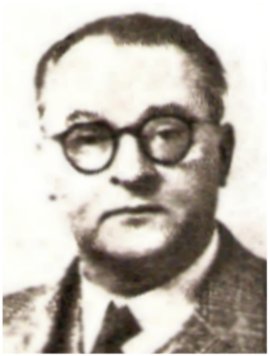 en” on the border of the Arnhem Corridor”.  H.P.C. Jansen Hoofd -bestuur lid 1930-1950Hij overleed tijdens een jacht op 15 dec 1950 54 jr. oud*zie: Map Heem 3, Harmonie.1930Stopzetting steenfabriek.In de vorige eeuw waren er in Schijndel veel veldovens(*zie) o.a. Tukkerbosch, Lobbenhoef, Martemanshurk, Steeg, ongeveer ter hoogte van het bos van Duperc (Du Perc), later opde hoek Steeg-Elschotscheweg was een café. *( sinds herstructurering werd de Steeg de Oude Steeg genoemd). Dit vertelde de schaapherder J.v.d. Sangen en Willem de Visserex wethouder.*Het jaar 2016: Oude veldoven gevonden op het terrein van Paaspop. Gerard van Kaathoven van de Heemkundekring Schijndel legt uit: “Aan de gesteldheid van de bodem kun je zien dat hier vroeger leem werd gewonnen. Er werden ovens aangelegd waarbij van het leem bakstenen konden worden gemaakt. Die bakstenen werden dan lokaal gebruikt.” Het oog van een leek ziet niet veel meer dan grondverstoringen, maar voor de ervaren ogen van de werkgroep-leden is het duidelijk: “Daar werd het leem gewonnen, dit zijn de contouren van de oven en daar zijn de stenen opgestapeld.” *zie: TV SchijndelDe café eigenaar van Perk had 3 dochters die later trouwden met:1)Antoon v Liempd vliegenier hij is gesneuveld in de oorlog 1940.2)Jan de Bakker “Molenaar”.3)Tiny v.d. Linden (uit Eindhoven) monteur bij Jansen de Wit.1930Harrie Steenbakkers werd gekozen als penningmeester van de R.K.V.V. Schijndel,zie ook 1945- 1950 en 1964.Hij is tevens actief lid van de Harmonie.In dit jaar is opgericht de supportersvereniging*zie: Map 6 Sport, voetbal feestkrant 1927-19771930Op 9 oktober besloot de Raad de gronden met de daarop staande huizen t.w. een winkel-woonhuis van A. A. P. Voets en een herenhuis van Mevr. L. J. Bolsius-Raupp aan te kopenvoor inrichting van een marktterrein. Deze stonden aan de Groote Straat (Hoofdstraat).De totale som fl. 34.500,=. Het herenhuis werd terstond na de overdracht geëxploiteerd alsHotel- Café- Restaurant door Fam. v. Roessel, de ouders van Dion en Nol van Roessel.(Zij hadden tot 1993 een drogisterij-winkel in de Hoofdstraat.) Daarnaast woonde Dr. Cals (1940-1944).*zie: Map van Bokhoven o.a. 8.26 en Map Oorlog nr. 15.Hotel v Roessel op de markt na de bombardementen 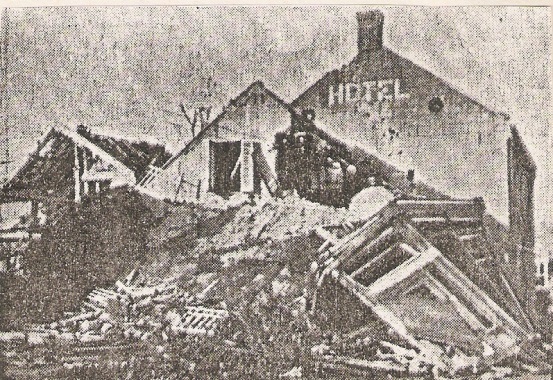 26-09-1944.1930In dit jaar werd op de Boschweg de St. Aloisiusschool (jongensschool) gebouwd.Ook werd in dat jaar de meisjesschool gebouwd.*zie: Bruine Map van Bokhoven 4 ad 44.¹.1930Ned. Hervormde Gemeente Ingekomen- en minuten van uitgaande stukken.B & W van Schijndel E Versteijnen uit SchijndelHet ministerie van Financiën 1877-1930.*zie: Rijksarchief in Nrd. Brab. Inventarisreeks 20, pag. 68 nr. 774.1930 04-10Botanicus Kloos kwam met J. van Giersbergen uit St. Michielsgestel naar Schijndel om er door J. van Giersbergen gevonden bijzondere planten te determineren. Het betrof hier eenexemplaar van Orchiplatanthera Chevalieriana (Nachtorchis) *(zie ook 1929)(locatie wordt niet genoemd).*Bron: Ned. Kruidkundig Archief 41 aanwinsten van de ned. flora in 1930 [pag. 149 t/m 166Verdere informatie:1] Hangmap Ir. Frits Lippe2] “	“       W. Wolverda - Eddy Weeda.3] Artikel in NMC blad nr. 2 van 19884] Ned. Atlas [zeldzame planten] 11931Dr. Koolen neemt ontslag als lid van het hoofdbestuur van de Harmonie. Hij wordt benoemd tot Erelid.(Tibosch neemt in 1933 zijn plaats in) *zie: Map 3 Harmonie: feestgids 1955 blz. 55Jaartal 1931Kapelaan Driessen verlaat Schijndel.*zie; Map Heem 2 Standsorganisatie N.K.V.1931De voetbalclub H. V. C. wordt meer officieel. De naam werd Schijndel de kleuren geel- blauw  Het secretariaat: Jan Speeks, later 7 jaar voorzitter en daarna 30 jaar vice-voorzitter.*zie: Map 6 Sport en voetbal feestkrant 1927-1977.1931Kapelaan van Helvoirt volgt Kapelaan Driessen op als Geestelijk Adviseur van de R.K. Werkliedenverbond. Kapelaan v. Helvoirt overleed 27-02-1962 *zie: Map Kerken.*zie ook: Map Heem 2 standsorganisatie N. K. V.1931Gevestigd dr. H. J. H. J. Verstraaten. Hij is ± 1970 tot 1997 opgevolgd door zijn zoon Jan *zie: Map 1 Historie C blz. 11.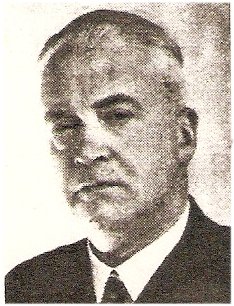 Lid hoofdbestuur sinds 1950.*zie: Map Heem 3 Harmonie1931Dorpsgenoot Th. v. Geffen won de wisselprijs  “de Zilveren Klomp” [die bleef wel eigendomvan de gemeente St. Oedenrode].Na inzending van zijn werk in 1931. De winnaar kreeg zelf een miniatuur zilveren klompje.*zie: Heemschild 1977 blz. 65.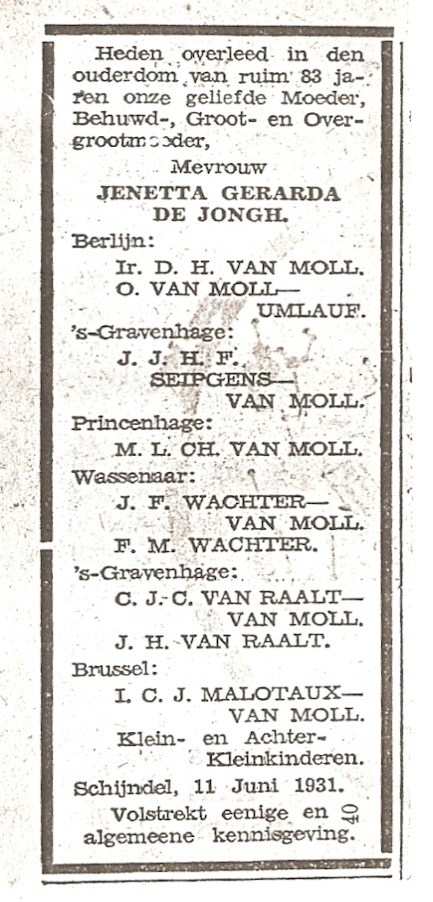 1931Mevr. de Jongh [geboren 1848 overleden 11 juni 1931] was een weduwe van Protestante-religie die jaren bij Dorus Heesters [vader van Jan] en zijn vrouw een kamer ter inwoning had.Jan Heesters heeft van mevr. de Jongh tekeningen gemaakt op een soort boekenkaftpapier [klassieke “brique van kleur.] Ook heeft Jan Heesters enkele schetsen gemaakt van Mevr. de Jongh op haar doodsbed.Copy van een krantenknipsel hetwelk Dina v Eert schoonzus van Jan Heesters had gevonden1932 Oprichting van de Jonge Werkman.Doel: Jonge arbeider gewend te maken met de vakorganisatie,Later hielden zij een inzameling van oud – en nieuw speelgoed hetgeen zij eventueel repareren en als St. Nicolaas geschenk bij de minderbedeelde bezorgden*zie: Map Heem 2 Standsorganisatie N.K.V.1932De in 1899 aangelegde tramverbinding Den Bosch- Eindhoven stopte met personenvervoer.*zie: Map 1 Historie C blz. 18 (zie ook 1934-1936).1932In de nacht van 20 op 21 november werden de mensen opgeschrikt door een hevige schok,aardbeving. Deze bleek met steeds zwakker wordende schokken bijna 2 weken geduurd te hebben.*zie: Map Broeder Taurellus blz. 40.193230 april en 1 mei viering van het Eerste Lustrum van de voetbalvereniging Schijndel onder de naam R.K. Voetbalvereniging Schijndel*zie: Map 6 Sport Jubileumfeesten b. g. v. Eerste Lustrum R.K.V.V. Schijndel.Jaartal 1933Mister Tibosch benoemd tot lid van het hoofdbestuur der Harmonie.De Hr. Tibosch was een zeer actief persoon zowel voor de parochie Boschweg alsook voor het overige Schijndel: 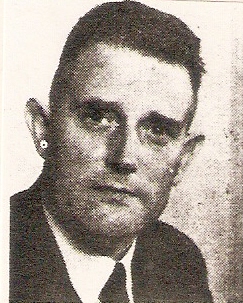 Voorzitter Oranje Comité,Dirigent Dameskoor Boschweg. Dirigent Parochiekoor Boschweg.Stimulater en schrijver Schijndelse Revue. Hoofd Jongensschool Boschweg. Bestuurslid van Voetbalvereniging Avanti.† 24 april 1963*zie: Map Heem Harmonie *zie: Map Toneel 1947, 10de Schijndelse Revue.1933 Op 1 febr. overleed in Amsterdam Catharina Theresia Louisa Hubertina Herfst, dochter van “Dokter Jan Josef Herfst, arts in Schijndel van 1858-1886. Zij woonden in de Pompstraat het huis wat later gekocht werd door Dorus Heesters.1933Het “oude trappen” gemeentehuis in de Grote Straat nu “Hoofdstraat” ondergaat eenbinnen-verbouwing daarvoor moest de Brandweer verhuizen naar een oud gebouw bij de Landbouwschool [die stond vroeger naast woonhuis Dr. Jan Verstraaten t/o  De Looierij [in 2017].Tot 1945 kreeg het de naam “De Brandweerkazerne” *zie: Map 1 Historie C.*zie: 100 Jaar Vrijwillige Brandweer Schijndel 16 sept 1994 blz. 21.1933Op 9 juli heeft de Harmonie een groot succes behaald of liever successen en wel eenEerste Prijs en Drie Ereprijzen. Deze successen behaalden zij in Ellecom.*zie: Map 3 Harmonie: Muziekfeesten in Schijndel blz. 53.1933In Schijndel zijn thans nog:	25 handwerk klompenmakerijen en	13 machinale bedrijven, met een productie van totaal 260.000 paar.50 jaar later in 1983 nog:  	v. Kaathoven, Korteweg 5  – 7 				“        “		Boxtelseweg 28				“        “		Ollandseweg   6				Oerlemans	Schootsestraat 47en handelaar Gijs Verhoeven in z. g.   Zweedse klompen.*zie: Map, Heem Historie Broeder Taurellus blz. 20.1933Ned. Hervormde Gemeente: Kerkenraad 1824geschrift betreffende de geschiedenis van de gemeente Schijndel 1804-1877 geschreven doorDs. van der Linden ( 1 deel).*zie: Rijksarchief in Nrd. Brab. inventarisreeks 20, pag. 61, nr. 663. Jaartal 1934Leggers van de bezittingen der diaconieën voor St. Michielsgestel en van Schijndel1934, 1943 en 1945 ( 3 stukken) *zie: Rijksarchief in Nrd Brab. inventarisreeks 20, pag. 36, nr. 247.1934Feestelijke Opening Voetbalveld annex oefenterrein.*zie: Map van Bokhoven 8.26.1934 - 5 oktoberHet nieuw aangelegde zwembad werd bij raadbesluit van 5 oktober 1934 door de gemeenteverhuurd aan de stichting “Bad Molenheide”*zie: Map van Bokhoven 8.26.1934De Stroomtram Mij. staakte nu ook het goederenvervoer. In 1932 was het personenvervoer stopgezet*zie: Map 1 Historie C blz. 18 en 1899 - 1932 – 1936 *zie ook Map 11 Verkeer   1934De Harmonie komt op 15 aug thuis vanuit Nijmegen met een 2de Prijs in de ere afdeling.*zie: Map 3 Harmonie: Muziekfeesten in Schijndel blz. 61.1934Door medewerking van Jansen de Wit kon het nieuwe Sportpark aangelegd worden.Ik herinnerde me nog de sportwedstrijden die toen gehouden werd. Daarbij waren o.a. Toontje Tausch, Marinus van Os en Jantje van Herpen.Een van hen had tijdens het sporten zijn arm gebroken.Het voetbalveld lag op de “Hoog Ekkers” 23 jaar is er voetbal op gespeeld.Nu staat er de Pauluskerk (1979) Julianastraat Wijk Hoevenbraak. In het jaar 2017 is de Pauluskerk niet meer in gebruik en is verkocht aan “Kuijpers kantoorhandel”.Naast de kerk is een appartementencomplex gebouwd met de naam “Hoog Ekkers”.*zie: Map 3 Harmonie, Muziekfeesten in Schijndel 1955.*zie: Map 6 Sport en Voetbal feestkrant 1927- 1977.Jaartal 1935In augustus verscheen het boekje “Geschiedenis van de gemeente Schijndel”door Broeder Taurellus.Een exemplaar kreeg ik onder ogen van Betsy van der Schoot echtgenote van Frans Oerlemans [zoon van Joh. Oerlemans, voorheen boekhouder bij Hout-Pallet fabriek Steenbakkers Molenheide [Zuid- Willemsvaart] Oerlemans woonde destijds op de hoek vande Toon Bolsiusstraat – Voortstraat.Een copy van het boekje is in te zien.*zie: Map 1 Heem ad Historie.1935Een mijlpaal van Jansen de Wit men bereikt het aantal van 1000 arbeidskrachten.*zie: Map 3 Harmonie: Muziekfeesten in Schijndel blz. 105.1935Schijndel bezit oudste brandweer spuit van Nederland.*zie: 100 jr.: Vrijwillige Brandweer Schijndel 16 sept. 1994, blz. 22.1935Op 14 juli behaalde de Harmonie in Lochem een 1ste Prijs in de afdeling “Ere afdeling” voorhet eerst met Pauke.Op 2 juni (tweede Pinksterdag) was men al naar Gilze geweest maar daar stak een storm op endoor de harde wind raakte het tentzeil los en ging de hoogte in daardoor raakte het bovenstel van de kiosk los en kwam neer op de verschrikte muzikanten. Op handen en voeten kropen zij onder de ravage uit.*zie: Map 3 Harmonie: Muziekfeesten in Schijndel blz. 61 en 55.1935Ned. Herv. Gemeente.Ingekomen- en minuten van uitgaande stukken.B & W van Schijndel Het Ministerie van financiën.De Raad van Beheer voor de Predikant tractementen 1935- 1938*zie: Rijksarchief in Nrd. Brab. inventarisreeks 20, pag. 68, nr. 775.Jaartal 1936Ned. Herv. Gemeente.Ingekomen- en minuten van uitgaande stukken.B & W van Schijndel.*zie: Rijksarchief in Nrd. Brab. inventarisreeks 20, pag. 11, nr. 43.1936De tramrails die sinds 1899 in Schijndel lagen werden opgebroken nadat eerder in 1932 het personenvervoer en in 1934 het goederenvervoer was opgeheven.*zie: Map 1 Historie C.193615 juli overleed Adr. Schellekens, op de eerste plaats Directeur van de Boerenleenbankmaar ook voor het overige een voorvechter van Schijndel.  Hij wordt opgevolgd door Adr, van den Oetelaar, onderdirecteur wordt dan W. de Visser.*zie: Map Heem 2 Boerenleenbank, Beknopte Historie blz. 14.1936Afscheid van Kapelaan L. van Helvoirt hij vertrekt naar Tilburg hij was geestelijk adviseurbij de voetbalclub Schijndel.Benoeming van Kapelaan A. v. Hellenburg-Hubar, later werd hij Pastoor in Den Dungen.*zie: Verslag A. v.d. Rijt in ’t Lijntje [verenigingsblad voetbalclub] 1ste jaargang nr. 10  28 jan. 1981, pag. 4.1936Het Bestuur koos 12 october onder-directeur Adr. van den Oetelaar tot Directeur.W. J. de Visser [lid] werd Onder -DirecteurAdr. v.d. Oetelaar is 30 jaar bestuurslid geweest d.d. 2-3 -1944 nam de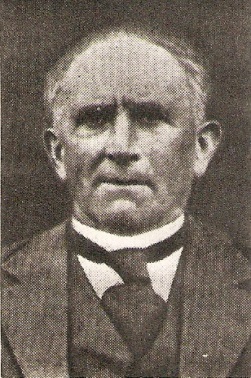 Boerenleenbank afscheid van hem*zie: Map Heem 2, Boerenleenbank “beknopte Historie” 60 jarige enz.Jaartal 1937Ned. Herv. Gemeente.Taken, Beheer, Bezittingen en onroerend goed.Akten van verhuur van een huis met erf en tuin in de Grotestraat ( Hoofdstraat) in Schijndelaan respectievelijk:J. A. H. Janssen in 1889J. L. E. M. van Ysselt in 1911 en 1915.S. J. van Dieten in 1917P. A.  Franssen in 19371 Omslag.*zie: Rijksarchief in Nrd. Brab. inventarisreeks 20, pag. 71 nr. 800: * zie ook nr. 798.1937-1952Op 1 december werd tot burgemeester benoemd Willem Joseph Nicolaas Wijs, geboren op 14 september 1889 te Den Helder. Hij nam ontslag per 1 febr. 1952.Hij overleed op 7 september 1958 te Boekel in de leeftijd van 69 jaar.Van 1934-1937 was hij burgemeester van Heusden.*zie: Map 1 Historie C en Map 1 Personalia1937Op 6 juni behaalde onze Harmonie te Vught een 1ste Prijs in de Ere-afdeling.*zie: Map Harmonie: Muziekfeesten in Schijndel blz. 61.1937Ned. Herv. GemeenteStaten van begroting over de jaren: 1825. 1844-1947.1918-1937 gaan tevens over Schijndel.*zie: Rijksarchief in Nrd. Brab. inventarisreeks 20, pag. 58 (nr. 522?)Jaartal 1938In 1938 gaf de broer van de kassier, A. Kriellaars anoniem uit een “Beknopte Historie van deBoerenleenbank van Schijndel.Deze brochure van 16 bladzijde in 16˚-formaat werd in één omslag geplaatst voor een propaganda-brochure van 32 bladzijden door “Eindhoven” begin ’37 in vijfde druk uitgegeven en won daardoor aan gewicht en wervingskracht. Het boekje is ruim gedrukt, heeft veel alinea’s en korte zinnen, zodat het prettig leest. Beknopt verhaalt het over de stichting van “Schijndel”, “Ëindhoven”, de deelname aan de hypotheekbank en de gloriedag (1924),Voor de rest bepaalt het zich tot persoonswisselingen onder de beheerders en herdenkings-woorden, voor gestorvenen. De Beknopte Historie zal zeker gretig gelezen zijn. *zie: Map Heem 2 Boerenleenbank, bedoelde boekje aanwezig.1938Oprichting van Textielarbeidersbond door de Werkliedenbond. Van de 150 werknemers vanJansen de Wit sloten zich er slechts 13 aan. *zie: Map Heem 2,  Standorg. N.K.V. 1938	Een sigaartje en een ouwe klaartje		kan het toppunt van genoegen zijn	Als het sigaartje en het ouwe klaartje		van Jan van Roessel zijn.Reclametekst uit ± 1938 van Slijterij en Tabaksartikelen van Johan van Roesselhoek Kerkstraat / Hoofdstraat.“notitie september 2002 bépé”.1938 3 t/m 7 september“40 Jaar Regeringsjubileum Koningin Wilhelmina”Er werd volop feest gevierd en daarvoor was er een speciaal programmaboekje uitgegevenwaarvan de kaft oranje- rood (heet nu in1979 brique) van kleur was.*zie: Map 1 copie programmaboekje overgenomen van Nol Merks. 1938Dorpsgenoot H. van Kaathoven wint de Zilveren Klomp op de klompenbeurs te St. Oedenrode.*zie: Heemschild 1937 blz. 65.1938Stukken betreffende het overlijden van een Groningse hervormde zwerver te Schijndel.*zie: Rijksarchief in Nrd. Brab. inventarisreeks 20, pag. 32, nr. 215 (3 stukken).1938Stukken betreffende de grenswijziging tussen de hervormde gemeente Sint Michielsgestel enSchijndel c.a en die van Berlicum*zie: Rijksarchief in Nrd. Brab. inventarisreeks 20, pag. 21, nr. 177 (2 stukken).1938Ned. Herv. Gemeente Kerkenraad: Ingekomen- en minuten van uitgaande brieven.“Granitz”te Schijndel.Hiermee werd bedoeld, dat dit een Duitse familie was die in de Stationsstraat woonden.Hij was als monteur werkzaam bij Jansen de Wit en had 2 zonen Hans en Gerard? .Tijdens de bezetting zijn ze weer naar Duitsland teruggegaan.*zie Rijksarchief in Nrd. Brab. inventarisreeks 20, pagina 11, nr. 45.Jaartal 1939Ned. Herv. Gemeente.Kerkenraad: B & W van Schijndel*zie: Rijksarchief in Nrd. Brab. inventarisreeks 20, pagina 11, nr. 46.1939Afkondiging mobilisatie. Het Patronaat werd ingevorderd voor militairen. *zie: Map Heem 2 Standorg. N. K. V. 1939De Brandweer schaft slangenwagens aan.*zie: Map 1 Marja Brunschot.*zie ook “100 jaar Vrijwillige Brandweer Schijndel” blz. 21.1939De Harmonie behaalde op 15 augustus te ’s-Hertogenbosch nu in de vaandelafdelinghet Vaandel van de Nederlandse Federatie. H. P. C. Jansen bood een nieuw vaandel aan op zondag 5 nov. na de HoogmisEnkele ingezeten hadden geld ingezameld voor Schellebomen ze brachten bijeen f. 120,-hetgeen te weinig was. *zie: Map 3 Harmonie: Muziekfeesten in Schijndel blz. 53.1939Na 3 jaar in de Eerste Klasse gespeeld te hebben wordt R.K.V.V. Schijndel Kampioenvan Zuid. Ze spelen dan om de Landstitel met: Vosta (Enschede) -  V.V.A. Amsterdam.Spartaan 20 (Rotterdam) en Kerkrade.Zij eindigen op de 5de plaats *zie: Map 6 Sport: a.d. Voetbal feestkrant 1923 – 1977.1939Onze dorpsgenoot H. van Kaathoven wint voor de tweede achtereenvolgend keer dezilveren klomp te St. Oedenrode op de klompenbeurs *zie: Heemschild 1977 blz. 65.1939Aansluiting op Waterleidingnet van de huizen van Huis en Erf.*Bron: “vijfenzeventig jaar “Huis en Erf” 1917-1992 blz. 271939Ned. Herv. Gemeente Ingekomen- en minuten van uitgaande stukken.De Raad van Beheer voor de Predikant tractamenten B&W van Schijndel.F. Gaugl aannemer te Schijndel.C. Wouters aannemer te Schijndel.J. Mouriks aannemer te Schijndel. *zie: Rijksarchief in Nrd. Brab. inventarisreeks 20, pag. 68, nr. 776.Jaartal 1940Foto van de Vrijwillige Brandweer.*Bron: “100 jaar Vrijwillige Brandweer Schijndel” 16 sept. 1994 pag. 12 – 22 + 23.1940Zoon van Jan van Liempd (bakker v. Liempd-Mallens) broer van Tijn van Liempd (bakker). Hoek Grote-straat en Kerkstraat (nu Hoofdstraat – Markt.*Foto’s opgenomen in Klappertje: Mobilisatie-Bezetting-Bevrijding.   Jan van Liempd had een broer Harrie die wilde schilder worden aldus Jan Heesters tijdens   een van mijn bezoeken aan hem in 1981.Harrie mocht dit niet van thuis maar had stiekem op zolder toch een werkstuk gemaakt,“Het stelde een schilderij voor”, met een loep zag ik dat in ’t linker-kwast een afbeelding van een kindje te zien was (wist Jan Heesters niet). Jan had aan Harrie van Liempd enkele penselen en materialen meegegeven. (Dit was wellicht in de periode 1930/35).Dit schilderij heb ik later van Dina gekregen toen zij vanwege een verhuizing opruiming hield.Hr. Toben (Kempenland museum) zag dat het werkstuk opgeplakte platen bevatte. 1940Ned. Herv. GemeenteDiaconie- Armenzorg: Stukken betreffende de tewerkstelling van een behoeftig gemeentelidte Schijndel. ( 2 stukken).*zie: Rijksarchief in Nrd. Brab. inventarisreeks 20, pag. 65, nr. 684.1940 -1942In de Map Kaarten vindt u een oudere kaart van Schijndel (± 1930?) (welke de schoolkinderen van de zusterschool in de Pastoor van Erpstraat) bij de studie in hun schoolwerk-schrift kregen.1940-1945Oorlogshandelingen.*zie: Map 2 Oorlog HistorieDe eerste Duitse soldaat (verkenner) trok binnen per motor op zaterdag 11 mei om ± 16.00 uur.“Op 5 mei was de oorlog uitgebroken”.1940- 1944Dokter A.P.H. Cals werd de derde dokter in Schijndel, hij vestigde zich op het “oude “ marktplein, naast Hotel van Roessel in het ouderlijk huis van Bolsius (heden in het jaar 2017 is er gevestigd Plus supermarkt) (meubelzaak van Klerkx opgeheven ± 2011 ) op de hoek van de Hoofdstraat / Kloosterstraat.Dr. Cals overleed 26 sept 1944 door een granaat getroffen tijdens de aanval met granaatvuur. *zie: Map 1 Historie C blz. 11.1940 Opgericht E.S.K.V. Schijndel.Eerst Schijndelse Kleinteelt-vereniging. Op 8 december in het ( clublokaal café Voets. (Anton Voets, Hoofdstraat, Toon Voets slager) *zie: Heem 1 Gebouwen, Feestkrant Wijkgebouw Hoevenbraak blz.18.1940Ned. Herv. Gemeente: Kerkenraad.Ingekomen- en minuten van uitgaande brieven.B&W van Schijndel*zie: Rijksarchief in Nrd. Brab. inventarisreeks 20, pag. 11, nr. 47.1940Ned. Herv. Gemeente.Taken: Beheer der bezittingen en onroerend goed. Stukken betreffende herstelwerk aan de voormalige pastorie en ander Kerkvoogdij goed teSchijndel en het ter financiering daarvan aangaan voor een lening van f. 500,= ( 1 omslag).*zie ook nr. 799 splitsing van het pand? ( 1 omslag)*zie: Rijksarchief in Nrd. Brab. inventarisreeks 20, pag. 71, nr.798.1940Ned. Herv. Gemeente.Stukken betreffende de overdracht door de Kerkvoogdij aan het Gemeente bestuur vanSchijndel van een stuk grond aldaar. ( 3 stukken) *zie: Rijksarchief in Nrd. Brab. inventarisreeks 20, pag. 71, nr. 801.Jaartal 1941Ned. Herv. Gemeente: Kerkenraad.Ingekomen – en minuten van uitgaande brieven.B. & W. van Schijndel*zie: Rijksarchief in Nrd. Brab. inventarisreeks 20, pag. 11, nr. 48.1941 - 1942Ned. Herv. Gemeente.Akten waarbij de Ambtenaar van de Burgerlijke Stand te Schijndel verlof geeft tot hetbegraven van:a] Het kind van de Hr. Wallinga en M. Kolkman.b] Johan M. Heijerman.( 2 stukken) *zie: Rijksarchief in Nrd. Brab. inventarisreeks 20, pag. 65, nr. 681.1941Zangvereniging Agenda Zondag	Boxtel: Concertzaal “De Ark” tweede uitvoering Verdi’s “Requiem” doo	Schijndelse zangverenigingen 4 uur.Bron: NOORDBRABANTSCHE COURANT, Woensdag 24 dec. 1941. Eerste blad pagina 3.27 april 2004 bépé.1941Landbouw- Crisis- Organisatie.Een commissie in de Ned.- Boeren en Tuinders Beroepsorganisatie ( N.B.T.B.) Als vertegenwoordiger uit Schijndel is benoemd J. V. G.  van de Wielen.*Bron: NOORDBRABANTSCHE COURANT, Woensdag 24 dec. 1941. Eerste blad pagina 3.In Centraal Archief Heemkundekring Schijndel opgeslagen onder Collectie W. WoutersBox 9 sub 17.27 april 2004 bépé.1941Op 11 april 1941 overleed het bestuurslid van de Boerenleenbank Chr. Goijarts aldus werdmedegedeeld op de algemene vergadering 30/8 1942Ook blijkt op die vergadering dat de President W. van Esch die al vanaf de oprichting derbank lid van de Raad  der Toezicht was geweest.Beide plaatsen werden ingevuld door Chr. Smits en F. van Heertum zie 1942.Jaartal 1942Ned. Herv. Gemeente: Kerkenraad.Ingekomen – en minuten van uitgaande brieven.B&W van Schijndel*zie: Rijksarchief in Nrd. Brab. inventarisreeks 20, pag. 12, nr. 49.1942Ned. Herv. Gemeente: Kerkenraad.Lijst met vragen van het Gemeentebestuur van Schijndel betreffende de inkomstenen uitgaven met specificatie over de jaren 1919-1942. ( 1 bundel).*zie: Rijksarchief in Nrd. Brab. inventarisreeks 20, pag. 68, nr. 770.1942De Raad van Toezicht der Boerenleenbank wordt aangevuld met de heren Chr. Smits en Fr. v Heertum (wordt Vice-President). Waarschijnlijk tijdens de vergadering 30-08-1942  Op 22-09-1942 koos de Raad J. Timmermans tot President.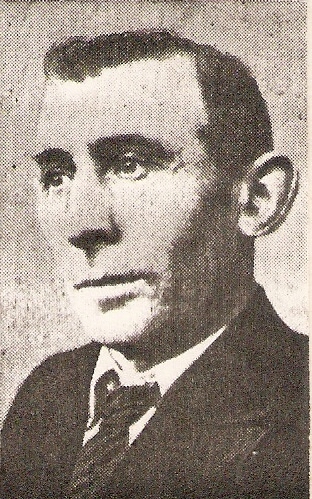 *zie: Map Heem 2 Boerenleenbank.1942, 22 juni In deze periode worden de Schijndelaren in blokken ingedeeld waarbij zij de plicht haddenhulp en/of beschermende maatregelen te nemen bij onraad, brand, bombardementen enz.Zo werd Adrianus van Herpen (oom van schrijver deze) als blokhoofd aangesteld in deSportparkweg.*zie: Map 1 ad Oorlog stencil Vordering artikel 8.1942Van 31 juli tot 21 augustus logeerde in Schijndel 18 Haarlemse kinderen. Zij kwamen met de trein aan op het station Schijndel om 10.08. Zij vertrokken op 21 augustus per trein van 14.52u. *zie: Map van Bokhoven.1942In het jaar 1942 werd het 25 jarig Jubileum gevierd van de N. K. V. 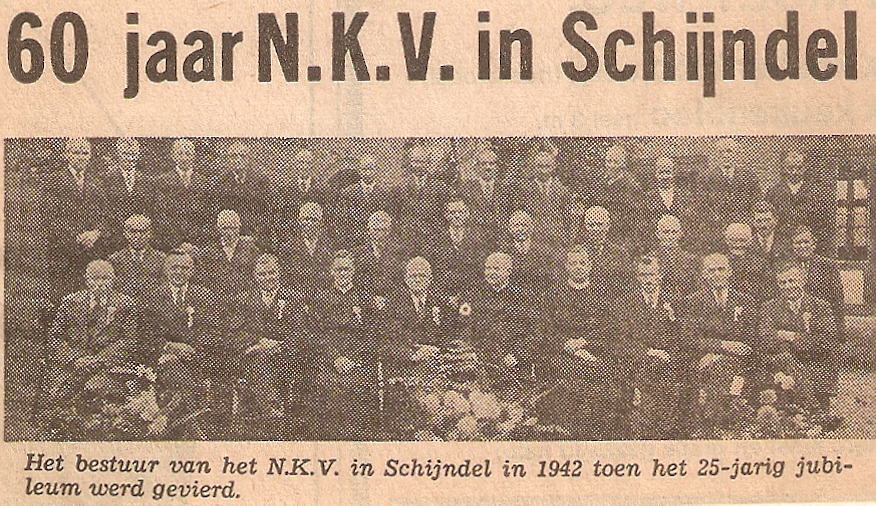 1ste rij v.l.n.r. 4e Kap. Korsten, 5e  Verkuijlen, 6e Deken v Dijk, 7e Kap. v.  Helvoort.*zie: Map Heem 2 stand.org.Jaartal 1943Kerkvoogd: Taken, Predikantsplaats. Leggers van tractement en Ambt voordelen verbonden aan de Predikant-plaats derHervormde Gemeente St. Michielsgestel en Schijndel c.a. 1859-1943 *zie: Rijksarchief in Nrd. Brab. inventarisreeks 20, pag. 48, nr. 443 (1 omslag).1943Leggers van de bezittingen der diaconieën van St. Michielsgestel en van Schijndel,1934, 1943 en 1945. (3 stukken).*zie: *zie: Rijksarchief in Nrd. Brab. inventarisreeks 20, pag. 36, nr. 247.Jaartal 1944Op 13-04-1944 werd gekozen: tot Directeur W de Visser *18 maart 1890 † 8 februari 1979Ant. van den Oetelaar tot onder- Directeur.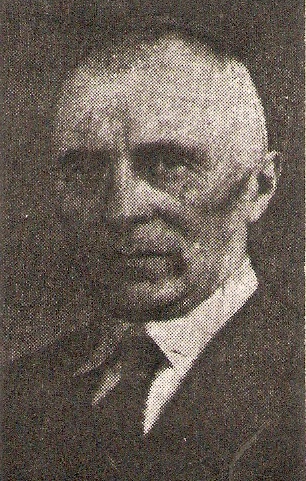 Mar. van Dijk tot vice-President.*zie: Map Heem 2 Boerenbond.194417 september landing 101e Airborne Division o.a. bij de molen in Eerde.In de nacht van 21/22 september een één-dags-bevrijding door de Amerikanen.*zie: map II Oorlogshistorie.Op 23 oktober werden we definitief bevrijd.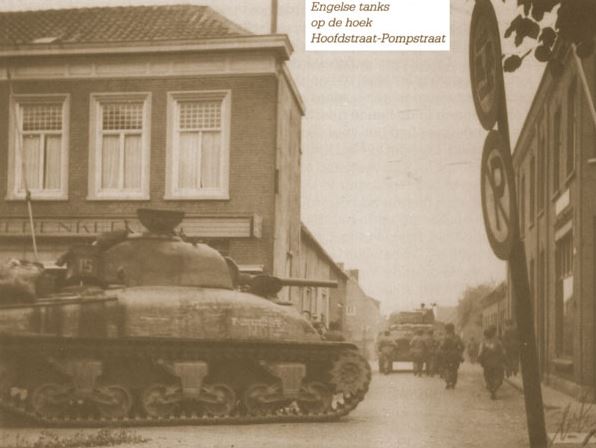 De eerste geallieerden in ons dorp [foto Mej. M. v. Liempd 22-09-1944]1944In oktober tijdens de bevrijdings-dagen (weken) kreeg Jansen de Wit een zwaarartillerie bombardement en bovendien een bombardement door vliegtuigen de helft van defabriek ging daarbij in puin.*zie: Map 3 Harmonie, Muziekfeesten in Schijndel blz. 105.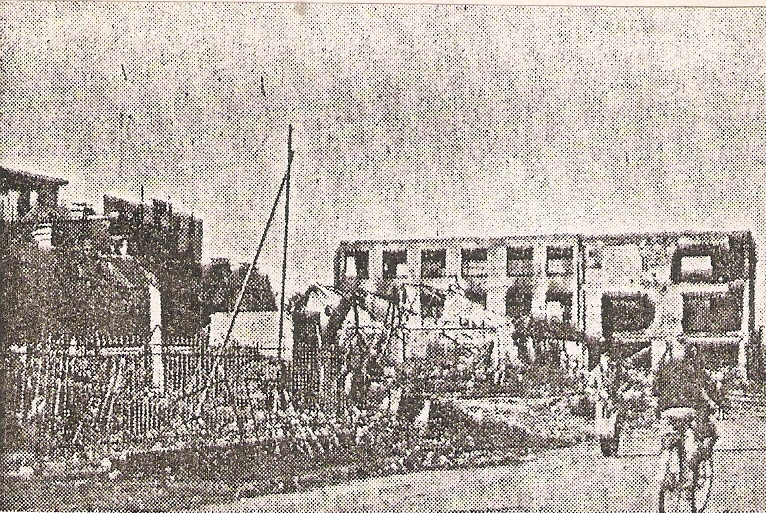 Gebombardeerde Kantoren en magazijnen van Jansen de Wit, 1944 [foto P. Gevers].1944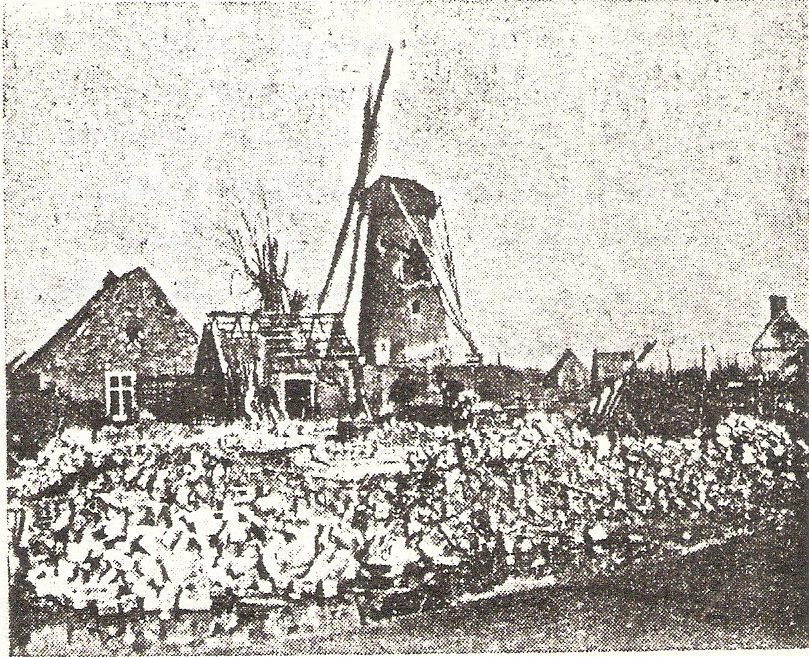 *De Puin op de voorgrond is van het huisje Heikant B 118, gebouwd door de familie van de Maat in..….? en was bewoond door dochter Dina van de Maat getrouwd met Johannes van Herpen [Hanske van Loon} het huis werd later bewoond door Marinus zoon van Johannes v. Herpen.* Het kleine schuurtje zonder dakpannen was het “werkhuis” van klompenmaker [mijn Opa] Johannes v.Herpen [ =vader van mijn moeder].*Het huisje daar achter is van Adrianus van de Greef.*De molen “de Pegstukken” van Jan de Bakker.1944 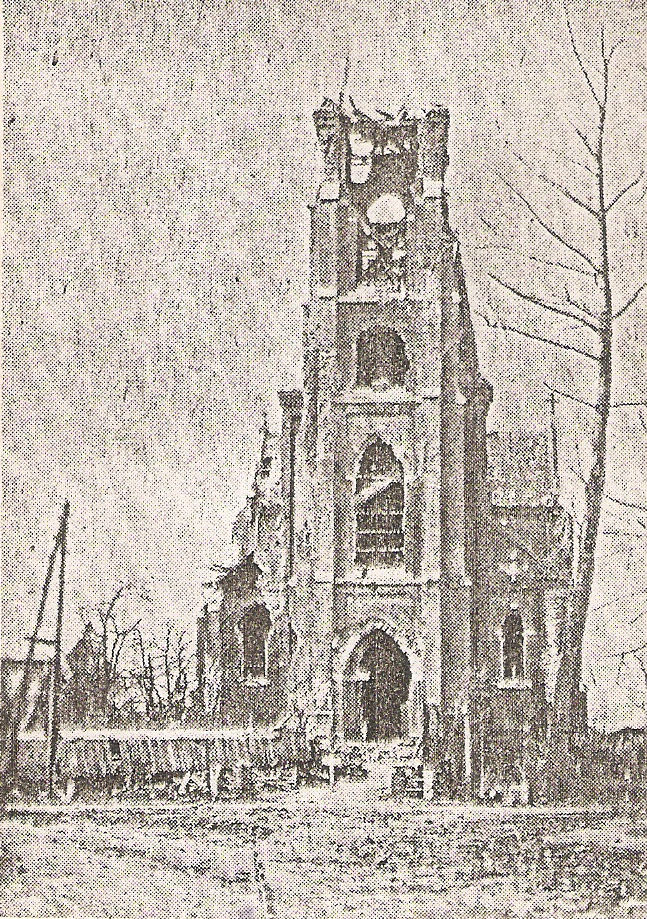 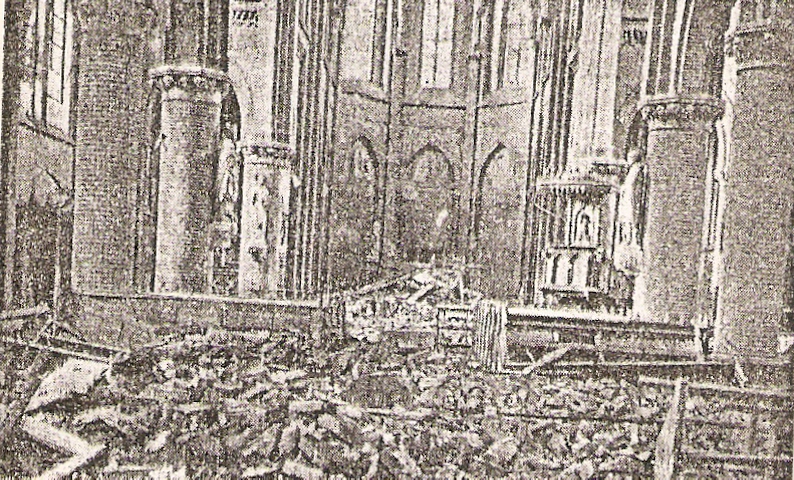 De toren van de Wijbossche kerk    24-10-1944	interieur van de kerk na de granaatweken foto’s  P. Gevers. Het klooster te Wijbosch na de granaatweken 1944.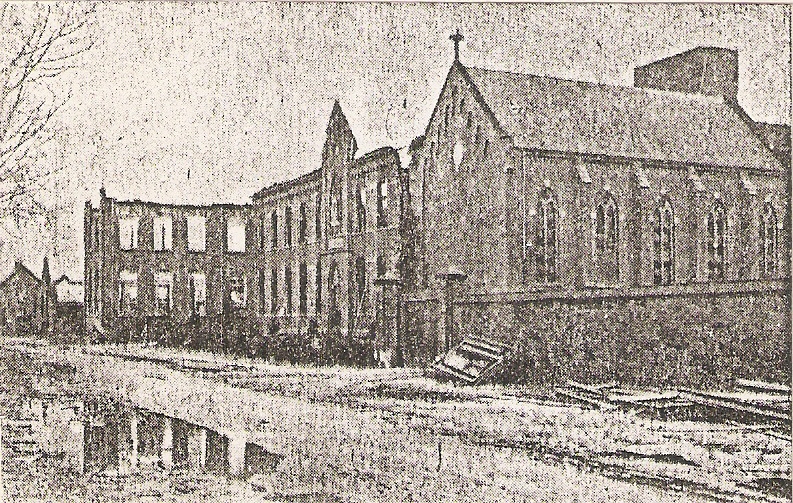 	Dit klooster is geheel afgebroken en vervangen door een nieuw gebouw.				MIJN DORP		Al is uw schoon, vertrouwd gezicht	     	     gegriefd door wreed geweld		en schijnt het zonnig najaarslicht	     	     door uw bosschen, die geveld		voor het ruw en woelig krijgsmansvolk	   	       moesten maken ruime baan,		opdat het geschut kon zijn de tolk	     	      en een kruisje er ontstaan.	 - - - - - - - - - - - - - - - - - - - - - - - - - - - - - - - - - - 		Mijn dorp blijft ge ondanks dood en puin		     wat ik zie langs veld en wegen		want eens bloeit de lent’in Schijndels tuin		     lacht ’n nieuw dorp mij dan tegen.25-10-1944								KL1944 Ontvangen tijdschrift van Vogelbescherming mo. 8 mrt/april 1982Artikel “Vale Gier” door Prof. Dr. K. H. Voous. blz. 52  3de kolom.“Een lugubere bijsmaak had de verschijning van zes Vale Gieren op 4 oktober 1944boven het slagveld tussen Schijndel en St. Oedenrode in Noord Brabant. Jaren later beschreef een plaatselijke krant hun gedrag als “azend op door oorlogsgeweldomgekomen dieren en lijken van gesneuvelden”.Een uit deze groep geschoten vogels staat nu opgezet in het natuur historisch Museum  van het Klein Seminarie “Beekvliet” te St. Michielsgestel.*zie: Map 15 Oorlog.1944 Ook de Harmonie was zwaar gehavend door de oorlog, alle bescheiden van de penningmeester Chr. van Liempd.17 Instrumenten.Desondanks werd in de winter toch nog een concert gegeven waarbij het Wilhelmus uiteraard voor ontroering zorgde.1944 - 26 SeptemberBrand in het archief in het Raadhuis *Bron: Invent. 1811-1930 blz. 8.1944HARTMAN, F.J.C.(advertentie)F.J.C. Hartman Tandarts Schijndel heeft de praktijk hervat in het St. Lidwina Ziekenhuis.Spreekuren op werkdagen van 10-11 uur behalve Zaterdags.Privé adres: Hoofdstraat 35 Schijndel.*Bron: Dagblad voor Midden en Oost-Brabant. Donderdag 23 November 1944*27 april 2004 bépé.Jaartal 1945 Vliegende Hollander *STRIJD VOOR DE VRIJHEID VAN NEDERLANDS INDIE	in een artikel onder deze kop stond het volgend citaat:Honderden jaren geleden hebben wij Indië veroverd met oorlogsschepen, laten wij het nu gaan bevrijden met bommenwerpers en jachtvliegtuigen.Een taak, den Vliegend Hollander waardig.wat verder op ,INDIE WACHT OP DE BEVRIJDEING DIE JONGE NEDERLANDERS KUNNEN HELPEN BEVECHTEN IN DE LUCHTSTRIJDKRACHTE! 					“LUVO” Voorlichtingsdienst luchtstrijdkrachten.*Bron: OOST-BRABANT Editie voor ’s-Hertogenbosch en omgeving 12 april 1945.1945Haekendover*Schijndel: Broederschap van Haekendover “De Meierij”.Tijdens de oorlog is er telken jare op 2e Paasdag  in de parochiekerk O.L.V. van den Allerheiligen Rozenkrans Boschweg Schijndel voor de leden van het Broederschap van onze Goddelijken Zaligmaker te Haekendover. “De Meierij” een algemene “biddag” gehouden ter verkrijging van den Vrede. Op een j.l. vergadering van Directeur, bestuur en broedermeesters is besloten om voor dit jaar voor onze bevrijding een “Dankdag” te organiseren op 10 mei a.s. (Hemelvaartsdag). Er zal getreach worden om aan dezen Dankdag een zo groot mogelijk luister bij te brengen .*Bron: OOST-BRABANT Editie voor ’s-Hertogenbosch en omgeving Vrijdag 13 April 1945.4 mei 2004 bépé.1945In de Map: Kaarten vindt u een verkleinde copie van een oudere  (± 1945) topografische kaart van Schijndel.1945Hr. A. Verkuijlen welke 28 jaar voorzitter was van de werkliedenbond legt het voorzitterschap neer.De nieuwe voorzitter wordt Adrianus Geerts, Kapelaan Vinken [later Pastoor van de Hoevenbraakse kerk = die is reeds gesloten en verkocht 2016) in aan Kuijpers kantoormachines in Schijndel.*zie: Map Heem 2 standsorg. N.K.V.1945De Brandweer werd ondergebracht in een noodkeet in de Heikant achter Jansen de Wit.Met de bouw van het nieuwe politiebureau werd tevens een “echte” brandweerkazerne gebouwd in de Heikant (hoek Kloosterstraat).*zie: Map 1 Historie C.*zie: “100 jaar Vrijwillige Brandweer Schijndel”16 sept 1995.1945-24 februariPostverkeerEr is voor particulieren postverkeer (briefkaarten) toegelaten tussen de volgende gemeenten:Gemert, Veghel, Dinther, Heeswijk, Beek en Donk, Lieshout, St. Oedenrode, Schijndel, Boxtel, Esch, Liempde, Gemonde, Helvoirt, Oisterwijk, Haren Breda, Ginneken, Weert,Helmond, Eindhoven, Geldrop en Tilburg.     Dus Berlicum nog niet.     Via een postrestant (postbox) in Heeswijk kan men vanuit Berlicum toch post     verzenden /ontvangen.*Bron: “Rondom die Plaets” Heemblad no. 3 1994 pag. 72 ( Heemhoek).1945Secretaris van de gemeente “Verhagen” gekozen tot voorzitter van de Harmonie. Hij ging met de leden zeer amicaal om. 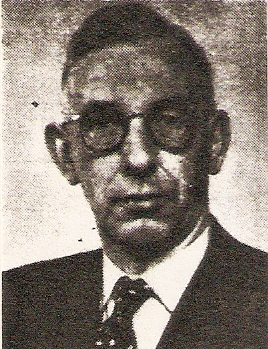 N.J.J. Verhagen, secretaris 1930-1945President sinds 1945Op 8 maart nam van Velthoven afscheid van de Harmonie. Hij woonde in Den Haag omdat zijn huis was gebombardeerd.*zie: map Heem 3 Harmonie blz. 57 in feestgids.Nr. 11, Briefje 1.776Uit het Streekarchief,- Archief Gemeente Schijndel. Gemeente Schijndel aan: Aan het Militair gezag te Vught. 12 april 1945.-Meerdere malen bereiken mij klachten van ingezetenen dat op hun particulieren terreinenzoals tuinen, veelal in de nabijheid van hun woonhuizen, Duitse militairen begraven liggen die aldaar door de Duitsche Weermacht zijn begraven.Om begrijpelijke redenen wenschen deze inwoners deze graven zo gauw mogelijk te zien opgeruimd,In verband hiermede heb ik de eer U te verzoeken mij te willen berichten hoe deze aangelegenheid tot oplossing is te brengen.*De wnd. Burgemeester van Schijndel1945Na de bevrijding ( capitulatie) van heel Nederland waren wij benieuwd of onze zoon/ broer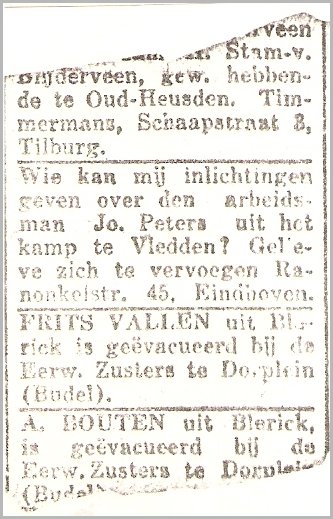 Jan terecht zou komen. Hij was als zovele opgeroepen in de Arbeidsdienst. Dit was een instelling van de Duitsers die jongens (die de leeftijd hadden die voorheen gold als dienstplichtige) in een kamp onderbrachten. Deze jongens moesten dan veelal op landbouwbedrijven mede werk verrichten. Hoewel het geen militaire instelling was kregen zij wel een soort exercitie evenwel zonder wapens maar met een schop (spa) en andere werktuigen.Ten onrechte werden na de Bevrijding van Nederland de jongens, zoals ook Jo weggevoerd waren naar Duitsland (Willemshave) in een kamp te Den Helder geïnterneerd onder het motto. “Dan had je maar moeten onderduiken”.Thans 28-10-1982 vraag ik me af of het niet zinnig zou zijn de werkelozen jongelui die zichbezig houden met allerlei rellen en criminaliteit in een soort Arbeidsdienst onder te brengen.U denkt er is al zoveel werkeloosheid, ik geloof dat er werk genoeg is wat werkelozen niet willen uitvoeren.1945In Schijndel bij de familie van Herpen en Peters werd gesproken over het idee een damclub op te richten.Er kwam een oprichtingsbestuur:	Voorzitter: M. v. Herpen (Marinus= Mies) oom van de penningmeester	Secretaris:  P. v Schijndel (Piet, broer van de legendarische Jan de Polder de dikke 	keeper van Schijndels voetbal).	Penningmeester: J. Peters ( Jo) De naam werd “De Vrolijke Schuivers”. Clublokaal, Albert Santegoeds [*zie foto→]					---------Op de Eerste Officiële vergadering op vrijdag 7 sept. 1945 werd Jan de Laat voorzitterGerard Deelen werd: Competitieleider. *zie: Map 6 Sport.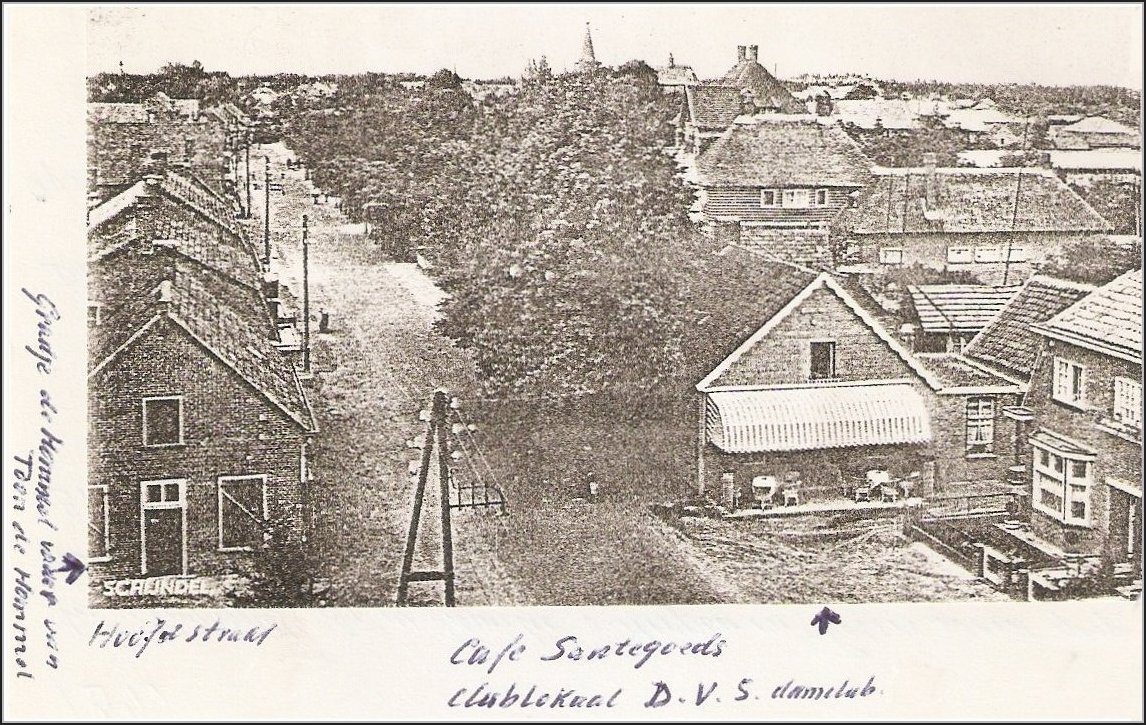 1945 Ook in 1946-1947-1948. Vertrekken schijndelse jongens [soldaten] naar Ned. Indïe.Van Zoggel [Boschweg] is daar gesneuveld.Van Heertum [Wijbosch] is als vermist opgegeven.1945Leggers van de bezittingen der diaconieën van St. Michielsgestel en van Schijndel.1934 – 1943 – 1945 [ 3 stukken] *zie: Rijksarchief in Nrd. Brab. inventarisreeks 20, pag. 36 nr. 247.1945 -1948Ned. Herv. Gemeente Stukken betreffende het herstel van oorlogsschade aan kerken en pastorieën en de bouw van  2 á 4 woningen te Schijndel. [1945-1948, 1 omslag] *zie: Rijksarchief in Nrd. Brab. inventarisreeks 20, pag. 56 nr. 512.Jaartal 1946Antoon Vugts wint bij de Olympische Spelen te Antwerpen met handboogschieten.Hij is geboren 26 maart 1868 te Schijndel en overleed daar op 27 februari 1946.*zie: Map van Bokhoven ad. 15.211946H. Vorstenbosch volgt A. Geerts op als voorzitter van de werkliedenbond.*zie: map Heem 2 Standorg N.K.V. [ in 1983 overgeheveld in map II Standorg.1946Dit jaar en ook nog de eerstvolgende jaren ben ik B.A.H. Peters geboren 28-01-1928 steeds te voet mee gegaan ter bedevaart naar Handel als muzikant in de processie [lid Harmonie St. Cecilia] en als lid der H. Familie. Mijn gezel was Frans Hermes uit de Kerkstraat. 1946Op 3 april werd de inschrijving geregeld tot toetreding van D.V.S. [damclub] bij deNederlandse Dambond.De Heer van Boekel uit Vught [secretaris van de bond] speelde een simultaan wedstrijden,’n mening: “Wat kon die man fenomenaal dammen”Op de eerste jaarvergadering 3 april werd S. Peters [Stephanus Johannes Stef ook welStif genoemd] voorzitter. Tevens werd G. Deelen als eerste club kampioen gehuldigd.*zie: Map 6 Sport ad Dammen [1983 Map 6a DVS]Jaartal 1947De Vrolijke Schuivers werden op het einde van hun eerste bondsjaar al meteen Kampioen.De promotie werd gemist.Onderling werd in twee groepen gespeeld. In de eerstegroep werd S. Peters kampioen.In de tweede groep werd Piet van Geffen kampioen.*zie: Map 6 Sport ad Dammen.1947Uit de Katholieke Illustratie [?] zie ook 											24-04-1948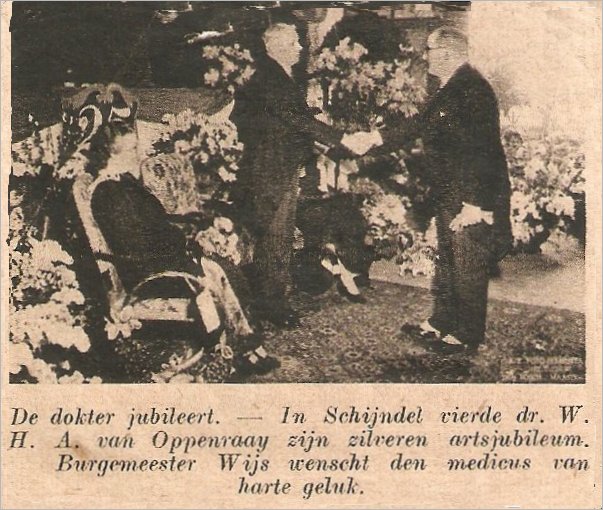 Tijdens dit feest heb ik een declamatie [voordracht] gedaan geassisteerd door tweebuurmeisjes Annie van Heeswijk en Annie Schellekens waarbij we de dokter een zilverenasbak aangeboden hebben namens de buurt.Voor zover ik me kan herinneren luidde het gedicht: 	Heel Schijndel is in rep en roer en zilveren klokjes luiden,	ik weet best waar de klepel hangt en wat dat moet beduiden.	De Dokter is de held van het feest wie zou niet vrolijk wezen, 	hij heeft in 25 jaar heel Schijndel wel genezen.	De buurt biedt u een klein present vult het maar goed met assen,	misschien kan ik over 25 jaar U met goud nog wel verrassen.1947- 1975Op 1 januari werd de praktijk van Dr. van Oppenraaij wegens ziekte overgedragen aan Dr. A.M.L. van de Meerendonk geboren 15-10-1916 te Horst [L].Hij was geen opvallend figuur in Schijndel maar een uiterst bekwaam arts.Dr. v.d. Meerendonk sleet zijn laatste jaren op in een appartement nabij de Zuiderplas in ’s-Hertogenbosch. Hij overleed op 26 september 1978 en volgens zijn wil begraven op het R. K. kerkhof van de St. Servatiusparochie te Schijndel *zie: “Schijndels Weekblad 3de jrg. nr. 38, 6 oktober 1978.194710de Schijndelse Revue van 13 t/m 18 februari De grote promotor van deze revue is zeker wel de Hr. Tibosch doe overigens in veel activiteiten te Schijndel en speciaal in zijn parochie aan de “Boschweg” belangrijkemedewerking verleende.zie Map 3 Toneel en zie ook 1950.1947Op 23 december 1947 viert de Boerenbond haar 50 jarig bestaan.Een H. Mis in elk der drie parochiekerken voor de gestorven leden werd opgedragen op de stichtings-dag 23 december: een H. Mis van Dankzegging op 29 december.’s-Middags was er feestvergadering voor de mannen, daags daarna voor de vrouwen.Het trio Aug. de Laat verzorgde de feestavond  op prima wijze: Kapelaan van Rijn leidde de vergadering zeer vlot.zie: Map Heem 2 Boerenbond.1947De Rooms katholieken Werklieden verbond werd K.A.B. *zie: Map Heem 2 Standsorg N.K.V.1947De dirigent van de Harmonie Harrie van Abeelen is overleden.Hij was sinds 1929 dirigent.1947Als opvolger van de dirigent der Harmonie de overleden Hr. H. v. Abeelen werdbenoemd de Hr. Kotter.Zeker de eerste jaren hebben de schijndelse muzikanten wel problemen met hem gehadi.v.m. de aanpassing.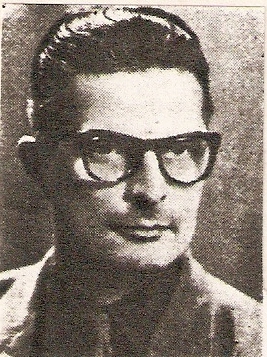 Ton Kotter had een meer militaristisch gedisciplineerde aanpak.Alles moest “model” zijn dat ging er bij de gemoedelijke schijndelse muzikanten niet zo best in. Vooral voor de jongeren was hij niet sympathiek . Als de ouderen ernaast bliezen dan lag het aan ’t instrument, bliezen de jongere ernaast dan hadden ze niet genoeg geoefend, zo spraken de jongeren. Toch wist hij 2 wimpels te behalen met het korps.*zie: Map Heem 3 Harmonie 100 jaar.Jaartal 1948De gebroeders van Geffen [zonen van Jantje en Marie van de Wijbosscheweg] zijn de sterke troeven van de damclub D.V.S. Kampioen werd: 1. Dré van Geffen. 2. Piet van Geffen. 3 Marinus van Geffen.*zie: Map 6 Sport, ad Dammen1948Oprichting van “Herwonnen Levenskracht”*zie: Map Heem 2 Standorg N.K.V.  1948Op 1 april kreeg kapelaan Christ Vinken de opdracht van de Bisschop om een nieuwe parochie op te zetten. Dit werd de Hovenbraak.Binnen een jaar kreeg hij door allerlei activiteiten f. 44.000 bijeen, in die jaren een formidabel bedrag.Op 1 augustus werd de oprichting officieel: Patroon: St. PaulusKerk: Noodkerk a/d Hoevenbraakse-straat [later gemeenschapshuis “De Vink”].Parochianen: 1227*zie: map Heem 1 Gebouwen *zie: Map Heem 2 Kerken [terugzien in dankbaarheid – vooruitzien in hoop].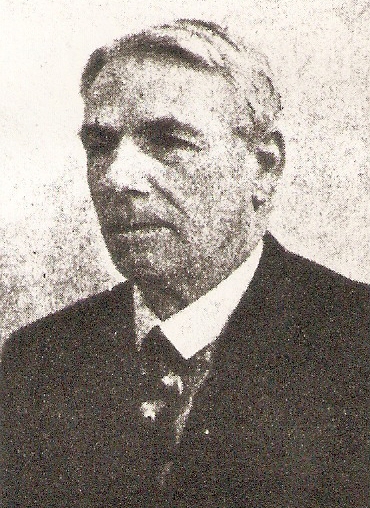 Programma bij gelegenheid van het afscheid van Dr. W.A.H. van Oppenraaij  te Schijndel*zie: Map Persona, zie ook 1947 van dit journaal1948Bouw van de Noodkerk de Paulus parochiekerkOp 31 augustus 1963 werd de definitieve Pauluskerk gebouwd [ in 1978 omgebouwd tot gemeenschapshuis “De Vink”].*zie: Map 1 Historie C blz. 15.*zie: Map 1 Gebouwen.*zie: Map 2 Kerken, Godsdienst.1949 -1950Ned. Herv. Gemeente. Ingekomen van minuten en uitgaande stukken.B. en W van Schijndel.De schade- enquête- commissie ’s-Hertogenbosch,-de Bouw en restauratie commissie derN.H.  Kerk, het Ministerie van Financiën 1949-1950.*zie: Rijksarchief in Nrd. Brab. inventarisreeks 20, pag. 68 nr. 778.194930 april aanbesteding noodkerk St. Paulusparochie.Bouwfirma Gebr. Schellekens, - Architect H. Valk.29 oktober inzegening [nood] kerk en installering Pastoor C. Vinken *zie: Map Heem 2 Kerken [terugzien in dankbaarheid – vooruitzien in hoop].1949In plaats van dokter Cals kwam Dr. Martens als derde arts te Schijndel. Hij bleef tot 1957.(zie± Map 1 Historie C blz. 11.Jaartal 1950Gemeente begroting 1950.De Inkomsten en Uitgaven (gewone dienst) is vastgesteld op F. 1.089403,03.De Kapitaal dienst in ontvangsten en uitgaven op f. 3.629853,45*zie: Map van Bokhoven ad 8.26 of Bépé 1.1950Per fiets naar Rome.Stef Peters met zijn zoon Willy en Driek Verhagen met zijn zoon Jan togen per fiets op weg naar Rome. Het ging met strubbelingen zodoende kwamen de beide vaders met de trein terugnaar Holland. De zoons kwamen per fiets waarbij ze de laatste twee dagen zonder nachtrustonafgebroken doorfietsten.*zie: Schijndelse Courant.1950Aangestoken door de fietstocht van Stef Peters naar Rome ging nu te voet naar RomeToontje van Kemenade 52 jaar vergezeld van een ander wandelaar uit Oss.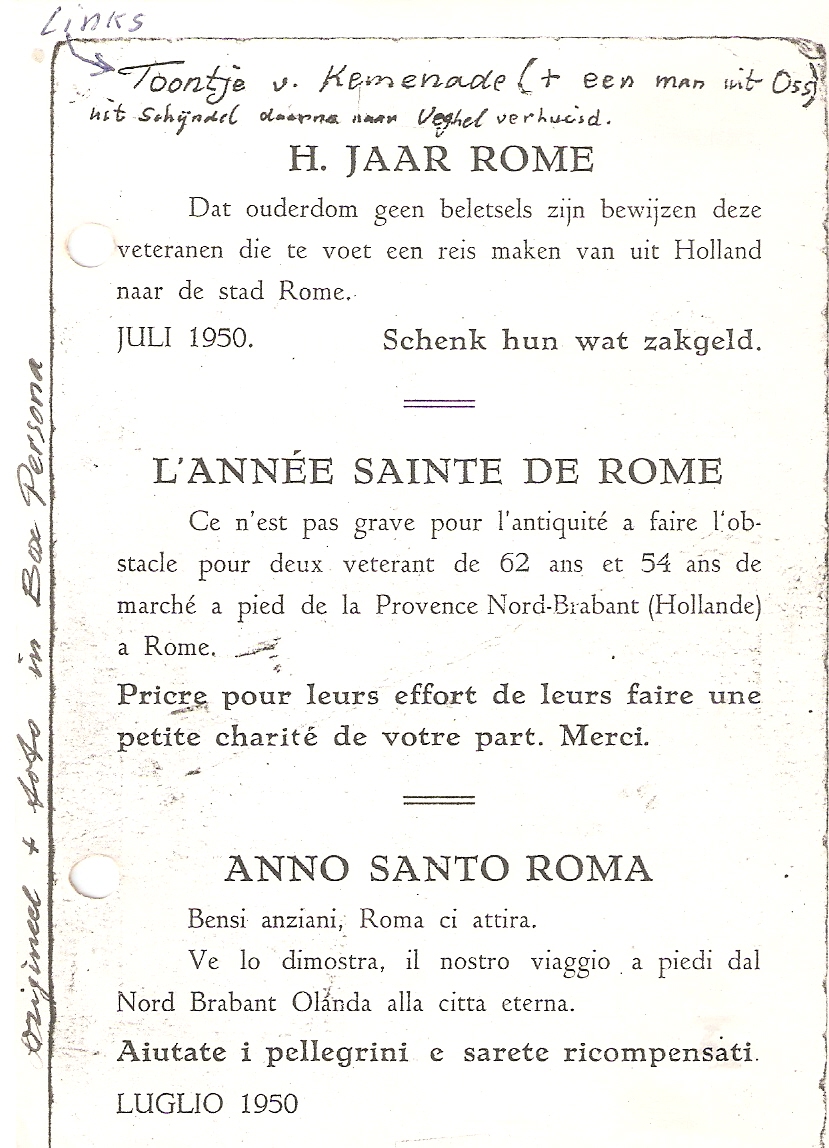 1950 Op 2 december overleed tijdens een jacht op 54 jarige leeftijd Harry P. C. Jansen.*zie: Feestgids Muziekfeesten 3 t/m 7 sept 1955 in Schijndel blz. 57.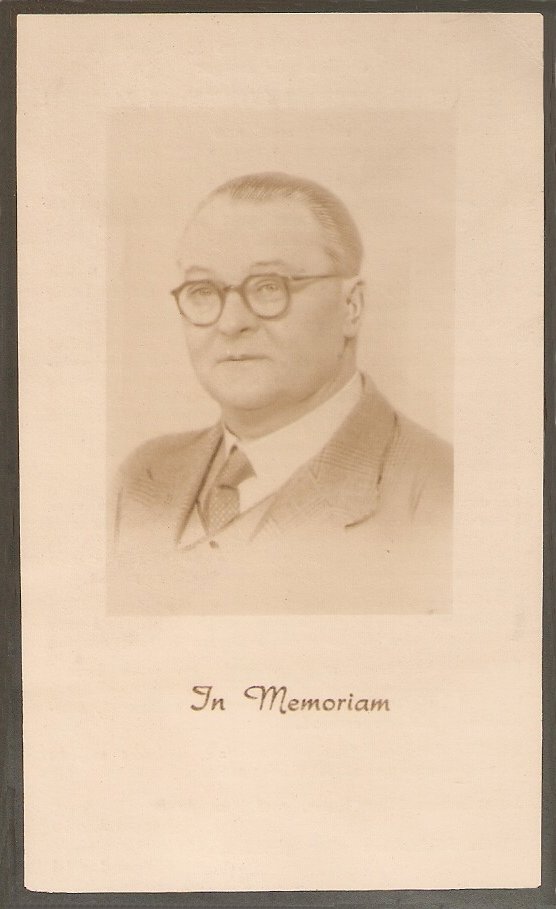 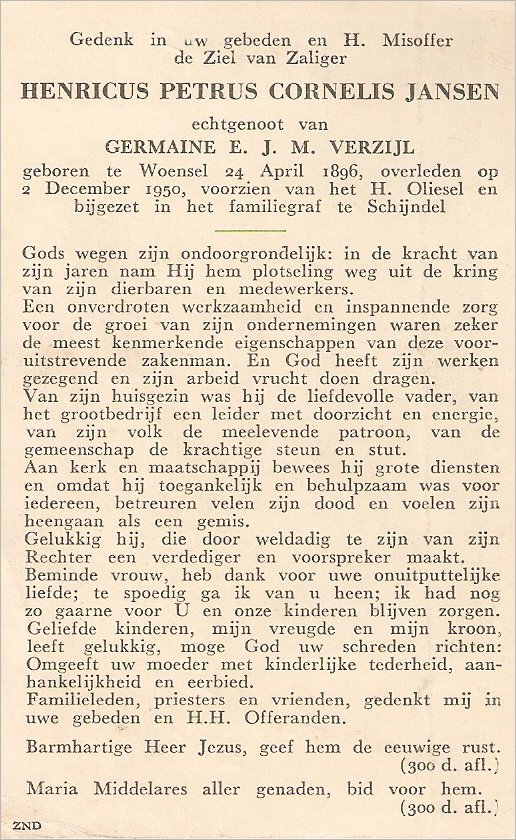 Zijn echtgenote overleed op 22 september 19791950De Heer Mathieu Jansen nam de plaats in van zijn overleden broer Harry als hoofdbestuurslidder harmonie St. Cecilia (zie ook 1930)  M. C. C. Jansen. Lid hoofdbestuur sinds 1950.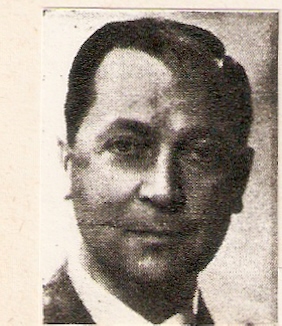 Jaartal 1951Hoe zal Schijndel in de toekomst eruit zien?*zie: Map Heem 1 ad Historie D*zie: Artikel Schijndel in het jaar 2000 in de verzamelmap Krantenartikel betreffende N. M. C.  (natuur en milieu centrum) door B. A. H. Peters *zie: Map Structuurweg. 1951Ned. Herv. Gemeente.Register van Jaarrekeningen, mede van de Kerkvoogdij van Schijndel over de jaren 1911-1951  - 1 deel.*zie: Rijksarchief in nrd. Brab. inventarisreeks 20 pag. 60, nr. 649.1951Uit een convocatielijst ( mailinglist) van de Heemkring Hertog Jan II blijkt dat Van  Vijfeijken kapelaan te Schijndel is.*zie: Oude archiefmap Heemkring Hertog Jan II 1951-’57.1951De Huif werd opgericht met als doel geld in te zamelen door acties enz. hetgeen nodig zouzijn voor aanschaf van uniformen en nieuwe instrumenten.Harmonies, Uniformen en Instrumenten Fonds.De grote kracht hier was “Mr. Tibosch” van den Bosweg.*zie: Map 3 Harmonie Jubileumboekje “100 jaar Harmonie”.1951 20 aprilOp de vergadering van de Heemkunde vereniging Hertog Jan II sprak Nol van Roessel over“Spreekwijzen uit Schijndel en omgeving”*zie: Verslag Heemkundevereniging van het jaar 1951 -  maart 1952.1951Op 15 aug. behaalde de harmonie een 1ste Prijs met Wimpel in de Vaandelafdeling in Oisterwijk.*zie: Map 3 Harmonie: Muziekfeesten in Schijndel blz. 61.1951 In de kousenfabriek bij Jansen de Wit begint men met de productie van Nylon later komendaarbij Stretch-Nylon Dacron en Mousse Nylon ook wel Crêpe Nylon genoemd.Tevens kwam het grote Hoofdgebouw gereed*zie: Map 3 Harmonie: Muziekfeesten in Schijndel blz. 103 + 107.1951In dit jaar werd de jongensschool in de Hoevenbraak gebouwd. *zie: Bruine Map 4 ad. 44Deze werd ± 1981-1982  opgeheven wegens een gering aantal leerlingen nadat zij reeds enkele jaren gemengd was (jongens en meisjes)Sindsdien was er de Muziekschool gevestigd alsook het creatief centrum Hertog Jan en ook de Harmonie had er daar home. De Muziekschool en het creatief centrum werden gesloten.Op 31 mei 2013 is in het oude pand Hertog Jan II laan weer een nieuwe lagere school de “Regenboog” geopend.De voorzijde van voormalige school/creatief centrum is behouden gebleven maar aan de achterzijde werd een geheel nieuwe lagere school gebouwd.*zie: betreffende mappen.1951Op 13 oktober betrok Albert Santegoeds een nieuw pand namelijk de oude Velo-winkelin de Hoofdstraat ( later is daar het nieuwe hotel gebouwd) De damclub D. V. S.  verhuisden mee.*zie: Map 5 Sport ad. dammen: clubblad aug. 1970 blz. 4.1951 13 decemberDe Hr. H. Verhoeven (Bertus) hield een lezing met lichtbeelden over de plantengemeenschappen in onze omgeving bij de Heemkundevereniging Hertog Jan II.*zie: Jaarverslag Heemkring Hertog Jan II 1951 maart 1952.Jaartal 1952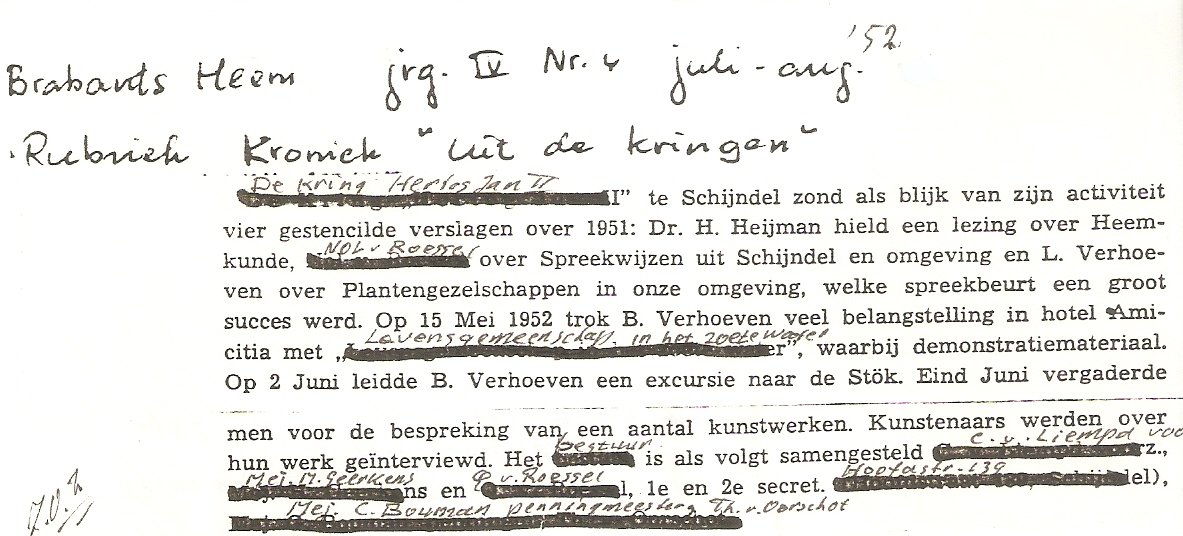 Kring adres:    Hertog Jan II  -  A. van Bokhoven Hoofdstraat 23- Schijndel.1952De harmonie behaalde in Loon op Zand weer een EERSTE PRIJS.*zie: Map 1 Harmonie 1952H. Vorstenbosch voorzitter K. A. .B. verlaat Schijndel, hij wordt na zes jaar opgevolgd door Jan de Laat.In dit jaar wordt het Adviesbureau opgericht*zie: Map Heem 2 Standorg N. K. V.1952Op 1 februari nam burgemeester Wijs ontslag. Hij was in functie van 1937-1952.*zie: Map 1 ad Historie C en Map 5 Personalia.1952Tot burgemeester is benoemd Mr. Aloysius Theodorus Josephus van Tuijl geboren op19 maart 1913 te Duizel. Hij overleed op 28 december 1975.*zie: Map 1 ad Historie C en Map 1 Personalia.1952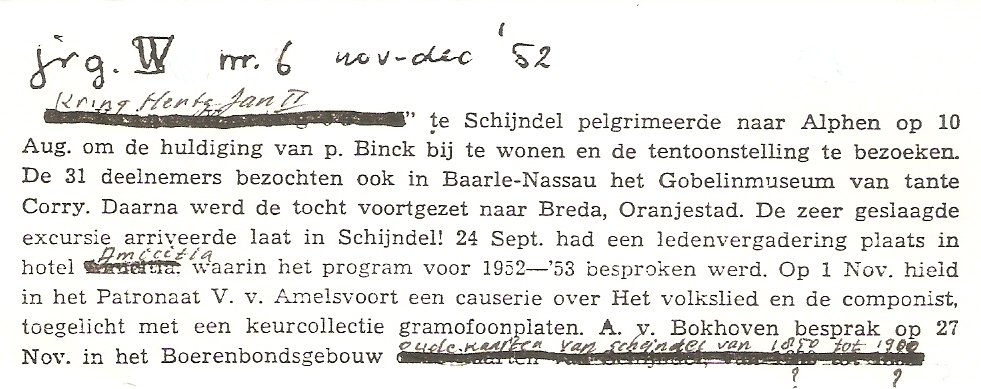 1952Ned. Herv. Gemeente Van de diaconie te Schijndel: Ingekomen en minuten van uitgaande brieven.B. en W. van SchijndelWinterhulp Nederland gemeente Schijndel, het Provinciaal College van Toezicht, Ds. Struick Postumes te Grave.*zie: Rijksarchief Nrd Brab. inventarisreeks 20,  pag. 16, nr. 69.1952- 1954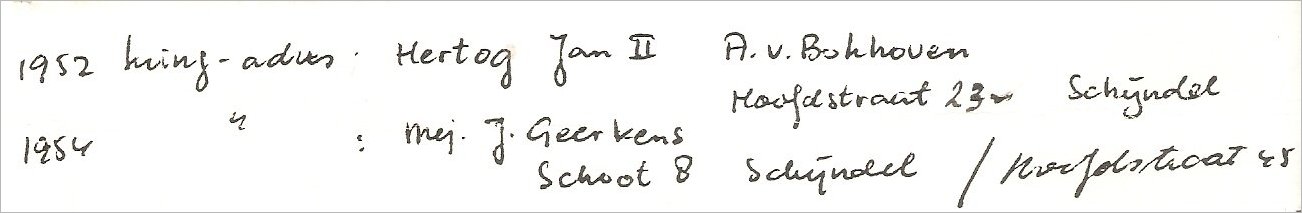 Jaartal 1953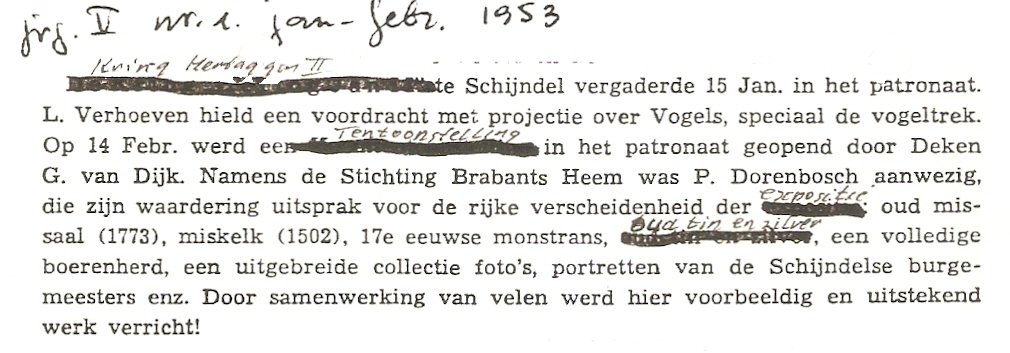 1953 Vóór het jaar 1900:Te Gemert werd op de zolder van de pastorie een mand bewaard met daarin het doopboekvan Jan van Amstel (vóór 1900 dus)In 1953 werd ontdekt dat de namen van de kinderen van Hendrik, Hendrik van Amstel gehuwd met Anna Peter Willem van Grinsven waaronder dus Jan van Amstel vermeldstonden.*Bron: Map A. van Bokhoven.1953-1954Ned. Herv. GemeenteStukken betreffende de overdracht door de kerkvoogdij aan de provincie Noord-Brabantvan het plant,-poot,-en of voortplantingsrecht op de noordelijke berm van de provinciale wegVught, Sint Oedenrode, te Schijndel. ( 2 stukken) *zie: Rijksarchief in Nrd. Brab. inventarisreeks 20 pag. 71/721953Stukken betreffende eventuele combinatie van de hervormde gemeente te Sint Michielsgestel en Schijndel met de gemeente Sint Oedenrode of van de gemeente Sint Oedenrode met de gemeente Veghel.*zie: Rijksarchief in Nrd. Brab. inventarisreeks 20 pag. 21 no. 174 (1 omslag).1953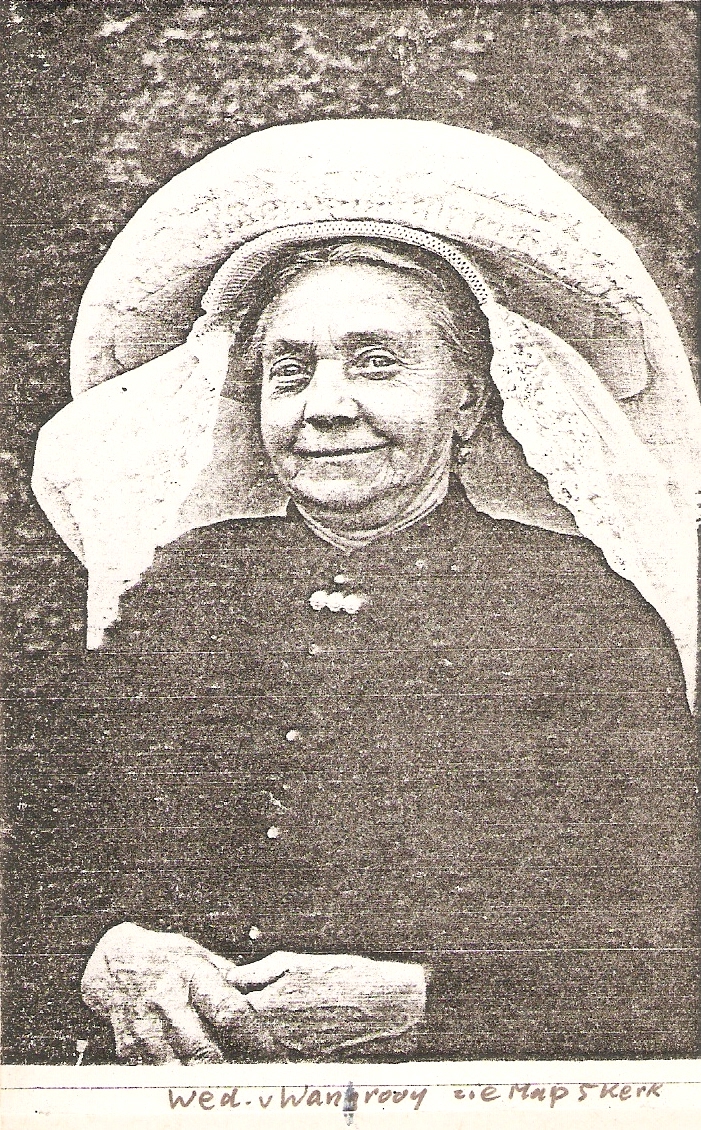 Tijdens een *zelatrice-dag verscheen de Wed. v. Wanrooij uit Schijndel met een echte Brabantse Poffer uit de begin decennia van de jaren 1900.Ze oogstte daarbij veel belangstelling.*een vrouw die vurig een bepaald doel nastreeft.[zie: Wiki woordenboek ]*zie: Heem 2 ad Godsdienst, Missie Tijdschrift voor de jeugd   1953 juni 35ste jrg. blz. 72 (achterbladzijde)*zie: Heem 5 Persona – Kerk	.			1953D. V. S. Damclub behaalde van promotiewedstrijden tegen de Bossche Damclub (12-8 en 10-10) de Hoofdklasse.E. D. G. uit Eindhoven speelde de huldigingswedstrijd.D. V. S. organiseerde een Groot Toernooi, daar verschenen grote namen zoals:H. Snijders, J. Erkamps Bongenaar.*zie: Map 6 Sport ad Dammen aug. 1970 blz. 5.195314 Februari t/m 17 FebruariTentoonstelling Heemkundevereniging “Hertog Jan II “ Schijndel.Opening door Deken van Dijk.*zie:  Schijndelse Krant 20 Februari 1953.De Vrolijke Schuivers: Schijndelse Krant  20 Februari 1953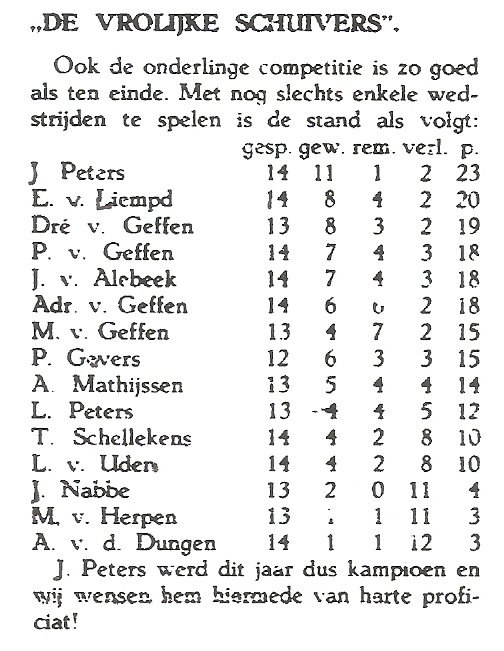 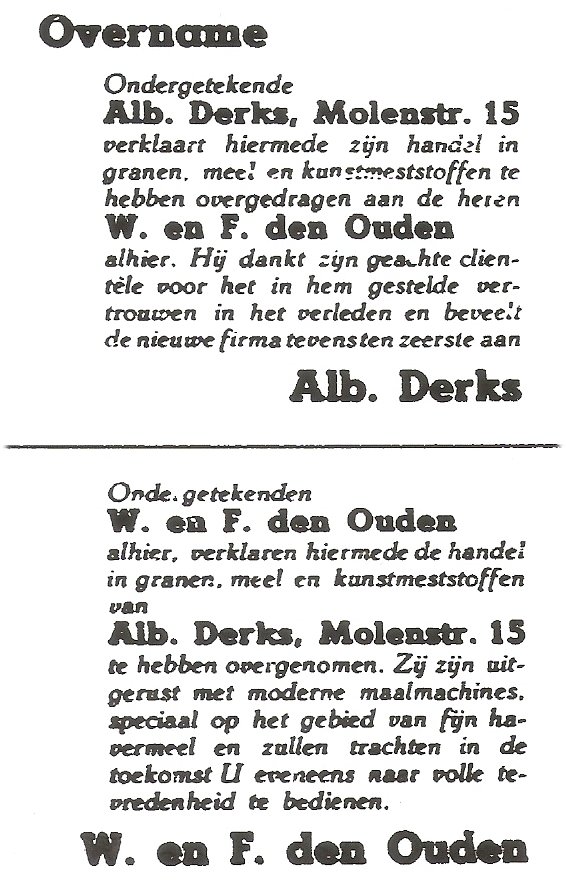 						Albert Derks emigreerde naar Canada1953De K. A. B.  viert het 25 jarig bestaan.*zie: Map Heem 2 Standsorg N. K. V. 1953De harmonie wordt aangekleed met blauwe uniformen voorzien van zilver-grijzen biezen.Voor ’t eerst werd erop uitgetrokken in uniformen op 6 juli bij gelegenheid van het zilveren jubileum van Antoon (Toontje) de Hommel bij Jedewe welke én secretaris en onderdirecteur van de harmonie is. Aan belangstelling ontbrak het natuurlijk niet( De uniformen zijn ± 1970 vervangen in bordeaux kleur).*zie: Map Heem 3 Harmonie,: Muziekfeesten in Schijndel blz. 59Jaartal 1954Ned. Herv. Gemeente.Lijst de hervormden te Schijndel  ( 1 stuk) *zie: Rijksarchief in Nrd. Brab. inventarisreeks 20 pag. 65 no. 6801954Twee (nieuwe) klokken voor de St. Servatiuskerk en wel Servatius en Maria als vervangingvan de in de Duitse periode weggevoerde klokken (± 1943).De Mariaklok heeft als tekst:	“Mijn klank galmt als een vredeslied. Vergeet de oorlogsrampen niet”.Er is ook nog een oude klok in de toren welke gegoten was te Leuven (B) door Peeter van den Ghein met het opschrift: 	“De Heeren doctoors regenten der Heilige Godtsgeleertheijdt tot loven als Thiende 	Heeren van Schijndel hebben deze banklok doen hergieten anno MDCCXXXXI.*zie: Map 2 Heem kerken [deel kerkblaadje 17 sept-18 sept enz. 1977].1954Johan van Roessel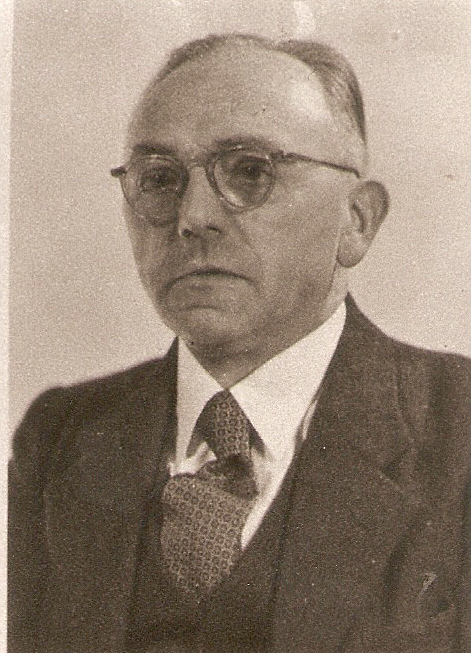 Sigarenwinkelier (annex-dranken) hoek Hoofdstraat – Kerkstraat Zeer bekende persoonlijkheid in Schijndel met vele functies in het Maatschappelijk en sociaal leven, o.a. Middenstand, Oranje Comité, H. Familie.1954Geestelijk Adviseur Pastoor Vinke legt zijn functie na 9 jaar neer (K.A. B.)Hij wordt opgevolgd door kapelaan Vos [van de Paulus parochie] *zie: Map Heem 2 Standsorg N. K. V. 1954Op 22 maart staat een boerderij met rieten dak in brand in de Borne.*Bron: 100 jaar Vrijwillige Brandweer Schijndel 16 sept 1994 pag. 11.1954Op 16 mei behaalde in Loon op Zand het nog slechts kort opgerichte Tamboerkorps [1952-1953] in de 3de afdeling een Eerste Prijs. De leiding was in handen van Bedaux uit Tilburg.De Harmonie zelf behaalde in Millingen a/d Rijn een Eerste prijs met Wimpel nadat in Loon op Zand een 2de Prijs, 99 punten behaald was tijdens stortregen. *zie: Map 3 Harmonie: Muziekfeesten in Schijndel blz. 59. 1954In gebruik nemen van de nieuwe cantine bij Jansen de Wit een prachtzaal.Toen ik [Bépé] bij de Harmonie was repeteerden wij daar elke week en er werden ook veel uitvoeringen gegeven.*zie: Map 3 Harmonie: Muziekfeesten blz. 107.1954Op 6 december verongelukten nabij Vianen op weg naar Utrecht de Gebroeders Bolsius De bestuurder Frits Bolsius.De mede inzittende Harrie Bolsius.Behalve Directeuren van de Kaarsenfabriek waren beide nogal betrokken met het culturele leven in Schijndel.Frits met diverse Koren en Harrie met o.a. de Harmonie.Bericht is uit: Delpher Historische kranten 1954-pag. 5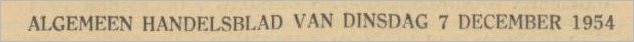 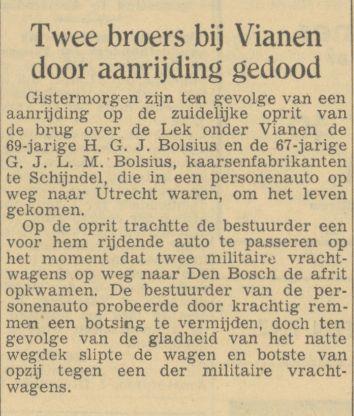 					   [is geplaatst door Willie v.d. Greef v. Zandbeek 2017]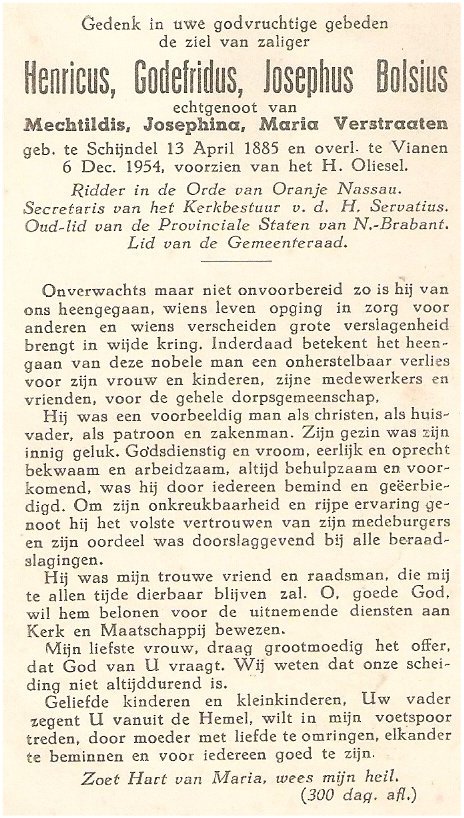 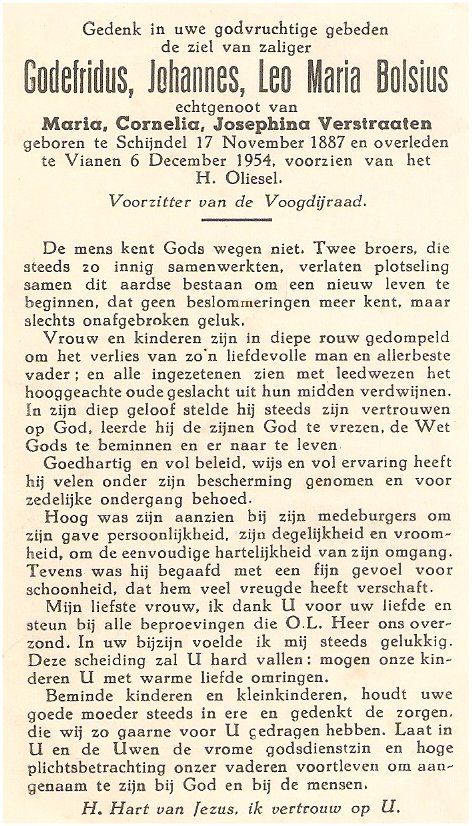 Jaartal 1955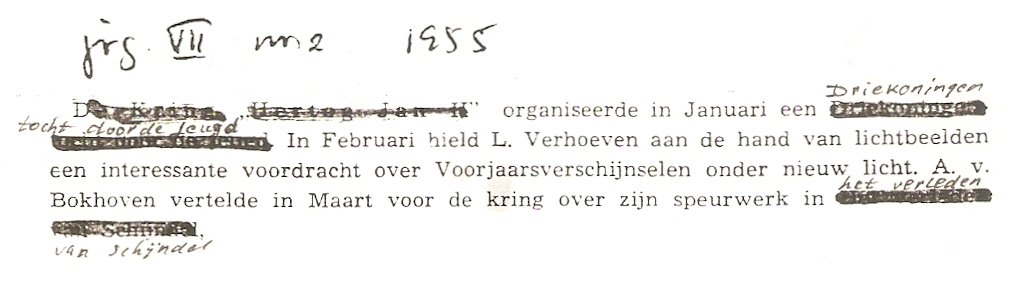 1955Gezinskaarten voor de N.H. kerk voor leden van de hervormde gemeente Sint Michielsgestel en Schijndel.*zie: Rijksarchief in Nrd. Brabant inventarisreeks 20 pag. 31.  1 omslag nr. 210.					        idem           pag. 32.  1 omslag nr. 211.1955Op 7 September is er een optreden in de feesttent van de Harmonie door:	Willy Vervoort.	Mieke Telkamp.	Willy Alberti.	De Spelbrekers.	Franky.	De Deense Dunja sisters.	Tonny Boucher.	Tony Bakkenes. *zie: Map 3 Harmonie: Muziekfeesten in Schijndel blz.79.1955Tijdens de muziekfeesten van de harmonie worden er op 10 september Brandweerwedstrijden gehouden.Tevens optreden van Prins Carnaval Peer Bellefleur 1 en het radio dansorkest The Glosters.    Tijdens de harmonie-feesten in de Grote Cabaretavond treden op	Cees de Lange.	The Chico’s.	Het trio Annelles & Co.	Lucie Steijn.	Wagter junior.	Guus Jansen (Hammondorgel). 	Co van der Heyde – Wijma. *zie: Map 3 Harmonie: Muziekfeesten in Schijndel blz. 85.1955Nog een feest nl. 100 St. Cecilia die bij deze gelegenheid de titel Koninklijk kreeg.Dus vanaf nu Koninklijke Harmonie St. Cecilia.Dit werd gevierd van 3 t/m 8 September.*zie: Map Heem 3: Muziekfeesten in Schijndel blz. 59.1955				Hoofdstraat▼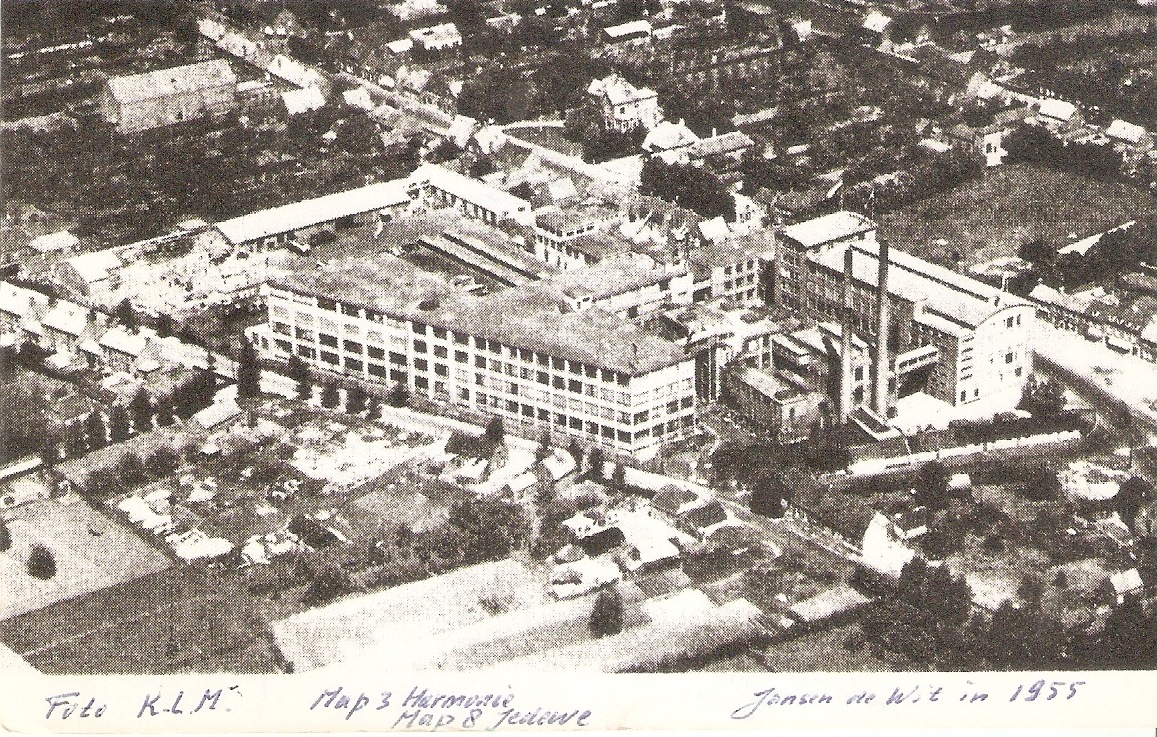 Korte ◄Heikantstraat ◄Heikant straat Tegelijk met het 100 jarig bestaan van de harmonie gaat Jansen de Wit kousenfabriek feest vieren wegens het: 125 jaar Jansen de Wit.			      40 jaar Jansen de Wit in Schijndel.			      25 jaar Mijnheer Mathieu Directeur.Er is een grote feesttent ten Z.O. van het gebouw van Jansen de Wit,Waar nu de ventweg en Korte Heikantstraat gelegen is. [2017]*zie: Map 3 Harmonie: Feestgids *zie ook ; ANTOON COOLEN, Boek:  Van de Breischei tot 75 Gauge. Het verhaal van een Kousenfabriek 1830-1955.*De Koninklijke Kousen en Sokkenfabriek werd op 3 januari 1985 failliet verklaard en in het jaar 1986 is de fabriek en de kantoor- gebouwen afgebroken. In 1989 zijn op die plek seniorenwoningen gebouwd. ( 2017 Willie v.d. Greef v. Zandbeek).1955Op 4 September concerteerden tijdens de muziekfeesten in Schijndel.“De Mastreechter Staar”.Op 11 September concerteert de Koninklijke Militaire Kapel o.l.v. R van Yperen.*zie: map 3 Harmonie: Muziekfeesten in Schijndel blz. 77 + blz. 83.1955Schijndel viert feest via de K. A. B. 1200. Op 11 september vierden de leden het Credo Pugno Zomerfeest.*zie: Map Heem 2 Standsorg N. K. V.*zie: Map Heem 3: Muziekfeesten in Schijndel blz. 83.1955In de oude jongensschool aan de Wijbosscheweg (hoek Eikenstraat) vestigde zich de meubelfabriek “Brabantia” van Marinus (Richard, Ries) Vink. In 1976 vestigde zich deze ook nog op het Duin (industrieterrein). Bépé.).Nadat Brabantia meubelfabriek aan de Wijbosscheweg failliet ging en afgebroken werd  zijn op die plaats nieuwe woonhuizen gebouwd. Jaartal 1956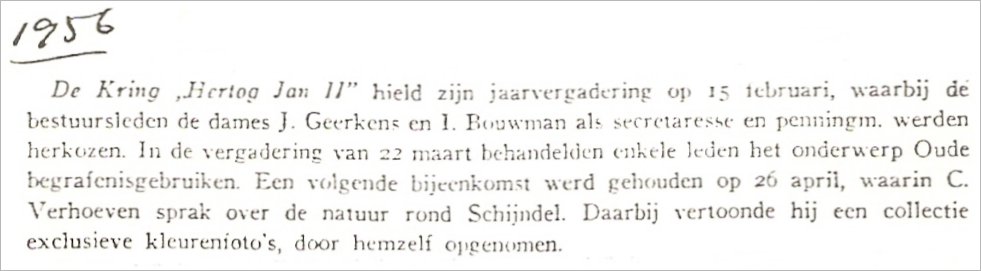 1956Als 4de huisarts kwam te Schijndel Chr. E. Metz, ook zijn vrouw was arts.1956Op 23 mei wordt Jan de Laat van de K. A. B. opgevolgd door G. van Herpen als voorzitter.Die als kringbestuurder benoemd is van de Bossche Bond. (Jan de Laat overleed in 1969)  *zie: Map Heem 2 Standsorg N. K. V. 1956Op 3 Mei oprichting van de Parochiële Bejaardenbond Hoevenbraak. Mede oprichter en eerste voorzitter gedurende 11 jaren was Jan Speeks. Jantje Spiks was ook in de voetbalkringen een zeer geziene en bekende persoon *zie: Map Heem 1 Gebouwen: Feestkrant Wijkgebouw Hovenbraak blz. 19.1956Ned. Herv. Gemeente.Kerkenraad: Ingekomen-en minuten van uitgaande brieven.	Touringcar bedrijf Fassbender–Schellekens te Schijndel*zie: Rijksarchief in Nrd. Brab. inventarisreeks 20 pag. 14, nr. 61.Ned. Herv. Gemeente.Stukken betreffende de overdracht door de kerkvoogdij aan de provincie Noord-Brabant van 2 stukken grond te Schijndel kadasternummers resp. D4860 en D 222 ( 1 omslag).*zie: Rijksarchief in Nrd. Brab. inventarisreeks 20 pag. 72,  nr. 803.1956 Kerkvoogdij Ingekomen-en minuten van uitgaande brieven.	Schildersbedrijf Van Lier te Schijndel 1956.*zie: Rijksarchief in Nrd. Brab. inventarisreeks 20 pag. 46,  nr. 430.Jaartal 1957Uit Brabants Heem: Jaargang IX Nr. 1januari-februari 1957  pag. 17.……….heel Gestel daarin.De Bodem van Elde heeft niets te maken met de gemyntes Tede, Ruimel en Gemonde.Wel waren de Gestelaars wonende aan de Oost- en Noordkant van de Dommel, gerechtigdin de Bodem van Elde, samen met enige buurten van drie andere dorpen.Maar men moet niet alles door elkaar klutsen.De Bodem van Elde lag overigens buiten St. Michiels Gestel.- Artikel van F. W. Smulders1957Opgericht Wielervereniging Schijndel door Antoon Russens.*zie: Heem 1 Gebouwen: Feestkrant Wijkgebouw Hoevenbraak blz. 161957De K. A.B. Schijndel schrijft het 1000ste lid in.Men viert ook het 40 jarig bestaan (in 1953 =35 jr. ?)*zie: Map Heem 2 Standsorg N. K. V. 1957In maart werd het H. Hart monument van de hoek Hoofdstraat-Kluisstraat verplaatst naar denoordzijde van de St. Servatiuskerk.*zie: Map 1 Historie C blz. 12. ( In de begroeiing aan de achterzijde van het H. Hartmonument nestelde nogal wat vogels tegen de muur van garage van Heeswijk, daar gingen we [de gebr. Peters] nogal eens graag naar zoeken. Wanneer Sjef van Heeswijk dat zag werd hij woest.)1957In plaats van Dr. Martens kwam Dr. E. B. Konijnenberg. Hij overleed door een noodlottig auto ongeval op 13 april 1971 aan de Houterdsedijk.Zijn praktijk werd overgenomen door zijn zwager Dr. van de Maesen.1957OP 6 Mei werd het nieuwe Sportpark aan de Europalaan geopend.Het oude  (zie 1934) op de “hoog ekkers” moest plaats maken voor de nieuwe wijk deHoevenbraak, St. Paulusparochie.*zie: Map 6 Sport: ad Voetbal feestkrant 1927-19771957 Opening Reconstructie Hoofdstraat.Groot zomeravondfeest i.v.m. officiële opening reconstructie Hoofdstraat en Nieuw Marktterrein.*zie Programma in Box Meierij’s Kamerkoor 7.Jaartal 1958Betreffende Jan van Amstel.*zie Brabantse leeuw VII (1958) blz. 174-176. *Bron: Map A. van Bokhoven.±1958Foto van de “De Hopbrouwers “ zit in “Klappertje in Beeld “no. 4, Personen en verenigingen1958 10 februari vlnr. 1-2-3-4 achter de microfoon: 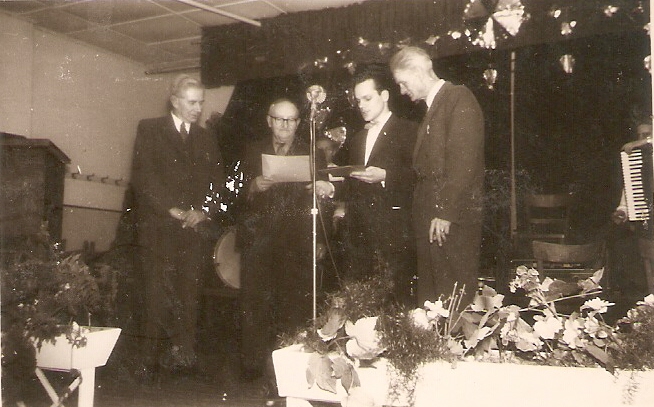 Tijdens een van de gebruikelijke jaar [feest] vergadering van de winkeliers/zegelvereniging stonden op het podium       1   Toon (Antoon) de Louwere, bestuurslid [ook tromslager van de harmonie en 	gemeentelijke instaleur (electriciën).Dorus Doreleijers, voorzitter. Henk van den Heuvel, bestuurslid. Hij had een “Doe het zelf  [ijzer]zaak” hij overleed na een paar jaar [vrij plotseling].In zijn zaak is nu Wiek de Laat gevestigd [baszanger]. Wiek de Laat is overledenop 3 juli 2012.Stef Peters, secretaris later voorzitter {schoenwinkelier, reparateur en orthopedischmaat-schoenmaker. *zie o.a. 10 juli 1969.1958D. V. S. start met het “Stef Peters beker” Dam- tournooi  hetgeen jaarlijks terugkwam.De eerst keer werd deze behaald door Jo Peters.*zie: Map 6 Sport, ad Dammen.*zie ook 10 juli 1969.1958 Kapelaan Vos verlaat Schijndel (Hoevenbraak). Hij wordt opgevolgd door Kapelaan van Gulick ook als geestelijk adviseur van de K. A. B.1958Op 7 september overleed te Boekel – [Schijndels] oud burgemeester de Wijs *zie 1937 + Map 1 ad Historie C + Map 1 ad Personalia.1958Sinds dit jaar is het nieuwe wapen van Schijndel in gebruik genomen.*zie: Gemeentegids: Wegwijzer voor de gemeente Schijndel 1979 blz. 5.*zie: Map 9 Bokhoven en Groene map 1958.Jaartal 1959Betreffende Jan van Amstel.*zie: Bulletin  Museum Boijmans van Beuningen X 1959, blz. 97-100 (in bezit van de  gemeente Schijndel).*zie Heem Map, Jan van Amstel.Bron: Map van Bokhoven deel 1  of bruine Map 1 1 a¹.1959Nieuw Gemeentehuis kosten fl. 650.000,-*zie: Gemeentearchief 42 blz. 177 en 43 blz. 1114.*zie: Schijndelse Krant (weekblad)   17 juni 1960					24 juni 1960.1959 † 4 maartJanus van den Broek “Ripmaoker”(Reepmaker) evenals zijn vader Tinus v.d. Broek heeft geheel zelf een machine uitgevonden waarmee de repen welke gebruikt werden om de manden en tonnetjes (vaten). 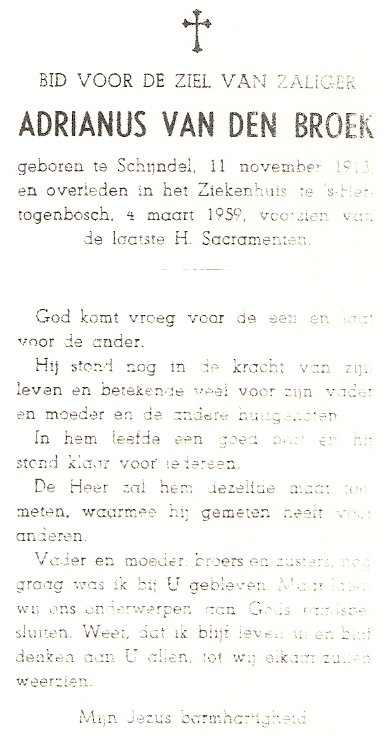 Met zijn broers Marinus, Toon en Driek was hij lid van de Kruisboogvereniging de “Heidebloem”.*zie Map 3. Jaartal 1960D.V.S. Damclub verliest een van haar eerste leden Jan (Adr.) van Geffen” metselaar” aande Toon Bolsiusstraat (Boterweg).1960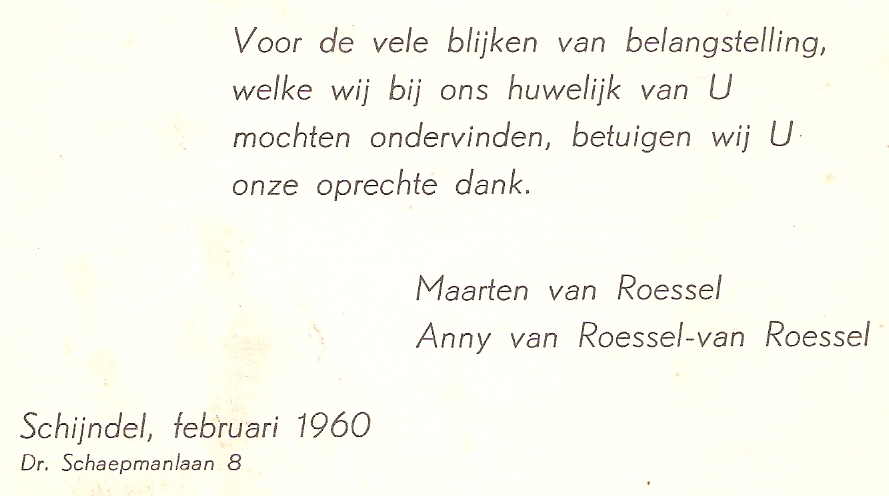 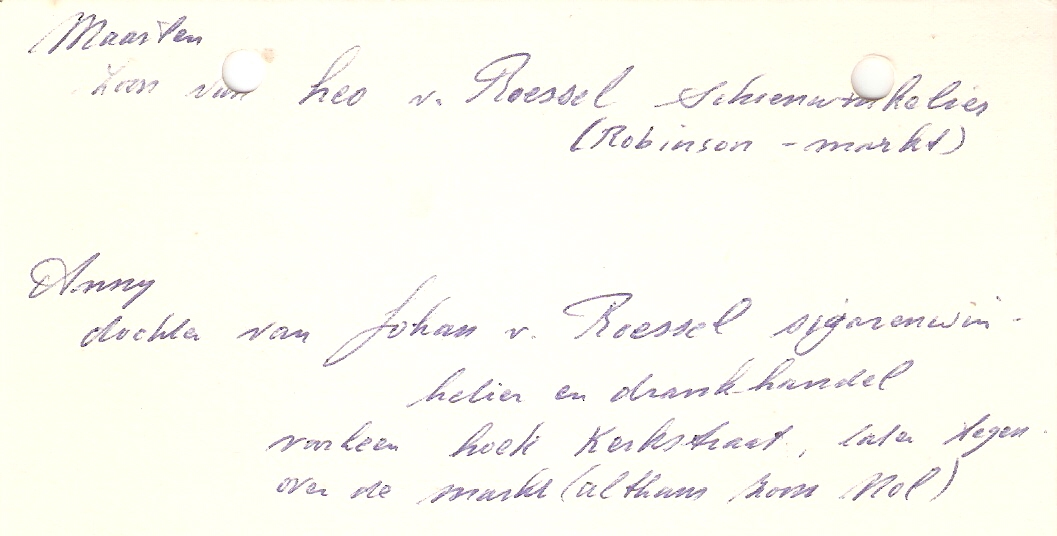 Maarten, zoon van Leo van Roessel schoenwinkelier, (Robinson markt).Annie, dochter van Johan van Roessel sigarenwinkel en drankzaak (markt).1960Op 8 april werd in de gemeenteraad van Schijndel besloten een eigen vlag te gaan voeren.Vorm:		rechthoekig,Tekening:	3 horizontale evenwijdige banen van gelijke hoogteKleuren:	boven,   groen			→	afgeleid van de eikenboom uit het wapen		↓	  geel			↓				          beneden, zwart			↓↓Kleuren zijn ontleend aan het familiewapen van Vander Leck.*zie: Gids: Wegwijzer van de gemeente Schijndel 1979 blz. 5.1960	Oprichting van een honkbalvereniging (in het geheel van de R.K.V.V. Schijndel).Er blijkt echter te weinig belangstelling.*zie: Map 6 Sport: ad voetbal feestkrant 1927-1977.1960Jo Jansen besloot ontslag te nemen als secretaris van de R.K.V.V. Schijndel Hij was sinds de oprichting actief lid vanaf 1927.Actief voetballer o.a. van het eerste elftal tot ± 1940. Vanaf ± 1938 secretaris van de club.Jo Jansen was werkzaam als administrateur bij Jedewe (Jansen de Wit).Hij was ook tientallen jaren redacteur bij de Schijndelse Krant.*zie: map 6 Sport, ad voetbal feestkrant 1927-1977.1960Voor het eerst wordt in Schijndel de “Grote Wandelsportdag” gehouden er waren 700 deelnemers. Op 1 september 1961 wordt de wandelsportvereniging “Alico” opgericht.*zie: Map Heem 2 Standsorg N.K.V. Jaartal 1961Akte van stichting voor notaris Gostelie te ’s-Hertogenbosch door Ds. J. Vink en Aa. Looij beiden uit Sint Michielsgestel van de Stichting Hervormend Gemeente centrum” die tot doelheeft de bevordering van het maatschappelijk en cultureel welzijn voor hervormende en andersdenkenden te Sint Michielsgestel en Schijndel. *zie: Rijksarchief in Nrd. Brab. inventarisreeks 20, pag. 33 nr. 218 ( 1 stuk).1961Oprichting ( rolschaats) rollerclub Alico.*zie: Map Heem 1 Gebouwen, feestkrant Wijkgebouw Hoevenbraak blz. 8.1961Prinses Irene brengt een bezoek aan Schijndel (eind mei) Zij bezocht:    Kaarsenfabriek Gebr. Bolsius.		Kousen en sokkenfabriek Jansen de Wit (Jedewe)		Gemeentehuis Schijndel.*zie: Schijndelse Krant nr. 51, d.d. 29-12-1961 Jaaroverzicht.Jaartal 1962Voorjaar i.v.m. de aanleg van de centrale verwarming in de St. Servatiuskerk werd degrafsteen van Jan van Amstel verplaatst van rechterwand (voor zijbeuk) naar het achtergedeelte van die zijwand.Later in febr. 1970 is deze weer verplaatst naar het portaal onder de toren.*Bron: Map A. van Bokhoven en * zie bruine Map 1¹ ² ³ blz. 6  - 4de regel van onder.1962Het oranje Comité organiseerde in het kader van de Bevrijdingsfeesten o.a. eenDam-Bevrijding tournooi .Winnaar hiervan was Toon Mathijsen.*zie: Map 6 Sport, ad Dammen.Jaartal 1963 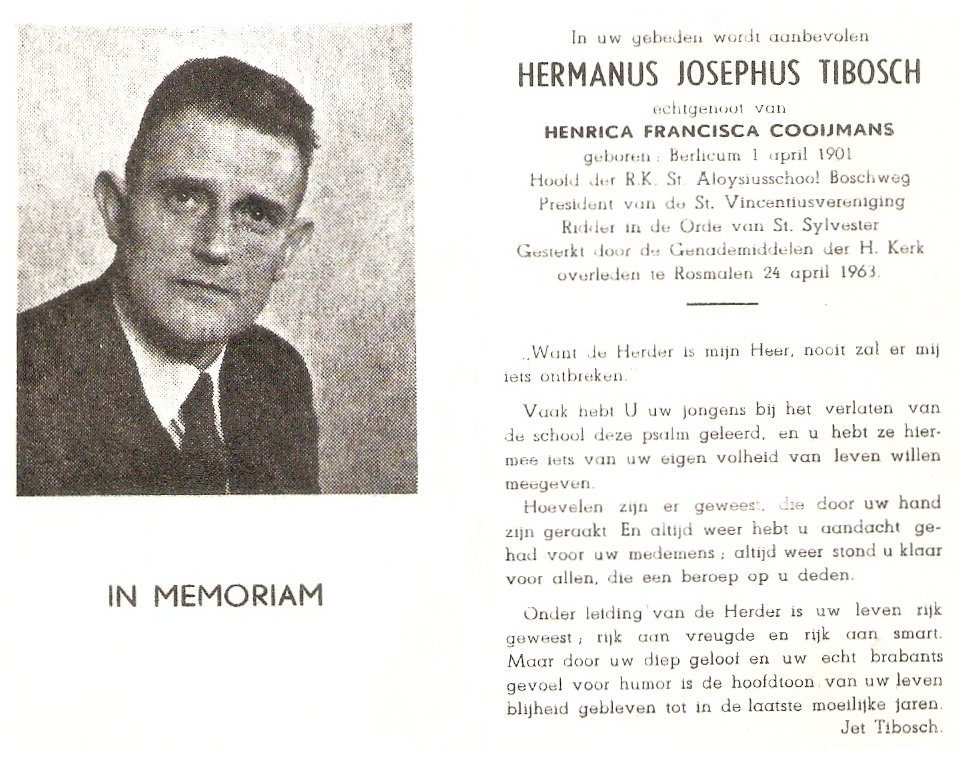 1963Op 31 augustus werd de kerk van de St. Paulusparochie aan de Hoevenbraak door Mgr. Bekkers ingewijd. Aantal parochianen 4225 (eind 1975- 5125 			    31-12-1976 – 5038.*zie: Map Heem 2 Kerken ( terugzien in dankbaarheid – Vooruit zien in Hoop) *zie: Map Heem 1 Gebouwen.1963Dré van Geffen werd voor de 10de maalkampioen van de Schijndelse Damclub D.V.S. De club werd derde in de bondscompetitie.Excelsior speelde een huldigingswedstrijd. Met haar kwamen mee Jo Hobbelen en Nico Kocken.1963 4 mei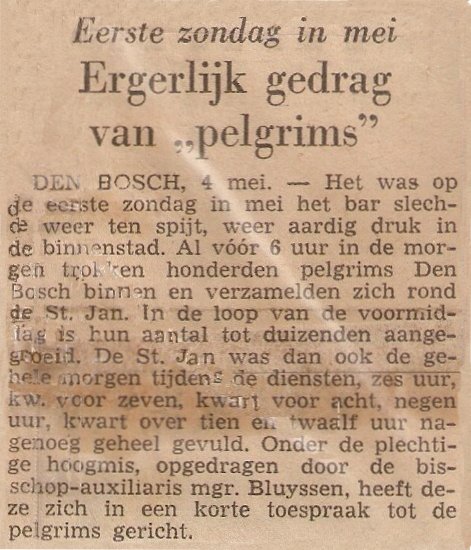 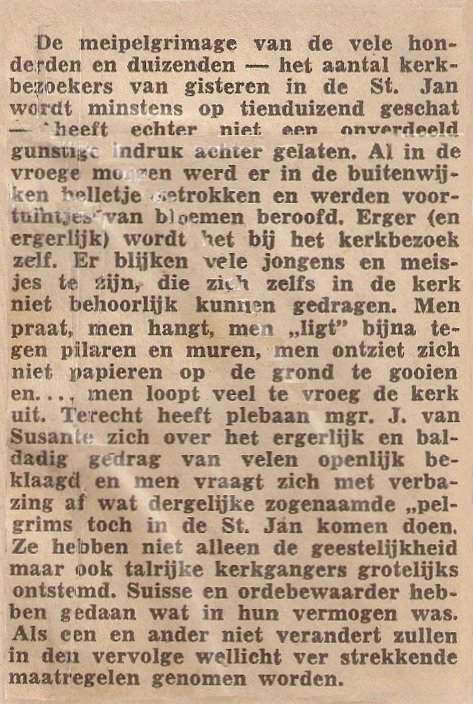 Jaartal 1964 28 juliKapelaan Schröder van de St. Servatiusparochie is door een noodlottig auto ongeval om het leven gekomen.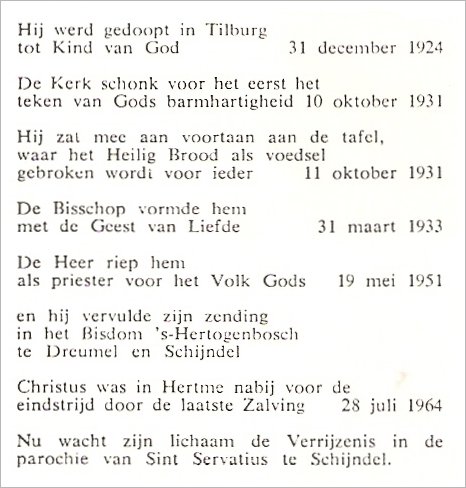 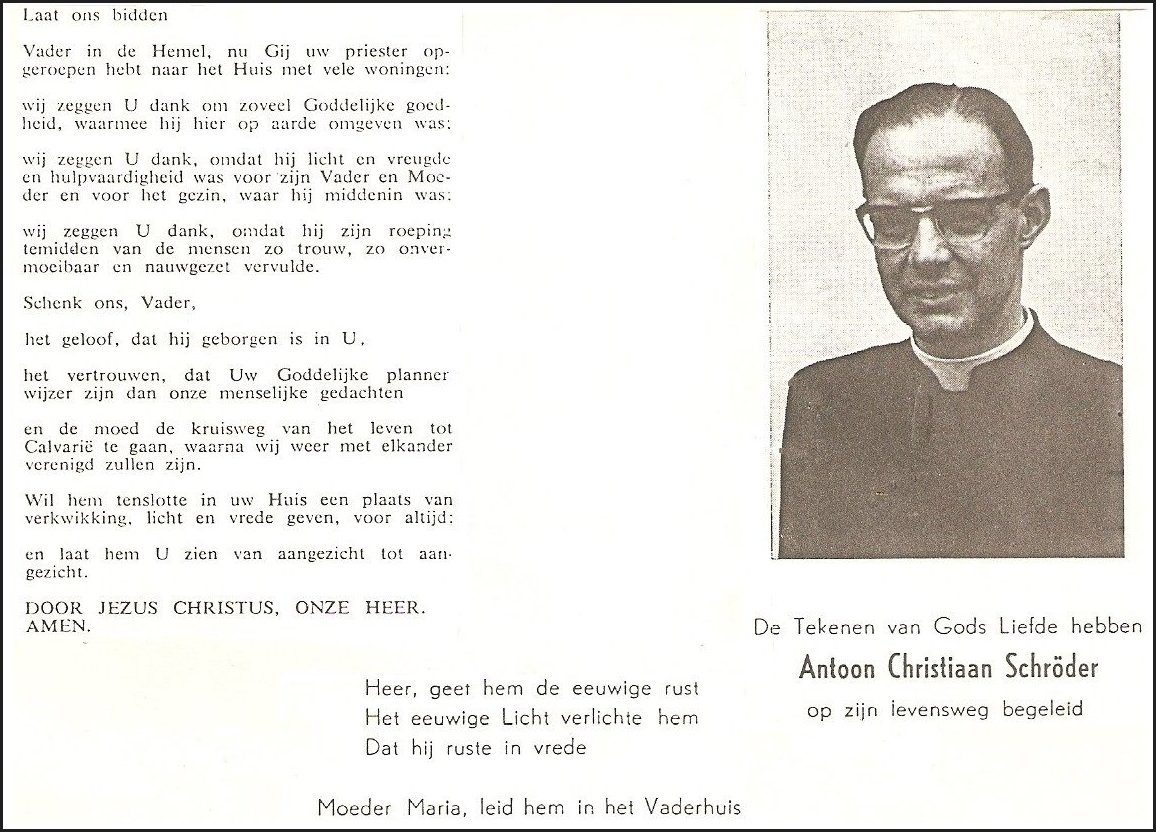 zie: Map 5 Kerk.1964De Noodkerk van St. Paulus wordt via een kleine verbouwing omgezet in een Jeugdhuis voor o.a. “Alico club 65”*zie: ”Feestkrant van 4 nov. 1977 bij gelegenheid van heropening Wijkgebouw Hoevenbraak.Map Heem 1 Gebouwen.1964Kapelaan van Guluk wordt overgeplaatst naar Tilburg en verlaat dan ook de K.A.B.*zie: Map Heem 2 Standsorg N.K.V.1964 30 septemberSchijndel heeft haar 15.000ste inwoner. Het was Adriaan Pennings 11de kind van Marinus Pennings en Riek Sanders.Er werden talrijke cadeaus gegeven Wij gaven een paar Piedro kinderschoenen cadeau uit onze schoenwinkel Ben Peters, ([1] in de Kluisstraat- [2]Molenstraat – [3]Hertog Jan II laan) *zie: Map 9 van Bokhoven 21 - 15 t/m/ 20.1964De Nonnenbossche Hoeve werd door de erfgenamen van Baron van de Boogaarde van Terbrugge (eigenaren van kasteel van Heeswijk) verkocht aan de huidige(± 1970) eigenarenverkocht.*zie: Map 9 van Bokhoven e/o groene Map 1303).Jaartal 1965Op 29 april besloot de gemeenteraad toe te treden tof het Stadsgewest ’s-Hertogenbosch1965Omdat tijdens de Carnaval-viering de belangstelling van de jeugd enorm was besloot mende “Heren” Theo Doreleijers, Theo Eijkemans en Tiny Deelen om een Jeugdvereniging Club 65 op te richten.Tienerkoor is ontstaan uit Club 65.*zie Map Heem 1 Gebouwen, Feestkrant  Wijkgebouw “de Vink” blz. 7.1965In dit jaar werd opgericht de Tafeltennis vereniging  “Alico”*zie Heem I Gebouwen Feestkrant De Vink blz. 81965  6 oktoberSchrijven dezer datum betreffende de boerderij “De Nonnenbossche Hoef”Van ministerie C.R.M.	 → 	Aan B & W Schijndel.*zie: Map 1 Monumenten.1965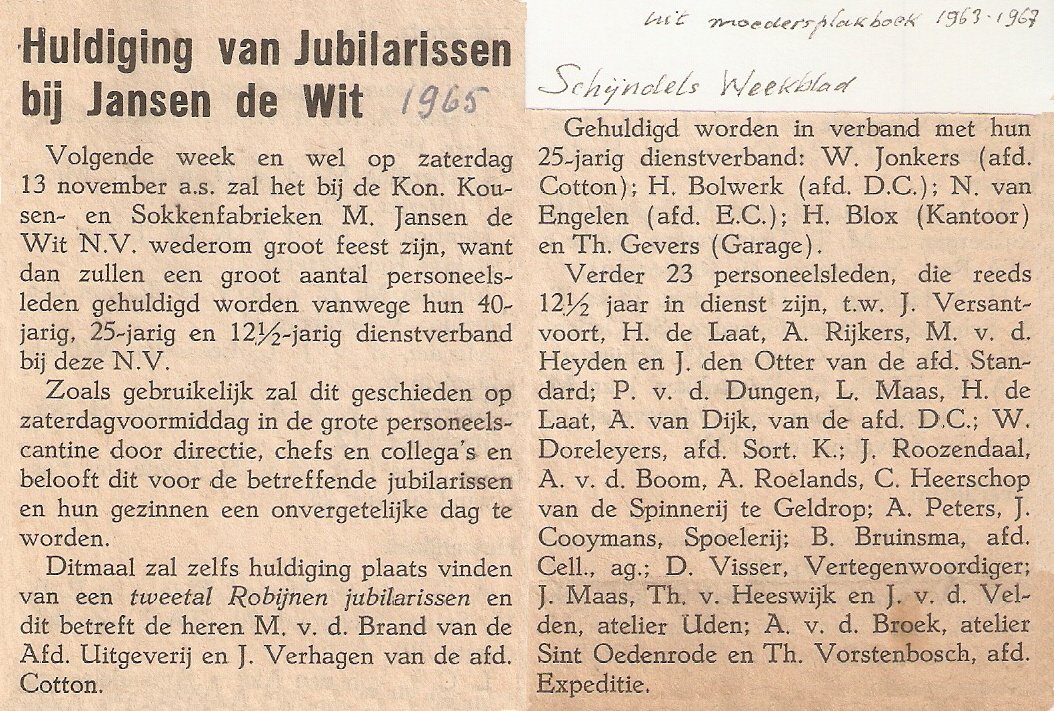 De Hopplukkers	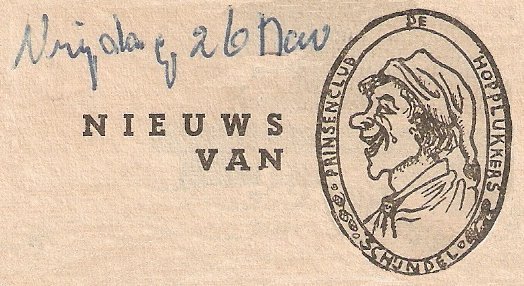 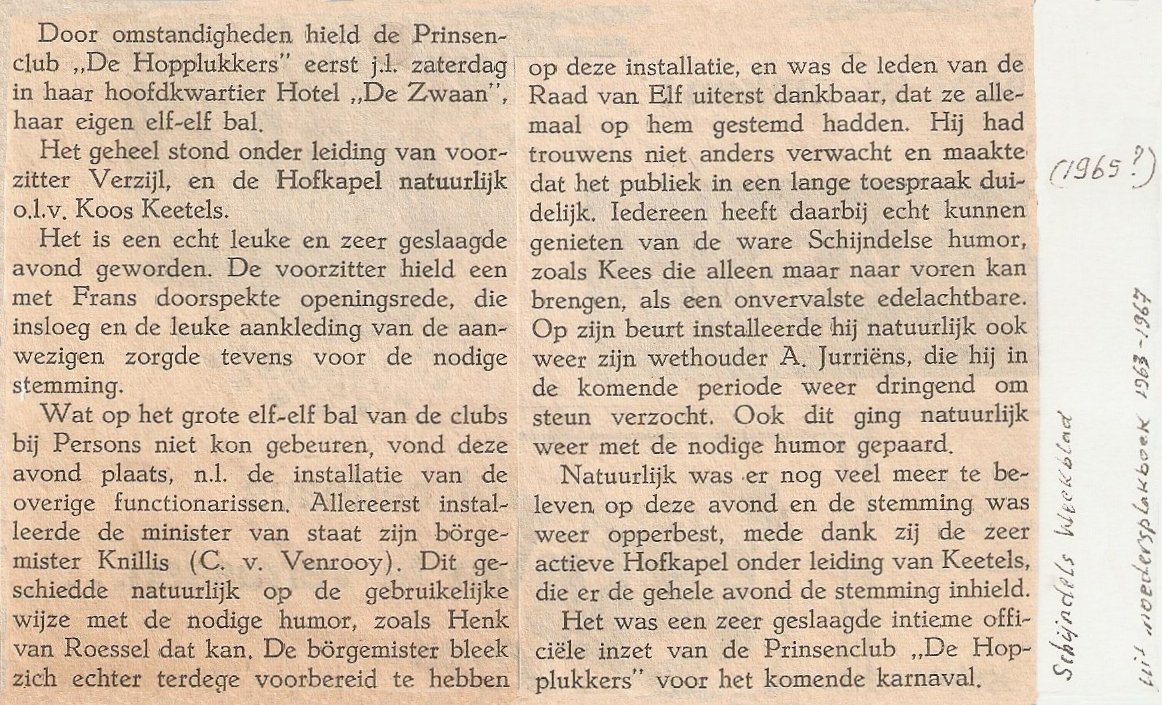 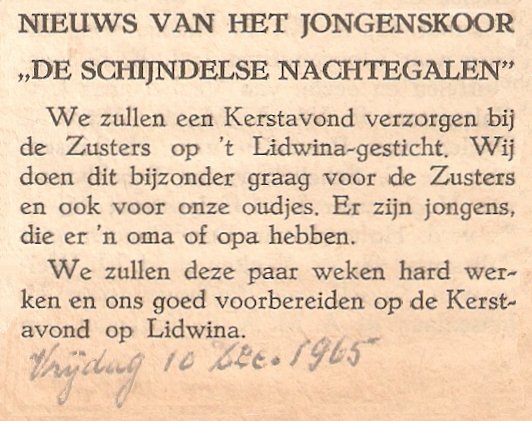 Uit moeders plakboek 1963-19671966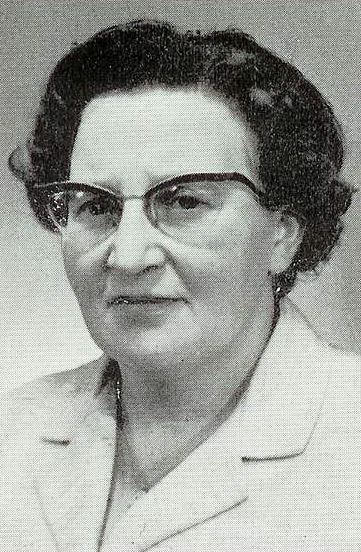 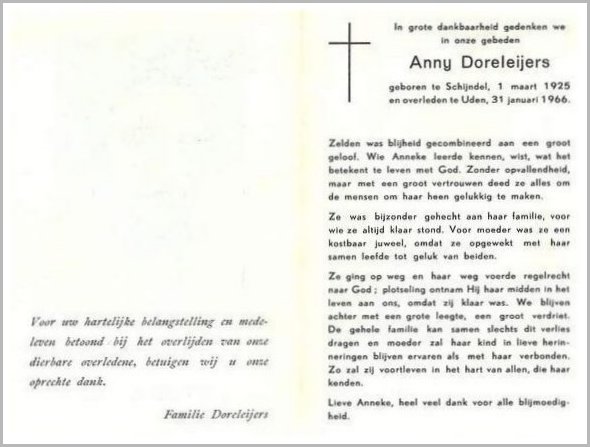 1966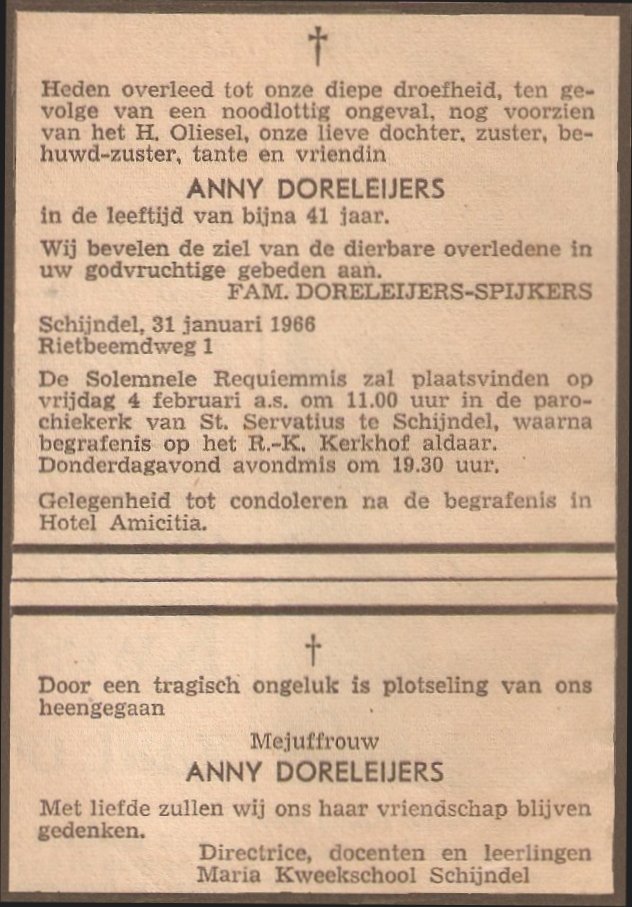 1966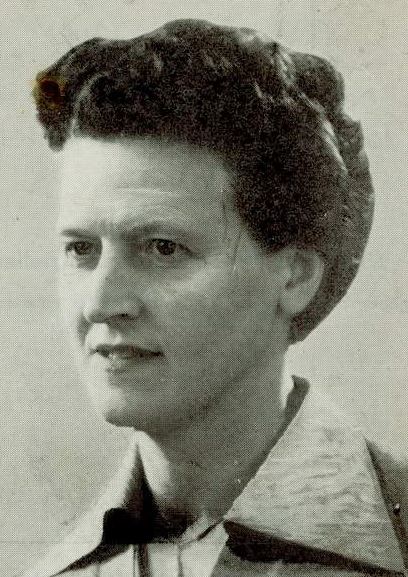 			 	    ZIJ RUSTE IN VREDE	1966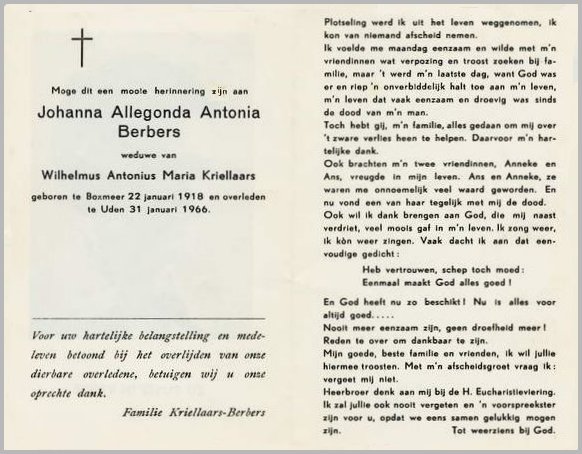 De meest gevreesde tegenstander van de damvereniging D.V.S.  Dré van Geffen die in het bezit is van 12 kampioenschapstitels verlaat de damwereld. *zie: Map 6 Sport ad Dammen.1966K. A. B. (Katholieke Arbeidersbond wordt N. K. V. *zie: Map Heem 2 Standsorg. N.K.V. *zie: map Heem 1 Gebouwen: Feestkrant Wijkgebouw Hoevenbraak blz. 15.1966De oppervlakte van Schijndel bedraagt sinds de grenswijziging Eerde op 1 mei 19664726 ha. *zie: Map 1 Heem ad Historie B.1966De  K.N.V.B.  vindt het voetbalterreincomplex met de in 1962 verbouwde tribuneszo geweldig dat zij besluit de Amateur interland Nederland- Oostenrijk in Schijndelte laten spelen.*zie: Map 6 Sport: ad Voetbal Feestkrant 1927-1977.Jaartal 1967Het tweede tiental van D.V.S. werd kampioen maar miste de promotie.Er werd een huldigingswedstrijd gespeeld tegen oud damclubleden waaronder Jan de Laat,W. van Delft, E. van Liempd, Gerard Deelen, en Willy Poten. De oudleden wonnen.	De dam-dag voor NIET leden werd een succes voor Henk Mathijsen waarover later 	nog veel te vertellen zal zijn.Het snel- damtournooi werd gewonnen door [oud-lid] Dré van GeffenWilly van Esdonk clubkampioen.Piet van Geffen bedankt als lid [geen interesse meer].*zie: Map 6 Sport: ad Dammen clubblad aug. 1970 blz. 10.1967Het N.K.V. viert in sept het 50 jarig bestaan.*zie: Map Heem 2 N.K.V.Jaartal 1968Zwarte dag in de damwereld.het D.V.S. lid Mathieu Smits stond op de nominatie no. 1 te worden in de voorwedstrijden van het Brabantse Kampioenschap.Een der medespelers verloor “expres” zijn partij waardoor plaats 1 voor Mathieu ontging.Mathieu schoof toen blokken en bord aan de kant.*zie: Map 6 Sport ad Dammen clubblad aug. 1970 blz. 10.1968Op 11 maart wordt Korfbalclub Alico toegelaten tot de Nederlandse Korfbalbond.(opgericht in 1959?? op initiatief door Th. Doreleijers.*zie: Map Heem 1 Gebouwen , Feestkrant Wijkgebouw Hoevenbraak blz. 10.Jaartal 1969Herdenking 300 jaar sterfdag van Jan van Amstel (zie ook 1618 +1669 en Map Heem 2 Jan van Amstel.En het speciale Jubileumboekje! Dat vind u óók in Map 3 Jubilea).Ook opgenomen in tijdschrift “Brabantia 1969”*zie: Schijndelse Krant 1 aug. 1969 nr. 30*zie: Schijndelse Krant 17 okt 1969 nr. 41.1969	*25 jan. 1895 - † 10 juli 1969 Heden overleed te Rosmalen in Mariaoord 	*Stephanus Johannes PetersAls Gele Rijder ± 1920 in Schijndel gebleven. Hij huwde met Maria Wilhelmina van Herpen- Hij was mede oprichter van de damclub D.V.S. vele jaren voorzitter later “Erevoorzitter”.- Hij is vaak voorzitter van Winkelweekacties geweest.- Hij is medeoprichter en voorzitter geweest van de buurtvereniging “Hoek van Holland”.- Hij is medeoprichter van de winkeliersvereniging geweest en was later ± 1950 vele   jaren voorzitter.- Hij is medeoprichter en vele jaren secretaris en voorzitter geweest van de zegelvereniging.- Hij is vele jaren Prefect van de H. Familie geweest. - Hij is tientallen jaren organisator geweest van buitenlandse reizen voor winkelier- zegel-  vereniging enz. Hij behoorde tot de grote vier: Driek Verhagen – Ciske den Ouden – Gijs Hak = van Gestel en Stif Peters.1969D.V.S. moest een beslissingswedstrijd spelen om in de Hoofdklasse te kunnen blijven.Door het uitvallen van enkele belangrijke spelers werd verloren.Na 15 jaar ging D.V.S. uit de Hoofdklasse.Nog een droevig bericht:Oud voorzitter en medeoprichter, vereerd met de titel van Ere – Voorzitter Stef Petersoverleed op 10 juli.D.V.S. startte met het clubblad. De redactie kwam in handen van “JoJo”, dat zijn.Jo Peters en Jo Mettler, laatstgenoemde gaf zijn plaats later over aan Jo Rooijakkers dushet blijft “JoJo”.Er kwam een feest-comité om het 25 jarig bestaan te vieren, voorzitter werd Toon Mathijsen.Het snel-damtournooi moest in drie groepen gespeeld worden.Winnaars: Henk Mathijsen, Jo Rooijakkers en J. Goudsmits.H. Baayens en J. Schellekens ontvingen de prestatieprijs in de Bondscompetitie behaald.Henk Mathijsen (jeugdig lid) werd Ongeslagen Kampioen.In de tweede groep Mari Mettler. In de derde groep Frans Mathijsen. Jaartal 1970Oude dekenaten Cuijk, Woensel en Hilvarenbeek in de 15de -16de eeuw registers van het Aartsdiaken Kempenland deel II en supplement Dr. G. Bannenberg, A. Frenken, H. Hens,Nijmegen 1970 *zie: Map Bépé [Schaapsherder] blz. 316- 319.1970In januari en februari werd in de St. Servatiuskerk qua interieur gemoderniseerd.     Grafsteen van Jan van Amstel werd verplaatst naar het portaal onder de toren     *zie ook 1962.Onder leiding van architect Pietje Rooijakkers is het interieur van de St. Servatiuskerkgemoderniseerd.*zie: Map Kerken, boekje Pastoor C. van den Brand 1980, blz. 91970Het molenbouwkundige deel van de molen in de Pegstukken werd gerestaureerd. 1970In oktober werd de riante sporthal in gebruik genomen.1970D.V.S. promoveerde weer in de Hoofdklasse, om twee reden werd er niet gefeest een daarvan is dat het 25 jaar bestaan in het verschiet lag.Henk Mathijsen behaalde ongeslagen jeugdkampioenstitel van Brabant.Als aandenken gaf D.V.S. een horloge aan hem. Jaartal 1971 maartMartien F.J. Timmermans geeft via A. van Bokhoven een medaille betrekking hebbend op een te Schijndel gehouden bloemencorso (zie 1907).De medaille was door een meisje op straat in Den Bosch gevonden door haar aan de onderwijzeres gegeven, welke de medaille doorgaf aan Theo L. Timmermans ambtenaarter prof Griffie in Den Bosch. Deze was een broer van bovengenoemde.*zie: Map A. van Bokhoven en bruine Map 1 ad 1ᵇ.1971In snel tempo van het heden naar het heden van Schijndel door A.J.L. van Bokhoven jan ‘71*zie: map 1 Heem ad Historie B.   Aantal inwoners per 1 januari – 1971 is 16.651 volgens opgaven A. van Bokhoven.*zie: Map 1 ad Historie B, blz. 4.1971- juni Onderzoek gaande naar gifmengster M. H. Hendriks.*zie: Map van Bokhoven en Bruine Ideaalmap  nr. 1*zie ook “Plak-map” van mijn moeder gekregen in 1981.1971Het jeugdhuis (Hoevenbraak- oude noodkerk) voor de tweede maal verbouwd*zie: Map 1 Gebouwen, feestkrant d.d. nov. 1977.1971G. van Herpen legt na 15 jaar de voorzitter-hamer van het N.K.V. (voorheen K.A.B.) neerHij wordt opgevolgd door M. Deelen.*zie: Map Heem 2 Standsorg N.K.V. Jaartal 1972 septemberIn een inventarisatie rapport m.b.t. voorbereiding ruilverkavelingsgebied St. Oedenrodevinden we op blz. 31 een vegetatie bericht over:	Het Eldebroek [c].	Het Wijboschbroek [d].	Restanten Schijndelse Heide tegen Eerde.*zie: Een eigen gekopieerd en ingebonden verslag; 	{ inventarisatie van flora en vegetatie van het ruiverkavelingsgebied St. Oedenrode en	 en vegetatie kartering van het Dommel-dal van Son en Breugel tot Boxtel. 	 M. J. Nooren en M. C. G. Schouten.}Doctoraal verslag afd. Geobotanie K. U. Nijmegen.1972De in de dertiger en vijftiger jaren opgerichte subgroepen als Textielbond, metaalbond enfabrieksarbeidersbond stichten samen de industriebond N. K. V.*zie: Map Heem 2 Standorg N. K. V.*zie: Map Heem 1 Gebouwen Feestkrant Wijkgebouw Hoevenbraak blz. 15 1972In de nacht van 13 op 14 november brak er een storm los die ook in Schijndel met namein het Broek vele bomen deed omwaaien.Halve bospercelen lagen tegen de vlakte eigenaardig was dat enkele weken daarvoor velebomen gemerkt waren om te worden geveld. Vele daarvan bleven nu juist staan terwijl anderen door de wind geveld werden.( In april 1973 kwam weer zo’n storm,  Bépé).1972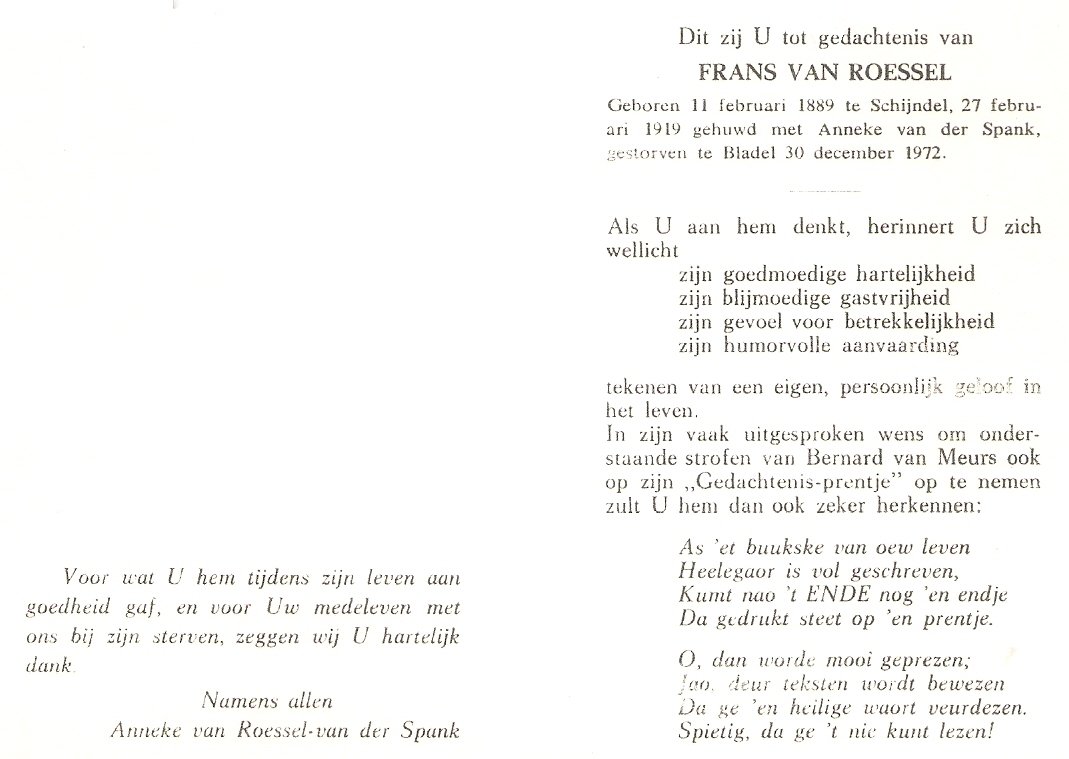 Jaartal 1973, 20 nov.Expositie in “In den Herd” van o.a. Huub Hendriks, Miriam Verhoeff, Rector Verhoeven,Jan Heesters.Ik heb daar dia’s gemaakt en met Jan Heesters een afspraak gemaakt om naar zijn atelierte komen.Notitie overgenomen 11-05-1979.1973Oprichting Toneelgroep “Voor spek en Bonen”.*zie: Map 1 Heem Gebouwen: Feestkrant 1977 Wijkgebouw Hoevenbraak blz. 9.1973De molen “De Pegstukken”, bouwjaar 1845 werd verder gerestaureerd o.a. metselwerk,molenromp en inrijpoort.*zie Map 1 Historie C blz. 13.1973 28 novTiny, Jean en ik bij Maria en Jan Heesters op bezoek geweest, mooie kamer, leuk atelier.Ik heb daar wat dia’s gemaakt en gevraagde nog eens terug te mogen komen.1973Uit moeders plakboek 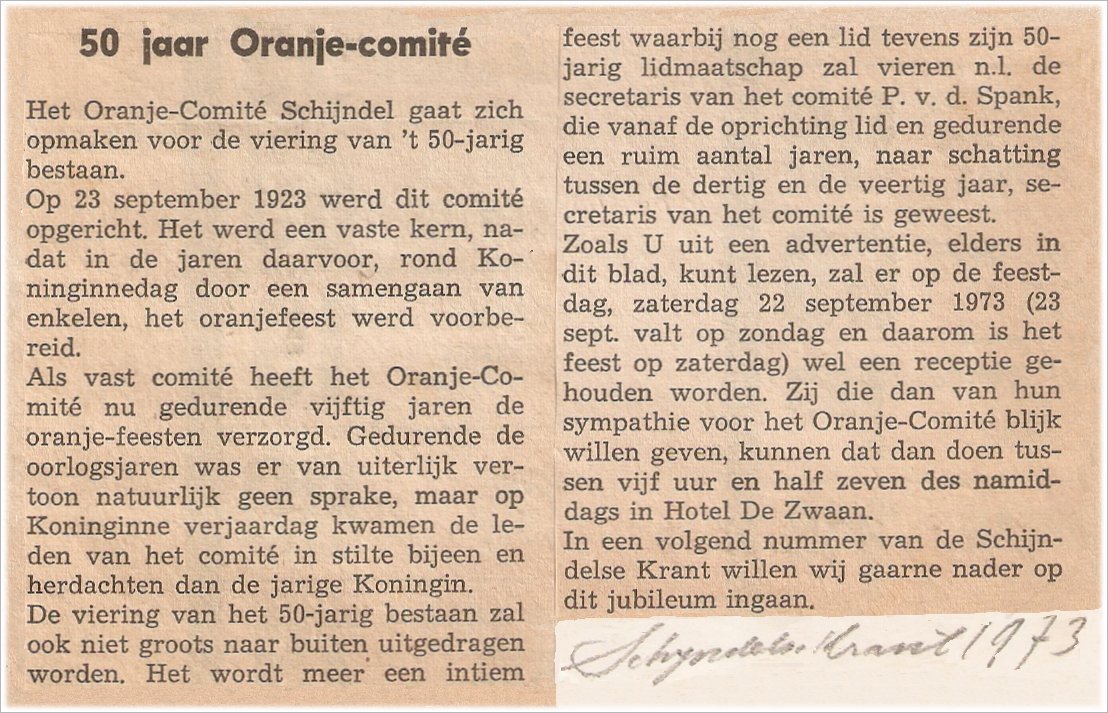 Jaartal 1974Theo Doreleijers, Gemeente raadslid namens N. K. V. overleden.Voorvechter van vele clubs onder de Alico-vlag.*zie: Map Heem 2 Standsorg N. K. V. *zie: Heem 1 gebouwen: Feestkrant Wijkgebouw Hoevenbraak blz. 10.Jaartal 1975Gestart in  ‘t ”Hoefke” Hoevenbraak het V. J. V.  vormingscentrum voor jonge mensen.*zie: Map Heem 1 Gebouwen: Wijkgebouw Hoevenbraak blz. 13.1975In de Groene van “Bokhoven map” staat een oud kaartje van het Wijbosch en Lobbenhoef.De namen die daarop zijn aangegeven kloppen niet met die we tegenwoordig zien.1975In mijn moeders plakboek vond ik onderstaande notitie.	“Op maandagmorgen 13 october zagen we de eerste sneeuw in 1975” 1975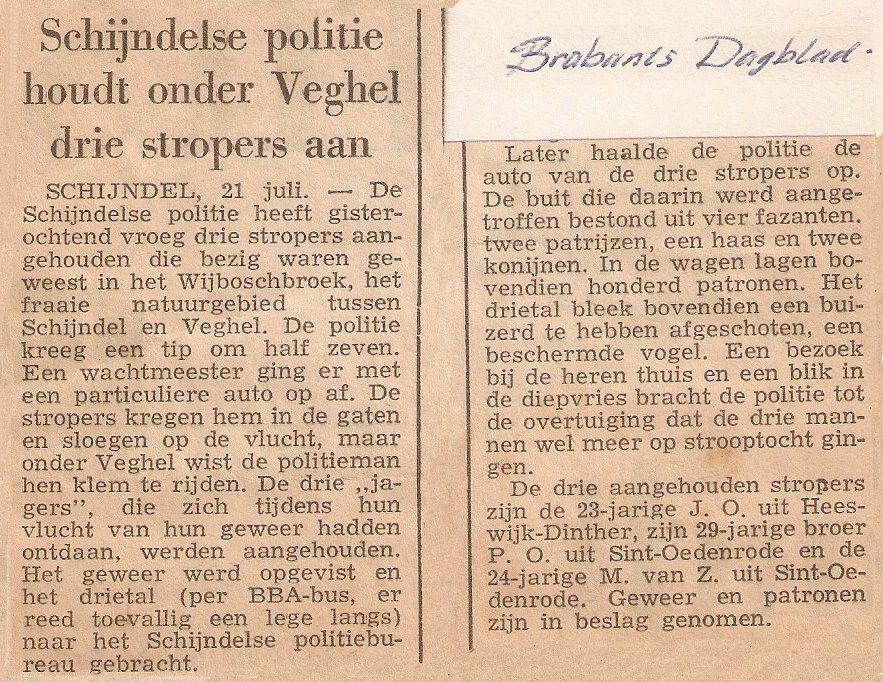 1975Op 4 januari overleed mevrouw “Annie Spijkers” echtgenote van Boombeeldhouwer Jan VerhagenVan 5 febr. t/m 4 april is er een tentoonstelling in het Provinciehuis.*zie: Map 4 Personalia Kunst.Jaartal 1976Oprichting G. O. N. *zie: Map 1 Gebouwen: Feestkrant Jeugdhuis, Wijkgebouw “De Vink” blz. 3.1976Benoeming Burgemeester Scholten.1976Oprichting Wijkraad Hoevenbraak.*zie: Map Heem 1 Gebouwen: Feestkrant Wijkgebouw Hoevenbraak blz. 9.1976         Jaartal hierboven ↑ klopt niet.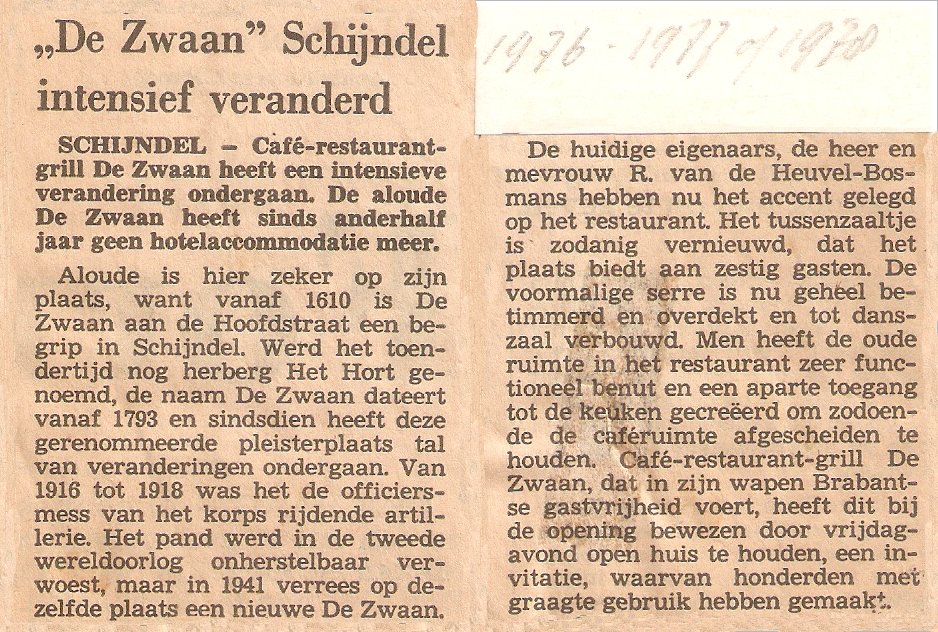 Jaartal 1977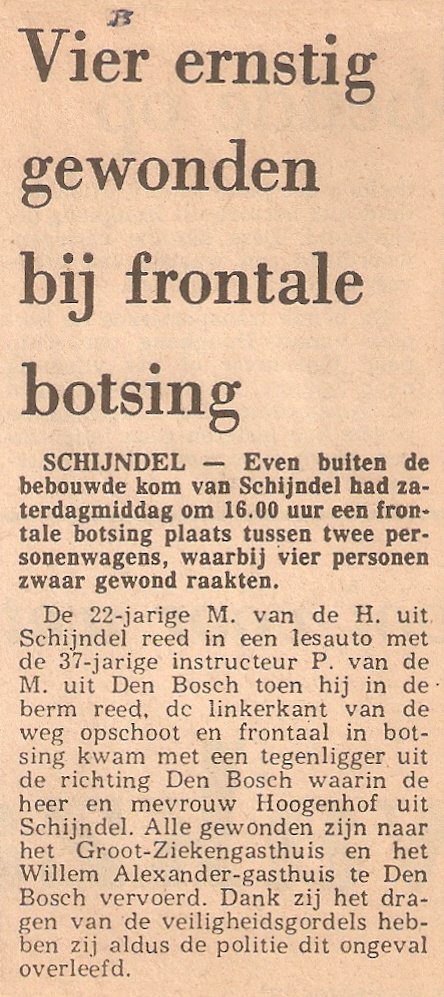 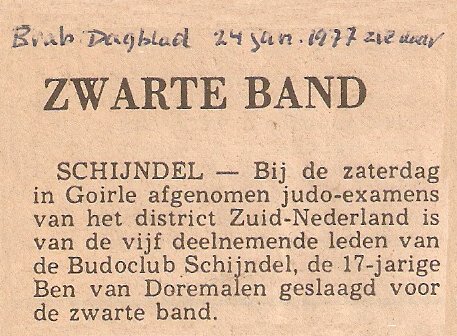 ◄Betreft hier Piet Hoogenhof,    Wilhelminalaan.    Verzekeringsbureau 1977Op 7 october ben ik naar de expositie van Jan Heesters in Uden geweest deze was van 1 – 23 october.Ik zag daar ook mijn ex meester [Leraar] de Hr. Teulings, ik had daar niet zo’n goede herinneringen  aan.Jaartal 1978 6 januariDe Catharina molen krijgt nieuwe wieken.*zie: Brabants Dagblad 207de jrgang no. 161 pag. 2.1978Kunstschilder Jan Heesters was 8 januari 85 jaar geworden.*zie: Kranten, Brabants Dagblad 1ste kwartaal 1978         Schijndels Weekblad*zie: Map Schijndelse Hopbellen         Brabantia 1978/1 blz. 35.         Jan Heesters schilder te Schijndel, door Carl Swinkels.*zie: Map 4 Persona.1978 Carnaval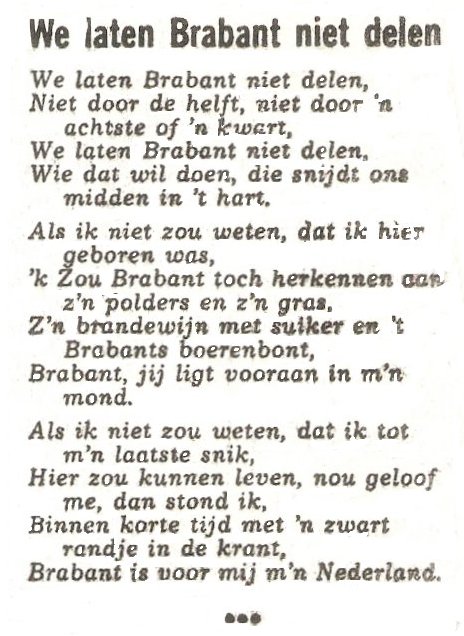 1978 27 meiAfbraak “Villa Colorito” Jeugdgroep “Et cetera” bracht b.d.g. “overlijdensbericht”.Overgebracht naar Mapje Bolsius [ april 1997 bépé].1978Drumband van de Harmonie St. Cecilia bestaat 25 jaar*zie: Map Harmonie: feestprogramma drumband. 1978Op 8 aug. stopte de Hr. A. van Herpen met zijn werkzaamheden in de gemeenteraad.Gerardje van Herp zoals hij in de handel en wandel genoemd werd was naast zijn volledigedagtaak bij de C.A.V. 29 jaar lid van de gemeenteraad waarvan20 jaar wethouder en10 jaar nieuwe voorvechter van ’t oude Huis en Erf.*zie: Map Heem 5 Persona: art. Stadsblad 3 aug 1978.1978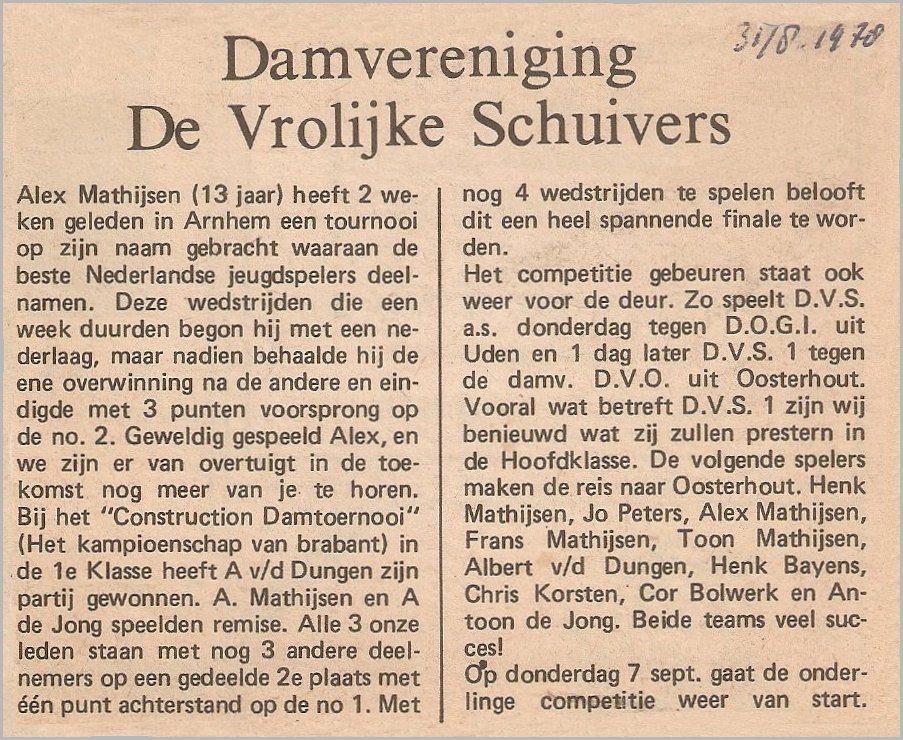 1978 Op 26 sept overleed te ’s-Bosch dokter A. M. L. van de Meerendonk. Hij was tot 1975huisarts te Schijndel.Zijn wil was om tussen zijn mensen begraven te worden en werd daarom begraven op het R. K.   kerkhof van de St. Servatius parochie aan de Rietbeemdweg.zie:  Schijndels Weekblad 3de  jrg. no. 38 6 okt. 1978.*zie: Map Heem Persona.1978 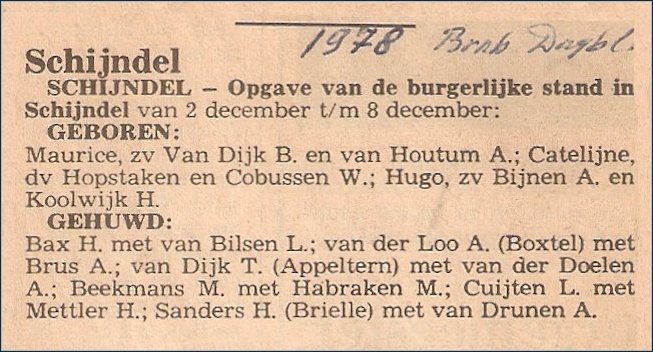 1978Kennisgeving van het overlijden van Anna Maria Swinkels- Pulles weduwe van: Cor Swinkels.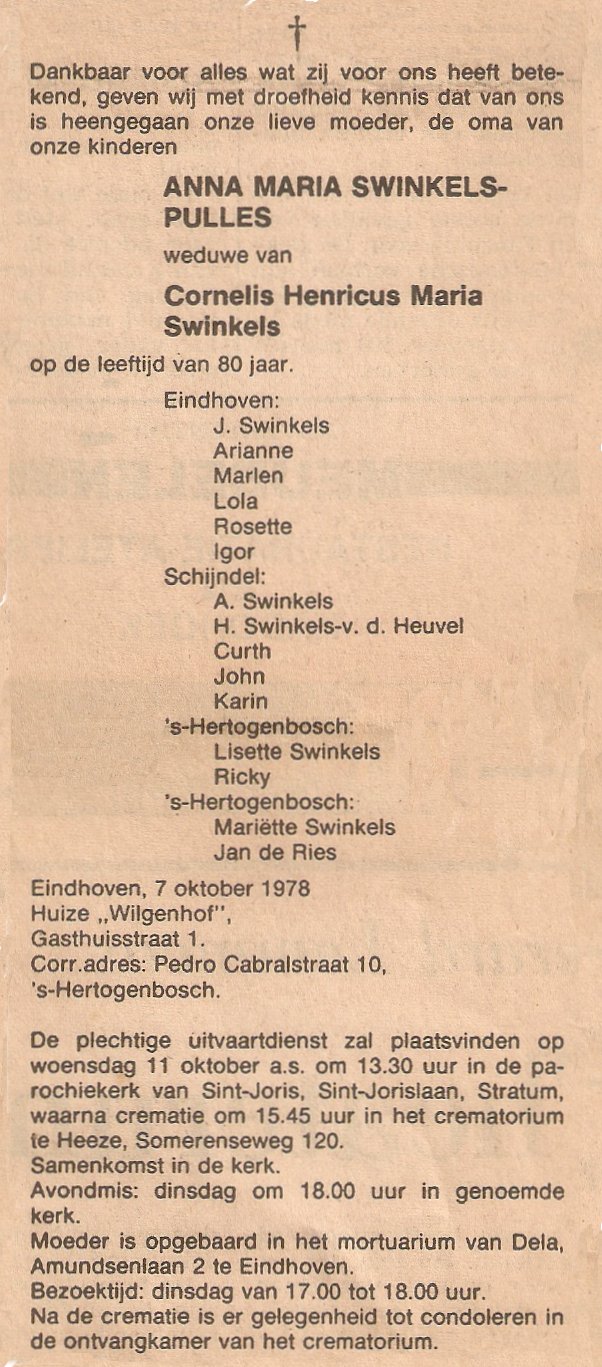 Cor Swinkels was de Bierman [leverancier] te Schijndel in de jaren 1935-1945.Van oorsprong Bavariabrouwerijen1978 18 november Ons bereikte het bericht dat t.g.v. een auto-ongeval is overleden Ben Verhagen, zoon vanJan Verhagen de “boombeeldhouwer”.Deze Ben kwam juist van z’n “Bull”  ontvangst. Hij promoveerde met een proefschrift overGodsdienst culturen in het Midden Oosten. *zie: Map Personalia 4.1978De weersberichten voorspelde een Witte Kerst, immers 22 dec. kwamen er sneeuwbuitjesen begon het flink te niezen. 24 Dec. dooide het en het resultaat werd een zachte maar zeer natte Kerst waarop het vrijwel aanhoudend regende.In de nacht van 30 op 31 dec. kwam “eindelijk” de [sneeuw?] en hoe!!. Zeer fijne stuifsneeuw en een temperatuur van ± - 10º Celsius en op 31 dec ook ’s-middags nog wat fijne sneeuwval.In plaats van een Witte Kerst werd het een zeer witte oudejaarsavond.1978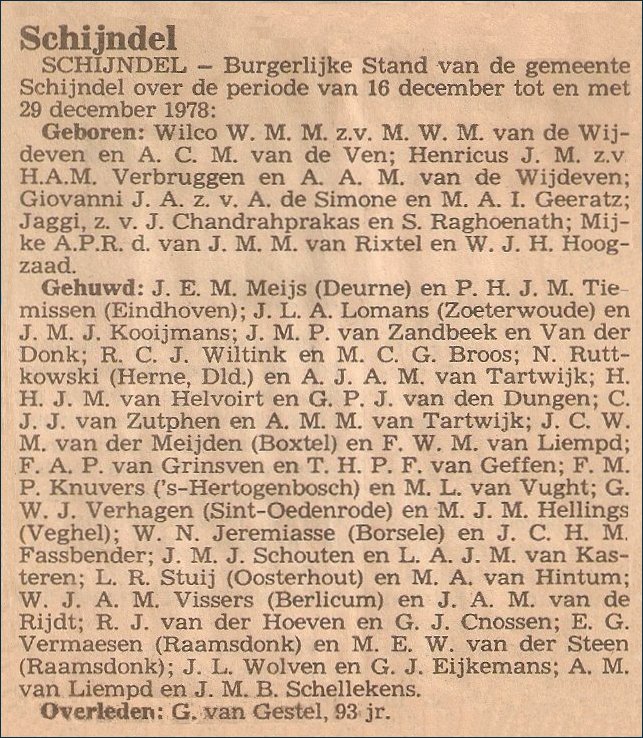 1979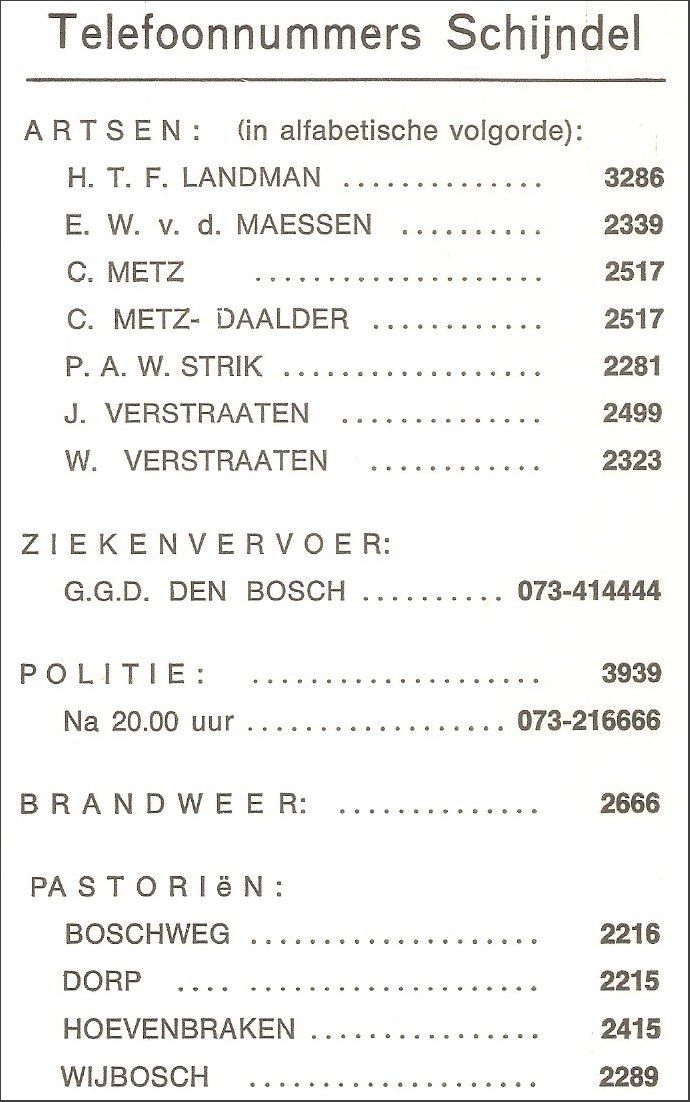 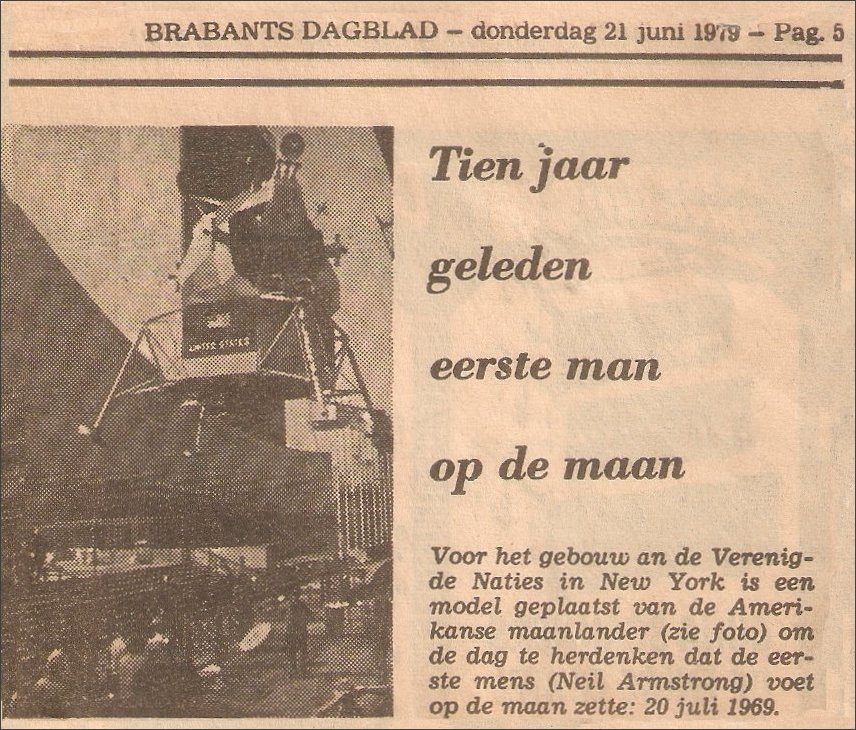 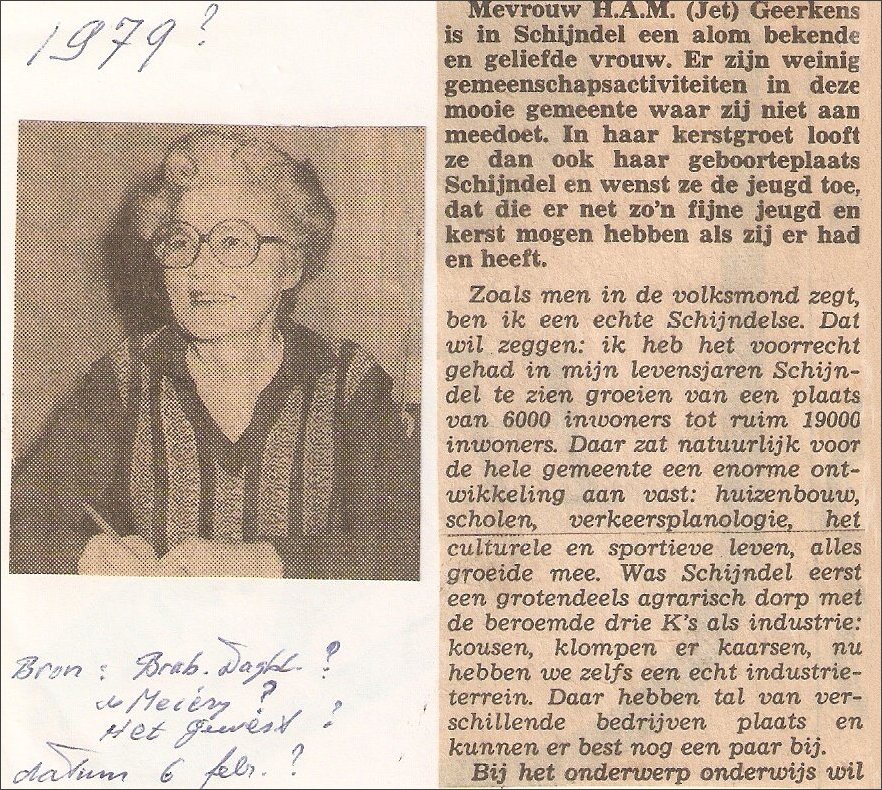 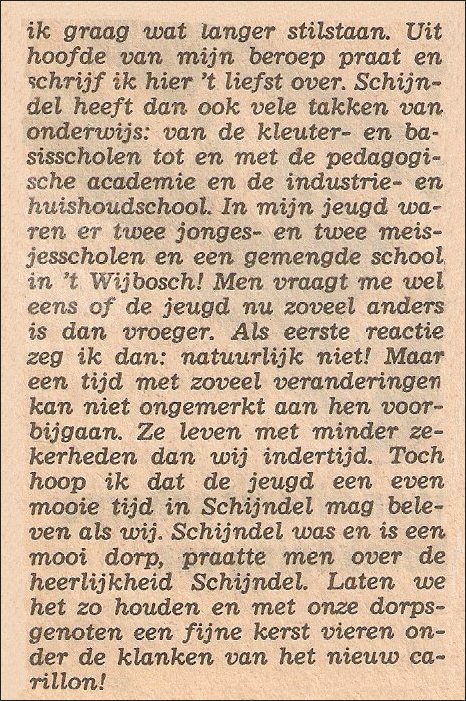 1979, 1 januariZeer koud, de sneeuw blijft goed liggen maar plakt niet. De sleeën worden voor de daggehaald. Verkeer wordt onnodig rijden afgeraden.2  januariNagenoeg de hele dag fijne sneeuwval ’s-middags zelfs flinke vlokken.Het verkeer rijdt zeer moeilijk, autowegen en binnenwegen zijn slecht berijdbaar op een baan, treinen hebben vertraging.West Duitse regering adviseert Nederlands vrachtverkeer niet over de grens te komen enormefile, ’s-middags ± 16.30 de weg van Schijndel naar Den Bosch een colonne aan auto’s.1979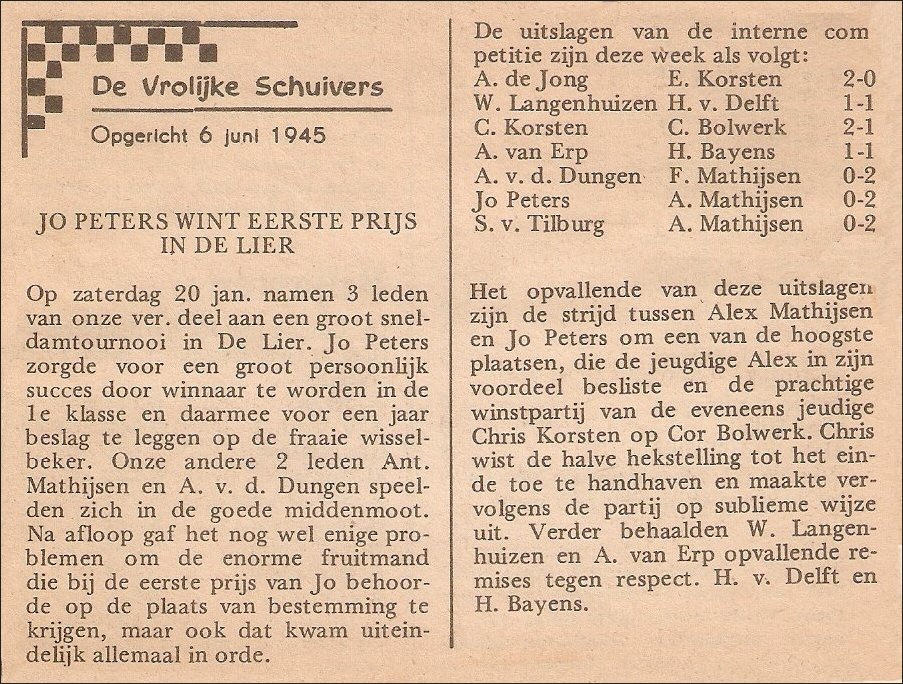 1979Dit was de vrouw van meester Schenk, onderwijzer 6de klas van de Lambertusschool Pompstraat waar ik zat in de jaren 1934-1940. [in 1978 werd daar de Openbare Werken van de gemeente gevestigd.]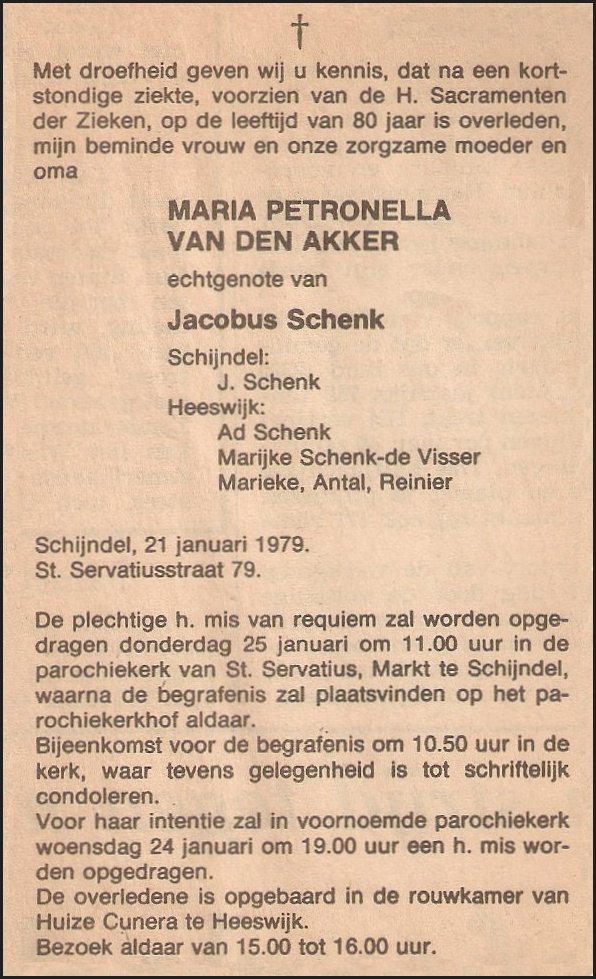 Later werd de oude school afgebroken en werden daar huizen gebouwd.1979Op 25 januari [geboortedag van mijn vader] kreeg ik van mijn zus een “Dorsvlegel” die voordien toebehoorde aan “Den Buuts” en hijzelf daar nog mee gewerkt heeft [hij woonde  aan het spoor en  later in het verzorgingshuis in Heeswijk],  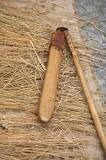 Dorsvlegel - Wikipedia. Een dorsvlegel is een houten landbouwwerktuig om graan te dorsen. Tijdens dit proces worden de korrels uit de aren verwijderd en blijven de graankorrels met het kaf, na het verwijderen van het stro, over. De korrels worden daarna in een wan opgegooid, zodat de wind het kaf en het stof afscheidt.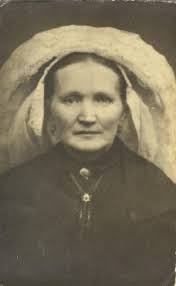  Mijn zus kocht ook een “Brabantse Poffer” bij hem.1979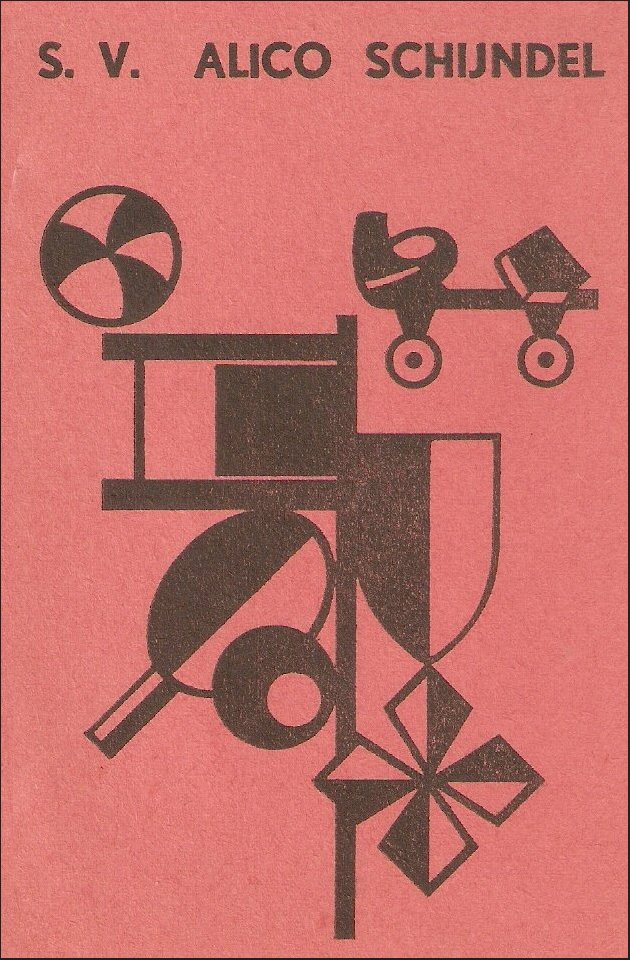 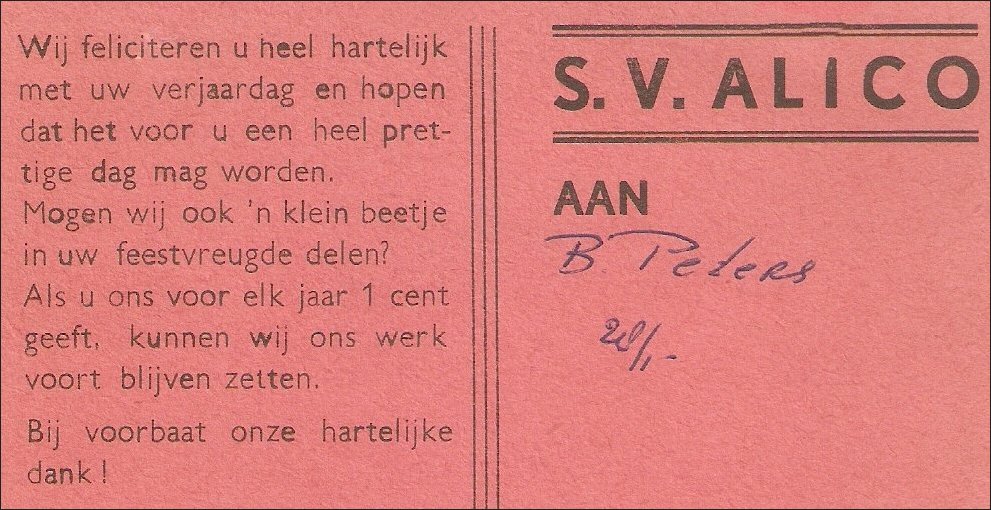 1979Brabants Dagblad 3 februari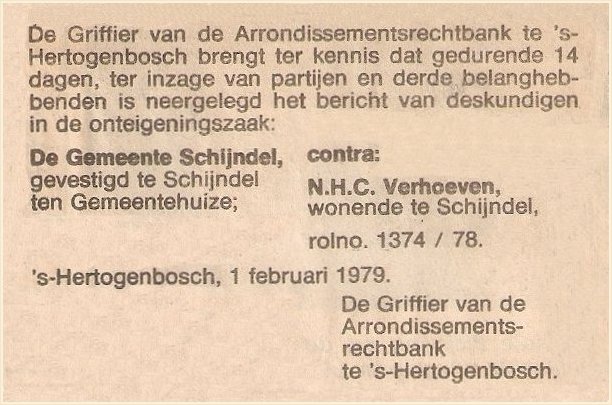  7 februari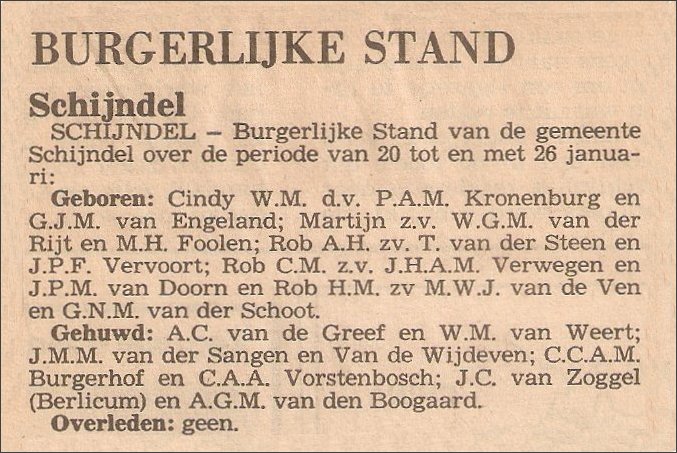 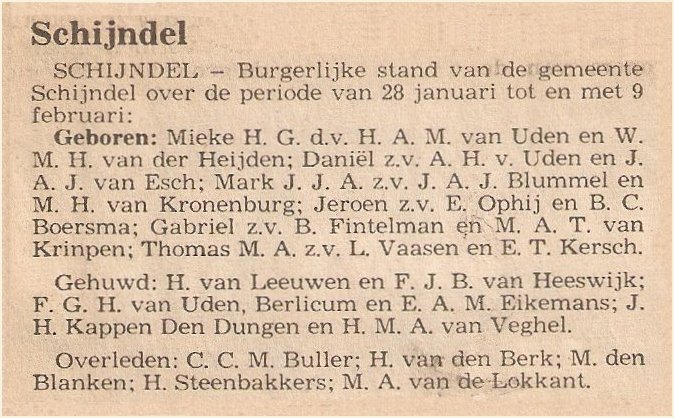 1979					Brabants Dagblad 5 februari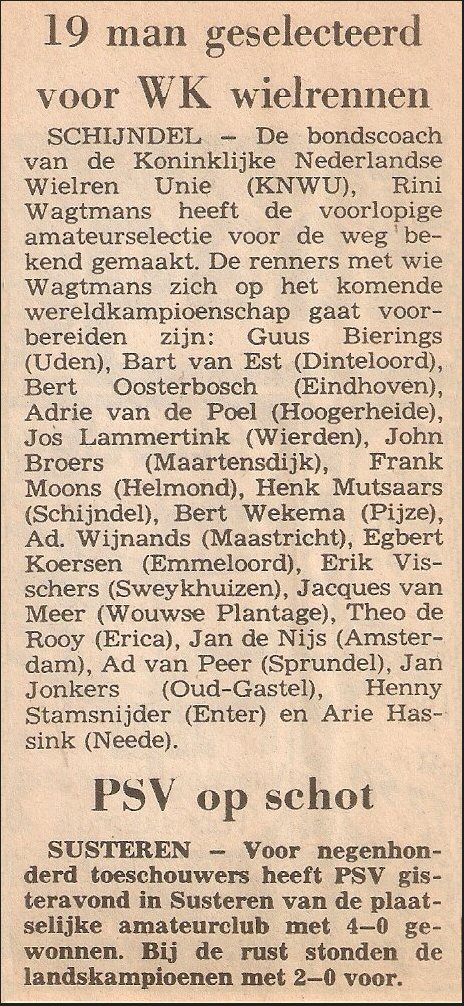 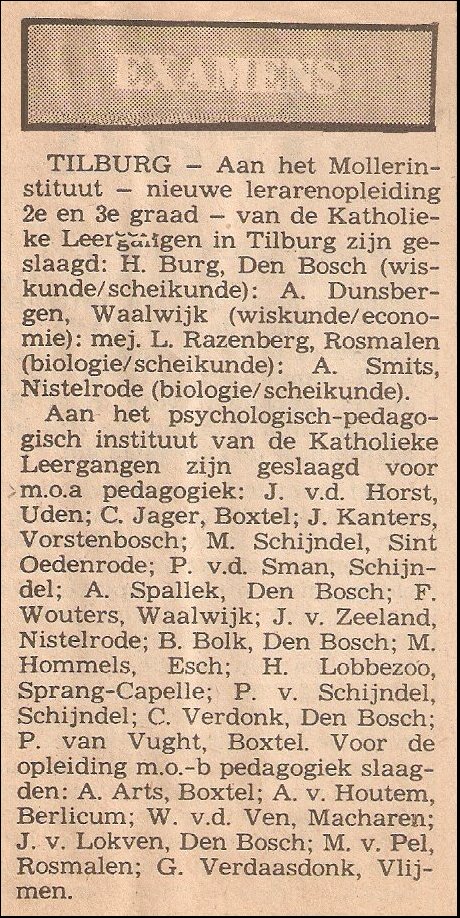 1979 Brabants Dagblad  6 februari 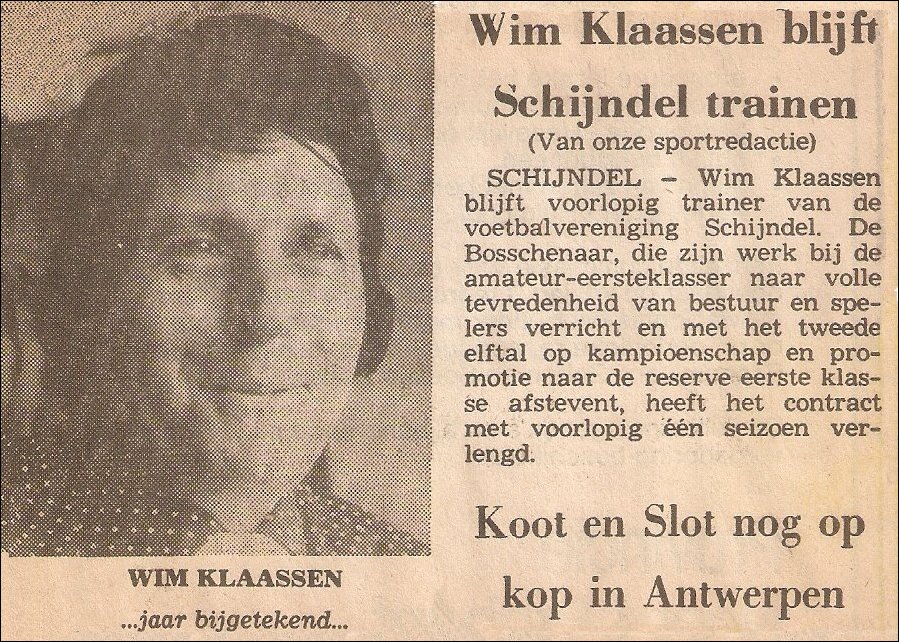 1979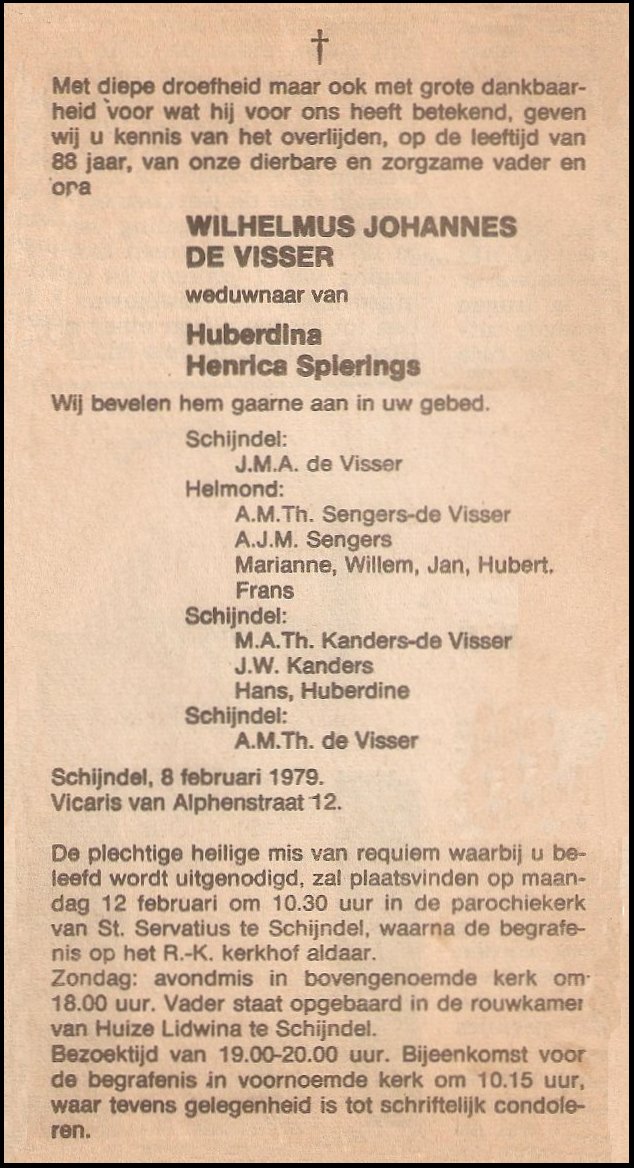 Zeer actief persoon op velerlei gebied.Ik was juist doende met hem om informatie over Schijndel te verzamelen  hij heeft me tijdens een van die bezoeken enkele oude kranten mee te geven alsook een programma boekje van de Boerenbond en de Boerenleenbank jubilea met een artikelover de boeren apostel “Pater van den Elsen”.*zie Map: 2 Boerenbond – Boerenleenbank   en Map 5 Persona. 1979 februari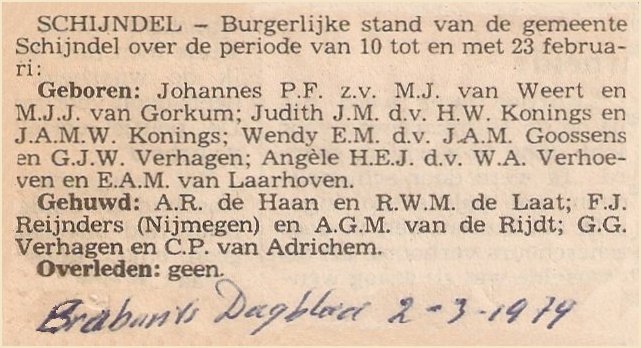 1979 Ouders: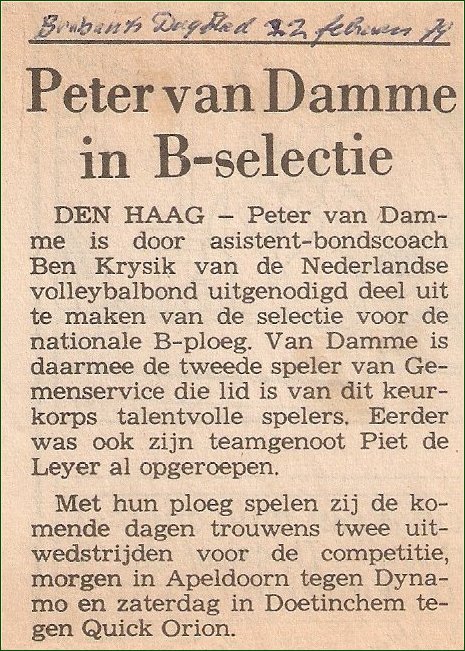 Vader van Damme – moeder Riek den Otter weduwe van v. Roosmalen.Brabants Dagblad 8 febr.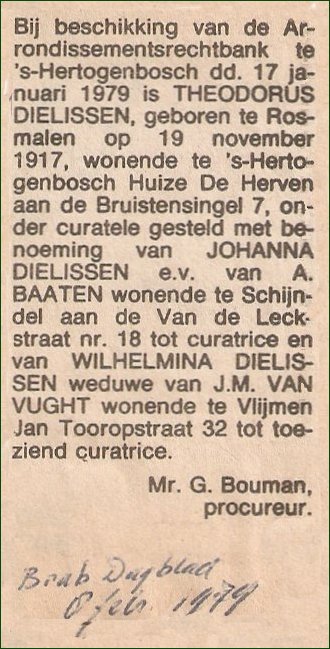 197918 februari Eerste opening van de eerder rond Kerstmis 1978 geplande “Brabant Suite”.Een prachtige Suite die beslist om her uitvoering vraagt. Ik heb er grandioos van genoten.*zie: Map 3 